Об итогах исполнения бюджета Мариинско-Посадского районаЧувашской Республики за 2022 годСобрание депутатов Мариинско-Посадского муниципального округа Чувашской Республики р е ш и л о:1. Утвердить отчет об исполнении бюджета Мариинско-Посадского района Чувашской Республики за 2022 год по доходам в сумме 842 884,0 тыс. рублей, по расходам в сумме 820 689,8 тыс. рублей, с превышением доходов над расходами (профицит бюджета Мариинско-Посадского района Чувашской Республики) в сумме 22 194,2 тыс. рублей и со следующими показателями:доходов бюджета Мариинско-Посадского района Чувашской Республики по кодам классификации доходов бюджетов за 2022 год согласно приложению 1 к настоящему решению;расходов бюджета Мариинско-Посадского района Чувашской Республики по ведомственной структуре расходов республиканского бюджета Чувашской Республики за 2022 год согласно приложению 2 к настоящему решению;расходов бюджета Мариинско-Посадского района Чувашской Республики по разделам и подразделам классификации расходов бюджетов за 2022 год согласно приложению 3 к настоящему решению;источников финансирования дефицита бюджета Мариинско-Посадского района Чувашской Республики по кодам классификации источников финансирования дефицита бюджетов за 2022 год согласно приложению 4 к настоящему решению.2. Настоящее решение вступает в силу со дня его официального опубликования.Председатель Собрания депутатовМариинско-Посадского муниципального округа М. В. Яковлева Об итогах исполнения бюджета Мариинско-Посадского городскогопоселения Мариинско-Посадского района Чувашской Республики за 2022 годСобрание депутатов Мариинско-Посадского муниципального округа р е ш и л о:1. Утвердить отчет об исполнении бюджета Мариинско-Посадского городского поселения Мариинско-Посадского района Чувашской Республики за 2022 год по доходам в сумме 85 570,0 тыс. рублей, по расходам 86 733,6 тыс. рублей, с превышением расходов над доходами (дефицит бюджета) в сумме 1 163,6 тыс. рублей и со следующими показателями:доходы бюджета Мариинско-Посадского городского поселения Мариинско-Посадского района по кодам классификации доходов бюджета за 2022 год согласно приложению 1 к настоящему решению;расходы бюджета Мариинско-Посадского городского поселения Мариинско-Посадского района по ведомственной структуре расходов бюджета за 2022 год согласно приложению 2 к настоящему решению;расходы бюджета Мариинско-Посадского городского поселения по разделам и подразделам классификации расходов бюджета за 2022 год согласно приложению 3 к настоящему решению;источники финансирования дефицита бюджета Мариинско-Посадского городского поселения по кодам классификации источников финансирования дефицита бюджетов за 2022 год согласно приложению 4 к настоящему решению.2. Настоящее решение вступает в силу со дня его официального опубликования.Председатель Собрания депутатовМариинско-Посадского муниципального округа М.В. Яковлева Об итогах исполнения бюджета Аксаринского сельского поселения Мариинско-Посадского района Чувашской Республики за 2022 годСобрание депутатов Мариинско-Посадского муниципального округар е ш и л о:1.Утвердить отчет об исполнении бюджета Аксаринского сельского поселения Мариинско-Посадского района Чувашской Республики за 2022 год по доходам в сумме 8 446,0 тыс. рублей, по расходам 9 474,3 тыс. рублей, с превышением расходов над доходами (дефицит бюджета) в сумме 1 028,3 тыс. рублей и со следующими показателями:доходы бюджета Аксаринского сельского поселения Мариинско-Посадского района по кодам классификации доходов бюджета за 2022 год согласно приложению 1 к настоящему решению;расходы бюджета Аксаринского сельского поселения Мариинско-Посадского района по ведомственной структуре расходов бюджета за 2022 год согласно приложению 2 к настоящему решению;расходы бюджета Аксаринского сельского поселения по разделам и подразделам классификации расходов бюджета за 2022 год согласно приложению 3 к настоящему решению;источники финансирования дефицита бюджета Аксаринского сельского поселения по кодам классификации источников финансирования дефицита бюджетов за 2022 год согласно приложению 4 к настоящему решению.2.Настоящее решение вступает в силу со дня его официального опубликования.Председатель Собрания депутатовМариинско-Посадского муниципального округа М.В. Яковлева В соответствии с Федеральным законом от 06.10.2003 № 131-ФЗ «Об общих принципах организации местного самоуправления в Российской Федерации», Законом Чувашской Республики от 18.10.2004 № 19 «Об организации местного самоуправления в Чувашской Республике»Собрание депутатов Мариинско-Посадского муниципального округа решило:1. Внести в Устав Мариинско-Посадского муниципального округа Чувашской Республики, принятый решением Собрания депутатов Мариинско-Посадского муниципального округа Чувашской Республики от 14.11.2022 № 3/2 «О принятии Устава Мариинско-Посадского муниципального округа Чувашской Республики» следующие изменения:1) в части 1 статьи 1 слова «Законом Чувашской Республики от 24 ноября 2004 г. 
№ 37 «Об установлении границ муниципальных образований Чувашской Республики и наделении их статусом городского, сельского поселения, муниципального района, муниципального округа и городского округа» заменить словами «Законом Чувашской Республики от 24 ноября 2004 г. № 37 «Об установлении границ муниципальных образований Чувашской Республики и наделении их статусом муниципального округа и городского округа»;2) в пункте 7 части 2 статьи 2 слова «деревня Синъял-Ирх-Сирмы» заменить словами «деревня Синьял-Ирх-Сирмы»;3) в части 1 статьи 3 слова «Законом Чувашской Республики от 24 ноября 
2004 г. № 37 «Об установлении границ муниципальных образований Чувашской Республики и наделении их статусом городского, сельского поселения, муниципального района, муниципального округа и городского округа» заменить словами «Законом Чувашской Республики от 24 ноября 2004 г. № 37 «Об установлении границ муниципальных образований Чувашской Республики и наделении их статусом муниципального округа и городского округа»;4) статью 6 дополнить частью 8 следующего содержания:«8.Проекты муниципальных правовых актов Мариинско-Посадского муниципального округа могут вноситься депутатами Собрания депутатов Мариинско-Посадского муниципального округа Чувашской Республики, главой Мариинско-Посадского муниципального округа Чувашской Республики, органами территориального общественного самоуправления Мариинско-Посадского муниципального округа Чувашской Республики, инициативными группами граждан, прокурором Мариинско-Посадского района Чувашской Республики.Порядок внесения проектов муниципальных правовых актов Мариинско-Посадского муниципального округа, перечень и форма прилагаемых к ним документов устанавливаются нормативным правовым актом органа местного самоуправления Мариинско-Посадского муниципального округа или должностного лица местного самоуправления Мариинско-Посадского муниципального округа, на рассмотрение которых вносятся указанные проекты.»;5) статью 9 дополнить частью 3 следующего содержания:«3.Полномочия органов местного самоуправления по решению вопросов местного значения, предусмотренных пунктом 6 части 1 статьи 7 настоящего Устава (в части дорожной деятельности по проектированию, строительству, реконструкции автомобильных дорог общего пользования местного значения), осуществляются соответствующими органами государственной власти Чувашской Республики в соответствии с Законом Чувашской Республики от 29 декабря 2015 г. № 84 «О перераспределении полномочий в области дорожной деятельности по проектированию, строительству, реконструкции автомобильных дорог общего пользования местного значения между органами местного самоуправления муниципальных округов Чувашской Республики и органами государственной власти Чувашской Республики».Полномочия органов местного самоуправления по решению вопросов местного значения, предусмотренных пунктом 4 части 1 статьи 7 настоящего Устава (в части организации электроснабжения), осуществляются соответствующими органами государственной власти Чувашской Республики в соответствии с Законом Чувашской Республики от 27 апреля 2022 г. № 35 «О перераспределении полномочий по организации электроснабжения между органами местного самоуправления в Чувашской Республике и органами государственной власти Чувашской Республики».»;6) в статье 17: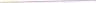 части 2 и 3 изложить в следующей редакции:«2. Староста сельского населенного пункта назначается Собранием депутатов Мариинско-Посадского муниципального округа Чувашской Республики, в состав которого входит данный сельский населенный пункт, по представлению схода граждан сельского населенного пункта. Староста сельского населенного пункта назначается из числа граждан Российской Федерации, проживающих на территории данного сельского населенного пункта и обладающих активным избирательным правом, либо граждан Российской Федерации, достигших на день представления сходом граждан 18 лет и имеющих в собственности жилое помещение, расположенное на территории данного сельского населенного пункта.3. Староста сельского населенного пункта не является лицом, замещающим государственную должность, должность государственной гражданской службы, муниципальную должность, за исключением муниципальной должности депутата Собрания депутатов Мариинско-Посадского муниципального округа Чувашской Республикиосуществляющего свои полномочия на непостоянной основе, или должность муниципальной службы, не может состоять в трудовых отношениях и иных непосредственно связанных с ними отношениях с органами местного самоуправления.»;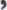 пункт 1 части 4 изложить в следующей редакции:«1) замещающее государственную должность, должность государственной гражданской службы, муниципальную должность, за исключением муниципальной должности депутата Собрания депутатов Мариинско-Посадского муниципального округа Чувашской Республики, осуществляющего свои полномочия на непостоянной основе, или должность муниципальной службы;»;7)часть 5 статьи 33 признать утратившей силу;8) статью 35 дополнить частью 2.1 следующего содержания:«2.l. Полномочия депутата Собрания депутатов Мариинско-Посадского муниципального округа прекращаются досрочно решением Собрания депутатов Мариинско-Посадского муниципального округа в случае отсутствия депутата без уважительных причин на всех заседаниях Собрания депутатов Мариинско-Посадского муниципального округа в течение шести месяцев подряд.»2. Настоящее решение вступает в силу после его государственной регистрации и официального опубликования.3. Действие положений части 2.1 статьи 35 Устава Мариинско-Посадского муниципального округа Чувашской Республики не распространяется на правоотношения, возникшие до дня вступления в силу Федерального закона от 6 февраля 2023 г. № 12-ФЗ «О внесении изменений в Федеральный закон «Об общих принципах организации публичной власти в субъектах Российской Федерации» и отдельные законодательные акты Российской Федерации». Исчисление срока, предусмотренного частью 2.1 статьи 35 Устава Мариинско-Посадского муниципального округа Чувашской Республики, начинается не ранее дня вступления в силу Федерального закона от 6 февраля 2023 г. 
№ 12-ФЗ «О внесении изменений в Федеральный закон «Об общих принципах организации публичной власти в субъектах Российской Федерации» и отдельные законодательные акты Российской Федерации».Председатель Собрания депутатовМариинско-Посадского муниципального округа М.В. ЯковлеваГлава Мариинско-Посадского муниципальногоокруга Чувашской Республики В.В. ПетровО внесении изменений в решение Собрания депутатов Мариинско-Посадского муниципального округа от 20.10.2022г.№2/3 «О создании административной комиссии при администрацииМариинско-Посадского муниципального округа Чувашской Республики»В соответствии с Федеральным законом от 06.10.2003 №131-ФЗ «Об общих принципах организации местного самоуправления в Российской Федерации», Законом Чувашской Республики от 30.05.2003 №17 «Об административных комиссиях», Законом Чувашской Республики от 23.07.2003 №22 «Об административных правонарушениях в Чувашской Республике», в связи с кадровыми изменениямиСобрание депутатов Мариинско-Посадского муниципального округа решило:1. Внести в решение Собрания депутатов Мариинско-Посадского муниципального округа от 20.10.2022г. №2/3 «О создании административной комиссии при администрации Мариинско-Посадского муниципального округа Чувашской Республики» (далее – Решение) следующие изменения:1) Приложение №2 «Состав административной комиссии при администрации Мариинско-Посадского муниципального округа Чувашской Республики» к Решению изложить в новой редакции согласно приложению;2) Признать утратившим силу пункт 1 части 1 решения Собрания депутатов Мариинско-Посадского муниципального округа Чувашской Республики от 19.01.2023г. №8/4 «О внесении изменений в решение Собрания депутатов Мариинско-Посадского муниципального округа от 20.10.2022г. №2/3 «О создании административной комиссии при администрации Мариинско-Посадского муниципального округа Чувашской Республики».2. Настоящее решение вступает в силу после его официального опубликования в периодическом печатном издании «Посадский вестник».Председатель Собрания депутатовМариинско-Посадского муниципального округа М.В. ЯковлеваПриложение №1к решению Собрания депутатов Мариинско-Посадского муниципального округа Чувашской Республикиот «25.04. 2023 № 11/3СОСТАВ АДМИНИСТРАТИВНОЙ КОМИССИИ ПРИ АДМИНИСТРАЦИИ МАРИИНСКО-ПОСАДСКОГО МУНИЦИПАЛЬНОГО ОКРУГА ЧУВАШСКОЙ РЕСПУБЛИКИ О внесении изменений в решение Собрания депутатов Мариинско-Посадского муниципального округа Чувашской Республики от 15.12.2022 № 5/12«Об утверждении Положения о комиссии по соблюдению требований к служебному поведению лиц, замещающих муниципальные должности в Мариинско-Посадском муниципальном округе Чувашской Республики, и урегулированию конфликта интересов» В соответствии с Федеральным законом от 25.12.2008 «273-ФЗ «О противодействии коррупции» Собрание депутатов Мариинско-Посадского муниципального округа Чувашской Республики решило:1. Внести следующие изменения в решение Собрания депутатов Мариинско-Посадского муниципального округа Чувашской Республики от 15.12.2022 № 5/12 «Об утверждении Положения о комиссии по соблюдению требований к служебному поведению лиц, замещающих муниципальные должности в Мариинско-Посадском муниципальном округе Чувашской Республики, и урегулированию конфликта интересов»:1.1. В абзацах вторых подпунктов «а» и «б» пункта 14, подпунктах «а»-«в» пункта 28 Положения, после слов «сведений о доходах,» дополнить словом «расходах»;1.2. В подпункте «в» пункта 14 Положения после слов «органа местного» дополнить словом «самоуправления»;1.3. Пункты 28-30 Положения изложить после пункта 25;1.4. В подпункте «б» пункта 30 Положения после слов «замещающим муниципальную должность» слова «муниципальным служащим» исключить.2. Настоящее решение вступает в силу после опубликования в периодическом печатном издании «Посадский вестник» и подлежит размещению на официальном сайте Мариинско-Посадского муниципального округа в информационно-телекоммуникационной сети «Интернет».Приложение
к решению Собрания депутатов
Мариинско-Посадского муниципального
округа Чувашской Республики
от 25.04.2023 N 11/4 Положение
о комиссии по соблюдению требований к служебному поведению лиц, замещающих муниципальные должности в Мариинско-Посадского муниципальном округе Чувашской Республики, и урегулированию конфликта интересов1. Настоящим Положением определяется порядок формирования и деятельности комиссии, уполномоченной рассматривать вопросы, касающиеся соблюдения требований к служебному (должностному) поведению лиц, замещающих муниципальные должности в Мариинско-Посадского муниципальном округе Чувашской Республики, и урегулированию конфликта интересов (далее - комиссия), образуемой в соответствии с Федеральным законом от 25 декабря 2008 года N 273-ФЗ "О противодействии коррупции".2. Комиссия в своей деятельности руководствуется Конституцией Российской Федерации, федеральными конституционными законами, федеральными законами, актами Президента Российской Федерации и Правительства Российской Федерации, Конституцией Чувашской Республики, законами Чувашской Республики, иными нормативными правовыми актами Чувашской Республики и настоящим Положением, а также муниципальными правовыми актами.3. Основной задачей комиссии является содействие органам местного самоуправления Мариинско-Посадского муниципального округа Чувашской Республики:а) в обеспечении соблюдения лицами, замещающими муниципальные должности, ограничений и запретов, требований о предотвращении или урегулировании конфликта интересов, а также в обеспечении исполнения ими обязанностей, установленных Федеральным законом 25 декабря 2008 года N 273-ФЗ "О противодействии коррупции", другими федеральными законами (далее - требования к служебному поведению и (или) требования об урегулировании конфликта интересов);б) в осуществлении в органе местного самоуправления Мариинско-Посадского муниципального округа Чувашской Республики (далее - орган местного самоуправления Мариинско-Посадского муниципального округа) мер по предупреждению коррупции.4. Комиссия рассматривает вопросы, связанные с соблюдением требований к служебному поведению и (или) требований об урегулировании конфликта интересов, в отношении лиц, замещающих муниципальные должности в Мариинско-Посадского муниципальном округе Чувашской Республики, к которым относятся глава Мариинско-Посадского муниципального округа Чувашской Республики и депутаты Собрания депутатов Мариинско-Посадского муниципального округа Чувашской Республики (далее - лица, замещающие муниципальные должности).5. Комиссия образуется решением Собрания депутатов Мариинско-Посадского муниципального округа Чувашской Республики (далее - Собрание депутатов Мариинско-Посадского муниципального округа). Указанным решением утверждается состав комиссии.В состав комиссии входят председатель комиссии, его заместитель, секретарь и члены комиссии. Все члены комиссии при принятии решений обладают равными правами. В отсутствие председателя комиссии его обязанности исполняет заместитель председателя комиссии.6. В состав комиссии входят:заместитель председателя Собрания депутатов Мариинско-Посадского муниципального округа (председатель комиссии), депутаты Собрания депутатов Мариинско-Посадского муниципального округа, должностное лицо администрации Мариинско-Посадского муниципального округа, ответственное за работу по профилактике коррупционных и иных правонарушений (секретарь комиссии), лица, замещающие иные должности муниципальной службы в органе местного самоуправления Мариинско-Посадского муниципального округа;представитель органа исполнительной власти Чувашской Республики, уполномоченного Главой Чувашской Республики на исполнение функций органа Чувашской Республики по профилактике коррупционных и иных правонарушений.7. В состав комиссии могут быть включены:а) представитель (представители) научных организаций и образовательных учреждений среднего, высшего и дополнительного профессионального образования, деятельность которых связана с государственной или муниципальной службой;б) представитель (представители) общественной организации ветеранов, созданной в органе местного самоуправления Мариинско-Посадского муниципального округа;в) представитель (представители) профсоюзной организации, действующей в установленном порядке в органе местного самоуправления Мариинско-Посадского муниципального округа.8. Лица, указанные в абзаце третьем пункта 6 и пункте 7 настоящего Положения, включаются в состав комиссии по согласованию с органом исполнительной власти Чувашской Республики, уполномоченным Главой Чувашской Республики на исполнение функций органа Чувашской Республики по профилактике коррупционных и иных правонарушений, администрацией Мариинско-Посадского муниципального округа, научными организациями и образовательными учреждениями среднего, высшего и дополнительного профессионального образования, с общественной организацией ветеранов, созданной в органе местного самоуправления Мариинско-Посадского муниципального округа, с профсоюзной организацией, действующей в установленном порядке в органе местного самоуправления Мариинско-Посадского муниципального округа, на основании запроса председателя Собрания депутатов Мариинско-Посадского муниципального округа.9. Число членов комиссии, не замещающих должности муниципальной службы в органе местного самоуправления Мариинско-Посадского муниципального округа, должно составлять не менее одной четверти от общего числа членов комиссии.10. Состав комиссии формируется таким образом, чтобы исключить возможность возникновения конфликта интересов, который мог бы повлиять на принимаемые комиссией решения.11. В заседаниях комиссии с правом совещательного голоса участвуют другие лица, замещающие муниципальные должности, лица, замещающие должности муниципальной службы в органе местного самоуправления Мариинско-Посадского муниципального округа, специалисты, которые могут дать пояснения по вопросам муниципальной службы и вопросам, рассматриваемым комиссией; представители заинтересованных организаций; представитель лица, замещающего муниципальную должность, в отношении которого комиссией рассматривается вопрос о соблюдении требований к служебному поведению и (или) требований об урегулировании конфликта интересов, - по решению председателя комиссии, принимаемому в каждом конкретном случае отдельно не менее чем за три дня до дня заседания комиссии на основании ходатайства лица, в отношении которого комиссией рассматривается этот вопрос, или любого члена комиссии.12. Заседание комиссии считается правомочным, если на нем присутствует не менее двух третей от общего числа членов комиссии. Проведение заседаний с участием только членов комиссии, замещающих должности муниципальной службы в органе местного самоуправления Мариинско-Посадского муниципального округа, недопустимо.13. При возникновении прямой или косвенной личной заинтересованности члена комиссии, которая может привести к конфликту интересов при рассмотрении вопроса, включенного в повестку дня заседания комиссии, он обязан до начала заседания заявить об этом. В таком случае соответствующий член комиссии не принимает участия в рассмотрении указанного вопроса.14. Основаниями для проведения заседания комиссии являются:а) представление руководителю органа местного самоуправления Мариинско-Посадского муниципального округа материалов проверки, свидетельствующих:о представлении лицом, замещающим муниципальную должность, недостоверных или неполных сведений, при предоставлении сведений о доходах, расходах, об имуществе и обязательствах имущественного характера;о несоблюдении лицом, замещающим муниципальную должность, требований к служебному поведению и (или) требований об урегулировании конфликта интересов;б) поступившее в орган местного самоуправления:заявление лица, замещающего муниципальную должность, о невозможности по объективным причинам представить сведения о доходах, расходах, об имуществе и обязательствах имущественного характера своих супруги (супруга) и несовершеннолетних детей;заявление лица, замещающего муниципальную должность, о невозможности выполнить требования Федерального закона от 7 мая 2013 года N 79-ФЗ "О запрете отдельным категориям лиц открывать и иметь счета (вклады), хранить наличные денежные средства и ценности в иностранных банках, расположенных за пределами территории Российской Федерации, владеть и (или) пользоваться иностранными финансовыми инструментами" (далее - Федеральный закон "О запрете отдельным категориям лиц открывать и иметь счета (вклады), хранить наличные денежные средства и ценности в иностранных банках, расположенных за пределами территории Российской Федерации, владеть и (или) пользоваться иностранными финансовыми инструментами") в связи с арестом, запретом распоряжения, наложенными компетентными органами иностранного государства в соответствии с законодательством данного иностранного государства, на территории которого находятся счета (вклады), осуществляется хранение наличных денежных средств и ценностей в иностранном банке и (или) имеются иностранные финансовые инструменты, или в связи с иными обстоятельствами, не зависящими от его воли или воли его супруги (супруга) и несовершеннолетних детей;уведомление лица, замещающего муниципальную должность, о возникновении личной заинтересованности при исполнении должностных обязанностей, которая приводит или может привести к конфликту интересов;в) представление руководителя органа местного самоуправления или любого члена комиссии, касающееся обеспечения соблюдения лицом, замещающим муниципальную должность, требований к служебному поведению и (или) требований об урегулировании конфликта интересов либо осуществления в органе местного самоуправления мер по предупреждению коррупции;г) представление руководителем органа местного самоуправления материалов проверки, свидетельствующих о представлении лицом, замещающим муниципальную должность, недостоверных или неполных сведений, предусмотренных частью 1 статьи 3 Федерального закона от 3 декабря 2012 года N 230-ФЗ "О контроле за соответствием расходов лиц, замещающих государственные должности, и иных лиц их доходам";15. Комиссия не рассматривает сообщения о преступлениях и административных правонарушениях, а также анонимные обращения, не проводит проверки по фактам нарушения служебной дисциплины.16. Уведомление, указанное в абзаце четвертом подпункта "б" пункта 14 настоящего Положения, рассматривается лицом, ответственным за работу по профилактике коррупционных и иных правонарушений в органе местного самоуправления Мариинско-Посадского муниципального округа (далее - должностное лицо, ответственное за работу по профилактике коррупционных и иных правонарушений в органе местного самоуправления), которое осуществляет подготовку мотивированного заключения по результатам рассмотрения уведомления.17. При подготовке мотивированного заключения по результатам рассмотрения уведомления, указанного в абзаце четвертом подпункта "б" пункта 14 настоящего Положения:должностное лицо, ответственное за работу по профилактике коррупционных и иных правонарушений в органе местного самоуправления, имеет право проводить собеседование с лицом, замещающим муниципальную должность, представившим уведомление, получать от него письменные поясненияруководитель органа местного самоуправления или его заместитель, специально на то уполномоченный, может направлять в установленном порядке запросы в государственные органы, органы местного самоуправления и заинтересованные организации.18. Уведомление, а также заключение и другие материалы в течение семи рабочих дней со дня поступления уведомления представляются председателю комиссии.В случае направления в соответствии с абзацем третьим пункта 17 настоящего Положения запросов, в государственные органы, органы местного самоуправления и заинтересованные организации уведомление, а также заключение и другие материалы представляются председателю комиссии в течение 45 дней со дня поступления уведомления. Указанный срок может быть продлен, но не более чем на 30 дней.19. Мотивированное заключение, предусмотренное пунктом 16 настоящего Положения, должны содержать:а) информацию, изложенную в уведомление, указанном в абзаце четвертом подпункта "б" пункта 14 настоящего Положения;б) информацию, полученную от государственных органов, органов местного самоуправления и заинтересованных организаций на основании запросов;в) мотивированный вывод по результатам предварительного рассмотрения уведомления, указанного в абзаце четвертом подпункта "б" пункта 14 настоящего Положения, а также рекомендации для принятия одного из решений в соответствии с пунктом 30 настоящего Положения или иного решения.20. Председатель комиссии при поступлении к нему информации, содержащей основания для проведения заседания комиссии:а) в 10-дневный срок назначает дату заседания комиссии. При этом дата заседания комиссии не может быть назначена позднее 20 дней со дня поступления указанной информации, за исключением случаев, предусмотренных пунктом 21 настоящего Положения;б) организует ознакомление лица, замещающего муниципальную должность, в отношении которого комиссией рассматривается вопрос о соблюдении требований к служебному поведению и (или) требований об урегулировании конфликта интересов, его представителя, членов комиссии и других лиц, участвующих в заседании комиссии, с поступившей в орган местного самоуправления информацией и с результатами ее проверки;в) рассматривает ходатайства о приглашении на заседание комиссии лиц, указанных в пункте 11 настоящего Положения, принимает решение об их удовлетворении (об отказе в удовлетворении) и о рассмотрении (об отказе в рассмотрении) в ходе заседания комиссии дополнительных материалов.21. Заседание комиссии по рассмотрению заявлений, указанных в абзацах втором и третьем подпункта "б" пункта 14 настоящего Положения, как правило, проводится не позднее одного месяца со дня истечения срока, установленного для представления сведений о доходах, об имуществе и обязательствах имущественного характера.22. Заседание комиссии проводится, как правило, в присутствии лица, замещающего муниципальную должность, в отношении которого рассматривается вопрос о соблюдении требований к служебному поведению и (или) требований об урегулировании конфликта интересов.О намерении лично присутствовать на заседании комиссии лицо, замещающее муниципальную должность, указывает в заявлении или уведомлении, представляемых в соответствии с подпунктом "б" пункта 14 настоящего Положения.23. Заседания комиссии могут проводиться в отсутствие лица, замещающего муниципальную должность, в случае:а) если в заявлении или уведомлении, предусмотренных подпунктом "б" пункта 14 настоящего Положения, не содержится указания о намерении лица, замещающего муниципальную должность, лично присутствовать на заседании комиссии;б) если лицо, замещающее муниципальную должность, намеревающиеся лично присутствовать на заседании комиссии и надлежащим образом извещенные о времени и месте его проведения, не явились на заседание комиссии.24. На заседании комиссии заслушиваются пояснения лица, замещающего муниципальную должность, и иных лиц, рассматриваются материалы по существу вынесенных на данное заседание вопросов, а также дополнительные материалы.25. Члены комиссии и лица, участвовавшие в ее заседании, не вправе разглашать сведения, ставшие им известными в ходе работы комиссии.26. По итогам рассмотрения вопроса, указанного в абзаце втором подпункта "б" пункта 14 настоящего Положения, комиссия принимает одно из следующих решений:а) признать, что причина непредставления лицом, замещающим муниципальную должность, сведений о доходах, расходах, об имуществе и обязательствах имущественного характера своих супруги (супруга) и несовершеннолетних детей является объективной и уважительной;б) признать, что причина непредставления лицом, замещающим муниципальную должность, сведений о доходах, расходах, об имуществе и обязательствах имущественного характера своих супруги (супруга) и несовершеннолетних детей не является уважительной. В этом случае комиссия рекомендует лицу, замещающему муниципальную должность, принять меры по представлению указанных сведений;в) признать, что причина непредставления лицом, замещающим муниципальную должность, сведений о доходах, расходах, об имуществе и обязательствах имущественного характера своих супруги (супруга) и несовершеннолетних детей необъективна и является способом уклонения от представления указанных сведений. В этом случае комиссия рекомендует руководителю представительного органа местного самоуправления применить конкретную меру ответственности.27. По итогам рассмотрения вопроса, указанного в абзаце третьем подпункта "б" пункта 14 настоящего Положения, комиссия принимает одно из следующих решений:а) признать, что обстоятельства, препятствующие выполнению требований Федерального закона от 7 мая 2013 года N 79-ФЗ "О запрете отдельным категориям лиц открывать и иметь счета (вклады), хранить наличные денежные средства и ценности в иностранных банках, расположенных за пределами территории Российской Федерации, владеть и (или) пользоваться иностранными финансовыми инструментами", являются объективными и уважительными;б) признать, что обстоятельства, препятствующие выполнению требований Федерального закона от 7 мая 2013 года N 79-ФЗ "О запрете отдельным категориям лиц открывать и иметь счета (вклады), хранить наличные денежные средства и ценности в иностранных банках, расположенных за пределами территории Российской Федерации, владеть и (или) пользоваться иностранными финансовыми инструментами", не являются объективными и уважительными. В этом случае комиссия рекомендует руководителю представительного органа местного самоуправления применить конкретную меру ответственности.28. По итогам рассмотрения вопроса, указанного в абзаце четвертом подпункта "б" пункта 14 настоящего Положения, комиссия принимает одно из следующих решений:а) признать, что при исполнении лицом, замещающим муниципальную должность, должностных обязанностей конфликт интересов отсутствует;б) признать, что при исполнении лицом, замещающим муниципальную должность, должностных обязанностей личная заинтересованность приводит или может привести к конфликту интересов. В этом случае комиссия рекомендует лицу, замещающему муниципальную должность, и (или) руководителю представительного органа местного самоуправления принять меры по урегулированию конфликта интересов или по недопущению его возникновения;в) признать, что лицо, замещающее муниципальную должность, не соблюдал требования об урегулировании конфликта интересов. В этом случае комиссия рекомендует руководителю представительного органа местного самоуправления применить конкретную меру ответственности.29. По итогам рассмотрения вопроса, указанного в абзаце втором подпункта "а" пункта 14 настоящего Положения, комиссия принимает одно из следующих решений:а) установить, что сведения, представленные лицом, замещающим муниципальную должность, являются достоверными и полными;б) установить, что сведения, представленные лицом, замещающим муниципальную должность, являются недостоверными и (или) неполными. В этом случае комиссия рекомендует руководителю представительного органа местного самоуправления применить конкретную меру ответственности и (или) направить материалы в органы прокуратуры и (или) иные государственные органы в соответствии с их компетенцией.30. По итогам рассмотрения вопроса, указанного в абзаце третьем подпункта "а" пункта 14 настоящего Положения, комиссия принимает одно из следующих решений:а) установить, что лицо, замещающее муниципальную должность, соблюдал требования к служебному поведению и (или) требования об урегулировании конфликта интересов;б) установить, что лицо, замещающее муниципальную должность, не соблюдал требования к служебному поведению и (или) требования об урегулировании конфликта интересов. В этом случае комиссия рекомендует руководителю представительного органа местного самоуправления указать на недопустимость нарушения требований к служебному поведению и (или) требований об урегулировании конфликта интересов либо применить конкретную меру ответственности.31. По итогам рассмотрения вопроса, указанного в подпункте "г" пункта 14 настоящего Положения, комиссия принимает одно из следующих решений:а) признать, что сведения, представленные лицом, замещающим муниципальную должность, в соответствии с частью 1 статьи 3 Федерального закона от 3 декабря 2012 года N 230-ФЗ "О контроле за соответствием расходов лиц, замещающих государственные должности, и иных лиц их доходам", являются достоверными и полными;б) признать, что сведения, представленные лицом, замещающим муниципальную должность, в соответствии с частью 1 статьи 3 Федерального закона от 3 декабря 2012 года N 230-ФЗ "О контроле за соответствием расходов лиц, замещающих государственные должности, и иных лиц их доходам", являются недостоверными и (или) неполными. В этом случае комиссия рекомендует руководителю представительного органа местного самоуправления применить к конкретную меру ответственности и (или) направить материалы, полученные в результате осуществления контроля за расходами, в органы прокуратуры и (или) иные государственные органы в соответствии с их компетенцией.32. По итогам рассмотрения вопроса, предусмотренного подпунктом "в" пункта 14 настоящего Положения, комиссия принимает соответствующее решение.33. По итогам рассмотрения вопросов, указанных в подпунктах "а", "б", "г" пункта 14 настоящего Положения, и при наличии к тому оснований комиссия может принять иное решение, чем это предусмотрено пунктами 26-31 настоящего Положения. Основания и мотивы принятия такого решения должны быть отражены в протоколе заседания комиссии.34. Для исполнения решения комиссии могут быть подготовлены проекты нормативных правовых актов органа местного самоуправления, решений или поручений руководителя органа местного самоуправления.35. Решения комиссии по вопросам, указанным в пункте 14 настоящего Положения, принимаются тайным голосованием (если комиссия не примет иное решение) простым большинством голосов присутствующих на заседании членов комиссии.36. Решения комиссии оформляются протоколами, которые подписывают члены комиссии, принимавшие участие в ее заседании. Решения комиссии для руководителя органа местного самоуправления носят рекомендательный характер.37. В протоколе заседания комиссии указываются:а) дата заседания комиссии, фамилии, имена и (при наличии) отчества членов комиссии и других лиц, присутствующих на заседании;б) формулировка каждого из рассматриваемых на заседании комиссии вопросов с указанием фамилии, имени, отчества, должности лица, замещающего муниципальную должность, в отношении которого рассматривается вопрос о соблюдении требований к служебному поведению и (или) требований об урегулировании конфликта интересов;в) предъявляемые к лицу, замещающему муниципальную должность, претензии, материалы, на которых они основываются;г) содержание пояснений лица, замещающего муниципальную должность, и других лиц по существу предъявляемых претензий;д) фамилии, имена и (при наличии) отчества выступивших на заседании лиц и краткое изложение их выступлений;е) источник информации, содержащей основания для проведения заседания комиссии, дата поступления информации в орган местного самоуправления;ж) другие сведения;з) результаты голосования;и) решение и обоснование его принятия.38. Член комиссии, несогласный с ее решением, вправе в письменной форме изложить свое мнение, которое подлежит обязательному приобщению к протоколу заседания комиссии и с которым должно быть ознакомлено лицо, замещающее муниципальную должность.39. Копии протокола заседания комиссии в 7-дневный срок со дня заседания направляются руководителю представительного органа местного самоуправления полностью или в виде выписок из него - лицу, замещающему муниципальную должность, а также по решению комиссии - иным заинтересованным лицам.40. Руководитель представительного органа местного самоуправления обязан рассмотреть протокол заседания комиссии и вправе учесть в пределах своей компетенции содержащиеся в нем рекомендации при принятии решения о применении к лицу, замещающему муниципальную должность, мер ответственности, предусмотренных нормативными правовыми актами Российской Федерации, а также по иным вопросам организации противодействия коррупции. О рассмотрении рекомендаций комиссии и принятом решении руководитель представительного органа местного самоуправления в письменной форме уведомляет комиссию в месячный срок со дня поступления к нему протокола заседания комиссии. Решение руководителя представительного органа местного самоуправления оглашается на ближайшем заседании комиссии и принимается к сведению без обсуждения.41. В случае установления комиссией признаков дисциплинарного проступка в действиях (бездействии) лица, замещающего муниципальную должность, информация об этом представляется руководителю представительного органа местного самоуправления для решения вопроса о применении мер ответственности, предусмотренных нормативными правовыми актами Российской Федерации.42. В случае установления комиссией факта совершения лицом, замещающим муниципальную должность, действия (факта бездействия), содержащего признаки административного правонарушения или состава преступления, председатель комиссии обязан передать информацию о совершении указанного действия (бездействии) и подтверждающие такой факт документы в правоприменительные органы в 3-дневный срок, а при необходимости - немедленно.43. Копия протокола заседания комиссии или выписка из него приобщается к личному делу лица, замещающего муниципальную должность в отношении которого рассмотрен вопрос о соблюдении требований к служебному поведению и (или) требований об урегулировании конфликта интересов.44. Организационно-техническое и документационное обеспечение деятельности комиссии, а также информирование членов комиссии о вопросах, включенных в повестку дня, о дате, времени и месте проведения заседания, ознакомление членов комиссии с материалами, представляемыми для обсуждения на заседании комиссии, осуществляется секретарем комиссии.О внесении изменений в решение Собрания депутатовМариинско-Посадского муниципального округа Чувашской Республики от 15.12.2022 № 5/10 «Об утверждении Положения о муниципальной службе в Мариинско-Посадском муниципальном округе Чувашской Республики»В соответствии с Федеральными законами от 06.10.2003 № 131-ФЗ «Об общих принципах организации местного самоуправления в Российской Федерации» и № 25-ФЗ «О муниципальной службе в Российской Федерации», Законом Чувашской Республики от 05.10.2007 № 62 «О муниципальной службе в Чувашской Республике», Уставом Мариинско-Посадского муниципального округа Чувашской Республики, Собрание депутатов Мариинско-Посадского муниципального округа решило:1.Внести изменения в решение Собрания депутатов Мариинско-Посадского муниципального округа Чувашской Республики от 15.12.2022 № 5/10 «Об утверждении Положения о муниципальной службе в Мариинско-Посадском муниципальном округе Чувашской Республики»:1.1. В пункте 2.2 раздела 2 после слов «муниципальный служащий» дополнить словами «за исключением муниципального служащего, замещающего должность главы местной администрации по контракту».1.2. Раздел 2 дополнить пунктом 2.3 следующего содержания «Муниципальный служащий, замещающий должность главы местной администрации по контракту, не вправе заниматься иной оплачиваемой деятельностью, за исключением преподавательской, научной и иной творческой деятельности. При этом преподавательская, научная и иная творческая деятельность не может финансироваться исключительно за счет средств иностранных государств, международных и иностранных организаций, иностранных граждан и лиц без гражданства, если иное не предусмотрено международным договором Российской Федерации или законодательством Российской Федерации. Муниципальный служащий, замещающий должность главы местной администрации по контракту, не вправе входить в состав органов управления, попечительских или наблюдательных советов, иных органов иностранных некоммерческих неправительственных организаций и действующих на территории Российской Федерации их структурных подразделений, если иное не предусмотрено международным договором Российской Федерации или законодательством Российской Федерации».1.3. Пункт 4.1 Положения дополнить подпунктом 11 следующего содержания «приобретения им статуса иностранного агента».1.4. В пункте 8.7 Положения слова «высшими должностными лицами» заменить словами «высшим должностным лицом», слова «руководителями высших исполнительных органов» заменить словами «руководителем высшего исполнительного органа»;2. Настоящее решение вступает в силу после официального опубликования в периодическом печатном издании «Посадский вестник».Председатель Собрания депутатов
Мариинско-Посадского муниципального округа М.В. ЯковлеваОб итогах исполнения бюджета Бичуринского сельского поселения Мариинско-Посадского района Чувашской Республики за 2022 годСобрание депутатов Мариинско-Посадского муниципального округар е ш и л о:1.Утвердить отчет об исполнении бюджета Бичуринского сельского поселения Мариинско-Посадского района Чувашской Республики за 2022 год по доходам в сумме 6 252,9 тыс. рублей, по расходам 6 388,7 тыс. рублей, с превышением расходов над доходами (дефицит бюджета) в сумме 135,8 тыс. рублей и со следующими показателями:доходы бюджета Бичуринского сельского поселения Мариинско-Посадского района по кодам классификации доходов бюджета за 2022 год согласно приложению 1 к настоящему решению;расходы бюджета Бичуринского сельского поселения Мариинско-Посадского района по ведомственной структуре расходов бюджета за 2022 год согласно приложению 2 к настоящему решению;расходы бюджета Бичуринского сельского поселения по разделам и подразделам классификации расходов бюджета за 2022 год согласно приложению 3 к настоящему решению;источники финансирования дефицита бюджета Бичуринского сельского поселения по кодам классификации источников финансирования дефицита бюджетов за 2022 год согласно приложению 4 к настоящему решению.2. Настоящее решение вступает в силу со дня его официального опубликования.Председатель Собрания депутатовМариинско-Посадского муниципального округа М.В. Яковлева Об итогах исполнения бюджета Большешигаевского сельского поселения Мариинско-Посадского района Чувашской Республики за 2022 годСобрание депутатов Мариинско-Посадского муниципального округар е ш и л о:1.Утвердить отчет об исполнении бюджета Большешигаевского сельского поселения Мариинско-Посадского района Чувашской Республики за 2022 год по доходам в сумме 12 519,2 тыс. рублей, по расходам 12 286,3 тыс. рублей, с превышением доходов над расходами (профицит бюджета) в сумме 232,9 тыс. рублей и со следующими показателями:доходы бюджета Большешигаевского сельского поселения Мариинско-Посадского района по кодам классификации доходов бюджета за 2022 год согласно приложению 1 к настоящему решению;расходы бюджета Большешигаевского сельского поселения Мариинско-Посадского района по ведомственной структуре расходов бюджета за 2022 год согласно приложению 2 к настоящему решению;расходы бюджета Большешигаевского сельского поселения по разделам и подразделам классификации расходов бюджета за 2022 год согласно приложению 3 к настоящему решению;источники финансирования дефицита бюджета Большешигаевского сельского поселения по кодам классификации источников финансирования дефицита бюджетов за 2022 год согласно приложению 4 к настоящему решению.2.Настоящее решение вступает в силу со дня его официального опубликования.Председатель Собрания депутатовМариинско-Посадского муниципального округа М.В. Яковлева Об итогах исполнения бюджета Карабашского сельского поселения Мариинско-Посадского района Чувашской Республики за 2022 годСобрание депутатов Мариинско-Посадского муниципального округар е ш и л о:1.Утвердить отчет об исполнении бюджета Карабашского сельского поселения Мариинско-Посадского района Чувашской Республики за 2022 год по доходам в сумме 5 960,8 тыс. рублей, по расходам 5 842,2 тыс. рублей, с превышением доходов над расходами (профицит бюджета) в сумме 111,6 тыс. рублей и со следующими показателями:доходы бюджета Карабашского сельского поселения Мариинско-Посадского района по кодам классификации доходов бюджета за 2022 год согласно приложению 1 к настоящему решению;расходы бюджета Карабашского сельского поселения Мариинско-Посадского района по ведомственной структуре расходов бюджета за 2022 год согласно приложению 2 к настоящему решению;расходы бюджета Карабашского сельского поселения по разделам и подразделам классификации расходов бюджета за 2022 год согласно приложению 3 к настоящему решению;источники финансирования дефицита бюджета Карабашского сельского поселения по кодам классификации источников финансирования дефицита бюджетов за 2022 год согласно приложению 4 к настоящему решению.2.Настоящее решение вступает в силу со дня его официального опубликования.Председатель Собрания депутатовМариинско-Посадского муниципального округа М.В. Яковлева Об итогах исполнения бюджета Кугеевского сельского поселения Мариинско-Посадского района Чувашской Республики за 2022 годСобрание депутатов Мариинско-Посадского муниципального округар е ш и л о:1.Утвердить отчет об исполнении бюджета Кугеевского сельского поселения Мариинско-Посадского района Чувашской Республики за 2022 год по доходам в сумме 4 527,9 тыс. рублей, по расходам 4 531,6 тыс. рублей, с превышением расходов над доходами (дефицит бюджета) в сумме 3,7 тыс. рублей и со следующими показателями:доходы бюджета Кугеевского сельского поселения Мариинско-Посадского района по кодам классификации доходов бюджета за 2022 год согласно приложению 1 к настоящему решению;расходы бюджета Кугеевского сельского поселения Мариинско-Посадского района по ведомственной структуре расходов бюджета за 2022 год согласно приложению 2 к настоящему решению;расходы бюджета Кугеевского сельского поселения по разделам и подразделам классификации расходов бюджета за 2022 год согласно приложению 3 к настоящему решению;источники финансирования дефицита бюджета Кугеевского сельского поселения по кодам классификации источников финансирования дефицита бюджетов за 2022 год согласно приложению 4 к настоящему решению. 2.Настоящее решение вступает в силу со дня его официального опубликования.Председатель Собрания депутатовМариинско-Посадского муниципального округа М.В. Яковлева Об итогах исполнения бюджета Октябрьского сельского поселения Мариинско-Посадского района Чувашской Республики за 2022 годСобрание депутатов Мариинско-Посадского муниципального округар е ш и л о:1.Утвердить отчет об исполнении бюджета Октябрьского сельского поселения Мариинско-Посадского района Чувашской Республики за 2022 год по доходам в сумме 9 417,7 тыс. рублей, по расходам 9 058,9 тыс. рублей, с превышением доходов над расходами (профицит бюджета) в сумме 358,8 тыс. рублей и со следующими показателями:доходы бюджета Октябрьского сельского поселения Мариинско-Посадского района по кодам классификации доходов бюджета за 2022 год согласно приложению 1 к настоящему решению;расходы бюджета Октябрьского сельского поселения Мариинско-Посадского района по ведомственной структуре расходов бюджета за 2022 год согласно приложению 2 к настоящему решению;расходы бюджета Октябрьского сельского поселения по разделам и подразделам классификации расходов бюджета за 2022 год согласно приложению 3 к настоящему решению;источники финансирования дефицита бюджета Октябрьского сельского поселения по кодам классификации источников финансирования дефицита бюджетов за 2022 год согласно приложению 4 к настоящему решению. 2.Настоящее решение вступает в силу со дня его официального опубликования.Председатель Собрания депутатовМариинско-Посадского муниципального округа М.В. Яковлева Об итогах исполнения бюджета Первочурашевского сельского поселения Мариинско-Посадского района Чувашской Республики за 2022 годСобрание депутатов Мариинско-Посадского муниципального округар е ш и л о:1.Утвердить отчет об исполнении бюджета Первочурашевского сельского поселения Мариинско-Посадского района Чувашской Республики за 2022 год по доходам в сумме 9 936,2 тыс. рублей, по расходам 10 583,4 тыс. рублей, с превышением расходов над доходами (дефицит бюджета) в сумме 647,2 тыс. рублей и со следующими показателями:доходы бюджета Первочурашевского сельского поселения Мариинско-Посадского района по кодам классификации доходов бюджета за 2022 год согласно приложению 1 к настоящему решению;расходы бюджета Первочурашевского сельского поселения Мариинско-Посадского района по ведомственной структуре расходов бюджета за 2022 год согласно приложению 2 к настоящему решению;расходы бюджета Первочурашевского сельского поселения по разделам и подразделам классификации расходов бюджета за 2022 год согласно приложению 3 к настоящему решению;источники финансирования дефицита бюджета Первочурашевского сельского поселения по кодам классификации источников финансирования дефицита бюджетов за 2022 год согласно приложению 4 к настоящему решению.2.Настоящее решение вступает в силу со дня его официального опубликования.Председатель Собрания депутатовМариинско-Посадского муниципального округа М.В. Яковлева Об итогах исполнения бюджета Приволжского сельского поселения Мариинско-Посадского района Чувашской Республики за 2022 годСобрание депутатов Мариинско-Посадского муниципального округар е ш и л о:1.Утвердить отчет об исполнении бюджета Приволжского сельского поселения Мариинско-Посадского района Чувашской Республики за 2022 год по доходам в сумме 11 224,9 тыс. рублей, по расходам 10 632,8 тыс. рублей, с превышением доходов над расходами (профицит бюджета) в сумме 592,1 тыс. рублей и со следующими показателями:доходы бюджета Приволжского сельского поселения Мариинско-Посадского района по кодам классификации доходов бюджета за 2022 год согласно приложению 1 к настоящему решению;расходы бюджета Приволжского сельского поселения Мариинско-Посадского района по ведомственной структуре расходов бюджета за 2022 год согласно приложению 2 к настоящему решению;расходы бюджета Приволжского сельского поселения по разделам и подразделам классификации расходов бюджета за 2022 год согласно приложению 3 к настоящему решению;источники финансирования дефицита бюджета Приволжского сельского поселения по кодам классификации источников финансирования дефицита бюджетов за 2022 год согласно приложению 4 к настоящему решению.2.Настоящее решение вступает в силу со дня его официального опубликования.Председатель Собрания депутатовМариинско-Посадского муниципального округа М.В. ЯковлеваОб итогах исполнения бюджета Сутчевского сельского поселения Мариинско-Посадского района Чувашской Республики за 2022 годСобрание депутатов Мариинско-Посадского муниципального округар е ш и л о:1.Утвердить отчет об исполнении бюджета Сутчевского сельского поселения Мариинско-Посадского района Чувашской Республики за 2022 год по доходам в сумме 5 383,7 тыс. рублей, по расходам 5 387,4 тыс. рублей, с превышением расходов над доходами (дефицит бюджета) в сумме 3,7 тыс. рублей и со следующими показателями:доходы бюджета Сутчевского сельского поселения Мариинско-Посадского района по кодам классификации доходов бюджета за 2022 год согласно приложению 1 к настоящему решению;расходы бюджета Сутчевского сельского поселения Мариинско-Посадского района по ведомственной структуре расходов бюджета за 2022 год согласно приложению 2 к настоящему решению;расходы бюджета Сутчевского сельского поселения по разделам и подразделам классификации расходов бюджета за 2022 год согласно приложению 3 к настоящему решению;источники финансирования дефицита бюджета Сутчевского сельского поселения по кодам классификации источников финансирования дефицита бюджетов за 2022 год согласно приложению 4 к настоящему решению.2.Настоящее решение вступает в силу со дня его официального опубликования.Председатель Собрания депутатовМариинско-Посадского муниципального округа М.В. Яковлева Об итогах исполнения бюджета Шоршелского сельского поселения Мариинско-Посадского района Чувашской Республики за 2022 годСобрание депутатов Мариинско-Посадского муниципального округар е ш и л о:1.Утвердить отчет об исполнении бюджета Шоршелского сельского поселения Мариинско-Посадского района Чувашской Республики за 2022 год по доходам в сумме 9 108,3 тыс. рублей, по расходам 9 729,9 тыс. рублей, с превышением расходов над доходами (дефицит бюджета) в сумме 621,6 тыс. рублей и со следующими показателями:доходы бюджета Шоршелского сельского поселения Мариинско-Посадского района по кодам классификации доходов бюджета за 2022 год согласно приложению 1 к настоящему решению;расходы бюджета Шоршелского сельского поселения Мариинско-Посадского района по ведомственной структуре расходов бюджета за 2022 год согласно приложению 2 к настоящему решению;расходы бюджета Шоршелского сельского поселения по разделам и подразделам классификации расходов бюджета за 2022 год согласно приложению 3 к настоящему решению;источники финансирования дефицита бюджета Шоршелского сельского поселения по кодам классификации источников финансирования дефицита бюджетов за 2022 год согласно приложению 4 к настоящему решению. 2.Настоящее решение вступает в силу со дня его официального опубликования.Председатель Собрания депутатовМариинско-Посадского муниципального округа М.В. Яковлева Об итогах исполнения бюджета Эльбарусовского сельского поселения Мариинско-Посадского района Чувашской Республики за 2022 годСобрание депутатов Мариинско-Посадского муниципального округар е ш и л о:Утвердить отчет об исполнении бюджета Эльбарусовского сельского поселения Мариинско-Посадского района Чувашской Республики за 2022 год по доходам в сумме 18 343,0 тыс. рублей, по расходам 18 134,9 тыс. рублей, с превышением доходов над расходами (профицит бюджета) в сумме 208,1 тыс. рублей и со следующими показателями:доходы бюджета Эльбарусовского сельского поселения Мариинско-Посадского района по кодам классификации доходов бюджета за 2022 год согласно приложению 1 к настоящему решению;расходы бюджета Эльбарусовского сельского поселения Мариинско-Посадского района по ведомственной структуре расходов бюджета за 2022 год согласно приложению 2 к настоящему решению;расходы бюджета Эльбарусовского сельского поселения по разделам и подразделам классификации расходов бюджета за 2022 год согласно приложению 3 к настоящему решению;источники финансирования дефицита бюджета Эльбарусовского сельского поселения по кодам классификации источников финансирования дефицита бюджетов за 2022 год согласно приложению 4 к настоящему решению.Настоящее решение вступает в силу со дня его официального опубликования.Председатель Собрания депутатовМариинско-Посадского муниципального округа М.В. Яковлева Об утверждении Положения о порядке установления ежемесячных и иных дополнительных выплат муниципальным служащим финансового отдела администрации Мариинско-Посадского муниципального округа Чувашской РеспубликиРуководствуясь Законом Чувашской Республики от 5 октября 2007 г. № 62 «О муниципальной службе в Чувашской Республике», Уставом Мариинско-Посадского муниципального округа Чувашской Республики, решением Собрания депутатов Мариинско-Посадского муниципального округа от 29.12.2022 № 7/4 «Об оценке расчетного объема расходов на денежное содержание лиц, замещающих муниципальные должности, и лиц, замещающих должности муниципальной службы»Собрание депутатов Мариинско-Посадского муниципального округа р е ш и л о:1. Утвердить прилагаемое Положение о порядке установления ежемесячных и иных дополнительных выплат муниципальным служащим финансового отдела администрации Мариинско-Посадского муниципального округа Чувашской Республики.2. Признать утратившими силу:решения Мариинско-Посадского районного Собрания депутатов: от 22.09.2021 № С-9/5 «Об утверждении Положения о порядке установления ежемесячных и иных дополнительных выплат муниципальным служащим финансового отдела Администрации Мариинско-Посадского района Чувашской Республики»;от 11.11.2021 № С-11/2 «О внесении изменений в решение Мариинско-Посадского районного Собрания депутатов № С-9/5 от 22.09.2021 «Об утверждении Положения о порядке установления ежемесячных и иных дополнительных выплат муниципальным служащим финансового отдела Администрации Мариинско-Посадского района Чувашской Республики»;3. Настоящее решение вступает в силу после дня его официального опубликования в муниципальной газете «Посадский вестник».Председатель Собрания депутатовМариинско-Посадского муниципального округа М.В. ЯковлеваГлава Мариинско-Посадскогомуниципального округа В.В. Петров Приложениек решению Собрания депутатов Мариинско-Посадского муниципального округаот 25.04.2023 № 11/21ПОЛОЖЕНИЕо порядке установления ежемесячных и иных дополнительных выплатах муниципальным служащим финансового отдела администрации Мариинско-Посадского муниципального округа Чувашской РеспубликиНастоящее Положение определяет порядок установления и выплат ежемесячных надбавок к должностному окладу, ежемесячных выплат за классный чин, денежного поощрения по итогам работы за месяц, квартал, год, единовременных выплат при предоставлении ежегодного оплачиваемого отпуска, материальной помощи и единовременного поощрения муниципальных служащих финансового отдела администрации Мариинско-Посадского муниципального округа Чувашской Республики (далее – муниципальных служащих).Порядок установления и выплат ежемесячных надбавок к должностному окладуЕжемесячная надбавка к должностному окладу за особые условия муниципальной службы устанавливается в размерах, определенных решением Собрания депутатов Мариинско-Посадского муниципального округа от 29.12.2022 № 7/4 «Об оценке расчетного объема расходов на денежное содержание лиц, замещающих муниципальные должности, и лиц, замещающих должности муниципальной службы».Конкретный размер ежемесячной надбавки к должностному окладу за особые условия муниципальной службы устанавливается приказом финансового отдела администрации Мариинско-Посадского муниципального округа Чувашской Республики (далее – финансовый отдел) на основании оценки служебной деятельности муниципального служащего, его участие в решении задач, поставленных перед финансовым отделом, сложности выполняемой им работы, ее результативности, а также с учетом уровня образования, специальных знаний, умений и навыков для исполнения должностных обязанностей по соответствующей должности, стажа практической работы по соответствующей специальности, профессии (начальнику финансового отдела – распоряжением главы Мариинско-Посадского муниципального округа Чувашской Республики).Указанная надбавка может быть изменена приказом финансового отдела на основании представления непосредственного руководителя муниципального служащего либо по собственной инициативе муниципального служащего при изменении характера работы или в зависимости от результатов деятельности муниципального служащего (начальнику финансового отдела – распоряжением главы Мариинско-Посадского муниципального округа Чувашской Республики).Общая сумма выплачиваемых в течение календарного года надбавок не может превышать размера средств, предусмотренных на эти цели в годовом фонде оплаты труда финансового отдела.Ежемесячная надбавка к должностному окладу за выслугу лет на муниципальной службе лицам, замещающим должности муниципальной службы устанавливается приказом финансового отдела на основании решения комиссии по установлению трудового стажа работников финансового отдела администрации Мариинско-Посадского муниципального округа Чувашской Республики для выплаты процентных надбавок за выслугу лет, в зависимости от общего стажа работы в органах местного самоуправления, дающего право на получение указанной надбавки, в размерах, предусмотренных пунктом 1 части 2 статьи 11 Закона Чувашской Республики от 05.10.2007 № 62 «О муниципальной службе в Чувашской Республике» (начальнику финансового отдела – распоряжением главы Мариинско-Посадского муниципального округа Чувашской Республики).Порядок установления ежемесячных выплат за классный чинЕжемесячная выплата за классный чин муниципальному служащему устанавливается приказом финансового отдела согласно присвоенного ему классного чина в соответствии со статьей 6.1 Закона Чувашской Республики от 05.10.2007 № 62 «О муниципальной службе в Чувашской Республике» в размерах, установленных решением Собрания депутатов Мариинско-Посадского муниципального округа от 29.12.2022 № 7/4 «Об оценке расчетного объема расходов на денежное содержание лиц, замещающих муниципальные должности, и лиц, замещающих должности муниципальной службы» (начальнику финансового отдела – распоряжением главы Мариинско-Посадского муниципального округа Чувашской Республики).Порядок и условия выплаты денежного поощрения (премии) по итогам работы за месяц, квартал, годВыплата денежного поощрения (премии) по итогам работы за месяц, квартал, год (далее – денежное поощрение) муниципальным служащим производится в целях усиления их материальной заинтересованности в своевременном и добросовестном исполнении своих должностных обязанностей, повышения качества выполняемой работы и уровня ответственности за порученный участок работы.Выплата денежного поощрения (премии) муниципальным служащим производится в пределах фонда оплаты труда по результатам работы за месяц, квартал, год, а также единовременно. Основными показателями выплаты денежного поощрения являются:результаты работы финансового отдела;успешное и добросовестное выполнение работниками своих должностных обязанностей;применение в работе современных форм и методов организации труда.Выплата денежного поощрения является формой материального стимулирования эффективного и добросовестного труда, а также конкретного вклада муниципального служащего в успешное выполнение задач, стоящих перед финансовым отделом.Выплата денежного поощрения за месяц (ежемесячное денежное поощрение) начисляется муниципальным служащим в размере месячной нормы из расчета двух окладов на год с учетом фактически отработанного времени в расчетном периоде (16,5% от должностного оклада).Муниципальные служащие, допустившие в истекшем месяце ненадлежащее исполнение должностных обязанностей или нарушившие трудовую дисциплину, могут быть лишены выплат денежного поощрения полностью или частично на основании приказа начальника финансового отдела.Выплата денежного поощрения по итогам работы за квартал или за год устанавливаются муниципальным служащим в пределах выделенного фонда оплаты труда и максимальными размерами не ограничивается.При определении размера выплаты денежного поощрения муниципальному служащему основаниями для снижения его размера (не представления к выплате денежного поощрения) являются:несоблюдение установленных сроков для выполнения поручений руководства или должностных обязанностей, некачественное их выполнение при отсутствии уважительных причин;недостаточный уровень исполнительской дисциплины;низкая результативность работы;ненадлежащее качество работы с документами и выполнения поручений руководителя;несоблюдение требований внутреннего трудового распорядка.Муниципальным служащим, уволенным в период, принятый в качестве расчетного для установления размера денежного поощрения, оно за соответствующий период выплачивается за фактически отработанное время и с учетом личного вклада муниципального служащего в результаты в деятельности финансового отдела.Муниципальные служащие, поступившие на работу в течение периода, принятого в качестве расчетного для начисления денежного поощрения, могут быть поощрены с учетом их трудового вклада и фактически отработанного времени.Единовременная выплата денежного поощрения муниципальным служащим может осуществляться за выполнение особо важных и ответственных поручений и сложных работ.Единовременная выплата денежного поощрения (премии) устанавливается муниципальным служащим в конкретном размере приказом начальника финансового отдела (начальнику финансового отдела – распоряжением главы Мариинско-Посадского муниципального округа Чувашской Республики).Выплата денежного поощрения по итогам работы за третий месяц квартала, а также единовременные выплаты денежного поощрения выплачиваются только при наличии экономии фонда оплаты труда, исчисленной нарастающим итогом с начала года по распоряжению администрации Мариинско-Посадского района Чувашской Республики (на начальника финансового отдела), приказом начальника финансового отдела (на муниципальных служащих финансового отдела).Денежные средства, предусмотренные годовым фондом оплаты труда по вакантным должностям, могут быть использованы на выплату денежного поощрения другим муниципальным служащим финансового отдела.Размер премии муниципальным служащим определяется как умножение размера начисленной оплаты труда за фактически отработанное время в соответствующем квартале каждого конкретного муниципального служащего (без учета премий, единовременных выплат и материальной помощи) на долю премии.Доля премии исчисляется как отношение фонда премирования к начисленным за соответствующий квартал расходам по оплате труда (без учета премий, единовременных выплат и материальной помощи, оплаты отпусков и листов нетрудоспособности).Бухгалтерия ежеквартально определяет фонд премирования для выплаты премии, который не должен приводить к образованию кредиторской задолженности по оплате труда по итогам календарного года.Фонд премирования за первый, второй и третий кварталы определяется как неиспользованный остаток финансирования оплаты труда соответствующего периода.Фонд премирования за четвертый квартал формируется из расчета ¼ планового фонда оплаты труда в части выплаты премии.Коэффициент премирования при работе без замечаний оценивается 1,0 (один) балл (100%).При наличии замечаний и упущений в работе по выполнению условий премирования коэффициент премирования за каждый случай может быть снижен на 0,1 балл (10%). При внесении предложений о снижении коэффициента премирования ниже 1,0 балла к ним прилагаются письменное обоснование причин снижения коэффициента и подтверждающие их документы. Не подлежат денежному поощрению муниципальные служащие, к которым применено дисциплинарное взыскание в виде выговора в период работы, за который начисляется денежное поощрение, за исключением случаев досрочного снятия дисциплинарного взыскания.Вновь назначенному муниципальному служащему премия выплачивается за фактически отработанное время в данном квартале.Муниципальным служащим, проработавшим неполный период в связи с призывом на службу в Вооруженные Силы Российской Федерации или направлением на альтернативную гражданскую службу, переводом на другую работу, поступление в учебное заведение, увольнением по сокращению численности или штата, уходом на пенсию, начисление премии производится за фактически отработанное время.Полное лишение или частичное снижение премии производится за тот квартал, в котором имели место упущения в работе. Если они были выявлены после выплаты премии, то снижение премии или ее лишение производится за тот квартал, в котором обнаружены упущения.Порядок выплаты материальной помощиЕдиновременные выплаты при предоставлении ежегодного оплачиваемого отпуска и материальная помощь муниципальным служащим в размере до трех должностных окладов выплачиваются на основании соответствующего заявления муниципального служащего.Материальная помощь может быть оказана также при:в связи с юбилейной датой (50 лет, 60 лет и каждые последующие 10 лет со дня рождения) – в размере до трех должностных окладов;заключения брака, подтвержденного соответствующими документами, - в размере до трех должностных окладов;рождения ребенка, подтвержденного соответствующими документами, - в размере до трех должностных окладов;увольнения в связи с выходом на пенсию по старости - в размере до трех должностных окладов;при наступлении непредвиденных событий (несчастный случай, пожар, кража и др.), подтвержденных соответствующими документами, - в размере до двух должностных окладов;смерти близких родственников, подтвержденной соответствующими документами, - в размере до трех должностных окладов.Решение о выплате такой материальной помощи оформляется приказом финансового отдела.Материальная помощь в случае смерти муниципального служащего выплачивается супругу (супруге), одному из родителей либо другому члену семьи.Выплата материальной помощи, предусмотренной пунктами 4.1, 4.2 настоящего Положения, производится в пределах фонда оплаты труда.В случае оказания материальной помощи одновременно всем муниципальным служащим выплата производится на основании приказа начальника финансового отдела без представления заявления.Общая сумма материальной помощи, выплачиваемая в календарном году конкретному муниципальному служащему максимальными размерами не ограничивается.Решение о выплате материальной помощи и ее размере принимается на основании личного заявления муниципального служащего и оформляется приказом начальника финансового отдела (начальнику финансового отдела – распоряжением главы Мариинско-Посадского муниципального округа Чувашской Республики).Выплата материальной помощи, предусмотренной настоящим Положением, осуществляется в пределах доведенных лимитов бюджетных обязательств финансового отдела.Порядок единовременной выплаты при предоставлении ежегодного оплачиваемого отпуска муниципальным служащимЕдиновременная выплата при предоставлении ежегодного оплачиваемого отпуска (далее – единовременная выплата) муниципальным служащим производится за счет средств бюджета Мариинско-Посадского муниципального округа Чувашской Республики в пределах фонда оплаты труда финансового отдела.При предоставлении ежегодного оплачиваемого отпуска муниципальным служащим производится единовременная выплата в размере двух должностных окладов.При предоставлении ежегодного оплачиваемого отпуска единовременная выплата муниципальным служащим выплачивается на основании личного заявления муниципального служащего и оформляется приказом начальника финансового отдела одновременно с приказом о предоставлении ежегодного оплачиваемого отпуска (начальнику финансового отдела – распоряжением главы Мариинско-Посадского муниципального округа Чувашской Республики).В случае разделения ежегодного оплачиваемого отпуска в установленном порядке на части единовременная выплата муниципальным служащим производится один раз в год при предоставлении любой из частей указанного отпуска.В случае неиспользования в течение года своего права на отпуск, единовременная выплата муниципальным служащим производится в конце года при письменном обращении муниципального служащего и оформляется приказом начальника финансового отдела.Порядок выплаты единовременного поощренияЗа безупречную и эффективную муниципальную службу, заслуги в области финансово-экономической деятельности и другие достижения в пределах фонда оплаты труда по решению начальника финансового отдела муниципальным служащим выплачивается единовременное поощрение (начальнику финансового отдела – распоряжением главы Мариинско-Посадского муниципального округа Чувашской Республики) в следующих случаях:- при награждении Почетной грамотой Министерства финансов Чувашской Республики – в размере одного должностного оклада при наличии экономии по фонду оплаты труда;- при награждении государственными наградами Российской Федерации и Чувашской Республики – в размере трех должностных окладов при наличии экономии по фонду оплаты труда.6.2. В связи с установленными государственными и профессиональными праздниками единовременное поощрение выплачивается по решению начальника финансового отдела при наличии экономии по фонду оплаты труда (начальнику финансового отдела – распоряжением главы Мариинско-Посадского муниципального округа Чувашской Республики).6.3. Решение о выплате единовременных поощрений оформляется приказом начальника финансового отдела (начальнику финансового отдела – распоряжением главы Мариинско-Посадского муниципального округа Чувашской Республики).В соответствии с Федеральными законами от 6 октября 2003 г. № 131-ФЗ «Об общих принципах организации местного самоуправления в Российской Федерации», от 2 мая 2006 г. № 59-ФЗ «О порядке рассмотрения обращений граждан Российской Федерации», от 27 июля 2010 г. № 210-ФЗ «Об организации предоставления государственных и муниципальных услуг», постановлением Правительства Российской Федерации от 19 ноября 2014 г. № 1221 «Об утверждении Правил присвоения, изменения и аннулирования адресов», администрация Мариинско-Посадского муниципального округа Чувашской Республики п о с т а н о в л я е т:1. Утвердить административный регламент администрации Мариинско-Посадского муниципального округа по предоставлению муниципальной услуги «присвоение объекту адресации адреса, изменение и аннулирование таких адресов» согласно приложению к настоящему постановлению. 2. Настоящее постановление вступает в силу со дня его официального опубликования.3. Контроль за исполнением настоящего постановления оставляю за собой. Глава Мариинско-Посадского муниципального округа В.В. ПетровАДМИНИСТРАТИВНЫЙ РЕГЛАМЕНТ ПО ПРЕДОСТАВЛЕНИЮ МУНИЦИПАЛЬНОЙ УСЛУГИ " ПРИСВОЕНИЕ ОБЪЕКТУ АДРЕСАЦИИ АДРЕСА, ИЗМЕНЕНИЯ И АННУЛИРОВАНИЯ ТАКИХ АДРЕСОВ " Раздел I. ОБЩИЕ ПОЛОЖЕНИЯ 1.1. Предмет регулирования Административного регламента Административный регламент по предоставлению муниципальной услуги «присвоение объекту адресации адреса, изменение и аннулирование таких адресов» (далее по тексту - Административный регламент) регулирует порядок предоставления администрацией Мариинско-Посадского муниципального округа Чувашской Республики (далее по тексту - администрация Мариинско-Посадского муниципального округа) муниципальной услуги по присвоению изменению и аннулированию адресов (далее по тексту - муниципальная услуга) и определяет последовательность административных процедур и административных действий должностных лиц либо муниципальных служащих в процессе предоставления муниципальной услуги. Предоставление муниципальной услуги осуществляется в случаях присвоения наименований элементам планировочной структуры, элементам улично-дорожной сети (за исключением автомобильных дорог федерального значения, автомобильных дорог регионального или межмуниципального значения), элементам объектов адресации (далее - объекты адресации), а также в случаях аннулирования таких наименований. Понятия, используемые в Административном регламенте, соответствуют понятиям, используемым Правилами присвоения, изменения и аннулирования адресов, утвержденными постановлением Правительства Российской Федерации от 19.11.2014 № 1221 (далее - Правила присвоения, изменения и аннулирования адресов). 1.2. Круг заявителей В качестве заявителей могут выступать собственники объекта адресации либо лица, обладающие одним из следующих вещных прав на объект адресации (далее - заявители): а) право хозяйственного ведения; б) право оперативного управления; в) право пожизненно наследуемого владения; г) право постоянного (бессрочного) пользования. С заявлением вправе обратиться представители заявителя, действующие в силу полномочий, основанных на оформленной в установленном законодательством Российской Федерации порядке доверенности, на указании федерального закона либо на акте уполномоченного на то государственного органа или органа местного самоуправления (далее - представитель заявителя). От имени собственников помещений в многоквартирном доме с заявлением вправе обратиться представитель таких собственников, уполномоченный на подачу такого заявления принятым в установленном законодательством Российской Федерации порядке решением общего собрания указанных собственников. От имени членов садоводческого или огороднического некоммерческого товарищества с заявлением вправе обратиться представитель товарищества, уполномоченный на подачу такого заявления принятым решением общего собрания членов такого товарищества. От имени лиц, указанных в абзацах 1 - 5 настоящего подраздела, вправе обратиться кадастровый инженер, выполняющий на основании документа, предусмотренного статьей 35 или статьей 42.3 Федерального закона от 24 июля 2007 г. № 221-ФЗ «О кадастровой деятельности», кадастровые работы или комплексные кадастровые работы в отношении соответствующего объекта недвижимости, являющегося объектом адресации. 1.3. Требования к порядку информирования о предоставлении муниципальной услуги 1.3.1. Информация о порядке и сроках предоставления муниципальной услуги и услуг, которые являются необходимыми и обязательными для предоставления муниципальной услуги, о местах нахождения и графиках работы, контактных телефонах, адресах электронной почты органа местного самоуправления, предоставляющего муниципальную услугу, его структурного подразделения, является открытой и общедоступной и размещается: на официальном сайте органа местного самоуправления на Портале телекоммуникационной сети «Интернет» (далее - официальный сайт органа местного самоуправления); на информационных стендах в зданиях администрации Мариинско-Посадского муниципального округа, структурных подразделений, в которых предоставляется муниципальная услуга; в федеральной государственной информационной системе «Федеральный реестр государственных и муниципальных услуг (функций)» (далее также - Федеральный реестр); в федеральной государственной информационной системе «Единый портал государственных и муниципальных услуг (функций)» www.gosuslugi.ru (далее - Единый портал государственных и муниципальных услуг); в государственной информационной системе обеспечения градостроительной деятельности Чувашской Республики (далее - ГИСОГД) с момента создания соответствующей информационной и телекоммуникационной инфраструктуры. Прием и информирование заинтересованных лиц по вопросам предоставления муниципальной услуги осуществляется специалистами отдела земельных и имущественных отношений Мариинско-Посадского муниципального округа (далее также - уполномоченное структурное подразделение). В соответствии с соглашением о взаимодействии между органом местного самоуправления и многофункциональным центром предоставления государственных и муниципальных услуг (далее - соглашение) информацию по вопросам предоставления муниципальной услуги заинтересованные лица могут получить также через многофункциональные центры предоставления государственных и муниципальных услуг (далее - МФЦ). Сведения о местах нахождения МФЦ, контактных телефонах для справок размещаются на информационных стендах в местах предоставления муниципальной услуги, в информационно-телекоммуникационной сети «Интернет» (далее - сеть «Интернет»). 1.3.2. Сведения о месте нахождении, графики работы, номерах телефонов для справок, адреса электронной почты: администрации Мариинско-Посадского муниципального округа: 429570, г. Мариинский Посад, ул. Николаева, д. 47. График работы администрации: понедельник - пятница с 8.00 до 17.00, перерыв на обед с 12.00 до 13.00 часов. Справочный телефон: 8(83542) 2-19-35. Адрес электронной почты: marpos@cap.ru. отдела земельных и имущественных отношений Мариинско-Посадского муниципального округа (далее – Уполномоченный орган):429570, г. Мариинский Посад, ул. Николаева, д. 47; справочный телефон: 8(83542) 2-39-05; адрес электронной почты: marpos_gki2@cap.ru График работы Уполномоченного органа: понедельник - пятница с 08.00 ч. - 17.00 ч., перерыв на обед с 12.00 ч. до 13.00 ч.;  выходные дни - суббота, воскресенье. Часы приема посетителей Уполномоченным органом: Вторник, четверг с 09.00 ч. - 16.00 ч. перерыв на обед - 12.00 ч. - 13.00 ч. Режим работы МФЦ: пн. 08:00–18:00; вт. 08:00–20:00; ср. 09:00–18:00; чт., пт. 08:00–18:00; сб. 09:00–13:00 без перерыва на обед, выходной день - воскресенье.1.3.3. Для получения информации о процедуре предоставления муниципальной услуги заявитель, представитель заявителя (далее также - заинтересованное лицо) вправе обратиться: в устной форме в Уполномоченный орган или в соответствии с соглашением в МФЦ;по телефону в Уполномоченный орган, или в соответствии с соглашением в МФЦ;в письменной форме или в форме электронного документа в уполномоченное структурное подразделение или в соответствии с соглашением в МФЦ;через официальный сайт органа местного самоуправления, Единый портал государственных и муниципальных услуг.Основными требованиями к информированию заинтересованных лиц о процедуре предоставления муниципальной услуги являются: достоверность и полнота информирования о процедуре; четкость в изложении информации о процедуре; наглядность форм предоставляемой информации; удобство и доступность получения информации о процедуре; корректность и тактичность в процессе информирования о процедуре. Информирование заинтересованных лиц организуется индивидуально или публично. Форма информирования может быть устной или письменной в зависимости от формы обращения заинтересованных лиц или их уполномоченных представителей. 1.3.4. Публичное устное информирование осуществляется с привлечением СМИ. 1.3.5. Публичное письменное информирование осуществляется путем публикации информационных материалов в СМИ, размещения на Едином портале государственных и муниципальных услуг, на официальных сайтах органа местного самоуправления и МФЦ, использования информационных стендов, размещенных в местах предоставления муниципальной услуги. Информационные стенды оборудуются в месте, доступном для получения информации. На информационных стендах и на официальном сайте органа местного самоуправления размещается следующая обязательная информация: полное наименование уполномоченного структурного подразделения администрации Мариинско-Посадского муниципального округа, предоставляющего муниципальную услугу; почтовый адрес, адреса электронной почты и официального сайта органа местного самоуправления, контактные телефоны, график работы, фамилии, имена, отчества и должности специалистов, осуществляющих прием и консультирование заинтересованных лиц; формы и образцы заполнения заявления о предоставлении муниципальной услуги; перечень документов, необходимых для предоставления муниципальной услуги; порядок предоставления муниципальной услуги, в том числе в электронной форме; перечень оснований для отказа в предоставлении муниципальной услуги; выдержки из правовых актов по наиболее часто задаваемым вопросам; порядок обжалования решений и действий (бездействия) органа местного самоуправления, должностных лиц органа местного самоуправления, муниципальных служащих, предоставляющих муниципальную услугу. Тексты материалов печатаются удобным для чтения шрифтом, без исправлений, наиболее важные места выделяются полужирным шрифтом или подчеркиваются. 1.3.6. Индивидуальное устное информирование о порядке предоставления муниципальной услуги осуществляется специалистом Уполномоченного органа либо в соответствии с соглашением специалистом МФЦ при обращении заявителей за информацией: лично; по телефону. Специалист Уполномоченного органа, осуществляющий индивидуальное устное информирование, при обращении заинтересованного лица (по телефону или лично) должен подробно и в вежливой (корректной) форме информировать обратившихся по интересующим их вопросам. При этом принимаются все необходимые меры для полного и оперативного ответа на поставленные вопросы, в том числе с привлечением других компетентных специалистов. Индивидуальное устное информирование осуществляется не более 15 минут. 1.3.6. Индивидуальное письменное информирование о порядке предоставления муниципальной услуги при обращении заинтересованных лиц осуществляется путем направления ответов почтовым отправлением либо посредством электронной почты. Ответы на письменные обращения заинтересованных лиц направляются в письменном виде и должны содержать ответы на поставленные вопросы, фамилию, инициалы и номер телефона исполнителя. Ответ на обращение, поступившее в форме электронного документа, направляется заинтересованному лицу в форме электронного документа по адресу электронной почты, указанному в обращении, или в письменной форме по почтовому адресу, указанному в обращении. Ответ на обращение направляется заинтересованному лицу в течение 30 календарных дней со дня его регистрации. Раздел II. СТАНДАРТ ПРЕДОСТАВЛЕНИЯ МУНИЦИПАЛЬНОЙ УСЛУГИ 2.1. Наименование муниципальной услуги Муниципальная услуга имеет следующее наименование: «Присвоение адресов объектам адресации, аннулирование адресов». 2.2. Наименование органа местного самоуправления, предоставляющего муниципальную услугу Муниципальная услуга предоставляется администрацией Мариинско-Посадского муниципального округа и осуществляется через отдел земельных и имущественных отношений администрации Мариинско-Посадского муниципального округа.Прием заявления и выдача результата муниципальной услуги осуществляются администрацией Мариинско-Посадского муниципального округа либо МФЦ. Информационное и техническое обеспечение муниципальной услуги осуществляется отделом земельных и имущественных отношений администрации Мариинско-Посадского муниципального округа.  2.2.1. Государственными и муниципальными органами и организациями, участвующими в предоставлении муниципальной услуги, являются: филиал ФГБУ "ФКП Росреестра" по Чувашской Республике; Управление Росреестра по Чувашской Республике.2.3. Описание результата предоставления муниципальной услуги Результатом предоставления муниципальной услуги является: в случае предоставления муниципальной услуги - выдача (направление) заявителю решения о присвоении объекту адресации адреса или аннулировании его адреса; в случае отказа в предоставлении муниципальной услуги - выдача (направление) заявителю решения об отказе в присвоении объекту адресации адреса или аннулировании его адреса; в случае принятия решения об исправлении технической ошибки в постановлении о присвоении, изменении или аннулировании адресной нумерации - выдача постановления администрации Мариинско-Посадского муниципального округа с указанием исправления технической ошибки.  2.4. Срок предоставления муниципальной услуги Принятие решения о присвоении объекту адресации адреса или аннулирование его адреса, решения об отказе в присвоении объекту адресации адреса или аннулирования его адреса, а также внесение соответствующих сведений об адресе объекта адресации в государственный адресный реестр осуществляются в срок до 10 рабочих дней со дня поступления заявления о предоставлении услуги. Срок направления документов, являющихся результатом предоставления муниципальной услуги, - не позднее 1 рабочего дня со дня принятия решения. Срок исправления технических ошибок, допущенных при предоставлении муниципальной услуги, не должен превышать 3 рабочих дней с момента обнаружения ошибки или получения от любого заинтересованного лица письменного заявления об ошибке. В случае подачи документов в МФЦ срок предоставления муниципальной услуги исчисляется со дня поступления в уполномоченный орган документов из МФЦ.2.5. Нормативные правовые акты, регулирующие предоставление муниципальной услуги Перечень нормативных правовых актов, регулирующих предоставление муниципальной услуги, размещается на официальном сайте органа местного самоуправления, Едином портале государственных и муниципальных услуг и в Федеральном реестре. 2.6. Исчерпывающий перечень документов, необходимых в соответствии с нормативными правовыми актами Российской Федерации и Чувашской Республики для предоставления муниципальной услуги, подлежащих представлению заявителем, способы их получения заявителем, в том числе в электронной форме, порядок их представления Для получения муниципальной услуги заявитель представляет заявление о присвоении объекту адресации адреса или аннулировании его адреса (далее - заявление) по форме, утвержденной приказом Минфина России от 11 декабря 2014 г. № 146н «Об утверждении форм заявления о присвоении объекту адресации адреса или аннулировании его адреса, решения об отказе в присвоении объекту адресации адреса или аннулировании его адреса» (приложение № 1 к Административному регламенту). Заявление составляется от руки (чернилами или пастой) или машинописным текстом. В случае образования двух или более объектов адресации в результате преобразования существующего объекта или объектов адресации представляется одно заявление на все одновременно образуемые объекты адресации. С заявлением вправе обратиться представитель заявителя, действующий в силу полномочий, основанных на оформленной в установленном законодательством Российской Федерации порядке доверенности, на указании федерального закона либо на акте уполномоченного на то государственного органа или органа местного самоуправления. От имени юридического лица вправе обратиться представитель на основании доверенности, подтверждающей полномочия представителя юридического лица действовать от имени этого юридического лица (или копия доверенности, заверенная печатью (при наличии) и подписью руководителя этого юридического лица). Лицо, имеющее право действовать без доверенности от имени юридического лица, при предъявлении документа, удостоверяющего его личность, сообщает реквизиты свидетельства о государственной регистрации юридического лица. При представлении заявления кадастровым инженером к такому заявлению прилагается копия документа, предусмотренного статьей 35 или статьей 42.3 Федерального закона от 24 июля 2007 г. № 221-ФЗ «О кадастровой деятельности», на основании которого осуществляется выполнение кадастровых работ или комплексных кадастровых работ в отношении соответствующего объекта недвижимости, являющегося объектом адресации. При представлении оригиналов документов с них снимаются копии, а оригиналы возвращаются заявителю. Заявитель получает примерный бланк заявления у специалиста МФЦ при личном обращении либо самостоятельно в электронном виде через Единый портал государственных и муниципальных услуг, ГИСОГД, либо на официальном сайте Мариинско-Посадского муниципального округа.Заявитель представляет заявление о предоставлении муниципальной услуги: при личном обращении к специалисту МФЦ, ответственному за прием и выдачу документов; по почте в адрес администрации Мариинско-Посадского муниципального округа; по электронной почте (в форме электронных документов) по адресу marpos@cap.ru; в электронной форме посредством заполнения интерактивной формы на Едином портале государственных и муниципальных услуг, в ГИСОГД. При представлении заявления представителем заявителя в форме электронного документа к такому заявлению прилагается надлежащим образом оформленная доверенность в форме электронного документа, подписанного лицом, выдавшим (подписавшим) доверенность, с использованием электронной подписи (в случае если представитель заявителя действует на основании доверенности), вид которой определяется в соответствии с частью 2 статьи 21.1 Федерального закона от 27 июля 2010 г. № 210-ФЗ «Об организации предоставления государственных и муниципальных услуг» (далее - Федеральный закон № 210-ФЗ).2.7. Исчерпывающий перечень документов и информации, необходимых в соответствии с нормативными правовыми актами Российской Федерации и нормативными правовыми актами Чувашской Республики для предоставления муниципальной услуги, которые находятся в распоряжении государственных органов, органов местного самоуправления и иных органов, участвующих в предоставлении муниципальных услуг, и которые заявитель вправе представить самостоятельно, а также способы их получения заявителями, в том числе в электронной форме, порядок их представления В порядке межведомственного электронного взаимодействия структурное подразделение запрашивает: а) правоустанавливающие и (или) правоудостоверяющие документы на объект (объекты) адресации (в случае присвоения адреса зданию (строению) или сооружению, в том числе строительство которых не завершено, в соответствии с Градостроительным кодексом Российской Федерации для строительства которых получение разрешения на строительство не требуется, правоустанавливающие и (или) правоудостоверяющие документы на земельный участок, на котором расположены указанное здание (строение), сооружение); б) выписки из Единого государственного реестра недвижимости об объектах недвижимости, следствием преобразования которых является образование одного и более объекта адресации (в случае преобразования объектов недвижимости с образованием одного и более новых объектов адресации); в) разрешение на строительство объекта адресации (при присвоении адреса строящимся объектам адресации) (за исключением случаев, если в соответствии с Градостроительным кодексом Российской Федерации для строительства или реконструкции здания (строения), сооружения получение разрешения на строительство не требуется) и (или) при наличии разрешения на ввод объекта адресации в эксплуатацию; г) схему расположения объекта адресации на кадастровом плане или кадастровой карте соответствующей территории (в случае присвоения земельному участку адреса); д) выписку из Единого государственного реестра недвижимости об объекте недвижимости, являющемся объектом адресации (в случае присвоения адреса объекту адресации, поставленному на кадастровый учет); е) решение органа местного самоуправления о переводе жилого помещения в нежилое помещение или нежилого помещения в жилое помещение (в случае присвоения помещению адреса, изменения и аннулирования такого адреса вследствие его перевода из жилого помещения в нежилое помещение или нежилого помещения в жилое помещение); ж) акт приемочной комиссии при переустройстве и (или) перепланировке помещения, приводящих к образованию одного и более новых объектов адресации (в случае преобразования объектов недвижимости (помещений) с образованием одного и более новых объектов адресации); з) выписку из Единого государственного реестра недвижимости об объекте недвижимости, который снят с государственного кадастрового учета, являющемся объектом адресации (в случае аннулирования адреса объекта адресации по причине прекращения существования объекта адресации и (или) снятия с государственного кадастрового учета объекта недвижимости, являющегося объектом адресации; и) уведомление об отсутствии в Едином государственном реестре недвижимости запрашиваемых сведений по объекту недвижимости, являющемуся объектом адресации (в случае аннулирования адреса объекта адресации по причине прекращения существования объекта адресации и (или) снятия с государственного кадастрового учета объекта недвижимости, являющегося объектом адресации;Указанные документы заявитель вправе предоставить самостоятельно. Документы, указанные в подпунктах "б", "д", "з" и "и" настоящего пункта, представляются федеральным органом исполнительной власти, уполномоченным Правительством Российской Федерации на предоставление сведений, содержащихся в Едином государственном реестре недвижимости, или действующим на основании решения указанного органа подведомственным ему федеральным государственным бюджетным учреждением в порядке межведомственного информационного взаимодействия по запросу уполномоченного органа. Специалист, отвечающий за предоставление муниципальной услуги, запрашивают документы, вышеуказанные в органах государственной власти, органах местного самоуправления, органах публичной власти федеральной территории и подведомственных государственным органам, органам местного самоуправления или органам публичной власти федеральной территории организациях, в распоряжении которых находятся указанные документы (их копии, сведения, содержащиеся в таких документах).Заявители (представители заявителя) при подаче Заявления вправе приложить к нему документы, указанные в подпунктах "а", "в", "г", "е" и "ж" настоящего пункта, если такие документы не находятся в распоряжении органа государственной власти, органа местного самоуправления либо подведомственных государственным органам или органам местного самоуправления организаций.Документы, указанные в подпунктах "а", "в", "г", "е" и "ж" настоящего пункта, представляемые в форме электронных документов, удостоверяются электронной подписью заявителя (представителя заявителя), вид которой определяется в соответствии с частью 2 статьи 21.1 Федерального закона "Об организации предоставления государственных и муниципальных услуг".2.8. При предоставлении муниципальной услуги запрещается требовать от ЗаявителяВ соответствии с требованиями части 1 статьи 7 Федерального закона № 210-ФЗ при предоставлении муниципальной услуги уполномоченный орган не вправе требовать от заявителя: 1) представления документов и информации или осуществления действий, представление или осуществление которых не предусмотрено нормативными правовыми актами, регулирующими отношения, возникающие в связи с предоставлением государственных и муниципальных услуг;2) представления документов и информации, в том числе подтверждающих внесение заявителем платы за предоставление государственных и муниципальных услуг, которые находятся в распоряжении органов, предоставляющих государственные услуги, органов, предоставляющих муниципальные услуги, иных государственных органов, органов местного самоуправления либо подведомственных государственным органам или органам местного самоуправления организаций, участвующих в предоставлении предусмотренных частью 1 статьи 1 Федерального закона № 210-ФЗ государственных и муниципальных услуг, в соответствии с нормативными правовыми актами Российской Федерации, нормативными правовыми актами субъектов Российской Федерации, муниципальными правовыми актами, за исключением документов, включенных в определенный частью 6 статьи 7 Федерального закона № 210-ФЗ перечень документов. Заявитель вправе представить указанные документы и информацию в органы, предоставляющие государственные услуги, и органы, предоставляющие муниципальные услуги, по собственной инициативе;3) осуществления действий, в том числе согласований, необходимых для получения государственных и муниципальных услуг и связанных с обращением в иные государственные органы, органы местного самоуправления, организации, за исключением получения услуг и получения документов и информации, предоставляемых в результате предоставления таких услуг, включенных в перечни, указанные в части 1 статьи 9 Федерального закона № 210-ФЗ;4) представления документов и информации, отсутствие и (или) недостоверность которых не указывались при первоначальном отказе в приеме документов, необходимых для предоставления муниципальной услуги, либо в предоставлении муниципальной услуги, за исключением следующих случаев:а) изменение требований нормативных правовых актов, касающихся предоставления муниципальной услуги, после первоначальной подачи заявления о предоставлении муниципальной услуги;б) наличие ошибок в заявлении о предоставлении муниципальной услуги и документах, поданных заявителем после первоначального отказа в приеме документов, необходимых для предоставления муниципальной услуги, либо в предоставлении муниципальной услуги и не включенных в представленный ранее комплект документов;в) истечение срока действия документов или изменение информации после первоначального отказа в приеме документов, необходимых для предоставления муниципальной услуги, либо в предоставлении муниципальной услуги;г) выявление документально подтвержденного факта (признаков) ошибочного или противоправного действия (бездействия) должностного лица органа, предоставляющего муниципальную услугу, муниципального служащего, работника многофункционального центра, работника организации, предусмотренной частью 1.1 статьи 16 Федерального закона № 210-ФЗ, при первоначальном отказе в приеме документов, необходимых для предоставления муниципальной услуги органа, предоставляющего муниципальную услугу, руководителя многофункционального центра при первоначальном отказе в приеме документов, необходимых для предоставления муниципальной услуги, либо руководителя организации, предусмотренной частью 1.1 статьи 16 Федерального закона № 210-ФЗ, уведомляется заявитель, а также приносятся извинения за доставленные неудобства;5) предоставления на бумажном носителе документов и информации, электронные образы которых ранее были заверены в соответствии с пунктом 7.2 части 1 статьи 16 Федерального закона № 210-ФЗ, за исключением случаев, если нанесение отметок на такие документы либо их изъятие является необходимым условием предоставления государственной или муниципальной услуги, и иных случаев, установленных федеральными законами.2.9. Исчерпывающий перечень оснований для отказа в приеме документов, необходимых для предоставления муниципальной услуги Оснований для отказа в приеме документов, необходимых для предоставления муниципальной услуги, не предусмотрено. 2.10. Исчерпывающий перечень оснований для приостановления предоставления или отказа в предоставлении муниципальной услуги Основания для приостановления предоставления муниципальной услуги не предусмотрены. Основаниями для отказа в предоставлении муниципальной услуги являются: с заявлением о присвоении объекту адресации адреса обратилось лицо, не указанное в подразделе 1.2 настоящего административного регламента; ответ на межведомственный запрос свидетельствует об отсутствии документа и (или) информации, необходимых для присвоения объекту адресации адреса или аннулирования его адреса, и соответствующий документ не был представлен заявителем (представителем заявителя) по собственной инициативе; документы, обязанность по предоставлению которых для присвоения объекту адресации адреса или аннулирования его адреса возложена на заявителя (представителя заявителя), выданы с нарушением порядка, установленного законодательством Российской Федерации; отсутствуют случаи и условия для присвоения объекту адресации адреса или аннулирования его адреса, указанные в пунктах 5, 8 - 11 и 14 - 18 Правил присвоения, изменения и аннулирования адресов. 2.11. Перечень услуг, которые являются необходимыми и обязательными для предоставления муниципальной услуги, в том числе сведения о документе (документах), выдаваемом (выдаваемых) организациями, участвующими в предоставлении муниципальной услуги Услуги, в том числе сведения о документе (документах), выдаваемом (выдаваемых) организациями, участвующими в предоставлении муниципальной услуги и которые являются необходимыми и обязательными для предоставления муниципальной услуги, не предусмотрены. 2.12. Порядок, размер и основания взимания государственной пошлины или иной платы, взимаемой за предоставление муниципальной услуги Предоставление муниципальной услуги осуществляется без взимания государственной пошлины или иной платы. 2.13. Максимальный срок ожидания в очереди при подаче запроса о предоставлении муниципальной услуги и при получении результата предоставления муниципальной услуги Время ожидания в очереди заявителя при подаче заявления и документов к нему и при получении результата предоставления муниципальной услуги не должно превышать 15 минут. 2.14. Срок и порядок регистрации заявления о предоставлении муниципальной услуги и услуг, предоставляемых органами и организациями, участвующими в предоставлении муниципальной услуги, в том числе в электронной форме Заявление регистрируется в день поступления: в системе электронного документооборота (далее - СЭД) с присвоением статуса «зарегистрировано» в течение 1 рабочего дня с даты поступления; в автоматизированной системе многофункционального центра предоставления государственных и муниципальных услуг (далее - АИС МФЦ) с присвоением статуса «зарегистрировано» в течение 1 рабочего дня с даты поступления. 2.15. Требования к помещениям, в которых предоставляется муниципальная услуга, к залу ожидания, местам для заполнения запросов о предоставлении муниципальной услуги, информационным стендам с образцами их заполнения и перечнем документов, необходимых для предоставления каждой муниципальной услуги, размещению и оформлению визуальной, текстовой и мультимедийной информации о порядке предоставления такой услуги, в том числе к обеспечению доступности для инвалидов указанных объектов в соответствии с законодательством Российской Федерации о социальной защите инвалидов В помещении, в котором предоставляется муниципальная услуга, создаются условия для беспрепятственного доступа в него инвалидов в соответствии с законодательством Российской Федерации о социальной защите инвалидов. В местах предоставления муниципальной услуги предусматривается оборудование посадочных мест, создание условий для обслуживания маломобильных групп населения, в том числе оборудование пандусов, наличие удобной офисной мебели. Помещения для предоставления муниципальной услуги снабжаются соответствующими табличками с указанием номера кабинета, названия соответствующего структурного подразделения, фамилий, имен, отчеств, должностей специалистов, предоставляющих муниципальную услугу. Каждое помещение для предоставления муниципальной услуги оснащается телефоном, компьютером и принтером. Для ожидания приема гражданам отводятся места, оборудованные стульями, столами (стойками), письменными принадлежностями для возможности оформления документов. Для свободного получения информации о фамилиях, именах, отчествах и должностях специалистов, предоставляющих муниципальную услугу, указанные должностные лица обеспечиваются личными нагрудными идентификационными карточками с указанием фамилии, имени, отчества и должности, крепящимися с помощью зажимов к одежде, либо настольными табличками аналогичного содержания. Специалист, предоставляющий муниципальную услугу, обязан предложить заявителю воспользоваться стулом, находящимся рядом с рабочим местом данного специалиста. Визуальная, текстовая информация о порядке предоставления муниципальной услуги размещается на информационном стенде уполномоченного структурного подразделения администрации Мариинско-Посадского муниципального округа, на официальном сайте Мариинско-Посадского муниципального округа, на Едином портале государственных и муниципальных услуг, в ГИСОГД. Оформление визуальной, текстовой информации о порядке предоставления муниципальной услуги должно соответствовать оптимальному зрительному восприятию этой информации. Информационные стенды оборудуются в доступном для заявителей помещении администрации Мариинско-Посадского муниципального округа. 2.16. Показатели доступности и качества муниципальной услуги В помещении, в котором предоставляется муниципальная услуга, создаются условия для беспрепятственного доступа в него инвалидов в соответствии с законодательством Российской Федерации о социальной защите инвалидов. Вход в здание администрации Мариинско-Посадского муниципального округа, должен обеспечивать свободный доступ заявителей, быть оборудован удобной лестницей с поручнями, широкими проходами, а также пандусами для передвижения кресел-колясок. В местах предоставления муниципальной услуги предусматривается оборудование посадочных мест, создание условий для обслуживания маломобильных групп населения.3) В соответствии с законодательством Российской Федерации о социальной защите инвалидов инвалидам обеспечиваются:4) возможность самостоятельного передвижения по территории, на которой расположено здание администрации Мариинско-Посадского муниципального округа, посадки в транспортное средство и высадки из него, в том числе с использованием кресла-коляски;5) сопровождение инвалидов, имеющих стойкие расстройства функции зрения и самостоятельного передвижения, и оказание им помощи в здании администрации Мариинско-Посадского муниципального округа;6) надлежащее размещение оборудования и носителей информации, необходимых для обеспечения беспрепятственного доступа инвалидов в здание администрации Мариинско-Посадского муниципального округа и к муниципальной услуге с учетом ограничений их жизнедеятельности Чувашской Республики;7) дублирование необходимой для инвалидов звуковой и зрительной информации, а также надписей, знаков и иной текстовой и графической информации знаками, выполненными рельефно-точечным шрифтом Брайля, допуск сурдопереводчика и тифлосурдопереводчика;8) допуск в здание администрации Мариинско-Посадского муниципального округа, собаки-проводника при наличии документа, подтверждающего ее специальное обучение и выдаваемого по форме и в порядке, которые определяются федеральным органом исполнительной власти, осуществляющим функции по выработке и реализации государственной политики и нормативно-правовому регулированию в сфере социальной защиты населения;9) оказание работниками администрации Мариинско-Посадского муниципального округа, предоставляющими муниципальную услугу, помощи инвалидам в преодолении барьеров, мешающих получению ими муниципальной услуги наравне с другими лицами;10) на стоянке транспортных средств около знания администрации Мариинско-Посадского муниципального округа выделяется не менее 10% мест (но не менее одного места) для бесплатной парковки транспортных средств, управляемых инвалидами I, II групп, а также инвалидами III группы в порядке, установленном Правительством Российской Федерации, и транспортных средств, перевозящих таких инвалидов и (или) детей-инвалидов. Указанные места для парковки не должны занимать иные транспортные средства.11) В случае невозможности полностью приспособить здание администрации Мариинско-Посадского муниципального округа, с учетом потребностей инвалидов в соответствии со статьей 15 Федерального закона от 24 ноября 1995 г. № 181-ФЗ «О социальной защите инвалидов в Российской Федерации» должны приниматься меры для обеспечения доступа инвалидов к месту предоставления муниципальной услуги либо, когда это возможно, обеспечения ее предоставления по месту жительства инвалида или в дистанционном режиме.12) Вход в здание администрации Мариинско-Посадского муниципального округа, оформлен вывеской с указанием основных реквизитов администрации Мариинско-Посадского муниципального округа Чувашской Республики на русском и чувашском языках, а также графиком работы специалистов администрации Мариинско-Посадского муниципального округа.13) Каждое помещение для предоставления муниципальной услуги оснащается телефоном, компьютером и принтером.14) Для ожидания приема гражданам отводятся места, оборудованные стульями, столами (стойками), письменными принадлежностями для возможности оформления документов.15) Для свободного получения информации о фамилиях, именах, отчествах и должностях специалистов, предоставляющих муниципальную услугу, указанные должностные лица обеспечиваются личными нагрудными идентификационными карточками с указанием фамилии, имени, отчества и должности, крепящимися с помощью зажимов к одежде, либо настольными табличками аналогичного содержания.16) Специалист, предоставляющий муниципальную услугу, обязан предложить заявителю воспользоваться стулом, находящимся рядом с рабочим местом данного специалиста.17) Визуальная, текстовая информация о порядке предоставления муниципальной услуги размещается на информационном стенде администрации Мариинско-Посадского муниципального округа, на официальном сайте органа местного самоуправления, на Едином портале государственных и муниципальных услуг. Оформление визуальной, текстовой информации о порядке предоставления муниципальной услуги должно соответствовать оптимальному зрительному восприятию этой информации.18) Информационные стенды оборудуются в доступном для заявителей помещении администрации Мариинско-Посадского муниципального округа.19) Помещение для приема заявителей оборудуется противопожарной системой и средствами пожаротушения, системой оповещения о возникновении чрезвычайной ситуации. Вход и выход из помещений оборудуются соответствующими указателями.20) Требования к комфортности и доступности предоставления государственной услуги в МФЦ устанавливаются постановлением Правительства Российской Федерации от 22.12.2012 № 1376 «Об утверждении Правил организации деятельности многофункциональных центров предоставления государственных и муниципальных услуг».2.17. Иные требования, в том числе учитывающие особенности предоставления муниципальной услуги по экстерриториальному принципу (в случае, если муниципальная услуга предоставляется по экстерриториальному принципу) и особенности предоставления муниципальной услуги в электронной форме Возможность получения муниципальной услуги в любом территориальном подразделении администрации Мариинско-Посадского муниципального округа, предоставляющего муниципальную услугу (экстерриториальный принцип), а также посредством запроса о предоставлении нескольких государственных и (или) муниципальных услуг в МФЦ, предусмотренного статьей 15.1 Федерального закона № 210-ФЗ, не предусмотрена. Предоставление муниципальной услуги в электронной форме осуществляется на базе информационных систем, включая государственные информационные системы, составляющие информационно-технологическую и коммуникационную инфраструктуру. Обращение за получением муниципальной услуги и предоставление муниципальной услуги могут осуществляться с использованием электронных документов, подписанных электронной подписью в соответствии с требованиями Федерального закона от 6 апреля 2011 г. № 63-ФЗ «Об электронной подписи» и Федерального закона № 210-ФЗ. При обращении за получением муниципальной услуги допускается использование простой электронной подписи, и (или) усиленной квалифицированной электронной подписи, и (или) усиленной неквалифицированной электронной подписи. Определение случаев, при которых допускается использование соответственно простой электронной подписи и (или) усиленной квалифицированной электронной подписи, и (или) усиленной неквалифицированной электронной подписи, осуществляется на основе Правил определения видов электронной подписи, использование которых допускается при обращении за получением государственных и муниципальных услуг, утвержденных постановлением Правительства Российской Федерации от 25.06.2012 № 634. Перечень классов средств электронной подписи, которые допускаются к использованию при обращении за получением муниципальной услуги, оказываемой с применением усиленной квалифицированной электронной подписи, определяются на основании утверждаемой федеральным органом исполнительной власти по согласованию с Федеральной службой безопасности Российской Федерации модели угроз безопасности информации в информационной системе, используемой в целях приема обращений за получением муниципальной услуги и (или) предоставления такой услуги. Правила использования усиленной квалифицированной электронной подписи при обращении за получением муниципальной услуги установлены постановлением Правительства Российской Федерации от 25 августа 2012 г. № 852. При предоставлении муниципальной услуги в электронной форме осуществляются: 1) предоставление информации о порядке и сроках предоставления услуги; 2) запись на прием в МФЦ для подачи запроса; 3) формирование запроса; 4) прием и регистрация органом (организацией) запроса и иных документов, необходимых для предоставления услуги; 5) получение сведений о ходе выполнения запроса; 6) взаимодействие органов, предоставляющих муниципальные услуги, иных государственных органов, организаций, участвующих в предоставлении муниципальных услуг; 7) получение результата предоставления муниципальной услуги, если иное не установлено законодательством Российской Федерации; 8) осуществление оценки качества предоставления услуги; 9) досудебное (внесудебное) обжалование решений и действия (бездействия) органа местного самоуправления, его должностного лица или муниципального служащего; 10) иные действия, необходимые для предоставления муниципальной услуги, в том числе связанные с проверкой действительности усиленной квалифицированной электронной подписи заявителя, использованной при обращении за получением муниципальной услуги, а также с установлением перечня классов средств удостоверяющих центров, которые допускаются для использования в целях обеспечения указанной проверки и определяются на основании утверждаемой федеральным органом исполнительной власти по согласованию с Федеральной службой безопасности Российской Федерации модели угроз безопасности информации в информационной системе, используемой в целях приема обращений за получением муниципальной услуги и (или) предоставления такой услуги. Действия, связанные с проверкой действительности усиленной квалифицированной электронной подписи заявителя, использованной при обращении за получением муниципальной услуги, а также с установлением перечня классов средств удостоверяющих центров, которые допускаются для использования в целях обеспечения указанной проверки и определяются на основании утверждаемой федеральным органом исполнительной власти по согласованию с Федеральной службой безопасности Российской Федерации модели угроз безопасности информации в информационной системе, используемой в целях приема обращений за предоставлением такой услуги, осуществляются в соответствии с постановлением Правительства Российской Федерации от 25 августа 2012 г. № 852 «Об утверждении Правил использования усиленной квалифицированной электронной подписи при обращении за получением государственных и муниципальных услуг и о внесении изменения в Правила разработки и утверждения административных регламентов предоставления государственных услуг». Предоставление муниципальной услуги отдельным категориям заявителей, объединенных общими признаками, в том числе в отношении результата муниципальной услуги, за получением которого они обратились, не предусмотрено. III. СОСТАВ, ПОСЛЕДОВАТЕЛЬНОСТЬ И СРОКИ ВЫПОЛНЕНИЯ АДМИНИСТРАТИВНЫХ ПРОЦЕДУР (ДЕЙСТВИЙ), ТРЕБОВАНИЯ К ПОРЯДКУ ИХ ВЫПОЛНЕНИЯ, В ТОМ ЧИСЛЕ ОСОБЕННОСТИ ВЫПОЛНЕНИЯ АДМИНИСТРАТИВНЫХ ПРОЦЕДУР В ЭЛЕКТРОННОЙ ФОРМЕ, А ТАКЖЕ ОСОБЕННОСТИ ВЫПОЛНЕНИЯ АДМИНИСТРАТИВНЫХ ПРОЦЕДУР В МФЦ 3.1. Предоставление муниципальной услуги в уполномоченном структурном подразделении Для предоставления муниципальной услуги осуществляются следующие административные процедуры: 1) прием и регистрация заявления и документов, необходимых для предоставления муниципальной услуги; 2) формирование и направление запросов в органы (организации), участвующие в предоставлении муниципальной услуги; 3) рассмотрение заявления и подготовка решения о присвоении адреса объекту адресации или аннулировании адреса либо решения об отказе в присвоении объекту адресации адреса или аннулировании его адреса; 4) выдача (направление) результата предоставления муниципальной услуги (положительного либо уведомления об отказе в предоставлении муниципальной услуги); 5) исправление допущенных опечаток и ошибок в выданных в результате предоставления муниципальной услуги документах. 3.1.1. Прием и регистрация заявления и документов, необходимых для предоставления муниципальной услуги Основанием для начала административной процедуры является поступление от заявителя лично, либо от его представителя, заявления и документов, необходимых для предоставления муниципальной услуги, в администрацию Мариинско-Посадского муниципального округа одним из следующих способов:путем личного обращения в отдел земельных и имущественных отношений администрации Мариинско-Посадского муниципального округа либо в Уполномоченный орган;через организации федеральной почтовой связи;по электронной почте;через МФЦ.В случае представления документов в отдел земельных и имущественных отношений администрации Мариинско-Посадского муниципального округа либо Уполномоченный орган, установление личности заявителя может осуществляться в ходе личного приема посредством предъявления паспорта гражданина Российской Федерации либо иного документа, удостоверяющего личность, в соответствии с законодательством Российской Федерации или посредством идентификации и аутентификации с использованием информационных технологий, предусмотренных частью 18 статьи 14.1 Федерального закона от 27 июля 2006 г. № 149-ФЗ «Об информации, информационных технологиях и о защите информации». В случае представления документов представителем заявителя уполномоченному лицу необходимо представить документ, удостоверяющий личность, и документ, подтверждающий полномочия представителя. В ходе приема специалист, ответственный за прием документов проверяет срок действия документа, удостоверяющего личность, наличие записи об органе, выдавшем документ, даты выдачи, подписи и фамилии должностного лица, оттиска печати. В ходе приема специалист, ответственный за прием документов производит проверку представленного заявления с приложением документов на наличие необходимых документов согласно перечню, указанному в подразделе 2.6 Административного регламента, проверяет правильность заполнения заявления, полноту и достоверность содержащихся в них сведений. Специалист, ответственный за прием документов проверяет также документы на наличие подчисток, приписок, зачеркнутых слов и иных, не оговоренных в них исправлений; на наличие повреждений, которые могут повлечь к неправильному истолкованию содержания документов. В случае если документы не прошли контроль, в ходе приема специалист, ответственный за прием документов в устной форме предлагает представить недостающие документы и (или) внести необходимые исправления в ненадлежаще оформленные документы. Заявление регистрируется в СЭД в течение 15 минут путем присвоения входящего номера и даты поступления документа. Специалист, ответственный за прием документов выдает заявителю или его представителю расписку в получении документов с указанием их перечня и даты получения. В случае если заявление и документы представлены посредством почтового отправления, расписка в получении таких заявления и документов направляется специалистом, ответственным за прием документов по указанному в заявлении почтовому адресу в течение рабочего дня, следующего за днем получения документов. Сообщение о получении заявления и документов направляется заявителю (представителю заявителя) не позднее рабочего дня, следующего за днем поступления заявления. Результатом административной процедуры является зарегистрированное заявление о предоставлении муниципальной услуги. 3.1.2. Формирование и направление запросов в органы (организации), участвующие в предоставлении муниципальной услуги Основанием для начала административной процедуры, связанной с формированием и направлением межведомственных запросов в органы (организации), участвующие в предоставлении муниципальной услуги, является установление в рамках осуществления административной процедуры, связанной с приемом заявления и документов, необходимых для предоставления муниципальной услуги и представляемых заявителем, необходимости обращения в государственные органы, органы местного самоуправления и подведомственные государственным органам или органам местного самоуправления организации, в распоряжении которых находятся документы в соответствии с нормативными правовыми актами Российской Федерации, нормативными правовыми актами субъектов Российской Федерации, муниципальными нормативными правовыми актами, с целью получения сведений, необходимых для предоставления муниципальной услуги. Специалист Уполномоченного органа в течение 2 рабочих дней со дня получения заявления готовит и направляет межведомственный запрос в адрес государственного органа, органа местного самоуправления и подведомственных государственным органам или органам местного самоуправления организаций, в распоряжении которых находятся указанные документы. Межведомственный запрос администрации Мариинско-Посадского муниципального округа о представлении документов (их копии или сведения, содержащиеся в них), необходимых для предоставления муниципальной услуги с использованием межведомственного информационного взаимодействия, должен содержать предусмотренный законодательством Российской Федерации идентификатор сведений о физическом лице (при наличии), если документы и информация запрашиваются в отношении физического лица, или в случае, если такие документы и информация не были представлены заявителем, следующие сведения, если дополнительные сведения не установлены законодательным актом Российской Федерации: наименование органа, направляющего межведомственный запрос; наименование органа или организации, в адрес которых направляется межведомственный запрос; наименование муниципальной услуги, для предоставления которой необходимо представление документа и (или) информации, а также, если имеется, номер (идентификатор) такой услуги в реестре муниципальных услуг; указание на положение нормативного правового акта, которым установлено предоставление документа и (или) информации, необходимых для предоставления муниципальной услуги, и указание на реквизиты данного нормативного правового акта; сведения, необходимые для представления документа и (или) информации, установленные настоящим Административным регламентом, а также сведения, предусмотренные нормативными правовыми актами как необходимые для предоставления таких документов и (или) информации; контактная информация для направления ответа на межведомственный запрос; дата направления межведомственного запроса; фамилия, имя, отчество и должность лица, подготовившего и направившего межведомственный запрос, а также номер служебного телефона и (или) адрес электронной почты данного лица для связи; информация о факте получения согласия, предусмотренного частью 5 статьи 7 Федерального закона 210-ФЗ (при направлении межведомственного запроса в случае, предусмотренном частью 5 статьи 7 Федерального закона 210-ФЗ). Результатом административной процедуры является получение в рамках межведомственного электронного взаимодействия документов (их копий или сведений, содержащихся в них), необходимых для предоставления муниципальной услуги заявителю, либо получение информации, свидетельствующей об отсутствии в распоряжении органов (организаций), участвующих в предоставлении муниципальной услуги, документов (их копий или сведений, содержащихся в них), необходимых для предоставления муниципальной услуги. 3.1.3. Рассмотрение заявления и подготовка решения о присвоении адреса объекту адресации или аннулировании адреса либо решения об отказе в присвоении объекту адресации адреса или аннулировании его адреса Основанием для начала административной процедуры является принятое и зарегистрированное заявление с прилагаемыми к нему документами к рассмотрению. Зарегистрированное заявление с приложенными документами направляется исполнителю в порядке делопроизводства. Специалист Уполномоченного органа рассматривает заявление на соответствие требованиям, указанным в подразделе 2.6 настоящего Административного регламента, и наличие необходимых документов согласно перечню, указанному в подразделе 2.7 настоящего Административного регламента, определяет возможность присвоения объекту адресации адреса или аннулировании адреса путем изучения представленных документов и проведения осмотра местонахождения объекта адресации (при необходимости) в течение 4 рабочих дней со дня их регистрации. Основаниями для принятия решения об отказе в предоставлении муниципальной услуги является наличие оснований, предусмотренных подразделом 2.10 настоящего Административного регламента. В этом случае специалист Уполномоченного органа в течение 2 рабочих дней готовит проект решения об отказе в присвоении объекту адресации адреса или аннулировании его адреса по форме согласно приложению № 2 к приказу Минфина России от 11.12.2014 № 146н «Об утверждении форм заявления о присвоении объекту адресации адреса или аннулировании его адреса, решения об отказе в присвоении объекту адресации адреса или аннулировании его адреса» и передает его главе Мариинско-Посадского муниципального округа.Решение об отказе в присвоении объекту адресации адреса или аннулировании его адреса должно быть обоснованным и содержать все основания для отказа. Заявители, в отношении которых приняты решения об отказе в присвоении объекту адресации адреса или аннулировании его адреса, в случае устранения причин, послуживших основанием для отказа в выдаче разрешения, вправе повторно обратиться с заявлением в администрацию Мариинско-Посадского муниципального округа.В случае отсутствия вышеуказанных оснований специалист Уполномоченного органа не позднее 5 рабочих дней со дня регистрации заявления готовит три экземпляра проекта решения о присвоении объекту адресации адреса (об изменении адреса объекта адресации), аннулировании адреса объекта адресации по форме согласно приложению № 2 к настоящему административному регламенту (далее также - решение о присвоении). Специалист Уполномоченного органа не позднее следующего рабочего дня со дня подготовки решения о присвоении объекту адресации адреса (об изменении адреса объекта адресации), аннулировании адреса объекта адресации передает главе Мариинско-Посадского муниципального округа заявление с комплектом документов, три экземпляра решения о присвоении. Глава Мариинско-Посадского муниципального округа не позднее рабочего дня, следующего за днем поступления от специалиста Уполномоченного органа заявления с комплектом документов и трех экземпляров решения о присвоении: рассматривает и подписывает представленные решения о присвоении; передает специалисту, ответственному за прием документов в администрации Мариинско-Посадского муниципального округа три экземпляра решения о присвоении адреса. Результатом административной процедуры являются подписанные решение о присвоении адреса объекту адресации или аннулировании адреса либо решение об отказе в присвоении объекту адресации адреса или аннулировании его адреса. 3.1.4. Выдача (направление) результата предоставления муниципальной услуги (положительного либо уведомления об отказе в предоставлении муниципальной услуги) Основанием для начала выполнения административной процедуры является регистрация трех подписанных экземпляров решения о присвоении объекту адресации адреса или аннулировании его адреса, либо об отказе в присвоении объекту адресации адреса или аннулировании его адреса специалистом, ответственным за прием документов в администрации Мариинско-Посадского муниципального округа.Подписанные решения о присвоении объекту адресации адреса или аннулировании его адреса либо об отказе в присвоении объекту адресации адреса или аннулировании его адреса выдаются заявителю (представителю заявителя) либо направляются заявителю указанным им в заявлении способом не позднее 1 рабочего дня со дня их подписания. При получении результата предоставления муниципальной услуги лично заявитель либо его представитель расписывается в журнале регистрации и выдачи корреспонденции в Уполномоченном органе с указанием даты и расшифровки подписи, а также реквизитов доверенности в случае получения результата муниципальной услуги уполномоченным лицом. В случае если заявление с приложенными документами поступило из МФЦ, специалист Уполномоченного органа организует доставку в МФЦ конечного результата предоставления услуги в течение 1 рабочего дня со дня подписания. Результатом административной процедуры являются выдача (направление) заявителю решения о присвоении адреса объекту адресации или аннулировании адреса либо решения об отказе в присвоении объекту адресации адреса или аннулировании его адреса. 3.1.5. Исправление допущенных опечаток и ошибок в выданных в результате предоставления муниципальной услуги документах Основанием для исправления допущенных опечаток и ошибок в выданных в результате предоставления муниципальной услуги документах является получение в уполномоченном структурном подразделении заявления об исправлении допущенных опечаток и ошибок в выданных в результате предоставления муниципальной услуги документах, представленного заявителем (далее - заявление об исправлении ошибок). Заявление об исправлении ошибок представляется в Уполномоченный орган в произвольной форме и рассматривается специалистом Уполномоченного органа в течение 1 рабочего дня с даты его регистрации. В случае выявления допущенных опечаток и (или) ошибок в выданных в результате предоставления муниципальной услуги документах специалист Уполномоченного органа, уполномоченный рассматривать документы, осуществляет замену указанных документов в срок, не превышающий 3 рабочих дней с момента обнаружения ошибки или получения от любого заинтересованного лица письменного заявления об ошибке. В случае отсутствия опечаток и (или) ошибок в выданных в результате предоставления муниципальной услуги документах специалист Уполномоченного органа, уполномоченный рассматривать документы, письменно сообщает заявителю об отсутствии таких опечаток и (или) ошибок в срок, не превышающий 3 рабочих дней с момента поступления заявления об исправлении ошибок. Результатом административной процедуры является замена документов в случае выявления допущенных опечаток и (или) ошибок либо письменное уведомление об отсутствии таких опечаток и (или) ошибок. 3.2. Особенности выполнения административных процедур в МФЦ В соответствии с соглашением МФЦ осуществляет следующие административные процедуры: информирование (консультирование) заявителей о порядке предоставления муниципальной услуги в МФЦ; прием и регистрация заявления и документов, необходимых для предоставления муниципальной услуги; выдача результата предоставления муниципальной услуги (положительного либо уведомления об отказе в предоставлении муниципальной услуги). Формирование и направление МФЦ межведомственного запроса при предоставлении муниципальной услуги в органы и организации, участвующие в предоставлении государственных и муниципальных услуг, не осуществляется. 3.2.1. Информирование (консультирование) заявителей о порядке предоставления муниципальной услуги в МФЦ Для получения информации о процедуре предоставления муниципальной услуги заинтересованное лицо вправе обратиться в МФЦ устной форме, по телефону, в письменной форме или в форме электронного документа, через официальный сайт МФЦ в сети «Интернет». Информация о порядке предоставления муниципальной услуги размещается на информационных стендах в секторе ожидания МФЦ. Информирование (консультирование) о порядке предоставления муниципальной услуги осуществляют специалисты МФЦ в соответствии с графиком работы МФЦ. При устном личном обращении консультирование заявителей осуществляется в порядке электронной очереди либо по предварительной записи. Специалист МФЦ, осуществляющий индивидуальное устное информирование (консультирование), при обращении заинтересованного лица (по телефону или лично) должен подробно и в вежливой (корректной) форме информировать заинтересованных лиц по интересующим их вопросам. При устном личном обращении специалист МФЦ, осуществляющий информирование (консультирование), регистрирует обращение заявителя в АИС МФЦ, присваивая статус «Консультация». Специалист МФЦ отвечает на вопросы заявителя о муниципальной услуге, устанавливает наличие у заявителя документов, необходимых для предоставления муниципальной услуги, выдает необходимые информационные материалы (перечень документов, памятку и др.). При получении сообщений, направленных электронной почтой в адрес МФЦ или заполненной формы вопроса с сайта МФЦ, содержащей запрос заявителя, специалист МФЦ информирует заявителя по интересующему вопросу. Ответ на письмо, направленное в электронной форме, должно содержать дату и время получения сообщения, неизмененный текст оригинального сообщения, подробный и исчерпывающий ответ на запрос, имя и фамилию ответившего специалиста МФЦ, его должность, контактный телефон. К составлению ответов на запрос могут привлекаться другие должностные лица, компетентные в вопросе, содержащемся в обращении. По вопросам, не входящим в компетенцию МФЦ, данные обращения в день получения таких обращений направляются специалистом МФЦ по подведомственности в электронном виде. Подробная информация (консультация) предоставляется по следующим вопросам: нормативные правовые акты, регулирующие предоставление муниципальной услуги в МФЦ; перечень документов, необходимых для предоставления услуги, комплектность (достаточность) представленных документов; источники получения документов, необходимых для оказания муниципальной услуги; информация о размере взимаемой платы в случае, если необходимость взимания платы установлена законодательством; требования к оформлению и заполнению заявления и других документов; время приема и выдачи документов; сроки предоставления муниципальной услуги; последовательность административных процедур при предоставлении муниципальной услуги; перечень оснований для отказа в приеме документов и предоставлении муниципальной услуги; порядок обжалования осуществляемых действий (бездействия) и решений, принимаемых в ходе оказания муниципальной услуги. Продолжительность индивидуального устного информирования (консультирования) составляет не более 15 минут. 3.2.2. Прием и регистрация заявления и документов, необходимых для предоставления муниципальной услуги Основанием для начала административной процедуры является представление лично либо представителем заявителя заявления с приложением документов, предусмотренных подразделом 2.6 Административного регламента, в МФЦ. Установление личности заявителя может осуществляться в ходе личного приема посредством предъявления паспорта гражданина Российской Федерации либо иного документа, удостоверяющего личность, в соответствии с законодательством Российской Федерации или посредством идентификации и аутентификации с использованием информационных технологий, предусмотренных частью 18 статьи 14.1 Федерального закона от 27 июля 2006 г. № 149-ФЗ «Об информации, информационных технологиях и о защите информации». В случае представления документов представителем заявителя уполномоченному лицу необходимо представить документ, удостоверяющий личность, и документ, подтверждающий полномочия представителя. В ходе приема специалист МФЦ проверяет срок действия документа, удостоверяющего личность, наличие записи об органе, выдавшем документ, даты выдачи, подписи и фамилии должностного лица, оттиска печати. В ходе приема специалист МФЦ производит проверку представленного заявления с приложением документов на наличие необходимых документов согласно перечню, указанному в подразделе 2.6 Административного регламента, проверяет правильность заполнения заявления, полноту и достоверность содержащихся в них сведений. Специалист МФЦ проверяет также документы на наличие подчисток, приписок, зачеркнутых слов и иных, не оговоренных в них исправлений; на наличие повреждений, которые могут повлечь к неправильному истолкованию содержания документов. В случае если документы не прошли контроль, в ходе приема специалист МФЦ в устной форме предлагает представить недостающие документы и (или) внести необходимые исправления. Если заявитель настаивает на приеме документов, специалист по приему документов осуществляет прием документов. При подготовке заявления и прилагаемых документов не допускается применение факсимильных подписей. Заявитель несет ответственность за достоверность представленных сведений и документов. Представление заявителем неполных и (или) недостоверных сведений является основанием для отказа в предоставлении муниципальной услуги. Специалист МФЦ сличает представленные экземпляры оригиналов и копий документов друг с другом, выполняет на них надпись об их соответствии подлинным экземплярам, заверяет своей подписью и возвращает подлинные документы заявителю. При отсутствии одного или нескольких документов, несоответствии представленных документов требованиям подраздела 2.6 Административного регламента специалист МФЦ, ответственный за прием и регистрацию документов, уведомляет заявителя о наличии препятствий для предоставления муниципальной услуги, объясняет заявителю содержание выявленных недостатков в представленных документах и предлагает принять меры по их устранению. В случае принятия документов специалист МФЦ, ответственный за прием и регистрацию документов, фиксирует обращения заявителей в АИС МФЦ. После регистрации готовит расписку о принятии документов, согласие на обработку персональных данных (далее - расписка) в 3-х экземплярах (1 экземпляр выдает заявителю, 2-й с заявлением и принятым пакетом документов направляется в уполномоченное структурное подразделение администрации Мариинско-Посадского муниципального округа, 3-й остается в МФЦ) в соответствии с действующими правилами ведения учета документов. В расписке указываются следующие пункты: согласие на обработку персональных данных; данные о заявителе; расписка - уведомление о принятии документов; порядковый номер заявления; дата поступления документов; подпись специалиста; перечень принятых документов; сроки предоставления услуги; расписка о выдаче результата. После регистрации заявления специалист МФЦ в течение 1 рабочего дня организует доставку представленного заявителем пакета документов из МФЦ в уполномоченное структурное подразделение, при этом меняя статус в АИС МФЦ на «отправлено в ведомство». В случае приема документов в будние дни после 16.00 или в субботу днем начала срока предоставления муниципальной услуги будет являться рабочий день, следующий за днем принятия заявления с приложенными документами. Результатом административной процедуры является прием и регистрация заявления с приложениями документов. 3.2.3. Выдача результата предоставления муниципальной услуги (положительного либо уведомления об отказе в предоставлении муниципальной услуги) Основанием для начала административной процедуры является поступление в МФЦ из уполномоченного структурного подразделения конечного результата предоставления муниципальной услуги. Прием и выдачу документов, необходимых для предоставления муниципальной услуги, осуществляют специалисты МФЦ в соответствии с графиком работы МФЦ. В день поступления положительного конечного результата предоставления услуги специалист МФЦ делает отметку в АИС МФЦ о смене статуса документа на «готово к выдаче». Специалист МФЦ, ответственный за выдачу документов, фиксирует выдачу конечного результата предоставления услуги в расписке, раздел «выдача результата» своей подписью и подписью заявителя с указанием даты выдачи результата, при этом меняя статус в АИС МФЦ на «выдано». В случае поступления письменного уведомления об отказе в предоставлении услуги специалист МФЦ в день поступления уведомления фиксирует в АИС МФЦ смену статуса документа на «отказано в услуге» и извещает заявителя по телефону. Уведомление об отказе с указанием причин отказа и возможностей их устранения выдается заявителям либо их представителям при наличии полномочий, оформленных в соответствии с действующим законодательством, специалистом МФЦ, ответственным за выдачу документов, при предъявлении ими расписки о принятии документов. Специалист МФЦ фиксирует выдачу результата предоставления услуги в разделе расписки «выдача результата» своей подписью и подписью заявителя с указанием даты выдачи результата, при этом меняя статус в АИС МФЦ на «выдано». Заявителю выдается 1 экз. уведомления (оригинал) с прилагаемыми документами при личном обращении. Результатом административной процедуры является выдача заявителю либо его представителю результата предоставления муниципальной услуги (положительного либо уведомления об отказе в предоставлении муниципальной услуги). 3.3. Особенности выполнения административных процедур в электронной форме При предоставлении муниципальной услуги в электронной форме, в том числе через Единый портал государственных и муниципальных услуг, ГИСОГД, осуществляются следующие административные процедуры: предоставление информации заявителям и обеспечение доступа заявителей к сведениям о муниципальной услуге; прием и регистрация заявления и документов, необходимых для предоставления муниципальной услуги; взаимодействие с органами (организациями), участвующими в предоставлении муниципальной услуги; предоставление заявителю сведений о ходе выполнения запроса о предоставлении муниципальной услуги; выдача заявителю результата предоставления муниципальной услуги, если иное не установлено Федеральным законом № 210-ФЗ. 3.3.1. Предоставление информации заявителям и обеспечение доступа заявителей к сведениям о муниципальной услуге Информирование о порядке предоставления муниципальной услуги осуществляется посредством размещения сведений на Едином портале государственных и муниципальных услуг, в ГИСОГД, официальном сайте администрации Мариинско-Посадского муниципального округа в сети «Интернет». Заявитель имеет возможность получения информации по вопросам, входящим в компетенцию администрации Мариинско-Посадского муниципального округа, посредством размещения вопроса в разделе "Интерактивная приемная" на официальном сайте администрации Мариинско-Посадского муниципального округа «Интернет». 3.3.2. Прием и регистрация заявления и документов, необходимых для предоставления муниципальной услуги В случае поступления документов в электронной форме специалист, ответственный за прием документов в день поступления проверяет действительность электронной подписи, переводит документы в бумажную форму (распечатывает), заверяет соответствие распечатанных документов электронным документам, и дальнейшая работа с ними ведется как с документами заявителя, поступившими в письменном виде. Действия, связанные с проверкой действительности усиленной квалифицированной электронной подписи заявителя, использованной при обращении за получением муниципальной услуги, а также с установлением перечня классов средств удостоверяющих центров, которые допускаются для использования в целях обеспечения указанной проверки и определяются на основании утверждаемой федеральным органом исполнительной власти по согласованию с Федеральной службой безопасности Российской Федерации модели угроз безопасности информации в информационной системе, используемой в целях приема обращений за предоставлением такой услуги, осуществляются в соответствии с постановлением Правительства Российской Федерации от 25 августа 2012 г. № 852 «Об утверждении Правил использования усиленной квалифицированной электронной подписи при обращении за получением государственных и муниципальных услуг и о внесении изменения в Правила разработки и утверждения административных регламентов предоставления государственных услуг». Установление личности заявителя может осуществляться посредством: единой системы идентификации и аутентификации или иных государственных информационных систем, если такие государственные информационные системы в установленном Правительством Российской Федерации порядке обеспечивают взаимодействие с единой системой идентификации и аутентификации, при условии совпадения сведений о физическом лице в указанных информационных системах; 2) единой системы идентификации и аутентификации и единой информационной системы персональных данных, обеспечивающей обработку, включая сбор и хранение, биометрических персональных данных, их проверку и передачу информации о степени их соответствия предоставленным биометрическим персональным данным физического лица. 3.3.3. Взаимодействие с органами (организациями), участвующими в предоставлении муниципальной услуги Информационное взаимодействие уполномоченного структурного подразделения администрации Мариинско-Посадского муниципального округа с органами (организациями), участвующими в предоставлении муниципальной услуги, с целью получения сведений, необходимых для предоставления муниципальной услуги.3.3.4. Предоставление заявителю сведений о ходе выполнения запроса о предоставлении муниципальной услуги В случае поступления заявления о предоставлении муниципальной услуги в форме электронного документа, в том числе с использованием Единого портала государственных и муниципальных услуг, ГИСОГД, обеспечивается возможность направления заявителю: сведений о поступившем заявлении о предоставлении муниципальной услуги, включая информацию о дате и времени его поступления и регистрации, а также о ходе рассмотрения заявления о предоставлении муниципальной услуги; уведомления о результатах рассмотрения документов, необходимых для предоставления услуги, содержащее сведения о принятии положительного решения о предоставлении услуги и возможности получить результат предоставления услуги либо мотивированный отказ в предоставлении услуги. Уведомление о завершении выполнения органом местного самоуправления указанных действий направляется заявителю в срок, не превышающий 1 рабочего дня после завершения соответствующего действия, на адрес электронной почты или с использованием средств Единого портала государственных и муниципальных услуг, ГИСОГД или официального сайта в личный кабинет по выбору заявителя. 3.3.5. Выдача заявителю результата предоставления муниципальной услуги Если иное не предусмотрено законодательством Российской Федерации, документ, являющийся результатом предоставления муниципальной услуги, направляется заявителю с использованием информационно-телекоммуникационных технологий (в электронном виде), в том числе с использованием Единого портала государственных и муниципальных услуг, ГИСОГД. В качестве результата предоставления услуги заявителю обеспечивается по его выбору возможность получения: а) электронного документа, подписанного уполномоченным должностным лицом с использованием усиленной квалифицированной электронной подписи; б) документа на бумажном носителе, подтверждающего содержание электронного документа, направленного органом (организацией), в МФЦ; в) информации из государственных информационных систем в случаях, предусмотренных законодательством Российской Федерации. Раздел IV. ФОРМЫ КОНТРОЛЯ ЗА ИСПОЛНЕНИЕМ АДМИНИСТРАТИВНОГО РЕГЛАМЕНТА 4.1. Порядок осуществления текущего контроля за соблюдением и исполнением ответственными должностными лицами положений Административного регламента и иных нормативных правовых актов, устанавливающих требования к предоставлению муниципальной услуги, а также принятием ими решений Текущий контроль за соблюдением и исполнением положений Административного регламента и иных нормативных правовых актов, устанавливающих требования к предоставлению муниципальной услуги, осуществляет первый заместитель главы – начальник Управления по благоустройству и развитию территорий администрации Мариинско-Посадского муниципального округа, курирующий предоставление муниципальной услуги, путем проверки соблюдения сроков и последовательности исполнения административных процедур по предоставлению муниципальной услуги.  Для текущего контроля используются сведения, содержащиеся в разрешительных делах, реестре выданных разрешений, устной и письменной информации должностных лиц, осуществляющих регламентируемые действия.О случаях и причинах нарушения сроков, содержания административных процедур и действий должностные лица немедленно информируют руководителя Уполномоченного органа или лицо, его замещающее, а также принимают срочные меры по устранению нарушений.Текущий контроль осуществляется путем проведения проверок соблюдения и исполнения должностными лицами и сотрудниками положений настоящего административного регламента и иных нормативных правовых актов, устанавливающих требования к предоставлению муниципальной услуги.Контроль, за соблюдением последовательности действий, определенных Административным регламентом по предоставлению муниципальной услуги через МФЦ, и принятием решений осуществляется специалистами и руководителем МФЦ.4.2. Порядок и периодичность осуществления плановых и внеплановых проверок полноты и качества предоставления муниципальной услуги, в том числе порядок и формы контроля за полнотой и качеством предоставления муниципальной услуги Контроль за полнотой и качеством предоставления муниципальной услуги включает в себя проведение плановых и внеплановых проверок, выявление и устранение нарушений административных процедур и сроков их выполнения, предусмотренных настоящим Административным регламентом. Периодичность проведения проверок носит плановый характер (осуществляется на основании утвержденного плана работы, не реже одного раза в год) и внеплановый характер (по конкретному обращению). При проверке рассматриваются все вопросы, связанные с предоставлением муниципальной услуги (комплексные проверки), или вопросы, связанные с исполнением той или иной административной процедуры (тематические проверки). Порядок и периодичность плановых проверок устанавливаются руководителем Уполномоченного органа. При проверке рассматриваются все вопросы, связанные с предоставлением муниципальной услуги (комплексные проверки), или отдельные вопросы (тематические проверки).Внеплановые проверки проводятся для проверки факта устранения ранее выявленных нарушений, а также в случае получения жалоб на нарушения их прав и законных интересов. Проверки также проводятся по конкретному обращению заявителя. Для проведения проверки формируется комиссия, в состав которой включаются муниципальные служащие Уполномоченного органа. Результаты проверки оформляются в виде акта, в котором отмечаются выявленные недостатки и предложения по их устранению, акт подписывается членами комиссии. С актом знакомятся должностные лица Уполномоченного органа.По результатам проведенных проверок, оформленным документально в установленном порядке, в случае выявления нарушений прав заявителей глава Мариинско-Посадского муниципального округа Чувашской Республики рассматривает вопрос о привлечении виновных лиц к дисциплинарной ответственности.4.3. Ответственность должностных лиц структурных подразделений за решения и действия (бездействие), принимаемые (осуществляемые) в ходе предоставления муниципальной услуги Должностные лица, ответственные за предоставление муниципальной услуги, несут персональную ответственность за соблюдение порядка предоставления муниципальной услуги. Персональная ответственность должностных лиц, ответственных за предоставление муниципальной услуги, закрепляется в их должностных инструкциях в соответствии с требованиями законодательства Российской Федерации. 4.4. Положения, характеризующие требования к порядку и формам контроля за предоставлением муниципальной услуги, в том числе со стороны граждан, их объединений и организаций Контроль за ходом предоставления муниципальной услуги могут осуществлять заявители на основании:- устной информации, полученной по телефону;- информации, полученной из администрации Мариинско-Посадского муниципального округа по запросу в письменной или электронной форме. Граждане, их объединения и организации вправе также направлять замечания и предложения по улучшению качества предоставления муниципальной услуги.V. ДОСУДЕБНЫЙ (ВНЕСУДЕБНЫЙ) ПОРЯДОК ОБЖАЛОВАНИЯ РЕШЕНИЙ И ДЕЙСТВИЙ (БЕЗДЕЙСТВИЯ) ОРГАНА МЕСТНОГО САМОУПРАВЛЕНИЯ, ПРЕДОСТАВЛЯЮЩЕГО МУНИЦИПАЛЬНУЮ УСЛУГУ, А ТАКЖЕ ЕГО ДОЛЖНОСТНЫХ ЛИЦ, МУНИЦИПАЛЬНЫХ СЛУЖАЩИХ, МФЦ, ЕГО РАБОТНИКОВ, А ТАКЖЕ ОРГАНИЗАЦИЙ, ПРЕДУСМОТРЕННЫХ ЧАСТЬЮ 1.1 СТАТЬИ 16 ФЕДЕРАЛЬНОГО ЗАКОНА № 210-ФЗ, ИХ РАБОТНИКОВ 5.1. Предмет досудебного (внесудебного) обжалования заявителем решений и действий (бездействия) органа, предоставляющего муниципальную услугу, должностного лица органа, предоставляющего муниципальную услугу, либо муниципального служащего, многофункционального центра, работника многофункционального центра, а также организаций, осуществляющих функции по предоставлению государственных муниципальных услуг, или их работников.Заявитель может обратиться с жалобой в следующих случаях:1) нарушение срока регистрации запроса о предоставлении муниципальной услуги, запроса, указанного в статье 15.1 Федерального закона от 27.07.2010 № 210-ФЗ;2) нарушение срока предоставления муниципальной услуги. В указанном случае досудебное (внесудебное) обжалование заявителем решений и действий (бездействия) МФЦ, работника МФЦ возможно в случае, если на МФЦ, решения и действия (бездействие) которого обжалуются, возложена функция по предоставлению соответствующих государственных или муниципальных услуг в полном объеме в порядке, определенном частью 1.3 статьи 16 в Федерального закона от 27.07.2010 № 210-ФЗ;3) требование у заявителя документов, не предусмотренных нормативными правовыми актами Российской Федерации, нормативными правовыми актами субъектов Российской Федерации, муниципальными правовыми актами для предоставления муниципальной услуги;4) отказ в приеме документов, предоставление которых предусмотрено нормативными правовыми актами Российской Федерации, нормативными правовыми актами субъектов Российской Федерации, муниципальными правовыми актами для предоставления муниципальной услуги, у заявителя;5) отказ в предоставлении муниципальной услуги, если основания отказа не предусмотрены федеральными законами и принятыми в соответствии с ними иными нормативными правовыми актами Российской Федерации, законами и иными нормативными правовыми актами субъектов Российской Федерации, муниципальными правовыми актами. В указанном случае досудебное (внесудебное) обжалование заявителем решений и действий (бездействия) МФЦ, работника МФЦ возможно в случае, если на МФЦ, решения и действия (бездействие) которого обжалуются, возложена функция по предоставлению соответствующих государственных или муниципальных услуг в полном объеме в порядке, определенном частью 1.3 статьи 16 в Федерального закона от 27.07.2010 N 210-ФЗ;6) затребование с заявителя при предоставлении муниципальной услуги платы, не предусмотренной нормативными правовыми актами Российской Федерации, нормативными правовыми актами субъектов Российской Федерации, муниципальными правовыми актами;7) отказ органа, предоставляющего муниципальную услугу, должностного лица органа, предоставляющего органа, предоставляющего муниципальную услугу, МФЦ, работника МФЦ, организаций, предусмотренных частью 1.1 статьи 16 Федерального закона от 27.07.2010 N 210-ФЗ, или их работников в исправлении допущенных ими опечаток и ошибок в выданных в результате предоставления муниципальной услуги документах либо нарушение установленного срока таких исправлений. В указанном случае досудебное (внесудебное) обжалование заявителем решений и действий (бездействия) МФЦ, работника МФЦ возможно в случае, если на многофункциональный центр, решения и действия (бездействие) которого обжалуются, возложена функция по предоставлению соответствующих государственных или муниципальных услуг в полном объеме в порядке, определенном частью 1.3 статьи 16 Федерального закона от 27.07.2010 № 210-ФЗ;8) нарушение срока или порядка выдачи документов по результатам предоставления или муниципальной услуги;9) приостановление предоставления муниципальной услуги, если основания приостановления не предусмотрены федеральными законами и принятыми в соответствии с ними иными нормативными правовыми актами Российской Федерации, законами и иными нормативными правовыми актами субъектов Российской Федерации, муниципальными правовыми актами. В указанном случае досудебное (внесудебное) обжалование заявителем решений и действий (бездействия) многофункционального центра, работника МФЦ возможно в случае, если на МФЦ, решения и действия (бездействие) которого обжалуются, возложена функция по предоставлению соответствующих государственных или муниципальных услуг в полном объеме в порядке, определенном частью 1.3 статьи 16 Федерального закона от 27.07.2010 № 210-ФЗ.10) требование у заявителя при предоставлении муниципальной услуги документов или информации, отсутствие и (или) недостоверность которых не указывались при первоначальном отказе в приеме документов, необходимых для предоставления муниципальной услуги, либо в предоставлении муниципальной услуги, за исключением случаев, предусмотренных пунктом 4 части 1 статьи 7 Федерального закона от 27.07.2010 N 210-ФЗ. В указанном случае досудебное (внесудебное) обжалование заявителем решений и действий (бездействия) МФЦ, работника МФЦ возможно в случае, если на МФЦ, решения и действия (бездействие) которого обжалуются, возложена функция по предоставлению соответствующих государственных или муниципальных услуг в полном объеме в порядке, определенном частью 1.3 статьи 16 Федерального закона от 27.07.2010 N 210-ФЗ.5.2. Обжалование действия (бездействия) и решений, осуществляемых (принятых) в ходе предоставления муниципальной услуги в досудебном порядке1. Жалоба подается в письменной форме на бумажном носителе, в электронной форме в администрацию Мариинско-Посадского муниципального округа, МФЦ, а также в организации, предусмотренные частью 1.1 статьи 16 Федерального закона от 27.07.2010 N 210-ФЗ. Жалобы на решения и действия (бездействие) руководителя органа, предоставляющего муниципальную услугу, подаются в вышестоящий орган (при его наличии) либо в случае его отсутствия рассматриваются непосредственно руководителем органа, предоставляющего муниципальную услугу. Жалобы на решения и действия (бездействие) работника МФЦ подаются руководителю этого МФЦ. Жалобы на решения и действия (бездействие) МФЦ подаются учредителю МФЦ или должностному лицу, уполномоченному нормативным правовым актом субъекта Российской Федерации. Жалобы на решения и действия (бездействие) работников организаций, предусмотренных частью 1.1 статьи 16 Федерального закона от 27.07.2010 № 210-ФЗ, подаются руководителям этих организаций.2. Жалоба на решения и действия (бездействие) органа, предоставляющего муниципальную услугу, должностного лица органа, предоставляющего муниципальную услугу, муниципального служащего, руководителя органа, предоставляющего муниципальную услугу, может быть направлена по почте, через МФЦ, с использованием информационно телекоммуникационной сети "Интернет", официального сайта Мариинско-Посадского муниципального округа, единого портала государственных и муниципальных услуг либо регионального портала государственных и муниципальных услуг, а также может быть принята при личном приеме заявителя. Жалоба на решения и действия (бездействие) МФЦ, работника МФЦ может быть направлена по почте, с использованием информационно-телекоммуникационной сети "Интернет", официального сайта МФЦ, единого портала государственных и муниципальных услуг либо регионального портала государственных и муниципальных услуг, а также может быть принята при личном приеме заявителя. Жалоба на решения и действия (бездействие) организаций, предусмотренных частью 1.1 статьи 16 Федерального закона от 27.07.2010 № 210-ФЗ, а также их работников может быть направлена по почте, с использованием информационно-телекоммуникационной сети "Интернет", официальных сайтов этих организаций, единого портала государственных и муниципальных услуг либо регионального портала государственных и муниципальных услуг, а также может быть принята при личном приеме заявителя.При обращении заинтересованного лица устно к главе Мариинско-Посадского муниципального округа Чувашской Республики ответ на обращение с согласия заинтересованного лица может быть дан устно в ходе личного приема. В остальных случаях дается письменный ответ по существу поставленных в обращении вопросов.3. В письменном обращении (Приложение № 3 к Административному регламенту) заинтересованные лица в обязательном порядке указывают:1) наименование органа, предоставляющего муниципальную услугу, должностного лица органа, предоставляющего муниципальную услугу, либо муниципального служащего, многофункционального центра, его руководителя и (или) работника, организаций, предусмотренных частью 1.1 статьи 16 Федерального закона от 27.07.2010 № 210-ФЗ, их руководителей и (или) работников, решения и действия (бездействие) которых обжалуются;2) фамилию, имя, отчество (последнее - при наличии), сведения о месте жительства заявителя - физического лица либо наименование, сведения о месте нахождения заявителя - юридического лица, а также номер (номера) контактного телефона, адрес (адреса) электронной почты (при наличии) и почтовый адрес, по которым должен быть направлен ответ заявителю;3) сведения об обжалуемых решениях и действиях (бездействии) органа, предоставляющего муниципальную услугу, должностного лица органа, предоставляющего муниципальную услугу, муниципального служащего, МФЦ, работника МФЦ, организаций, предусмотренных частью 1.1 статьи 16 Федерального закона от 27.07.2010 № 210-ФЗ, их работников;4) доводы, на основании которых заявитель не согласен с решением и действием (бездействием) органа, предоставляющего муниципальную услугу, должностного лица органа, предоставляющего муниципальную услугу, либо муниципального служащего, МФЦ, работника МФЦ, организаций, предусмотренных частью 1.1 статьи 16 Федерального закона от 27.07.2010 № 210-ФЗ, их работников. Заявителем могут быть представлены документы (при наличии), подтверждающие доводы заявителя, либо их копии.4. Письменное обращение должно быть написано разборчивым почерком, не содержать нецензурных выражений.В случае если в письменном обращении заинтересованного лица содержится вопрос, на который ему неоднократно давались письменные ответы по существу в связи с ранее направляемыми обращениями, и при этом в обращении не приводятся новые доводы или обстоятельства, глава Мариинско-Посадского муниципального округа принимает решение о безосновательности очередного обращения и прекращении переписки по данному вопросу. О принятом решении в адрес заинтересованного лица, направившего обращение, направляется сообщение.Администрация Мариинско-Посадского муниципального округа или должностное лицо при получении письменного обращения, в котором содержатся нецензурные либо оскорбительные выражения, угрозы жизни, здоровью и имуществу должностного лица, а также членов его семьи, вправе оставить обращение без ответа по существу поставленных в нем вопросов и сообщить гражданину, направившему обращение, о недопустимости злоупотребления правом.В случае, если текст письменного обращения не поддается прочтению, ответ на обращение не дается и оно не подлежит направлению на рассмотрение в администрацию Мариинско-Посадского муниципального округа или должностному лицу в соответствии с их компетенцией, о чем в течение семи дней со дня регистрации обращения сообщается гражданину, направившему обращение, если его фамилия и почтовый адрес поддаются прочтению5. Жалоба, поступившая в орган, предоставляющий муниципальную услугу, МФЦ, учредителю МФЦ, в организации, предусмотренные частью 1.1 статьи 16 Федерального закона от 27.07.2010 № 210-ФЗ, либо вышестоящий орган (при его наличии), подлежит рассмотрению в течение пятнадцати рабочих дней со дня ее регистрации, а в случае обжалования отказа органа, предоставляющего муниципальную услугу, МФЦ, организаций, предусмотренных частью 1.1 статьи 16 Федерального закона от 27.07.2010 № 210-ФЗ, в приеме документов у заявителя либо в исправлении допущенных опечаток и ошибок или в случае обжалования нарушения установленного срока таких исправлений - в течение пяти рабочих дней со дня ее регистрации. 6. По результатам рассмотрения жалобы орган, предоставляющий муниципальную услугу, принимает одно из следующих решений:1) жалоба удовлетворяется, в том числе в форме отмены принятого решения, исправления допущенных опечаток и ошибок в выданных в результате предоставления государственной или муниципальной услуги документах, возврата заявителю денежных средств, взимание которых не предусмотрено нормативными правовыми актами Российской Федерации, нормативными правовыми актами субъектов Российской Федерации, муниципальными правовыми актами;2) в удовлетворении жалобы отказывается.7. Не позднее дня, следующего за днем принятия решения, заявителю в письменной форме и по желанию заявителя в электронной форме направляется мотивированный ответ о результатах рассмотрения жалобы.8. В случае признания жалобы подлежащей удовлетворению в ответе заявителю, указанном в подпункте 7 настоящего пункта, дается информация о действиях, осуществляемых администрацией Мариинско-Посадского муниципального округа, МФЦ либо организацией, предусмотренной частью 1.1 статьи 16 Федерального закона от 27.07.2010 № 210-ФЗ, в целях незамедлительного устранения выявленных нарушений при оказании муниципальной услуги, а также приносятся извинения за доставленные неудобства и указывается информация о дальнейших действиях, которые необходимо совершить заявителю в целях получения муниципальной услуги.В случае признания жалобы не подлежащей удовлетворению в ответе заявителю, указанном в подпункте 7 настоящего пункта, даются аргументированные разъяснения о причинах принятого решения, а также информация о порядке обжалования принятого решения.Обращение заинтересованного лица считается разрешенным, если рассмотрены все поставленные в них вопросы, приняты необходимые меры и даны письменные ответы.9. В случае установления в ходе или по результатам рассмотрения жалобы признаков состава административного правонарушения или преступления должностное лицо, наделенное полномочиями по рассмотрению жалоб незамедлительно направляет имеющиеся материалы в органы прокуратуры. 5.3. Обжалование действия (бездействия) и решений, осуществляемых (принятых) в ходе предоставления муниципальной услуги, в судебном порядкеЗаинтересованное лицо вправе оспорить решения, действия (бездействие), принятые и совершённые в ходе предоставления муниципальной услуги в порядке и сроки, установленные действующим законодательством.Приложение № 1 к административному регламенту Заявление о присвоении объекту адресации адреса или аннулировании его адреса -------------------------------- <1> Строка дублируется для каждого объединенного земельного участка -------------------------------- <2> Строка дублируется для каждого перераспределенного земельного участка -------------------------------- <3> Строка дублируется для каждого разделенного помещения <4> Строка дублируется для каждого объединенного помещения Примечание. Заявление о присвоении объекту адресации адреса или аннулировании его адреса (далее - заявление) на бумажном носителе оформляется на стандартных листах формата А4. На каждом листе указывается его порядковый номер. Нумерация листов осуществляется по порядку в пределах всего документа арабскими цифрами. На каждом листе также указывается общее количество листов, содержащихся в заявлении. Если заявление заполняется заявителем самостоятельно на бумажном носителе, напротив выбранных сведений в специально отведенной графе проставляется знак: "V"  ┌───┐ (│ V │). └───┘При оформлении заявления на бумажном носителе заявителем или по его просьбе специалистом органа местного самоуправления, органа государственной власти субъекта Российской Федерации - города федерального значения или органа местного самоуправления внутригородского муниципального образования города федерального значения, уполномоченного законом указанного субъекта Российской Федерации на присвоение объектам адресации адресов, а также организации, признаваемой управляющей компанией в соответствии с Федеральным законом «Об инновационном центре «Сколково», с использованием компьютерной техники могут быть заполнены строки (элементы реквизита), имеющие отношение к конкретному заявлению. В этом случае строки, не подлежащие заполнению, из формы заявления исключаются. Приложение № 2 к Административному регламенту Форма 1______________________________________ (Ф.И.О., адрес заявителя (представителя заявителя) ________________________________________ (регистрационный номер заявления о присвоении объекту адресации адреса или аннулировании его адреса)Решениео присвоении объекту адресации адреса(об изменении адреса объекта адресации)Объекту адресации _____________________________________________________(земельный участок, здание, сооружение, помещение,машино-место)присвоить адрес: _________________________________________________________.Кадастровые номера, адреса и сведения об объектах недвижимости, изкоторых образуется объект адресации:___________________________________________________________________________Аннулируемый адрес объекта адресации: _________________________________Уникальный номер аннулируемого адреса объекта адресации вгосударственном адресном реестре: _________________________________________Кадастровый номер объекта недвижимости: _______________________________Решение о присвоении объекту адресации адреса (об изменении адресаобъекта адресации) принято на основании следующих документов: _______________________________________________________________________________________.Примечание: __________________________________________________________.(указываются другие необходимые сведения)Глава Мариинско-Посадского муниципального округаЧувашской Республики_____________ _________________________(подпись) (Ф.И.О.)М.П.Ситуационный план с указанием адреса на обратной стороне.Исполнитель _____________________ _________________________________________ (подпись) (Ф.И.О.)Форма 2  ________________________________________ (Ф.И.О., адрес заявителя (представителя заявителя) ________________________________________ (регистрационный номер заявления о присвоении объекту адресации адреса или аннулировании его адреса)Решениеоб аннулировании адреса объекта адресации Аннулировать адрес ____________________________________________________с уникальным номером в государственном адресном реестре ___________________объекта адресации _________________________________________________________ (земельный участок, здание, сооружение, помещение, машино-место)по причине _______________________________________________________________. Объект адресации с кадастровым номером ________________________________ (указывается в случае аннулирования адреса объекта адресации в связи с прекращением существования объекта адресации и (или) снятия с государственного кадастрового учета объекта недвижимости, ___ _________ 20____ снят с кадастрового учета. являющегося объектом адресации) Решением о присвоении объекту адресации адреса (об изменении адреса (указывается в случае аннулирования адреса объекта адресации на основании присвоения этомуобъекта адресации) от ____________________ 20_______ N ___________, объекту объекту адресации нового адреса)адресации с кадастровым номером ________________ присвоен новый адрес. Решение об аннулировании адреса объекта адресации принято на основанииследующих документов: ____________________________________________________. Примечание: __________________________________________________________. (указываются другие необходимые сведения)Глава Мариинско-Посадскогомуниципального округаЧувашской Республики _____________ _________________________ (подпись) (Ф.И.О.)М.П. Форма 3 ________________________________________ (Ф.И.О., адрес заявителя (представителя) заявителя) ________________________________________ (регистрационный номер заявления о присвоении объекту адресации адреса или аннулировании его адреса)РЕШЕНИЕоб отказе в присвоении объекту адресации адреса от ___________ N _____________________________________________________________________________________(наименование органа местного самоуправления)сообщает, что, ___________________________________________________________, (Ф.И.О. заявителя в дательном падеже, наименование,___________________________________________________________________________ номер и дата выдачи документа, подтверждающего личность,___________________________________________________________________________ почтовый адрес - для физического лица; полное наименование, ИНН, КПП___________________________________________________________________________(для российского юридического лица), страна, дата и номер регистрации (для___________________________________________________________________________ иностранного юридического лица), почтовый адрес - для юридического лица)на основании Правил присвоения, изменения и аннулирования адресов,утвержденных постановлением Правительства Российской Федерации от 19 ноября2014 г. N 1221, отказано в присвоении (аннулировании) адреса следующему (нужное подчеркнуть)объекту адресации _________________________________________________________ (вид и наименование объекта адресации, описание___________________________________________________________________________ местонахождения объекта адресации в случае обращения заявителя о присвоении объекту адресации адреса,___________________________________________________________________________ адрес объекта адресации в случае обращения заявителя об аннулировании его адреса)в связи с _______________________________________________________________________________________________________________________________________________________________________________________________________________________ (основание отказа)Глава Мариинско-Посадскогомуниципального округаЧувашской Республики _____________ _________________________ (подпись) Приложение № 3 к Административному регламенту Форма  Главе Мариинско-Посадского муниципального округа от _________________________________ Ф.И.О., полностью (последнее - при наличии) ___________________________________, зарегистрированного(-ой) по адресу: ____________________________________ ____________________________________ телефон ____________________________ЖАЛОБА на действия (бездействия) или решения, осуществленные (принятые) в ходе предоставления муниципальной услуги___________________________________________________________________________ (наименование структурного подразделения, должность, Ф.И.О. должностного лица администрации, на которое подается жалоба)1. Предмет жалобы (краткое изложение обжалуемых действий (бездействий) илирешений)_________________________________________________________________________________________________________________________________________________________________________________________________________________________________2. Причина несогласия (основания, по которым лицо, подающее жалобу,несогласно с действием (бездействием) или решением со ссылками на пунктыадминистративного регламента, либо статьи закона)______________________________________________________________________________________________________________________________________________________3. Приложение: (документы, либо копии документов, подтверждающие изложенныеобстоятельства)______________________________________________________________________________________________________________________________________________________Способ получения ответа (нужное подчеркнуть):- при личном обращении;- посредством почтового отправления на адрес, указанного в заявлении;- посредством электронной почты __________________________________________._____________________ __________________________________ подпись заявителя фамилия, имя, отчество заявителя (последнее - при наличии) "___" ____________ 20___ г.------------------------------------------------------------------ Об утверждении административного регламента по предоставлению муниципальной услуги «Передача жилых помещений в собственность граждан в порядке приватизации»В соответствии с Федеральным законом от 27 июля 2010 г. N 210-ФЗ "Об организации предоставления государственных и муниципальных услуг", Федеральным законом от 4 июля 1991 N 1541-1 "О приватизации жилищного фонда в Российской Федерации", Федеральным законом от 6 октября 2003 г. N 131-ФЗ "Об общих принципах организации местного самоуправления в Российской Федерации", Уставом Мариинско-Посадского муниципального округа Чувашской Республики, в целях повышения качества предоставления муниципальной услуги, администрация Мариинско-Посадского муниципального округа п о с т а н о в л я е т:1. Утвердить административный регламент администрации Мариинско-Посадского муниципального округа Чувашской Республики по предоставлению муниципальной услуги "Передача жилых помещений в собственность граждан в порядке приватизации" согласно приложению.2. Настоящее постановление вступает в силу со дня его официального опубликования.3. Контроль за исполнением настоящего постановления оставляю за собой.  Глава Мариинско-Посадского муниципального округа В.В. ПетровПриложение № 1к постановлению администрацииМариинско-Посадского муниципального округа Чувашской Республики27.04.2023 № 479АДМИНИСТРАТИВНЫЙ РЕГЛАМЕНТАДМИНИСТРАЦИИ МАРИИНСКО-ПОСАДСКОГО МУНИЦИПАЛЬНОГО ОКРУГА ЧУВАШСКОЙ РЕСПУБЛИКИ ПО ПРЕДОСТАВЛЕНИЮ МУНИЦИПАЛЬНОЙ УСЛУГИ "ПЕРЕДАЧА ЖИЛЫХ ПОМЕЩЕНИЙ В СОБСТВЕННОСТЬ ГРАЖДАН В ПОРЯДКЕ ПРИВАТИЗАЦИИ"I. Общие положения1.1. Предмет регулирования административного регламентаАдминистративный регламент администрации Мариинско-Посадского муниципального округа Чувашской Республики по предоставлению муниципальной услуги "Передача жилых помещений в собственность граждан в порядке приватизации" (далее - Административный регламент) устанавливает сроки и последовательность действий (административные процедуры) предоставления муниципальной услуги. Административный регламент разработан в целях повышения качества и доступности муниципальной услуги физическим лицам. Предметом регулирования Административного регламента являются отношения, возникающие при предоставлении муниципальной услуги по передаче жилых помещений в собственность граждан.1.2. Круг заявителей на предоставление муниципальной услугиЗаявителями на предоставление муниципальной услуги являются:- граждане Российской Федерации, имеющие право пользования жилыми помещениями в государственном и муниципальном жилищном фонде администрации Мариинско-Посадского муниципального округа Чувашской Республики на условиях социального найма;- граждане Российской Федерации, забронировавшие занимаемые жилые помещения в государственном и муниципальном жилищном фонде администрации Мариинско-Посадского муниципального округа Чувашской Республики.С заявлением и документами для предоставления муниципальной услуги также вправе обратиться уполномоченные лица при наличии надлежаще оформленных полномочий для получения муниципальной услуги.1.3. Информирование о порядке предоставления муниципальной услуги1.3.1. Информация об органе местного самоуправления, предоставляющем муниципальную услугу, его структурных подразделениях, организациях, участвующих в предоставлении муниципальной услугиИнформация, предоставляемая заинтересованным лицам о муниципальной услуге, является открытой и общедоступной. Сведения о местах нахождения и графике работы органа местного самоуправления, предоставляющего муниципальную услугу, структурных подразделениях, организациях, участвующих в предоставлении муниципальной услуги представлены в приложении 1 к Административному регламенту.1.3.2. Способ получения сведений о местонахождении и режиме работы органа, предоставляющего муниципальную услугу, его структурных подразделениях, организациях, участвующих в предоставлении муниципальной услугиСведения о местах нахождения и режимах работы, контактных телефонах, адресах электронной почты органа, предоставляющего муниципальную услугу, его структурных подразделений, организаций, участвующих в предоставлении муниципальной услуги, размещены на стендах соответствующих структур, на официальном сайте органа, предоставляющего муниципальную услугу, в информационно-телекоммуникационной сети "Интернет" (далее - официальный сайт в сети "Интернет") (приложение N 1 к Административному регламенту), а также в федеральной государственной информационной системе "Единый портал государственных и муниципальных услуг (функций)" www.gosuslugi.ru и региональной информационной системе Чувашской Республики "Портал государственных и муниципальных услуг (функций) Чувашской Республики" www.gosuslugi.cap.ru (далее соответственно - Единый портал, Портал), на официальном сайте Межрайонное Цивильское обособленное подразделение Цивильского, Мариинско-Посадского районов автономного учреждения «Многофункциональный центр предоставления государственных и муниципальных услуг» Минэкономразвития Чувашской Республики (далее - «МФЦ») https://mfc21.ru/org/item/30, на информационных стендах Администрации Мариинско-Посадского муниципального округа (приложение N 1 к Административному регламенту).Прием и информирование заинтересованных лиц по вопросам предоставления муниципальной услуги осуществляется специалистами отдела земельных и имущественных отношений администрации Мариинско-Посадского муниципального округа Чувашской Республики, Межрайонное Цивильское обособленное подразделение Цивильского, Мариинско-Посадского районов автономного учреждения «Многофункциональный центр предоставления государственных и муниципальных услуг» Минэкономразвития Чувашской Республики.График работы специалистов отдела земельных и имущественных отношений администрации Мариинско-Посадского муниципального округа Чувашской Республики:понедельник - пятница с 08:00 ч. - 17.00 ч., перерыв на обед с 12.00 ч. до 13.00 ч.;суббота, воскресенье - выходные дни.График работы специалистов "МФЦ" Мариинско - Посадского района:пн: 08:00 - 18:00, вт:08:00 - 20:00, ср: 09:00 - 18:00, чт,пт: 08:00 - 18:00 сб: 09:00 - 13:00, вс: выходной.1.3.3. Порядок получения информации заинтересованными лицами о предоставлении муниципальной услугиИнформацию о порядке предоставления муниципальной услуги (далее - информация о процедуре) заинтересованные лица могут получить:- в устной форме лично или по телефону у специалиста отдела земельных и имущественных отношений администрации Мариинско-Посадского муниципального округа Чувашской Республики, "МФЦ" Мариинско - Посадского района.- в письменном виде почтой в адрес главы или заместителя главы администрации Мариинско-Посадского муниципального округа, курирующего предоставление муниципальной услуги;- на сайте администрации Мариинско-Посадского муниципального округа, Едином портале.Основными требованиями к информированию заинтересованных лиц являются:- достоверность и полнота информирования о процедуре;- четкость в изложении информации о процедуре;- удобство и доступность получения информации о процедуре;- оперативность предоставления информации о процедуре;- корректность и тактичность в процессе информирования о процедуре.Информирование заинтересованных лиц организуется индивидуально или публично. Форма информирования может быть устной или письменной, в зависимости от формы обращения заинтересованных лиц или их представителей.1.3.4. Публичное устное информированиеПубличное устное информирование осуществляется с привлечением СМИ.1.3.5. Публичное письменное информированиеПубличное письменное информирование осуществляется путем публикации информационных материалов в СМИ, размещения на официальных сайтах Администрации Мариинско-Посадского муниципального округа, "МФЦ" Мариинско-Посадского района, Едином портале, Портале, использования информационных стендов, размещенных в помещениях органов власти, структурных подразделений, организаций, участвующих в предоставлении муниципальной услуги.Информационные стенды оборудуются в доступном для предоставления информации помещении. На информационных стендах и официальных сайтах содержится следующая обязательная информация:- полное наименование отделов, предоставляющих муниципальную услугу;- почтовый адрес, адреса электронной почты и официального сайта, контактные телефоны, график работы, фамилии, имена, отчества и должности специалистов, осуществляющих прием и консультирование заинтересованных лиц;- описание процедуры предоставления муниципальной услуги в текстовом виде и в виде блок-схемы (приложение N 7, приложение N 8 к Административному регламенту);- перечень документов, представляемых заявителями для предоставления муниципальной услуги;- образец заполнения заявления по передаче жилых помещений в собственность граждан (далее - Заявление) (приложение N 2 к Административному регламенту);- извлечения из законодательных и иных нормативных правовых актов, регулирующих деятельность по предоставлению муниципальной услуги;- перечень наиболее часто задаваемых вопросов и ответы на них при получении муниципальной услуги;- перечень оснований для отказа в предоставлении муниципальной услуги.На Едином портале размещается следующая обязательная информация:- реестровый номер услуги;- наименование услуги;- функция, в рамках исполнения которой предоставляется услуга;- наименование органа исполнительной власти Чувашской Республики или органа местного самоуправления, предоставляющего услугу;- категории заявителей, которым предоставляется услуга;- необходимые документы, подлежащие представлению заявителем для предоставления услуги, способы предоставления документов заявителями и порядок их представления с указанием услуг, в результате предоставления которых могут быть получены такие документы;- сведения о возмездности (безвозмездности) оказания услуги и размерах платы, взимаемой с заявителя, если услуга оказывается на возмездной основе;- результат предоставления услуги;- сроки предоставления услуги;- основания для приостановления предоставления услуги или отказа в ее предоставлении;- информация о месте предоставления услуги;- сведения о допустимости досудебного (внесудебного) обжалования действий (бездействия) должностных лиц, предоставляющих услугу, и результатов предоставления этой услуги.- контакты для предоставления дополнительной информации (телефоны органа исполнительной власти Чувашской Республики или органа местного самоуправления, ответственного за предоставление услуги, телефоны мест предоставления услуги);- адрес официального сайта органа исполнительной власти Чувашской Республики, органа местного самоуправления, ответственных за предоставление услуги;- формы заявлений и иных документов, заполнение которых заявителем необходимо для обращения в орган исполнительной власти Чувашской Республики, орган местного самоуправления для предоставления государственной или муниципальной услуги (в электронной форме).Тексты информационных материалов печатаются удобным для чтения шрифтом, без исправлений, наиболее важные места выделяются полужирным начертанием либо подчеркиваются.1.3.6. Обязанности специалистов Отдела экономики и имущественных отношений Администрации Мариинско-Посадского муниципального округа при ответе на телефонные звонки, устные и письменные обращения граждан или организаций.При информировании о порядке предоставления услуги по телефону специалист отдела, сняв трубку, должен представиться: назвать фамилию, имя и отчество, должность, наименование отдела.Во время разговора специалист отдела должен произносить слова четко. Если на момент поступления звонка от заинтересованного лица специалист отдела производит личный прием граждан, специалист отдела может предложить заинтересованному лицу обратиться по телефону позже, либо, в случае срочности предоставления информации, предупредить заинтересованное лицо о возможности прерывания разговора по телефону для личного приема граждан. В конце информирования специалист отдела, осуществляющий прием и консультирование, должен кратко подвести итог разговора и перечислить действия, которые необходимо предпринять (кто именно, когда и что должен сделать). Разговор не должен продолжаться более 15 минут.Специалист отдела не вправе осуществлять информирование заинтересованного лица, выходящее за рамки информирования, влияющее прямо или косвенно на результат предоставления муниципальной услуги.Индивидуальное устное информирование осуществляется специалистом отдела при обращении заинтересованных лиц за информацией лично или по телефону.Специалист отдела, осуществляющий устное информирование, должен принять все необходимые меры для дачи полного ответа на поставленные вопросы, в случае необходимости с привлечением компетентных специалистов. Время ожидания заинтересованных лиц при индивидуальном устном информировании не может превышать 15 минут. Индивидуальное устное информирование заинтересованных лиц специалист отдела осуществляет не более 15 минут.Специалист отдела, осуществляющий прием и консультирование (по телефону или лично), должен корректно и внимательно относиться к заинтересованным лицам, не унижая их чести и достоинства. Консультирование должно проводиться без больших пауз, лишних слов и эмоций.Индивидуальное письменное информирование при обращении заинтересованных лиц в Отделе земельных и имущественных отношений Администрации Мариинско-Посадского муниципального округа осуществляется путем почтовых отправлений либо при предоставлении в приемную Администрации Мариинско-Посадского муниципального округа лично.Глава администрации Мариинско-Посадского муниципального округа Чувашской Республики направляет обращение заявителя начальнику отдела земельных и имущественных отношений администрации Мариинско-Посадского района Чувашской Республики. Начальник отдела земельных и имущественных отношений администрации Мариинско-Посадского района рассматривают обращение лично либо передают обращение специалисту отдела для подготовки ответа.Ответ на вопрос предоставляется в простой, четкой и понятной форме с указанием фамилии и номера телефона непосредственного исполнителя. Ответ на обращение, поступившее в форме электронного документа, направляется заинтересованному лицу в форме электронного документа по адресу электронной почты, указанному в обращении, или в письменной форме по почтовому адресу, указанному в обращении. Ответ на обращение направляется заинтересованному лицу в течение 30 дней со дня его регистрации.Информация по письменному запросу от заявителя о порядке предоставления муниципальной услуги, направленная через официальный сайт Администрации Мариинско-Посадского муниципального округа в сети Интернет, размещается на сайте в разделе "Обращения граждан" в течение 30 календарных дней со дня поступления обращения заявителя.При индивидуальном письменном информировании ответ, подписанный начальником отдела земельных и имущественных отношений Администрации Мариинско-Посадского района Чувашской Республики, направляется заявителю в течение 30 календарных дней со дня поступления обращения заявителя.1.3.7. Порядок информирования заявителей по вопросам предоставления муниципальной услуги специалистами "МФЦ" Мариинско-Посадского района.При информировании о порядке предоставления муниципальной услуги по телефону специалист "МФЦ" Мариинско-Посадского района, сняв трубку, должен представиться: назвать фамилию, имя, отчество, должность, наименование учреждения, сообщить заинтересованному лицу адрес "МФЦ" Мариинско-Посадского района (при необходимости - способ проезда к нему), график работы "МФЦ" Мариинско-Посадского района.Во время разговора специалист "МФЦ" Мариинско-Посадского района должен произносить слова четко. В конце информирования специалист "МФЦ" Мариинско-Посадского района, осуществляющий прием и консультирование, должен кратко подвести итог разговора и перечислить действия, которые необходимо предпринять (кто именно, когда и что должен сделать). Разговор не должен продолжаться более 15 минут.Индивидуальное устное информирование осуществляется специалистом "МФЦ" Мариинско-Посадского района при обращении заинтересованных лиц за информацией лично.Специалист "МФЦ" Мариинско-Посадского района, осуществляющий устное информирование, должен принять все необходимые меры для дачи полного ответа на поставленные вопросы, в случае необходимости с привлечением компетентных специалистов. Время ожидания заинтересованных лиц при индивидуальном устном информировании не может превышать 15 минут. Индивидуальное устное информирование заинтересованных лиц специалист осуществляет не более 15 минут.Специалист отдела "МФЦ” Мариинско-Посадского района, осуществляющий прием и консультирование (по телефону или лично) должен корректно и внимательно относиться к заинтересованным лицам, не унижая их чести и достоинства. Консультирование должно проводиться без больших пауз, лишних слов и эмоций.Индивидуальное письменное информирование при обращении заинтересованных лиц в "МФЦ" Мариинско-Посадского района осуществляется посредством почтовых отправлений, либо вручением лично заинтересованному лицу.Специалисты "МФЦ" Мариинско-Посадского района направляет обращение заинтересованного лица с соответствующей визой для рассмотрения и подготовки ответа по существу начальнику отдела по обслуживанию граждан и юридических лиц.Ответ на обращение предоставляется в простой, четкой и понятной форме, с указанием фамилии и номера телефона непосредственного исполнителя. Ответ на обращение, поступившее в форме электронного документа, направляется заинтересованному лицу в форме электронного документа по адресу электронной почты, указанному в обращении, или в письменной форме по почтовому адресу, указанному в обращении. Ответ на обращение направляется заинтересованному лицу в течение 30 дней со дня его регистрации.II. Стандарт предоставления муниципальной услуги2.1. Наименование муниципальной услугиМуниципальная услуга имеет следующее наименование:"Передача жилых помещений в собственность граждан в порядке приватизации".2.2. Наименование органа, предоставляющего муниципальную услугуМуниципальная услуга предоставляется органом местного самоуправления - администрацией Мариинско-Посадского муниципального округа Чувашской Республики через отдел земельных и имущественных отношений администрации Мариинско-Посадского муниципального округа.2.2.1. Муниципальные органы и организации, участвующие в предоставлении муниципальной услуги:При предоставлении муниципальной услуги осуществляется процесс взаимодействия с государственными и муниципальными органами, организациями, сфера деятельности которых, в определенной мере, связана с предоставлением муниципальной услуги:1) "МФЦ" Мариинско-Посадского района.2.2.2. Особенности взаимодействия с заявителем при предоставлении муниципальной услугиПри подаче заявления с документами на предоставление муниципальной услуги в "МФЦ" Мариинско-Посадского района, отдел земельных и имущественных отношений администрации Мариинско-Посадского муниципального округа, а также в процессе предоставления муниципальной услуги запрещается требовать от заявителя осуществления действий, в том числе согласований, не предусмотренных настоящим Административным регламентом, и связанных с обращением в иные государственные органы, органы местного самоуправления, организации, за исключением получения услуг и получения документов и информации, представляемых в результате предоставления таких услуг, включенных в перечень услуг, которые являются необходимыми и обязательными для предоставления муниципальных услуг, утвержденный Собранием депутатов Мариинско-Посадского муниципального округа.2.3. Результат предоставления муниципальной услугиКонечным результатом предоставления муниципальной услуги является:- в случае принятия решения о передаче муниципального жилья в собственность граждан в порядке приватизации - оформление и подписание договора передачи жилого помещения в собственность заинтересованных граждан (оригинал, 3 экз.);- в случае принятия решения об отказе в передаче в собственность граждан муниципального жилья - письменное мотивированное уведомление органа, предоставляющего муниципальную услугу, об отказе в передаче жилого помещения в его собственность (оригинал, 2 экз.).2.4. Срок предоставления муниципальной услугиОбщий срок предоставления муниципальной услуги составляет 2 календарных месяца со дня регистрации заявления с приложенными документами, указанными в пункте 2.6 Административного регламента.2.5. Нормативные правовые акты, регулирующие предоставление муниципальной услугиПредоставление муниципальной услуги осуществляется в соответствии с:- Федеральным законом от 27 июля 2010 г. N 210-ФЗ "Об организации предоставления государственных и муниципальных услуг" (текст Федерального закона опубликован в "Российской газете" от 30 июля 2010 г. N 168, в Собрании законодательства Российской Федерации от 2 августа 2010 г. N 31 ст. 4179);- Законом Российской Федерации от 4 июля 1991 года N 1541-1 "О приватизации жилищного фонда в Российской Федерации" (текст Закона опубликован в Ведомостях Съезда народных депутатов РСФСР и Верховного Совета РСФСР от 11 июля 1991 г. N 28 ст. 959, в "Российской газете" от 10 января 1993 г. N 5);- Федеральным законом от 29 декабря 2004 г. N 189-ФЗ "О введении в действие Жилищного кодекса Российской Федерации" (текст Федерального Закона опубликован в "Российской газете" от 12 января 2005 г. N 1, в "Парламентской газете" от 15 января 2005 г. N 7-8, в Собрании законодательства Российской Федерации от 3 января 2005 г. N 1 (часть I) ст. 15);- Гражданским кодексом Российской Федерации ("Парламентская газета", N 214-215, 21 декабря 2006 года, "Собрание законодательства РФ", 25 декабря 2006 года, N 52 (ч. 1), ст. 5496; "Российская газета" N 289, 22 декабря 2006 года);- Жилищным кодексом Российской Федерации от 29 декабря 2004 г. N 188-ФЗ (текст Кодекса опубликован в "Российской газете" от 12 января 2005 г. N 1, в "Парламентской газете" от 15 января 2005 г. N 7-8, в Собрании законодательства Российской Федерации от 3 января 2005 г. N 1 (часть I) ст. 14);- Федеральным законом от 2 мая 2006 г. N 59-ФЗ "О порядке рассмотрения обращений граждан Российской Федерации" (текст Федерального закона опубликован в "Парламентской газете" от 11 мая 2006 г. N 70-71, в "Российской газете" от 5 мая 2006 г. N 95, в Собрании законодательства Российской Федерации от 8 мая 2006 г. N 19 ст. 2060);- Федеральным законом от 6 октября 2003 г. N 131-ФЗ "Об общих принципах организации местного самоуправления в Российской Федерации" (текст Федерального закона опубликован в "Российской газете" от 8 октября 2003 г. N 202, в "Парламентской газете" от 8 октября 2003 г. N 186, в Собрании законодательства Российской Федерации от 6 октября 2003 г. N 40 ст. 3822);- Федеральным законом от 27 июля 2006 г. N 152-ФЗ "О персональных данных" (текст Федерального закона опубликован в "Российской газете" от 29 июля 2006 г. N 165, в "Парламентской газете" от 3 августа 2006 г. N 126-127, в Собрании законодательства Российской Федерации от 31 июля 2006 г. N 31 (часть I) ст. 3451);- Гражданским кодексом Российской Федерации (Парламентская газета", N 214-215, 21 декабря 2006 года, "Собрание законодательства РФ", 25 декабря 2006 года, N 52 (ч. 1), ст. 5496; "Российская газета" N 289, 22 декабря 2006 года);2.6. Перечень документов, необходимых для предоставления муниципальной услугиОснованием для получения муниципальной услуги является представление заявителями лично в отдел земельных и имущественных отношений Администрации Мариинско-Посадского муниципального округа заявления о передаче в собственность муниципального жилья установленной формы (далее - Заявление) в 1 экз. (приложение N 2 к Административному регламенту). Прием заявлений и документов также осуществляется специалистами "МФЦ" Мариинско-Посадского муниципального округа.Заявление оформляется специалистом отдела земельных и имущественных отношений либо специалистом "МФЦ" Мариинско-Посадского района. Заявление составляется в единственном экземпляре - подлиннике и подписывается заявителями, выполнено машинописным способом, распечатано посредством электронных печатных устройств.В заявлении указываются следующие обязательные характеристики:- фамилия, имя, отчество (полностью) заинтересованных граждан - нанимателей жилых помещений и всех, постоянно зарегистрированных по месту жительства граждан, изъявивших желание приобрести бесплатно в собственность жилое помещение в порядке приватизации;- родственные отношения между ними;- серия и номер паспорта для граждан, достигших 14 лет;- серия и номер свидетельства о рождении детей до 14 лет;- подписи совершеннолетних заинтересованных граждан, давших согласие на приватизацию жилья, а также детей от 14 лет с согласия законных представителей;К заявлению прилагаются следующие документы:- копии паспортов всех заинтересованных граждан от 14 лет и свидетельств о рождении детей до 14 лет (1 экз.);- правоустанавливающий документ на жилое помещение (ордер на занимаемое жилое помещение (оригинал, 2 копии) либо договор социального найма (оригинал, 2 копии) занимаемого жилого помещения и постановление территориального органа местного самоуправления администрации Мариинско-Посадского муниципального округа о заключении договора социального найма на занимаемое жилое помещение (оригинал, 2 копии));- выписка из лицевого счета на занимаемое жилое помещение, выданная управляющей компанией Мариинско-Посадского муниципального округа (оригинал, 1 копия) (документ является результатом предоставления необходимых и обязательных услуг, действительна в течение 1 месяца со дня выдачи);- письменные отказы граждан, значащихся в ордере или выписке из лицевого счета, но не желающих участвовать в приватизации данного жилого помещения (отказ оформляется в отделе приватизации жилищного фонда лично (приложение 3 к Административному регламенту), либо представляется подлинник нотариально заверенного отказа);- справка, подтверждающая, что ранее право на бесплатную приватизацию жилья не было использовано (для граждан, ранее проживавших за пределами муниципального образования Мариинско-Посадского района за период с 04.07.1991 до момента подачи заявления). Справку необходимо получить по месту прежнего проживания, в органах, уполномоченных оформлять приватизацию жилья (оригинал);- согласие на обработку персональных данных (приложение 6 к Административному регламенту);- копии свидетельств о регистрации брака;- копии свидетельств о смерти либо справка из ЗАГСа (в случае смерти лиц(а), указанного (ых) в ордере, договоре социального найма (оригинал, 1 копия));- копии свидетельств о перемене фамилии, имени, отчества (предоставляются в случае изменения имени);- документ, удостоверяющий права (полномочия) представителя физического лица, если с заявлением обращается представитель заявителя (заявителей);- копия решения суда о признании гражданина недееспособным, вступившее в законную силу;-оригинал технического паспорта помещения (не позднее 01.01.2013 года) или технического плана.Приватизация койко-места в жилом помещении осуществляется с согласия всех граждан, занимающих койко-места в жилом помещении граждан, которые совместно подают заявление на приватизацию приходящейся на них доли жилого помещения, соразмерно занимаемому койко-месту.В случае, если в занимаемом жилом помещении право пользования койко-местом с одним из родителей имеют несовершеннолетние дети, то при включении в договор передачи жилого помещения несовершеннолетних детей их доля определяется исходя из занимаемого койко-места родителя, которое пропорционально делится и на несовершеннолетних детей.При осуществлении приватизации по доверенности, а также предоставлении нотариально заверенного отказа от участия в приватизации необходимо прикладывать паспорт заявителя либо копию паспорта, заверенную нотариально либо в установленном действующим законодательством порядке.При представлении копий необходимо прикладывать также и оригиналы документов. В случае если копии нотариально не заверены, после заверения специалистом отдела земельных и имущественных отношений Администрации Мариинско-Посадского муниципального округа, "МФЦ" Мариинско-Посадского района оригиналы возвращаются заявителям.По своему желанию заявитель дополнительно может представить иные документы, которые, по его мнению, имеют значение для предоставления муниципальной услуги.2.6.1. Документы, получаемые в рамках межуровневого и межведомственного взаимодействия (заявитель вправе представить указанные документы по собственной инициативе):- копия разрешения органа опеки и попечительства при отказе от включения несовершеннолетнего в число собственников на жилое помещение (документ является результатом предоставления государственной услуги "Предварительное разрешение на совершение от имени несовершеннолетних (малолетних) подопечных сделок в случаях, предусмотренных законом");- копия постановления органа местного самоуправления о назначении опеки над гражданином, признанным недееспособным (ограниченно дееспособным) (документ является результатом предоставления государственной услуги "Предварительное разрешение на совершение от имени подопечных сделок в случаях, предусмотренных законом").2.6.2. Особенности взаимодействия с заявителем при предоставлении муниципальной услугиПри подаче заявления с документами на предоставление муниципальной услуги в "МФЦ" Мариинско-Посадского района, отдел земельных и имущественных отношений Администрации Мариинско-Посадского муниципального округа, а также в процессе предоставления муниципальной услуги запрещается требовать от заявителя:1) предоставления документов и информации или осуществления действий, предоставление или осуществление которых не предусмотрено нормативными правовыми актами, регулирующими отношения, возникающие в связи с предоставлением муниципальной услуги;2) предоставления документов и информации, которые находятся в распоряжении органов, предоставляющих государственные услуги, и органов, предоставляющих муниципальные услуги, иных государственных органов, органов местного самоуправления, организаций, в соответствии с нормативными правовыми актами Российской Федерации, нормативными правовыми актами субъектов Российской Федерации, муниципальными правовыми актами.3) осуществления действий, в том числе согласований, необходимых для получения государственных и муниципальных услуг и связанных с обращением в иные государственные органы, органы местного самоуправления, организации, за исключением получения услуг и получения документов и информации, предоставляемых в результате таких услуг, включенных в перечни, указанные в части 1 статьи 9 Федерального закона N 210-ФЗ.2.7. Основания для отказа в приеме документов, необходимых для предоставления муниципальной услугиОснований для отказа в приеме документов, необходимых для предоставления муниципальной услуги, не имеется.2.8. Основания для отказа в предоставлении муниципальной услугиОснованиями для отказа в предоставлении муниципальной услуги являются:- представление заявителем неполных и (или) заведомо недостоверных сведений;- непредставление или представление не в полном объеме документов, необходимых для принятия решения о предоставлении муниципальной услуги, перечисленных в пункте 2.6;- документы, представленные заявителем, по форме или содержанию не соответствуют требованиям, определенным настоящим Административным регламентом;- представление заявителем документов, вид и состояние которых не позволяют однозначно истолковать их содержание, в том числе наличие подчисток, приписок, зачеркнутых слов и иных, не оговоренных в них исправлений, повреждений, наличие факсимильных подписей, содержащихся на представляемых документах;- непредставление представителем заявителя оформленной в установленном действующим законодательством порядке доверенности на осуществление действий от имени заявителя (лей).2.8.1. Основания для приостановления муниципальной услуги:- письменное заявление нанимателя или членов семьи с указанием причин и срока приостановления.2.9. Порядок, размер и основания взимания платы за предоставление муниципальной услугиМуниципальная услуга предоставляется на безвозмездной основе.2.10. Срок ожидания заявителя в очереди при подаче документов, получении информации, получении документовВремя ожидания заявителей при подаче документов для предоставления муниципальной услуги или для предоставления консультации в отделе экономики и имущественных отношений Администрации Мариинско-Посадского муниципального округа не должно превышать 15 минут. Время ожидания заявителей при получении документов, являющихся результатом предоставления муниципальной услуги, не должно превышать 15 минут.Время ожидания заявителя в очереди в "МФЦ" Мариинско-Посадского района:- для предоставления информации (консультации) не должно превышать 15 минут;- для подачи документов не должно превышать 15 минут;- для получения результата услуги не должно превышать 15 минут.2.11. Срок и порядок регистрации запроса заявителя о предоставлении муниципальной услугиЗаявление на предоставление муниципальной услуги регистрируется:- в журнале входящей документации отдела экономики и имущественных отношений Администрации Мариинско-Посадского муниципального округа путем присвоения входящего номера и даты поступления документа в течение 1 рабочего дня с даты поступления;- в автоматизированной системе многофункциональных центров предоставления государственных и муниципальных услуг (далее - МФЦ) с присвоением статуса "зарегистрировано" в течение 1 рабочего дня с даты поступления.2.12. Требования к помещениям предоставления муниципальной услугиВход в здание Администрации района оформлен вывеской с указанием основных реквизитов Администрации Мариинско-Посадского муниципального округа Чувашской Республики на русском и чувашском языках.На прилегающей территории здания Администрации Мариинско-Посадского муниципального округа Чувашской Республики находится паркинг как для сотрудников администрации, так и для посетителей.Прием заявителей для предоставления муниципальной услуги осуществляется согласно графику приема граждан специалистами отдела земельных и имущественных отношений Администрации Мариинско-Посадского муниципального округа Чувашской Республики.Помещение для предоставления муниципальной услуги оснащено стульями, столами, компьютером с возможностью печати и выхода в Интернет.Здание, в котором размещается "МФЦ" Мариинско-Посадского района (далее - здание), располагается в пешеходной доступности - не более 5 минут от остановок общественного транспорта. Дорога от близлежащих остановок общественного транспорта до здания оборудуется указателями. Вход в здание оборудован информационной табличкой (вывеской), содержащей полное наименование "МФЦ" Мариинско-Посадского района на русском и чувашском языках, а также информацию о режиме работы "МФЦ" Мариинско-Посадского района.Помещения "МФЦ" Мариинско-Посадского района, предназначенные для работы с заявителями, расположены на нижних этажах здания и имеют отдельный вход. В помещениях установлены системы кондиционирования (охлаждения и нагревания) воздуха, средства пожаротушения и оповещения о возникновении чрезвычайной ситуации, кулер с питьевой водой.Вход в здание и выход из него оборудован соответствующими указателями с автономными источниками бесперебойного питания, а также лестницами с поручнями и пандусами для передвижения детских и инвалидных колясок.В здании предусмотрено место для хранения верхней одежды посетителей "МФЦ" Мариинско-Посадского района, а также отдельный бесплатный туалет для посетителей, в том числе предназначенный специально для инвалидов.Помещения "МФЦ" Мариинско-Посадского района оборудованы программными и аппаратными средствами, позволяющими осуществить внедрение и обеспечить функционирование необходимых для предоставления государственных и муниципальных услуг программно-аппаратных комплексов, а также информационной системы "МФЦ" Мариинско-Посадского района.В "МФЦ" Мариинско-Посадского района для организации взаимодействия с заявителями помещение разделено на следующие функциональные отдела (зоны):- отдел информирования;- отдел ожидания;- отдел приема заявителей.В отделе информирования предусматривается наличие не менее 2 окон для осуществления информирования о порядке предоставления услуг, предоставляемых через "МФЦ" Мариинско-Посадского района. Отдел ожидания оборудован электронной системой управления очередью, предназначенной для автоматизированного управления потоком заявителей и обеспечения комфортных условий ожидания. Предусмотрено получение актуальной правовой информации, информации о предоставляемых услугах в электронном виде, посредством размещенных в отделе ожидания терминалов с соответствующим программным обеспечением. Также отдел ожидания оборудован стульями, столами (стойками) для возможности оформления документов, информационными стендами, на которых размещены график работы, приема граждан и информация о способах оформления документов.Отдел приема заявителей оборудован окнами для приема и выдачи документов. Каждое окно оформлено информационными табличками с указанием номера окна, фамилии, имени, отчества и должности специалиста, осуществляющего прием и выдачу документов.2.13. Показатели доступности и качества муниципальной услугиПоказатели доступности и качества предоставления муниципальной услуги:- организация предоставления муниципальной услуги через "МФЦ" Мариинско-Посадского района предусматривает повышенные условия комфортности;- при подаче документов на предоставление муниципальной услуги в "МФЦ" Мариинско-Посадского района сведено к минимуму количество взаимодействий с должностными лицами ответственными за предоставление муниципальной услуги, продолжительность взаимодействия;- возможность получения информации о муниципальной услуге в электронной форме, при личном обращении, по телефону;- возможность получения сведений о ходе предоставления муниципальной услуги с использованием информационно-коммуникационных технологий, в том числе используя Единый портал и Портал.2.14. Иные требования, в том числе учитывающие особенности предоставления муниципальной услуги в многофункциональных центрах предоставления государственных и муниципальных услуг (далее - МФЦ) и особенности предоставления муниципальной услуги в электронной форме2.14.1. Предоставление муниципальной услуги в электронной форме не предусмотрено.2.14.2. Особенности предоставления муниципальной услуги в "МФЦ" Мариинско-Посадского района.Муниципальная услуга предоставляется в "МФЦ" Мариинско-Посадского района в соответствии с соглашением.В соответствии с соглашением "МФЦ" Мариинско-Посадского района осуществляет:- взаимодействие с органами местного самоуправления, предоставляющими муниципальную услугу;- информирование заявителей по вопросам предоставления муниципальной услуги;- предоставление и выдачу документов, необходимых для предоставления муниципальной услуги;- обработку персональных данных, связанных с предоставлением муниципальной услуги.Прием и выдачу документов, необходимых для предоставления муниципальной услуги, осуществляют специалисты "МФЦ" Мариинско-Посадского района в соответствии с графиком работы "МФЦ" Мариинско-Посадского района.При обращении заявителя за предоставлением муниципальной услуги в "МФЦ" Мариинско-Посадского района и при наличии указания заявителя на получение результата предоставления муниципальной услуги через "МФЦ" Мариинско-Посадского района специалист местной администрации, предоставляющий муниципальную услугу, направляет необходимые документы в "МФЦ" Мариинско-Посадского района для их последующей выдачи заявителю."МФЦ" Мариинско-Посадского района несет ответственность за невыполнение или ненадлежащее выполнение обязательств по соглашению в соответствии с условиями указанного соглашения в порядке, установленном законодательством Российской Федерации.III. Состав, последовательность и сроки выполнения административных процедур, требования к порядку их выполнения, в том числе особенности выполнения административных процедур в электронной форме3.1. Перечень административных процедур, необходимых для предоставления муниципальной услугиОписание, последовательности прохождения процедур предоставления муниципальной услуги представлено в блок-схемах (приложения N 7, N 8 к Административному регламенту).Для предоставления муниципальной услуги осуществляются следующие административные процедуры:- первичный прием документов;- формирование и направление запросов в органы (учреждения), участвующие в предоставлении муниципальной услуги;- рассмотрение принятых документов;- письменное уведомление об отказе в предоставлении муниципальной услуги;- подготовка постановления и договора о передаче в собственность заинтересованных граждан муниципального жилья;- подписание договора о передаче в собственность заинтересованных граждан муниципального жилья.3.1.1. Первичный прием документов1) В отдел земельных и имущественных отношений Администрации Мариинско-Посадского муниципального округа.Основанием для предоставления муниципальной услуги является представление лично либо представителем заявителя Заявления с приложением документов, предусмотренных пунктом 2.6 Административного регламента, в отдел земельных и имущественных отношений Администрации Мариинско-Посадского муниципального округа.В случае представления документов представителем заявителя, уполномоченному лицу необходимо представить документ, удостоверяющий личность, и документ, подтверждающий полномочия представителя. В ходе приема специалист отдела земельных и имущественных отношений администрации Мариинско-Посадского муниципального округа Чувашской Республики проверяет срок действия документа, удостоверяющего личность, наличие записи об органе, выдавшем документ, даты выдачи, подписи и фамилии должностного лица, оттиска печати, а также соответствие данных документа, удостоверяющего личность, данным, указанным в документе, подтверждающем полномочия представителя.В ходе приема специалист отдела земельных и имущественных отношений администрации Мариинско-Посадского муниципального округа Чувашской Республики производит проверку представленного заявления с приложением документов на наличие необходимых документов согласно перечню, указанному в пункте 2.6 Административного регламента, проверяет правильность заполнения Заявления, полноту и достоверность содержащихся в них сведений. Специалист отдела земельных и имущественных отношений администрации Мариинско-Посадского муниципального округа Чувашской Республики проверяет также документы на наличие подчисток, приписок, зачеркнутых слов и иных, не оговоренных в них исправлений; на наличие повреждений, которые могут повлечь неправильное истолкование содержания документов.Специалист по приему граждан может в устной форме предложить представить недостающие документы и (или) внести необходимые исправления по мере необходимости.Заявитель несет ответственность за достоверность представленных сведений и документов. Представление заявителем неполных и (или) заведомо недостоверных сведений является основанием для отказа в предоставлении муниципальной услуги.Заявление с приложениями документов регистрируется в журнале регистрации входящих документов.Регистрационный лист с отметкой о дате регистрации заявления и документов с указанием даты подписания договора передачи в собственность заинтересованных граждан муниципального жилья вручаются заинтересованным гражданам (приложение N 4 к Административному регламенту).В случае если Заявление и документы поступили после 16 часов 00 минут, срок рассмотрения начинает исчисляться с рабочего дня, следующего за днем приема заявления и документов.2) В "МФЦ" Мариинско-Посадского района.Основанием для предоставления муниципальной услуги является представление лично либо представителем заявителя Заявления с приложением документов, предусмотренных пунктом 2.6 Административного регламента в "МФЦ" Мариинско-Посадского района (приложение N 8 к Административному регламенту).Специалист "МФЦ" Мариинско-Посадского района, ответственный за прием и регистрацию документов, осуществляет действия, предусмотренные абз. 4, абз. 5 подпункта 3.1.1 Административного регламента.При отсутствии одного или нескольких документов, несоответствии представленных документов требованиям пункта 2.6 Административного регламента, специалист "МФЦ" Мариинско-Посадского района, ответственный за прием и регистрацию документов, уведомляет заявителя о наличии препятствий для предоставления муниципальной услуги, объясняет заявителю содержание выявленных недостатков в представленных документах и предлагает принять меры по их устранению.В случае принятия документов специалист "МФЦ" Мариинско-Посадского района, ответственный за прием и регистрацию документов, фиксирует обращения заявителей в АИС МФЦ с присвоением статуса "зарегистрировано". После регистрации в АИС МФЦ готовит расписку о принятии документов, согласие на обработку персональных данных (далее - расписка) в 3-х экземплярах (1-й экземпляр выдает заявителю, 2-й с Заявлением и принятым пакетом документов направляется в отдел земельных и имущественных отношений Администрации Мариинско-Посадского района, 3-й остается в "МФЦ" Мариинско-Посадского района) в соответствии с действующими правилами ведения учета документов.В расписке указываются следующие пункты:- согласие на обработку персональных данных;- данные о заявителе;- расписка - уведомление о принятии документов;- порядковый номер заявления;- дата поступления документов;- подпись специалиста;- перечень принятых документов;- сроки предоставления услуги;- расписка о выдаче результата.После регистрации заявления специалист "МФЦ" Мариинско-Посадского района в течение одного рабочего дня организует доставку представленного заявителем пакета документов из "МФЦ" Мариинско-Посадского района в отдел земельных и имущественных отношений администрации Мариинско-Посадского района", при этом меняя статус в АИС МФЦ на "отправлено в ведомство". В случае приема документов в будние дни после 16.00 или в субботу, днем начала срока предоставления муниципальной услуги будет являться рабочий день, следующий за днем принятия заявления с приложенными документами.Начальник отдела земельных и имущественных отношений администрации Мариинско-Посадского муниципального округа Чувашской Республики определяет специалиста ответственным исполнителем по данному Заявлению.3.1.2. Формирование и направление запросов в органы (учреждения), участвующие в предоставлении муниципальной услугиОснованием для осуществления административной процедуры, связанной с формированием и направлением межведомственных запросов в органы (учреждения), участвующие в предоставлении муниципальной услуги, является установление в рамках осуществления административной процедуры, связанной с приемом заявления и документов, необходимых для предоставления муниципальной услуги и представляемых заявителем, необходимости обращения в государственные органы, органы местного самоуправления и подведомственные государственным органам или органам местного самоуправления организации, в распоряжении которых находятся документы в соответствии с нормативными правовыми актами Российской Федерации, нормативными правовыми актами субъектов Российской Федерации, муниципальными правовыми актами, с целью получения сведений, необходимых для предоставления муниципальной услуги.В случае не предоставления заявителем документов, предусмотренных пунктом 2.6 Административного регламента, специалист отдела земельных и имущественных отношений Администрации Мариинско-Посадского муниципального округа в течение 5 дней со дня поступления в отдел земельных и имущественных отношений Администрации Мариинско-Посадского муниципального округа документов подготавливает и направляет запрос в рамках межведомственного взаимодействия в соответствующие государственные органы, органы местного самоуправления, подведомственные указанным органам организации, в распоряжении которых находятся такие документы.Межведомственный запрос о предоставлении документов (их копии или сведения, содержащиеся в них), необходимых для предоставления муниципальной услуги с использованием межведомственного информационного взаимодействия, должен содержать следующие сведения, если дополнительные сведения не установлены законодательным актом Российской Федерации:- наименование органа, направляющего межведомственный запрос;- наименование органа, в адрес которого направляется межведомственный запрос;- наименование муниципальной услуги, для предоставления которой необходимо представление документа и (или) информации, а также, если имеется, номер (идентификатор) такой услуги в реестре муниципальных услуг;- указание на положения нормативного правового акта, которым установлено представление документа и (или) информации, необходимых для предоставления муниципальной услуги, и указание на реквизиты данного нормативного правового акта;- сведения, необходимые для представления документа и (или) информации, установленные настоящим Административным регламентом, а также сведения, предусмотренные нормативными правовыми актами как необходимые для представления такого документа и (или) информации;- контактная информация для направления ответа на межведомственный запрос;- дата направления межведомственного запроса;- фамилия, имя, отчество и должность лица, подготовившего и направившего межведомственный запрос, а также номер служебного телефона и (или) адрес электронной почты данного лица для связи.Срок направления межведомственного запроса в соответствующий орган (организацию) не должен превышать 5 дней с момента приема и регистрации заявления и документов, необходимых для предоставления муниципальной услуги.Результатом административной процедуры является направление межведомственного запроса в соответствующий орган (организацию).3.1.3. Рассмотрение принятых документовОснованием для начала административной процедуры является принятое Заявление с прилагаемыми к нему документами к рассмотрению (приложение N 1 к Административному регламенту).Специалист отдела экономики и имущественных отношений Администрации Мариинско-Посадского муниципального округа рассматривает Заявление с прилагаемыми к нему документами, предусмотренными пунктом 2.6 Административного регламента, в течение 1 рабочего дня со дня представления документов заявителями.В течение рабочего дня в случае выявления противоречий, неточностей в представленных на рассмотрение документах, либо непредставления полного комплекта документов, специалист отдела должен связаться с заявителем по телефону, ясно изложить противоречия, неточности в представленных документах, назвать недостающие документы, и указать на необходимость устранения данных недостатков в срок, не превышающий 3 рабочих дня со дня уведомления. В случае если Заявление с документами поступило из "МФЦ" Мариинско-Посадского района, в срок, не превышающий 3 рабочих дней со дня уведомления, документы, свидетельствующие об устранении замечаний, должны быть доставлены из "МФЦ" Мариинско-Посадского района в отдел земельных и имущественных отношений Администрации Мариинско-Посадского муниципального округа.В случае если в течение 3 рабочих дней указанные замечания не устранены, специалист отдела в течение 3 рабочих дней готовит и отправляет почтовым отправлением с уведомлением письмо в отдел земельных и имущественных отношений Администрации Мариинско-Посадского муниципального округа о необходимости устранения указанных замечаний в течение 3 рабочих дней со дня уведомления. При этом срок рассмотрения поступившего Заявления начинает исчисляться заново со дня поступления в отдел земельных и имущественных отношений Администрации Мариинско-Посадского муниципального округа документов, свидетельствующих об устранении замечаний. В случае если замечания не устранены в указанный срок, специалист отдела земельных и имущественных отношений администрации Мариинско-Посадского муниципального округа Чувашской Республики готовит письменный отказ в предоставлении муниципальной услуги.В случае отсутствия оснований для отказа в предоставлении муниципальной услуги Заявление с документами передается в отдел земельных и имущественных отношений администрации Мариинско-Посадского муниципального округа Чувашской Республики для подготовки проекта постановления администрации Мариинско-Посадского муниципального округа об оформлении договоров передачи в собственность заинтересованных граждан и договора передачи в собственность заинтересованных граждан муниципального жилья (приложение N 5 к Административному регламенту).Результатом административной процедуры является рассмотренное заявление с приложенными документами.3.1.4. Письменное уведомление об отказе в предоставлении муниципальной услугиОснованием является выявление специалистом отдела земельных и имущественных отношений Администрации Мариинско-Посадского муниципального округа основания для отказа в предоставлении услуги в соответствии с пунктом 2.8 Административного регламента. В течение рабочего дня в случае выявления противоречий, неточностей в представленных на рассмотрение документах, либо непредставления полного комплекта документов, специалист структурного подразделения администрации Мариинско-Посадского муниципального округа должен связаться с заявителем по телефону, ясно изложить противоречия, неточности в представленных документах, назвать недостающие документы и указать на необходимость устранения данных недостатков в срок, не превышающий 3 рабочих дня со дня уведомления. Специалист отдела земельных и имущественных отношений Администрации Мариинско-Посадского муниципального округа в течение 1 рабочего дня со дня установления факта не устранения замечаний составляет и отправляет почтовым отправлением письменное уведомление об отказе в предоставлении муниципальной услуги, с указанием причин отказа и возможностей их устранения.В случае если Заявление с прилагаемыми документами поступило из "МФЦ" Мариинско-Посадского района, начальник отдела земельных и имущественных отношений администрации Мариинско-Посадского муниципального округа Чувашской Республики в течение 1 рабочего дня со дня установления факта не устранения замечаний составляет и отправляет в "МФЦ" Мариинско-Посадского района письменное уведомление структурного подразделения администрации Мариинско-Посадского муниципального округа об отказе (1 экз., оригинал) с указанием причин отказа и возможностей их устранения. К уведомлению прилагаются все представленные документы.Специалист "МФЦ" Мариинско-Посадского района в день поступления от уполномоченного структурного подразделения письменного уведомления об отказе фиксирует в АИС МФЦ информацию о смене статуса документа на "отказано в услуге" и извещает заявителя по телефону.Уведомление структурного подразделения администрации Мариинско-Посадского района об отказе с указанием причин отказа и возможностей их устранения выдается заявителям либо их представителям при наличии полномочий, оформленных в соответствии с действующим законодательством, специалистом "МФЦ" Мариинско-Посадского района, ответственным за выдачу документов, при предъявлении ими расписки о принятии документов. Специалист "МФЦ" Мариинско-Посадского района фиксирует выдачу конечного результата предоставления услуги в разделе расписки "выдача результата" своей подписью и подписью заявителя с указанием даты выдачи результата, при этом меняя статус в АИС МФЦ на "выдано". Заявителю выдается 1 экз. уведомления (оригинал) с прилагаемыми документами при личном обращении.Результатом административной процедуры является выдача уведомления об отказе в предоставлении муниципальной услуги с прилагаемыми документами при личном обращении.3.1.5. Подготовка и утверждение постановления о передаче жилого помещения в собственность гражданОснованием для подготовки специалистом отдела земельных и имущественных отношений администрации Мариинско-Посадского муниципального округа Чувашской Республики проекта постановления о передаче муниципального жилья в собственность граждан, а также договора передачи является соответствие испрашиваемых документов требованиям действующего законодательства.В случае отсутствия оснований для отказа в предоставлении муниципальной услуги специалист отдела земельных и имущественных отношений администрации Мариинско-Посадского муниципального округа Чувашской Республики, являющийся ответственным исполнителем, в течение 2 рабочих дней со дня поступления в отдел земельных и имущественных отношений администрации Мариинско-Посадского муниципального округа Чувашской Республики технического паспорта, технического плана готовит проект постановления о передаче муниципального жилья в собственность граждан (далее - постановление). Проект постановления в течение 1 рабочего дня согласовывается руководителем отдела земельных и имущественных отношений администрации Мариинско-Посадского муниципального округа Чувашской Республики. После согласования начальником отдела земельных и имущественных отношений администрации Мариинско-Посадского муниципального округа Чувашской Республики проект постановления подписывается начальником отдела земельных и имущественных отношений Администрации Мариинско-Посадского муниципального округа. Проект постановления должен быть согласован с заинтересованными структурными подразделениями администрации Мариинско-Посадского муниципального округа Чувашской Республики в срок, не превышающий 15 рабочих дней.Согласованный проект постановления представляется главе администрации Мариинско-Посадского муниципального округа для рассмотрения и подписания. Подписанное главой администрации Мариинско-Посадского муниципального округа постановление регистрируется в организационном отделе администрации Мариинско-Посадского муниципального округа и в течение 1 рабочего дня направляется в отдел земельных и имущественных отношений администрации Мариинско-Посадского муниципального округа.Результатом административной процедуры является направление постановления в отдел земельных и имущественных отношений администрации Мариинско-Посадского муниципального округа.3.1.6. Подписание договора о передаче в собственность заинтересованных граждан муниципального жильяОснованием для начала административной процедуры является поступление постановления о передаче жилого помещения в собственность граждан и подготовка договора передачи.Подписание договора о передаче жилого помещения в собственность граждан (приложение N 5 к Административному регламенту) осуществляется в отделе земельных и имущественных отношений администрации Мариинско-Посадского муниципального округа при личном присутствии всех участвующих в приватизации граждан.Для подписания договора о передаче жилого помещения в собственность заинтересованные граждане должны прибыть лично в указанный в регистрационном листе день или позже с документом, удостоверяющим личность, и оригиналом свидетельства о рождении для детей до 14 лет.После подписания договора передачи (4 экз.) заинтересованными гражданами договор передачи в течение 1 рабочего дня передается на подпись начальнику отдела земельных и имущественных отношений администрации Мариинско-Посадского муниципального округа.Главы поселений в течение 1 рабочего дня подписывают договор передачи жилого помещения в собственность граждан и в течение 1 рабочего дня указанный договор направляется в отдел земельных и имущественных отношений администрации Мариинско-Посадского муниципального округа Чувашской Республики.При получении заинтересованным гражданам выдается следующий комплект документов:- договор передачи жилого помещения в собственность граждан (3 экз.);- выписка из Реестра муниципальной собственности (1 экз.);- заявление отдела земельных и имущественных отношений администрации Мариинско-Посадского муниципального округа о государственной регистрации перехода права собственности на объекты недвижимого имущества в Управление Федеральной службы государственной регистрации, кадастра и картографии по Чувашской Республике (1 экз.);- заявление отдела земельных и имущественных отношений администрации Мариинско-Посадского муниципального округа о государственной регистрации права собственности без выдачи свидетельства на объекты недвижимого имущества в Управление Федеральной службы государственной регистрации, кадастра и картографии по Чувашской Республике (1 экз.).В случае если Заявление с документами поступило из "МФЦ" Мариинско-Посадского района, специалист отдела земельных и имущественных отношений администрации Мариинско-Посадского района в течение рабочего дня направляет документы в "МФЦ" Мариинско-Посадского района. Специалист "МФЦ" Мариинско-Посадского района в день поступления от отдела земельных и имущественных отношений администрации Мариинско-Посадского муниципального округа документов фиксирует в АИС МФЦ смену статуса документа на "готово к выдаче".В случае соответствия требований к подготовленным документам заявитель лично или уполномоченный представитель при наличии доверенности, оформленной в соответствии с действующим законодательством, подписывает договор передачи и ставит дату предоставления.Специалист "МФЦ" Мариинско-Посадского района, ответственный за выдачу документов, фиксирует выдачу конечного результата предоставления услуги в расписке, раздел "выдача результата" своей подписью и подписью заявителя с указанием даты выдачи результата, при этом меняя статус в АИС МФЦ на "выдано".3.2. Порядок осуществления административных процедур и административных действий в электронной форме1) Информирование о порядке предоставления муниципальной услуги осуществляется посредством размещения сведений на Едином портале, Портале, официальном сайте администрации Мариинско-Посадского муниципального округа.2) Заявление и документы на предоставление муниципальной услуги могут быть представлены заявителем с использованием информационно-коммуникационных технологий (в электронном виде), в том числе с использованием Единого портала, Портала с момента создания соответствующей информационной и телекоммуникационной инфраструктуры. Образцы заявлений для предоставления муниципальной услуги, обращений, в случае возникновений претензий и жалоб со стороны заявителей, и примеры их оформления размещены в электронном виде на указанных сайтах.3) Заявитель имеет возможность предоставления сведений о ходе выполнения заявления на предоставление муниципальной услуги, в случае если Заявление с документами было предоставлено в "МФЦ" Мариинско-Посадского района, используя Портал. При регистрации Заявления с документами заявителю выдается расписка о принятии документов, в которой указывается регистрационный номер заявления и пин-код, используя которые заявитель имеет возможность предоставления сведений о статусе заявления и сроках его исполнения. Для этого на Портале, в разделе "Полезные ссылки" необходимо перейти по ссылке "Проверка статуса заявлений в МФЦ", заполнить поля "Номер заявления", "Год подачи заявления", "Пин-код", после чего отобразится информация о статусе, сроках исполнения муниципальной услуги.IV. Порядок и формы контроля за предоставлением муниципальной услугиТекущий контроль за соблюдением последовательности действий, определенных настоящим Административным регламентом по предоставлению муниципальной услуги, и принятием решений специалистами отделом земельных и имущественных отношений администрации Мариинско-Посадского муниципального округа Чувашской Республики приватизации жилищного фонда осуществляется начальником отдела земельных и имущественных отношений администрации Мариинско-Посадского муниципального округа.Текущий контроль осуществляется путем согласования и визирования, начальником отдела земельных и имущественных отношений администрации Мариинско-Посадского района документов в рамках предоставления муниципальной услуги соответствующих положениям Административного регламента и действующему законодательству.Контроль за полнотой и качеством предоставления муниципальной услуги включает в себя проведение проверок, выявление и устранение нарушений прав заинтересованных лиц, рассмотрение, принятие в пределах компетенции решений и подготовку ответов на обращения граждан, содержащих жалобы на решения, действия (бездействие) должностных лиц по вопросам выполнения муниципальной услуги.Периодичность проведения проверок носит плановый характер (осуществляться 1 раз в год) и внеплановый характер (по конкретному обращению заинтересованных лиц).Проверки полноты и качества предоставления муниципальной услуги осуществляются на основании распоряжения начальника отдела земельных и имущественных отношений администрации Мариинско-Посадского муниципального округа.Для проведения проверки полноты и качества предоставления муниципальной услуги формируется комиссия.Результаты деятельности комиссии оформляются в виде акта, в котором отмечаются выявленные недостатки и предложения по их устранению.Акт подписывается председателем комиссии и утверждается главой администрации Мариинско-Посадского муниципального округа Чувашской Республики. По результатам проведенных проверок, оформленных документально в установленном порядке, в случае выявления нарушений прав заявителей главой администрации Мариинско-Посадского муниципального округа Чувашской Республики осуществляется привлечение виновных лиц к ответственности в соответствии с законодательством Российской Федерации.Ответственность специалиста отдела закрепляется его должностной инструкцией в соответствии с требованиями действующего законодательства.Текущий контроль за соблюдением последовательности действий, определенных Административным регламентом по предоставлению муниципальной услуги через "МФЦ" Мариинско-Посадского района, и принятием решений специалистами "МФЦ" Мариинско-Посадского района осуществляется директором "МФЦ" Мариинско-Посадского района.V. Досудебный (внесудебный) порядок обжалования решений и действий (бездействия) органа, предоставляющего муниципальную услугу, а также его должностных лицЗаявитель имеет право на досудебное (внесудебное) обжалование решений и действий (бездействия) администрации Мариинско-Посадского муниципального округа, должностных лиц администрации Мариинско-Посадского муниципального округа, специалистов отдела земельных и имущественных отношений Мариинско-Посадского муниципального округа, представляющих муниципальную услугу (далее - досудебное (внесудебное) обжалование).Заявитель может обратиться с жалобой, в том числе в следующих случаях:1) нарушение срока регистрации запроса заявителя о предоставлении муниципальной услуги;2) нарушение срока предоставления муниципальной услуги;3) требование у заявителя документов, не предусмотренных нормативными правовыми актами Российской Федерации, нормативными правовыми актами субъектов Российской Федерации, муниципальными правовыми актами для предоставления муниципальной услуги;4) отказ в приеме документов, предоставление которых предусмотрено нормативными правовыми актами Российской Федерации, нормативными правовыми актами субъектов Российской Федерации, муниципальными правовыми актами для предоставления муниципальной услуги, у заявителя;5) отказ в предоставлении муниципальной услуги, если основания отказа не предусмотрены федеральными законами и принятыми в соответствии с ними иными нормативными правовыми актами Российской Федерации, нормативными правовыми актами субъектов Российской Федерации, муниципальными правовыми актами;6) затребование с заявителя при предоставлении муниципальной услуги платы, не предусмотренной нормативными правовыми актами Российской Федерации, нормативными правовыми актами субъектов Российской Федерации, муниципальными правовыми актами;7) отказ органа, предоставляющего муниципальную услугу, должностного лица органа, предоставляющего муниципальную услугу, в исправлении допущенных опечаток и ошибок в выданных в результате предоставления муниципальной услуги документах либо нарушение установленного срока таких исправлений.8) нарушение срока или порядка выдачи документов по результатам предоставления муниципальной услуги;9) приостановление предоставления муниципальной услуги, если основания приостановления не предусмотрены федеральными законами и принятыми в соответствии с ними иными нормативными правовыми актами Российской Федерации, законами или иными нормативными правовыми актами субъектов Российской Федерации, муниципальными правовыми актами;10) требование у заявителя при предоставлении муниципальной услуги документов или информации, отсутствие и (или) недостоверность которых не указывались при первоначальном отказе в приеме документов, необходимых для предоставления муниципальной услуги, либо в предоставлении муниципальной услуги, за исключением случаев, предусмотренных пунктом 4 части 1 статьи 7 Федеральным законом от 27 июля 2010 г. N 210-ФЗ "Об организации предоставления государственных и муниципальных услуг"Жалоба подается в письменной форме на бумажном носителе, в электронной форме в администрацию Мариинско-Посадского муниципального округа, "МФЦ" Мариинско-Посадского района. Жалобы на решения, принятые "МФЦ" Мариинско-Посадского района, подаются в администрацию Мариинско-Посадского муниципального округа. Жалоба может быть направлена по почте, через многофункциональный центр, с использованием информационно-телекоммуникационной сети "Интернет", официального сайта администрации Мариинско-Посадского муниципального округа, официального сайта "МФЦ" Мариинско-Посадского района, Единого портала, Портала, а также может быть принята при личном приеме заявителя.В случае если жалоба подается через представителя заявителя, также представляется документ, подтверждающий полномочия на осуществление действий от имени заявителя. В качестве документа, подтверждающего полномочия на осуществление действий от имени заявителя, может быть представлена:а) оформленная в соответствии с законодательством Российской Федерации доверенность (для физических лиц);б) оформленная в соответствии с законодательством Российской Федерации доверенность, заверенная печатью заявителя и подписанная руководителем заявителя или уполномоченным этим руководителем лицом (для юридических лиц);в) копия решения о назначении или об избрании либо приказа о назначении физического лица на должность, в соответствии с которым такое физическое лицо обладает правом действовать от имени заявителя без доверенности.В случае подачи жалобы при личном приеме заявитель представляет документ, удостоверяющий его личность, в соответствии с законодательством Российской Федерации.Жалоба должна содержать:1) наименование органа, предоставляющего муниципальную услугу, должностного лица органа, предоставляющего муниципальную услугу, либо муниципального служащего, решения и действия (бездействие) которых обжалуются;2) фамилию, имя, отчество (последнее - при наличии), сведения о месте жительства заявителя - физического лица либо наименование, сведения о месте нахождения заявителя - юридического лица, а также номер (номера) контактного телефона, адрес (адреса) электронной почты (при наличии) и почтовый адрес, по которым должен быть направлен ответ заявителю;3) сведения об обжалуемых решениях и действиях (бездействии) органа, предоставляющего муниципальную услугу, должностного лица органа, предоставляющего муниципальную услугу, либо муниципального служащего;4) доводы, на основании которых заявитель не согласен с решением и действием (бездействием) органа, предоставляющего муниципальную услугу, должностного лица органа, предоставляющего муниципальную услугу, либо муниципального служащего. Заявителем могут быть представлены документы (при наличии), подтверждающие доводы заявителя, либо их копии.Рассмотрение жалобы осуществляется в порядке, установленном Положением об особенностях подачи и рассмотрения жалоб на решения и действия (бездействие) Администрации Мариинско-Посадского муниципального округа, территориальных, функциональных, отраслевых органов администрации Мариинско-Посадского муниципального округа, их должностных лиц либо муниципальных служащих при предоставлении муниципальных услуг, утвержденным постановлением администрации Мариинско-Посадского муниципального округа.Жалоба, поступившая в администрацию Мариинско-Посадского муниципального округа, "МФЦ" Мариинско-Посадского района, подлежит рассмотрению должностным лицом, наделенным полномочиями по рассмотрению жалоб, в течение 15 рабочих дней со дня ее регистрации, а в случае обжалования отказа органа, предоставляющего муниципальную услугу, должностного лица органа, предоставляющего муниципальную услугу, в приеме документов у заявителя, либо в исправлении допущенных опечаток и ошибок, либо в случае обжалования нарушения установленного срока таких исправлений - в течение 5 рабочих дней со дня ее регистрации. Правительство Российской Федерации вправе установить случаи, при которых срок рассмотрения жалобы может быть сокращен.По результатам рассмотрения жалобы орган, предоставляющий муниципальную услугу, принимает одно из следующих решений:1) удовлетворяет жалобу, в том числе в форме отмены принятого решения, исправления допущенных органом, предоставляющим муниципальную услугу, опечаток и ошибок в выданных в результате предоставления муниципальной услуги документах, возврата заявителю денежных средств, взимание которых не предусмотрено нормативными правовыми актами Российской Федерации, нормативными правовыми актами субъектов Российской Федерации, муниципальными правовыми актами, а также в иных формах;2) отказывает в удовлетворении жалобы.Не позднее дня, следующего за днем принятия решения, заявителю в письменной форме и по желанию заявителя в электронной форме направляется мотивированный ответ о результатах рассмотрения жалобы. Обращение заинтересованного лица считается разрешенным, если рассмотрены все поставленные в них вопросы, приняты необходимые меры и даны письменные ответы.В случае установления в ходе или по результатам рассмотрения жалобы признаков состава административного правонарушения или преступления должностное лицо, наделенное полномочиями по рассмотрению жалоб, незамедлительно направляет имеющиеся материалы в органы прокуратуры.Заявитель вправе обжаловать решения, принятые по результатам рассмотрения жалобы, в установленном законодательством Российской Федерации порядке.Заявитель имеет право на получение информации и документов, необходимых для обоснования и рассмотрения жалобы, если это не затрагивает права, свободы и законные интересы других лиц, а также при условии, что указанные документы не содержат сведения, составляющие государственную или иную охраняемую законом тайну, за исключением случаев, предусмотренных законодательством Российской Федерации.Информацию о порядке подачи и рассмотрения жалобы заявители могут получить на информационном стенде отдела земельных и имущественных отношений администрации Мариинско-Посадского муниципального округа, Едином портале, Портале, официальном сайте Управления, в ходе личного приема, а также по телефону, электронной почте.Для получения информации о порядке подачи и рассмотрения жалобы заявитель вправе обратиться:в устной форме;в форме электронного документа;по телефону;в письменной форме.Сведенияо месте нахождения и графике работыадминистрации Мариинско-Посадкого муниципального округа Чувашской РеспубликиАдрес: 429570, Чувашская Республика, г. Мариинский Посад, ул. Николаева, д. 47Адрес сайта администрации Мариинско-Посадского муниципального округа в сети Интернет: www. marpos.cap.ruАдрес электронной почты администрации Мариинско-Посадского муниципального округа: marpos@cap.ruОтдел земельных и имущественных отношений администрации Мариинско-Посадского района График работы специалистов администрации Мариинско-Посадского муниципального округа:ежедневно с 08 часов 00 минут до 17 часов 00 минут;выходные дни - суббота, воскресенье, а так же нерабочие праздничные дни;в предпраздничные дни график работы: с 08 часов 00 минут до 16 часов 00 минут, перерыв на обед с 12.00 ч. до 13.00 ч.;Сведенияо месте нахождения и графике работыМежрайонное Цивильское обособленное подразделение Цивильского, Мариинско-Посадского районов автономного учреждения «Многофункциональный центр предоставления государственных и муниципальных услуг» Минэкономразвития Чувашской РеспубликиАдрес: 429570, Чувашская Республика, г. Мариинский Посад, ул. Советская, д.3Адрес сайта в сети Интернет - http://marpos.mfc21.ru Адрес электронной почты: mfc-dir-marpos@cap.ru Тел.: 8(83542)21010График работы специалистов, осуществляющих прием и консультирование: пн: 08:00 - 18:00, вт:08:00 - 20:00, ср: 09:00 - 18:00, чт,пт: 08:00 - 18:00 сб: 09:00 - 13:00, вс: выходнойЗаявление Прошу передать в личную (общую долевую) собственность, занимаемую мной (моей семьей) ___________________________________________________________________ по (наименование жилого помещения)адресу: ______________________________________________________________________ Сообщаю(ем), что ранее в приватизации не участвовал(и).Личность(ти) по паспорту(ам)установлен(ы) и подписано в моемприсутствии Регистрационный номер N ___________________________________________ Дата: "____" __________ 20___ г. (подпись сотрудника)Заявление Сообщаю, что я изъявляю согласие на приобретение в личную (долевую) собственность в порядке приватизации жилищного фонда гр. _______________________________________________________________________________________________________________________________________________ (Ф.И.О. полностью)______________________________________________________________________________________,(наименование жилого помещения)находящую(ие)ся по адресу: _____________________________________________________на условиях по их усмотрению. В приватизации вышеуказанного жилого помещения участвовать отказываюсь.Дата: "____" ____________ 20___ г._________________________ _________________________________________________ (подпись заявителя) (Ф.И.О. (полностью) заявителя)Проверил_________________________ _________________________________________________ (подпись сотрудника) (Ф.И.О. (полностью) сотрудника) Регистрационный N ______________________ от "____" __________ 20____ г. Дата подписания договора с "_____" __________ 20___ г. по адресу: г. Мариинский Посад ул. Николаева, д.47, каб.311 При себе иметь оригиналы паспортов и свидетельств о рождении,документа, подтверждающего полномочия доверенного лица.Подпись специалиста,принявшего документы __________________________Договор передачи N ________г. Мариинский Посад «___»_______________20 г.  1. Администрация Мариинско-Посадского муниципального округа Чувашской Республики на основании Закона Российской Федерации "О приватизации жилищного фонда в Российской Федерации" от "04" июля 1991 г., N 1541-1 в лице ______________________________________________________________________ (должность и Ф.И.О. полностью)действующего(ей) по доверенности, выданной Администрацией Мариинско-Посадского муниципального округа Чувашской Республики "____"_____________ 20____ года, и на основании постановления Администрации Мариинско-Посадского муниципального округа N ______ от "____" ____________ 20___ года "Об оформлении договоров передачи жилых помещений в собственность граждан" бесплатно передает, а я (мы), __________________________________________________________________________________ (Ф.И.О. (полностью), дата рождения,_____________________________________________________________________________ наименование документа, удостоверяющего личность, серия и номер, кем и когда выдан)бесплатно получил(и) в личную собственность (общую собственность в равных долях) занимаемую мною (нами) ________________________________________________________________________________, (наименование жилого помещения, его адрес)состоящую из ______ жилых комнат размерами _________________ кв. м, и общей площадью _____________________________ кв. м. 2. Жилое(ые) помещение(я) до настоящего времени никому не продано(ы), не заложено(ы), в споре и под запрещением (арестом) не состоит(ят). 3. В соответствии со ст. 7 Закона Российской Федерации "О приватизации жилищного фонда в Российской Федерации" гражданин(ка) _______________________________________________ (Ф.И.О. полностью)приобретает(ют) право собственности на жилое(ые) помещение(я) с момента регистрации перехода права собственности в Управлении Федеральной службы государственной регистрации, кадастра и картографии по Чувашской Республике. Расходы, связанные с регистрацией перехода права собственности в Управлении Федеральной службы государственной регистрации, кадастра и картографии по Чувашской Республике, оплачивают граждане, приватизирующие жилое помещение. 4. В случае смерти собственников все права и обязанности по настоящему договору переходят к их наследникам на общих основаниях. 5. С содержанием ст. 11 Закона Российской Федерации "О приватизации жилищного фонда в Российской Федерации", ст. 460 ГК РФ и постановлением главы Администрации Мариинско-Посадского муниципального округа Чувашской Республики от ___________г. N _____ "О мерах по контролю за использованием и сохранностью жилищного фонда" гражданин(ка) ______________________________________знакомлен(а). 6. Настоящий договор составлен и подписан в трех экземплярах, один из которых хранится в делах Администрации Мариинско-Посадкого муниципального округа Чувашской Республики по адресу: г. Мариинский Посад, ул. Николаева, д.47, остальные выдаются: - собственнику(ам) жилого помещения; - Управляющей компании; - организации, регистрирующей договор.Подпись должностного лица: Подписи граждан:__________________________ _______________________________________М.П.СОГЛАСИЕ НА ОБРАБОТКУ ПЕРСОНАЛЬНЫХ ДАННЫХЯ (далее - Субъект) _____________________________________________________,                                                                                                                                        (Ф.И.О.)документ, удостоверяющий личность ____________ серия __________№_______________,                                                             (вид документа)выдан ____________________________________________________________________________________________________________________________________________________                                             (дата выдачи указанного документа, наименование органа, выдавшего документ)проживающий(ая) _____________________________________________________________,даю  свое  согласие  на  обработку  следующих персональных данных: фамилии, имени,  отчества, адрес места жительства (по паспорту и фактический), номер основного  документа,  удостоверяющего  личность,  сведения  о  дате выдачи указанного  документа  и  выдавшем  его  органе;  даты рождения, контактные телефоны,   сведения  о  семейном  положении  (состояние  в  браке,  данные свидетельства  о  заключении  брака,  фамилия,  имя,  отчество  супруга(и), фамилия, имя, отчество детей, даты рождения членов семьи), в соответствии с Федеральным  законом  от  27.07.2006  N  152-ФЗ "О персональных данных" Администрации Мариинско-Посадского муниципального округа Чувашской Республики,  зарегистрированному  по адресу:  Чувашская Республика, г. Мариинский Посад, ул. Николаева, д.47, для целей оказания  муниципальной  услуги по передаче жилых помещений в собственность граждан  (передача  жилых помещений в муниципальную собственность в порядке деприватизации).  Перечень  действий  с  персональными  данными:  получение (сбор) информации, ее хранение, комбинирование, систематизация, накопление, уточнение  (обновление,  изменение), использование. Обработка вышеуказанных персональных   данных   будет   осуществляться  путем  смешанной  обработки персональных   данных   с   использованием  ПЭВМ,  с  передачей  полученной информации по внутренней (локальной) сети организации.Настоящее согласие действует с "____" ___________ 20___ года бессрочно.Настоящее согласие может быть отозвано Субъектом персональных данных. В случае   неправомерного   использования   персональных   данных  соглашение отзывается письменным заявлением субъекта персональных данных.Дата ____________________          ________________________________________                                                              (подпись)БЛОК-СХЕМАПРЕДОСТАВЛЕНИЯ МУНИЦИПАЛЬНОЙ УСЛУГИ ПО ПЕРЕДАЧЕЖИЛЫХ ПОМЕЩЕНИЙ В СОБСТВЕННОСТЬ ГРАЖДАН                     (───────────────────────────────)                     │ Обращение заявителей, п. 2.6  │                     │         5 - 15 минут          │                     (───────────────┬───────────────)                                     \/             ┌───────────────────────────────────────────────┐             │  Прием и регистрация Заявления с документами  │             │в администрации Мариинско-Посадского муниципального округа   │             │       в течение рабочего дня, п. 3.1.1        │             └───────────────────────┬───────────────────────┘                                     \/    ┌──────────────┐      ┌──────────/\─────────────┐     ┌────────────────┐    │  Подготовка  │      │Рассмотрение специалистом│     │   Подготовка   │    │    проекта   │      │отдела земельных и       │     │  и направление │    │ постановления│      │имущественных отношений  │     │   письменного  │    │  о передаче  │      │     Заявления           │     │   уведомления  │    │    жилого    │<─────< и представленных         >───>│    об отказе   │    │  помещения,  │  ДА  │    документов           │ НЕТ │в предоставлении│    │   п. 3.1.4   │      │и принятие решения       │     │  муниципальной │    │30 календарных│      │  о рассмотрении         │     │услуги в течение│    │     дней     │      │    документов,          │     │ 3 рабочих дней │    └──────┬───────┘      │     п. 3.1.2            │     │     со дня     │           │              └─────────\/──────────────┘     │  установления  │           │                                              │      факта     │           │                                              │  неустранения  │           │                                              │   замечаний,   │           │                                              │    п. 3.1.3    │           │                                              │      3 дня     │           │                                              └────────────────┘           │     ┌─────────────────────────────────────────┐           │     │Согласование и подписание постановления  │           └────>│главой администрации Мариинско-Посадского│                 │      муниципального округа   п. 3.1.5   │                 │            15 рабочих дней              │                 └───────────────────┬─────────────────────┘                                     \/                 (──────────────────────────────────────)                 │Подписание договора передачи, п. 3.1.5│                 │               15 минут               │                 (───────────────────┬──────────────────)                                     \/                      (─────────────────────────────)                      │ Выдача документов, п. 3.1.5 │                      │           5 минут           │                      (─────────────────────────────)БЛОК-СХЕМАПРЕДОСТАВЛЕНИЯ МУНИЦИПАЛЬНОЙ УСЛУГИ"ПЕРЕДАЧА ЖИЛЫХ ПОМЕЩЕНИЙ В СОБСТВЕННОСТЬ ГРАЖДАН"В "МФЦ" МАРИИНСКО-ПОСАДСКОГО РАЙОНА                     ┌───────────────────────────────┐                     │  Обращение заявителей, п. 2.6 │                     │         5 - 15 минут          │                     └───────────────┬───────────────┘                                     \/             ┌───────────────────────────────────────────────┐             │       Передача Заявления с документами                   │                             │     в отдел земельных и имущественных отношений      │                                │     администрации Мариинско-Посадского муниципального округа     │                             │      в течение 1 рабочего дня, п. 3.1.1           │             └───────────────────────┬───────────────────────┘                                     \/    ┌──────────────┐      ┌──────────/\─────────────┐     ┌────────────────┐    │  Подготовка  │      │Рассмотрение специалистом│     │   Подготовка   │    │    проекта   │      │отдела земельных и       │     │  и направление │    │ постановления│      │имущественных отношений  │     │   письменного  │    │  о передаче  │      │     Заявления           │     │   уведомления  │    │    жилого    │<─────< и представленных         >───>│    об отказе   │    │  помещения,  │  ДА  │    документов           │ НЕТ │в предоставлении│    │   п. 3.1.4   │      │и принятие решения       │     │  муниципальной │    │30 календарных│      │  о рассмотрении         │     │услуги в течение│    │     дней     │      │    документов,          │     │ 3 рабочих дней │    └──────┬───────┘      │     п. 3.1.2            │     │     со дня     │           │              └─────────\/──────────────┘     │  установления  │           │                                              │      факта     │           │                                              │  неустранения  │           │                                              │   замечаний,   │           │                                              │    п. 3.1.3    │           │                                              │      3 дня     │           │                                              └────────────────┘           │     ┌─────────────────────────────────────────┐           │     │Согласование и подписание постановления  │           └────>│главой администрации Мариинско-Посадского│                 │      муниципального округа   п. 3.1.5   │                 │            15 рабочих дней              │                 └───────────────────┬─────────────────────┘                                     \/                 (──────────────────────────────────────)                 │Подписание договора передачи, п. 3.1.5│                 │               15 минут               │                 (───────────────────┬──────────────────)                                     \/                      (─────────────────────────────)                      │ Выдача документов, п. 3.1.5 │                      │           5 минут           │                      (─────────────────────────────)Заключениео результатах публичных слушаний по документации по планировке и межевания территории линейных объектов: «Улично-дорожная сеть д. Вторые Чекуры Кугеевского сельского поселения Мариинско-Посадского района Чувашской Республики».24.04.2023 г. д. Кугеево1. В соответствии со ст.ст. 45, 46 Градостроительного кодекса Российской Федерации, Федеральным законом от 06.10.2003 г. № 131-ФЗ «Об общих принципах организации местного самоуправления в Российской Федерации», Уставом Мариинско-Посадского муниципального округа Чувашской Республики, постановлением администрации Кугеевского сельского поселения от 20.12.2022 № 54 «О разработке проекта планировки и межевания территории для линейного объекта «Улично-дорожная сеть д. Вторые Чекуры Кугеевского сельского поселения Мариинско-Посадского района Чувашской Республики», Правилами землепользования и застройки Кугеевского сельского поселения Мариинско-Посадского района Чувашской Республики, утвержденными решением Собрания депутатов Мариинско-Посадского муниципального округа Чувашской Республики от 15.12.2022 г. № 5/8, администрация Мариинско-Посадского муниципального округа постановлением от 03.04.2023 года № 350 «О назначении и проведении публичных слушаний по проекту планировки и межевания территории линейного объекта «Улично-дорожная сеть д. Вторые Чекуры Кугеевского сельского поселения Мариинско-Посадского района Чувашской Республики», опубликованного в периодическом печатном издании «Посадский вестник» от 03.04.2023 № 13 и размещенного на официальном сайте Администрации Мариинско-Посадского муниципального округа Чувашской Республики в информационно-телекоммуникационной сети «Интернет», оповещения о публичных слушаниях, опубликовано в муниципальной газете «Посадский вестник» от 03.04.2023 № 13, организовано проведение публичных слушаний по проекту планировки и межевания территории линейных объектов: «Улично-дорожная сеть д. Вторые Чекуры Кугеевского сельского поселения Мариинско-Посадского района Чувашской Республики».По документации по проекту планировки и межевания территории линейных объектов: «Улично-дорожная сеть д. Вторые Чекуры Кугеевского сельского поселения Мариинско-Посадского района Чувашской Республики» была проведена экспозиция в рабочие дни с 9.00 до 16.00 часов в период с 03 апреля 2023 г. по 20 апреля 2023 г. по адресу: Чувашская Республика, Мариинско-Посадский муниципальный округ, д. Кугеево, ул. Молодежная, д.7.В период работы экспозиции были проведены консультации с 09.00 до 16.00 часов с 03.04.2023г. по 20.04.2023г.Публичные слушания состоялись 24.04.2023 в 10 ч 30 мин по адресу: Чувашская Республика, Мариинско-Посадский муниципальный округ, д. Кугеево, ул. Молодежная, д.7. Председатель слушаний: Андреев Г.П. - и.о. начальника Кугеевского территориального отдела Управления по благоустройству и развитию территорий администрации Мариинско-Посадского муниципального округа Чувашской Республики.В публичных слушаниях приняли участие – 25 чел.2. Для обсуждения на публичные слушания вынесен проект планировки и межевания территории линейных объектов: «Улично-дорожная сеть д. Вторые Чекуры Кугеевского сельского поселения Мариинско-Посадского района Чувашской Республики».Заказчик: Администрации Кугеевского сельского поселения Мариинско-Посадского района Чувашской Республики.Разработчик проекта планировки и межевания территории линейных объектов: «Улично-дорожная сеть д. Вторые Чекуры Кугеевского сельского поселения Мариинско-Посадского района Чувашской Республики» ООО «Альфа».3. По результатам публичных слушаний составлен протокол публичных слушаний от 24.04.2023, на основании которого подготовлено заключение о результатах публичных слушаний.4. В период проведения публичных слушаний от граждан, постоянно проживающих на территории, в пределах которой проводятся публичные слушания, от иных участников публичных слушаний замечания и предложения не поступило.Выводы по результатам публичных слушаний:1. Установить, что порядок и процедура публичных слушаний соблюдены согласно Положения о порядке организации и проведения общественных обсуждений или публичных слушаний по проектам генеральных планов, проектам правил землепользования и застройки, проектам планировки территории, проектам межевания территории, проектам правил благоустройства территорий, проектам, предусматривающим внесение изменений в один из указанных утвержденных документов, проектам решений о предоставлении разрешения на условно разрешенный вид использования земельного участка или объекта капитального строительства, проектам решений о предоставлении разрешения на отклонение от предельных параметров разрешенного строительства, реконструкции объектов капитального строительства на территории Кугеевского сельского поселения Мариинско-Посадского района Чувашской Республики», утвержденным решением Собрания депутатов Кугеевского сельского поселения Мариинско-Посадского района Чувашской Республики от 27.01.2020 № 101/1. 2. Считать указанные публичные слушания состоявшимися.3. Считать целесообразным продолжить дальнейшую работу по согласованию и утверждению в установленном порядке проект планировки и межевания территории линейных объектов: «Улично-дорожная сеть д. Вторые Чекуры Кугеевского сельского поселения Мариинско-Посадского района Чувашской Республики».Протокол №1публичных слушаний по проекту планировки и межевания территории линейных объектов: «Улично-дорожная сеть д. Вторые Чекуры Кугеевского сельского поселения Мариинско-Посадского района Чувашской Республики»24 апреля 2023 г. д. КугеевоМесто проведения: Чувашская Республика, Мариинско-Посадский муниципальный округ, д. Кугеево, ул. Молодежная, д.7.Время проведения: 10 ч.30 мин.Организатор публичных слушаний: администрация Мариинско-Посадского муниципального округа Чувашской Республики.Предмет слушаний: рассмотрение и утверждение проекта планировки и межевания территории линейных объектов: «Улично-дорожная сеть д. Вторые Чекуры Кугеевского сельского поселения Мариинско-Посадского района Чувашской Республики».Заявитель: администрация Кугеевского сельского поселения Мариинско-Посадского района Чувашской РеспубликиРазработчик: Общество с ограниченной ответственностью «Альфа».Председатель слушаний: Андреев Г.П. - и.о. начальника Кугеевского территориального отдела Управления по благоустройству и развитию территорий администрации Мариинско-Посадского муниципального округа Чувашской Республики.Секретарь слушаний: Ярухина Н.Г. - специалист-эксперт Кугеевского территориального отдела Управления по благоустройству и развитию территорий администрации Мариинско-Посадского муниципального округа Чувашской Республики Всего присутствовало: 25 человек. Способ информирования общественности: Оповещение о публичных слушаниях:- опубликовано в муниципальной газете «Посадский вестник» от 03.04.2023 № 13 и размещено на официальном сайте Администрации Мариинско-Посадского муниципального округа Чувашской Республики в информационно-телекоммуникационной сети «Интернет», на информационных стендах, оборудованных около здания администрации Кугеевского территориального отдела, в местах массового скопления граждан.Постановление № 350 от 03.04.2023 года «О назначении и проведении публичных слушаний по проекту планировки и межевания территории линейного объекта «Улично-дорожная сеть д. Вторые Чекуры Кугеевского сельского поселения Мариинско-Посадского района Чувашской Республики», размещены на официальном сайте Администрации Мариинско-Посадского муниципального округа Чувашской Республики в информационно-телекоммуникационной сети «Интернет».По документации проекту планировки и межевания территории линейных объектов: объекта «Улично-дорожная сеть д. Вторые Чекуры Кугеевского сельского поселения Мариинско-Посадского района Чувашской Республики», была проведена экспозиция в рабочие дни с 9.00 до 16.00 в период с 03 апреля 2023 года по 20 апреля 2023 года.В период работы экспозиции были проведены консультации с 9.00 до 16.00 03 апреля 2023 года по 20 апреля 2023 года.Основание для проведения публичных слушаний: Публичные слушания проведены в соответствии со ст.ст. 45, 46 Градостроительного кодекса Российской Федерации, Федеральным законом от 06.10.2003 г. № 131-ФЗ «Об общих принципах организации местного самоуправления в Российской Федерации», Уставом Мариинско-Посадского муниципального округа Чувашской Республики, постановлением администрации Кугеевского сельского поселения от 20.12.2022 № 54 «О разработке проекта планировки и межевания территории для линейного объекта «Улично-дорожная сеть д. Вторые Чекуры Кугеевского сельского поселения Мариинско-Посадского района Чувашской Республики», Правилами землепользования и застройки Кугеевского сельского поселения Мариинско-Посадского района Чувашской Республики, утвержденными решением Собрания депутатов Мариинско-Посадского муниципального округа Чувашской Республики от 15.12.2022 г. № 5/8, администрация Мариинско-Посадского муниципального округа, постановлением от 03.04.2023 года № 350 «О назначении и проведении публичных слушаний по проекту планировки и межевания территории линейного объекта «Улично-дорожная сеть д. Вторые Чекуры Кугеевского сельского поселения Мариинско-Посадского района Чувашской Республики».Порядок проведения публичных слушаний: 1. Вступительное слово Г.П.Андреев. 2. Вопросы и выступления участников публичных слушаний. Председатель проинформировал о порядке работы на публичных слушаниях, ознакомил с основаниями для проведения публичных слушаний и способами информирования общественности о проведении публичных слушаний, подробно ознакомил с документацией по планировке территории. Сообщил о том, что с момента опубликования оповещения о проведении публичных слушаний по документации попланировки и межевания территории линейных объектов: «Улично-дорожная сеть д. Вторые Чекуры Кугеевского сельского поселения Мариинско-Посадского района Чувашской Республики», в ходе объявленных публичных слушаний предложений и замечаний от граждан не поступало. Основанием для разработки проекта является Градостроительный кодекс РФ. В результате рассмотрения материалов публичных слушаний установлено следующее: порядок и процедура публичных слушаний соблюдены. Публичные слушания по проекту планировки и межевания территории линейного объекта: «Улично-дорожная сеть д. Вторые Чекуры Кугеевского сельского поселения Мариинско-Посадского района Чувашской Республики» считать состоявшимися. РЕШИЛИ:Одобрить проекты планировки и межевания территории линейных объектов: «Улично-дорожная сеть д. Вторые Чекуры Кугеевского сельского поселения Мариинско-Посадского района Чувашской Республики» для принятия решения об утверждении документации по планировке территории. Подготовить протокол и заключение по результатам публичных слушаний по проектам планировки и проектам межевания территории линейных объектов: «Улично-дорожная сеть д. Вторые Чекуры Кугеевского сельского поселения Мариинско-Посадского района Чувашской Республики» и опубликовать в периодическом печатном издании «Посадский вестник», разместить на официальном сайте Администрации Мариинско-Посадского муниципального округа Чувашской Республики в информационно-телекоммуникационной сети «Интернет». Председатель Г.П.АндреевСекретарь Н.Г.ЯрухинаПриложение 2к решению Собрания депутатов Мариинско-Посадского муниципального округа Чувашской Республики "Об исполнении бюджета Мариинско-Посадского района Чувашской Республики за 2022 год"Расходыбюджета Мариинско-Посадского района Чувашской Республики
по ведомственной структуре расходов бюджета Мариинско-Посадского района Чувашской Республики за 2022 год (тыс. рублей)Приложение 3к решению Собрания депутатов Мариинско-Посадского муниципального округа Чувашской Республики "Об исполнении бюджета Мариинско-Посадского района Чувашской Республики за 2022 год"Расходыбюджета Мариинско-Посадского района Чувашской Республикипо разделам и подразделам классификации расходов бюджетовза 2022 год(тыс. рублей)Приложение 4к решению Собрания депутатов Мариинско-Посадского муниципального округа Чувашской Республики "Об исполнении бюджета Мариинско-Посадского района Чувашской Республики за 2022 год"Источникифинансирования дефицитабюджета Мариинско-Посадского района Чувашской Республики по кодам классификации источников финансирования дефицита бюджетовза 2022 год(тыс. рублей)В соответствии с Федеральным законом от 10.12.1995 г. № 196-ФЗ «О безопасности дорожного движения», Федеральным законом от 08.11.2007 г. № 257-ФЗ «Об автомобильных дорогах и о дорожной деятельности в Российской Федерации и о внесении изменений в отдельные законодательные акты Российской Федерации» в целях обеспечения безопасности дорожного движения в день проведения празднования «Дня Победы» 09 мая 2023 г. администрация Мариинско-Посадского муниципального округа п о с т а н о в л я ет:1. Ввести временное ограничение движения транспортных средств по автомобильным дорогам общего пользования местного значения в городе Мариинский Посад в день проведения празднования «Дня Победы» 9 мая 2023 г. путем прекращения движения на следующих участках автомобильных дорог:1.1. с 08.00 часов до 12.00 часов- ул. Московская от ул. Волжской до ул.Николаева;- ул. Набережная от ул. Волжской до ул.Николаева. 2. Рекомендовать ОГИБДД ОМВД РФ по Мариинско-Посадскому району осуществлять контроль по временному ограничению движения автотранспортных средств на участках автомобильных дорог, указанных в пункте 1.1. и согласно приложения №1 настоящего постановления.3. Контроль за исполнением настоящего постановления оставляю за собой. 4. Настоящее постановление вступает в силу с момента его подписания и подлежит опубликованию в периодическом печатном издании «Посадский вестник».Глава Мариинско-Посадского муниципального округа В.В. Петров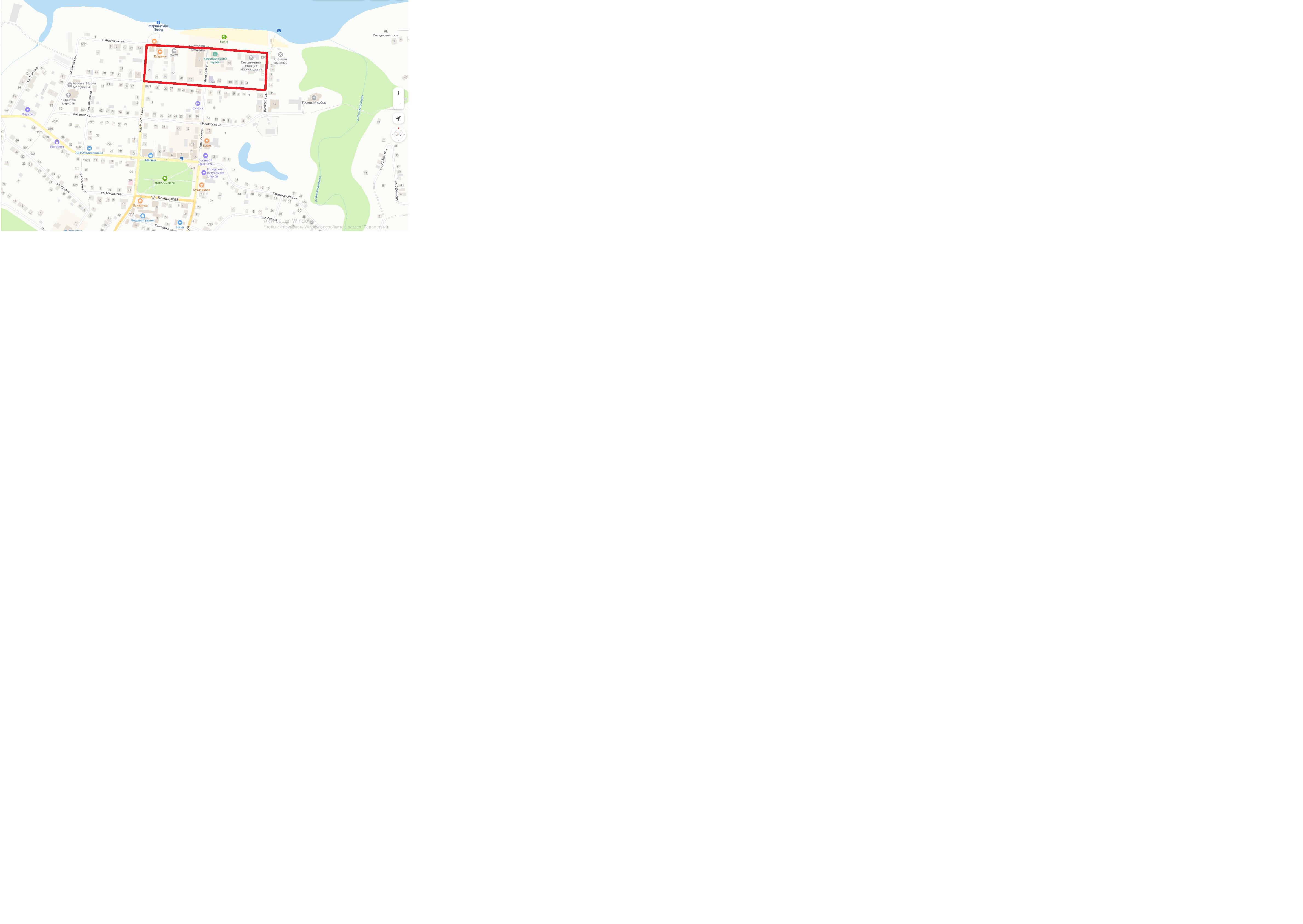 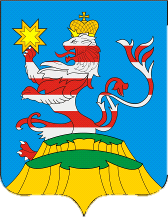 периодическое печатное изданиеПОСАДСКИЙВЕСТНИК2023май, 2,вторник,№ 17Чăваш РеспубликинСĕнтĕрвăрри муниципаллăокругĕн депутатсен ПухăвĕЙ Ы Ш Ă Н У2023.04.25 11/7 №Сĕнтĕрвăрри хули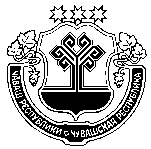 Чувашская РеспубликаСобрание депутатовМариинско-Посадскогомуниципального округаР Е Ш Е Н И Е25.04.2023 № 11/7г. Мариинский ПосадЧăваш РеспубликинСĕнтĕрвăрри муниципаллă округĕн депутатсен ПухăвĕЙ Ы Ш Ă Н У2023.04.25 11/8 №Сĕнтĕрвăрри хулиЧувашская РеспубликаСобрание депутатов Мариинско-Посадскогомуниципального округа Р Е Ш Е Н И Е  25.04.2023 № 11/8г. Мариинский ПосадЧăваш РеспубликинСĕнтĕрвăрри муниципаллă округĕн депутатсен ПухăвĕЙ Ы Ш Ă Н У2023.04.25 11/9 №Сĕнтĕрвăрри хули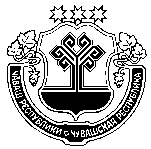 Чувашская РеспубликаСобрание депутатов Мариинско-Посадскогомуниципального округа Р Е Ш Е Н И Е  25.04.2023 № 11/9г. Мариинский ПосадЧăваш РеспубликинСĕнтĕрвăрри муниципаллăокругĕн депутатсен ПухăвĕЙ Ы Ш Ă Н У2023.04.25 11/1№Сĕнтĕрвăрри хули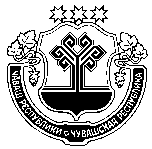 Чувашская РеспубликаСобрание депутатов Мариинско-Посадскогомуниципального округаР Е Ш Е Н И Е  25.04.2023 № 11/1г. Мариинский ПосадО внесении изменений в Устав Мариинско-Посадскогомуниципального округа Чувашской Республики О внесении изменений в Устав Мариинско-Посадскогомуниципального округа Чувашской Республики О внесении изменений в Устав Мариинско-Посадскогомуниципального округа Чувашской Республики Чăваш РеспубликинСĕнтĕрвăрри муниципаллă округĕн депутатсен ПухăвĕЙ Ы Ш Ă Н У2023.04.25 11/3 №Сĕнтĕрвăрри хули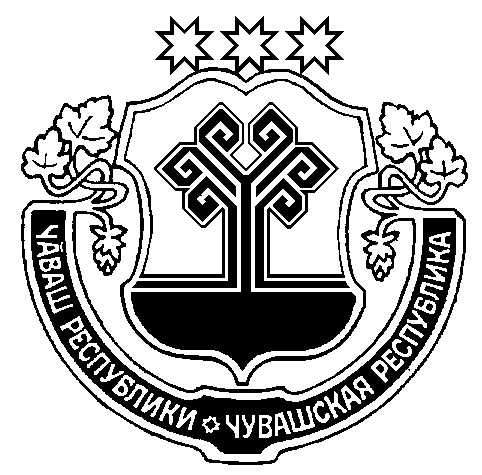 Чувашская РеспубликаСобрание депутатовМариинско-Посадскогомуниципального округаР Е Ш Е Н И Е25.04.2023 № 11/3г. Мариинский ПосадПЕТРОВ Владимир Владимирович-глава Мариинско-Посадского муниципального округа (председатель комиссии)ЩЕРБАКОВА Галина Николаевна-управляющий делами администрации Мариинско-Посадского муниципального округа-начальник отдела организационно- контрольной работы (заместитель председателя комиссии)ИВАНОВА Анна Александровна -ведущий специалист-эксперт отдела правового обеспечения администрации Мариинско-Посадского муниципального округа (секретарь комиссии)ПЕТРОВА Ирина Михайловна-старший инспектор Чебоксарского межмуниципального филиала Федерального казенного учреждения «Уголовно-исполнительная инспекция Управления Федеральной службы исполнения наказаний по Чувашской Республике – Чувашии» (по согласованию)СИРОТКИНДмитрий Николаевич-начальник отдела участковых уполномоченных полиции и подразделения по делам несовершеннолетних ОМВД России по Мариинско-Посадскому району, старший лейтенант (по согласованию) ВЕНЕДИКТОВАГалина Владимировна-ведущий специалист-эксперт сектора экономики, промышленности и инвестиционной деятельности администрации Мариинско-Посадского муниципального округаБОРИСОВ Николай Николаевич-депутат Собрания депутатов Мариинско-Посадского муниципального округа (по согласованию)МИХАЙЛОВАВалентина -главный специалист-эксперт отдела мобилизационной подготовки, специальных программ гражданской обороны и чрезвычайных ситуацийБОДРОВ Георгий Валерьевич-начальник 34-ой пожарно-спасательной части 9-го пожарно-спасательного отряда Федеральной противопожарной службы Государственной противопожарной службы Главного управления МЧС России по Чувашской Республике - Чувашии, капитан внутренней службы (по согласованию)Чăваш РеспубликинСĕнтĕрвăрри муниципаллăокругĕн депутатсен ПухăвĕЙ Ы Ш Ă Н У2023.04.25 11/4 №Сĕнтĕрвăрри хулиЧувашская РеспубликаСобрание депутатов Мариинско-Посадского муниципального округаР Е Ш Е Н И Е25.04.2023 № 11/4г. Мариинский ПосадПредседатель Собрания депутатов
Мариинско-Посадского муниципального округа
М. В. ЯковлеваЧăваш РеспубликинСĕнтĕрвăрри муниципаллăокругĕн депутатсен ПухăвĕЙ Ы Ш Ă Н У2023.04.25 11/5 №Сĕнтĕрвăрри хули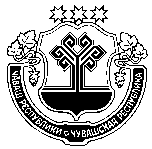 Чувашская РеспубликаСобрание депутатов Мариинско-Посадского муниципального округаР Е Ш Е Н И Е25.04.2023 № 11/5г. Мариинский ПосадЧăваш РеспубликинСĕнтĕрвăрри муниципаллă округĕн депутатсен ПухăвĕЙ Ы Ш Ă Н У2023.04.25 11/10 №Сĕнтĕрвăрри хулиЧувашская РеспубликаСобрание депутатов Мариинско-Посадскогомуниципального округа Р Е Ш Е Н И Е  25.04.2023 № 11/10г. Мариинский ПосадЧăваш РеспубликинСĕнтĕрвăрри муниципаллă округĕн депутатсен ПухăвĕЙ Ы Ш Ă Н У2023.04.25 11/11 №Сĕнтĕрвăрри хулиЧувашская РеспубликаСобрание депутатов Мариинско-Посадскогомуниципального округа Р Е Ш Е Н И Е  25.04.2023 № 11/11г. Мариинский ПосадЧăваш РеспубликинСĕнтĕрвăрри муниципаллă округĕн депутатсен ПухăвĕЙ Ы Ш Ă Н У2023.04.25 11/12 №Сĕнтĕрвăрри хулиЧувашская РеспубликаСобрание депутатов Мариинско-Посадскогомуниципального округа Р Е Ш Е Н И Е  25.04.2023 № 11/12г. Мариинский ПосадЧăваш РеспубликинСĕнтĕрвăрри муниципаллă округĕн депутатсен ПухăвĕЙ Ы Ш Ă Н У2023.04.25 11/13 №Сĕнтĕрвăрри хулиЧувашская РеспубликаСобрание депутатов Мариинско-Посадскогомуниципального округа Р Е Ш Е Н И Е  25.04.2023 № 11/13г. Мариинский ПосадЧăваш РеспубликинСĕнтĕрвăрри муниципаллă округĕн депутатсен ПухăвĕЙ Ы Ш Ă Н У2023.04.25 11/14 №Сĕнтĕрвăрри хулиЧувашская РеспубликаСобрание депутатов Мариинско-Посадскогомуниципального округа Р Е Ш Е Н И Е  25.04.2023 № 11/14г. Мариинский ПосадЧăваш РеспубликинСĕнтĕрвăрри муниципаллă округĕн депутатсен ПухăвĕЙ Ы Ш Ă Н У2023.04.25 11/15 №Сĕнтĕрвăрри хулиЧувашская РеспубликаСобрание депутатов Мариинско-Посадскогомуниципального округа Р Е Ш Е Н И Е  25.04.2023 № 11/15г. Мариинский ПосадЧăваш РеспубликинСĕнтĕрвăрри муниципаллă округĕн депутатсен ПухăвĕЙ Ы Ш Ă Н У2023.04.25 11/16 №Сĕнтĕрвăрри хулиЧувашская РеспубликаСобрание депутатов Мариинско-Посадскогомуниципального округа Р Е Ш Е Н И Е  25.04.2023 № 11/16г. Мариинский ПосадЧăваш РеспубликинСĕнтĕрвăрри муниципаллă округĕн депутатсен ПухăвĕЙ Ы Ш Ă Н У2023.04.25 11/17 №Сĕнтĕрвăрри хулиЧувашская РеспубликаСобрание депутатов Мариинско-Посадскогомуниципального округа Р Е Ш Е Н И Е  25.04.2023 № 11/17г. Мариинский ПосадЧăваш РеспубликинСĕнтĕрвăрри муниципаллă округĕн депутатсен ПухăвĕЙ Ы Ш Ă Н У2023.04.25 11/18 №Сĕнтĕрвăрри хулиЧувашская РеспубликаСобрание депутатов Мариинско-Посадскогомуниципального округа Р Е Ш Е Н И Е  25.04.2023 № 11/18г. Мариинский ПосадЧăваш РеспубликинСĕнтĕрвăрри муниципаллă округĕн депутатсен ПухăвĕЙ Ы Ш Ă Н У2023.04.25 11/19 №Сĕнтĕрвăрри хулиЧувашская РеспубликаСобрание депутатов Мариинско-Посадскогомуниципального округа Р Е Ш Е Н И Е  25.04.2023 № 11/19г. Мариинский ПосадЧăваш РеспубликинСĕнтĕрвăрри муниципаллă округĕн депутатсен ПухăвĕЙ Ы Ш Ă Н У2023.04.25 11/21№Сĕнтĕрвăрри хулиЧувашская РеспубликаСобрание депутатов Мариинско-Посадскогомуниципального округа Р Е Ш Е Н И Е 25.04.2023 № 11/21г. Мариинский ПосадЧăваш РеспубликинСĕнтĕрвăрри муниципаллă округĕн администрацийĕЙ Ы Ш Ă Н У №Сĕнтĕрвăрри хули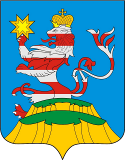 Чувашская РеспубликаАдминистрацияМариинско-Посадскогомуниципального округа П О С Т А Н О В Л Е Н И Е  27.04.2023 № 478г. Мариинский ПосадОб утверждении административного регламента по предоставлению муниципальной услуги «Присвоение объекту адресации адреса, изменение и аннулирование таких адресов»Об утверждении административного регламента по предоставлению муниципальной услуги «Присвоение объекту адресации адреса, изменение и аннулирование таких адресов»Приложениек постановлению администрации Мариинско-Посадского муниципального округа Чувашской Республики27.04.2023 № 478Лист № _________ Всего листов ________ 1ЗаявлениевЗаявлениевЗаявлениев2Заявление приняторегистрационный номер1(наименование органа местного самоуправления, органа(наименование органа местного самоуправления, органа(наименование органа местного самоуправления, органа2количество листов заявления1государственной власти субъекта Российской Федерации - городов федерального значения или органа местного самоуправления внутригородского муниципального образования города федерального значения, уполномоченного законом субъекта Российской Федерации на присвоение объектам адресации адресов, организации, признаваемой управляющей компанией в соответствии с Федеральным законом от 28 сентября 2010 г. N 244-ФЗ "Об инновационном центре "Сколково" (Собрание законодательства Российской Федерации, 2010, N 40, ст. 4970; 2019, N 31, ст. 4457) (далее - Федеральный закон "Об инновационном центре "Сколково")государственной власти субъекта Российской Федерации - городов федерального значения или органа местного самоуправления внутригородского муниципального образования города федерального значения, уполномоченного законом субъекта Российской Федерации на присвоение объектам адресации адресов, организации, признаваемой управляющей компанией в соответствии с Федеральным законом от 28 сентября 2010 г. N 244-ФЗ "Об инновационном центре "Сколково" (Собрание законодательства Российской Федерации, 2010, N 40, ст. 4970; 2019, N 31, ст. 4457) (далее - Федеральный закон "Об инновационном центре "Сколково")государственной власти субъекта Российской Федерации - городов федерального значения или органа местного самоуправления внутригородского муниципального образования города федерального значения, уполномоченного законом субъекта Российской Федерации на присвоение объектам адресации адресов, организации, признаваемой управляющей компанией в соответствии с Федеральным законом от 28 сентября 2010 г. N 244-ФЗ "Об инновационном центре "Сколково" (Собрание законодательства Российской Федерации, 2010, N 40, ст. 4970; 2019, N 31, ст. 4457) (далее - Федеральный закон "Об инновационном центре "Сколково")2количество прилагаемых документов_______,1государственной власти субъекта Российской Федерации - городов федерального значения или органа местного самоуправления внутригородского муниципального образования города федерального значения, уполномоченного законом субъекта Российской Федерации на присвоение объектам адресации адресов, организации, признаваемой управляющей компанией в соответствии с Федеральным законом от 28 сентября 2010 г. N 244-ФЗ "Об инновационном центре "Сколково" (Собрание законодательства Российской Федерации, 2010, N 40, ст. 4970; 2019, N 31, ст. 4457) (далее - Федеральный закон "Об инновационном центре "Сколково")государственной власти субъекта Российской Федерации - городов федерального значения или органа местного самоуправления внутригородского муниципального образования города федерального значения, уполномоченного законом субъекта Российской Федерации на присвоение объектам адресации адресов, организации, признаваемой управляющей компанией в соответствии с Федеральным законом от 28 сентября 2010 г. N 244-ФЗ "Об инновационном центре "Сколково" (Собрание законодательства Российской Федерации, 2010, N 40, ст. 4970; 2019, N 31, ст. 4457) (далее - Федеральный закон "Об инновационном центре "Сколково")государственной власти субъекта Российской Федерации - городов федерального значения или органа местного самоуправления внутригородского муниципального образования города федерального значения, уполномоченного законом субъекта Российской Федерации на присвоение объектам адресации адресов, организации, признаваемой управляющей компанией в соответствии с Федеральным законом от 28 сентября 2010 г. N 244-ФЗ "Об инновационном центре "Сколково" (Собрание законодательства Российской Федерации, 2010, N 40, ст. 4970; 2019, N 31, ст. 4457) (далее - Федеральный закон "Об инновационном центре "Сколково")2в том числе оригиналов _____, копий _____, количество листов в оригиналах ______, копиях _____в том числе оригиналов _____, копий _____, количество листов в оригиналах ______, копиях _____1государственной власти субъекта Российской Федерации - городов федерального значения или органа местного самоуправления внутригородского муниципального образования города федерального значения, уполномоченного законом субъекта Российской Федерации на присвоение объектам адресации адресов, организации, признаваемой управляющей компанией в соответствии с Федеральным законом от 28 сентября 2010 г. N 244-ФЗ "Об инновационном центре "Сколково" (Собрание законодательства Российской Федерации, 2010, N 40, ст. 4970; 2019, N 31, ст. 4457) (далее - Федеральный закон "Об инновационном центре "Сколково")государственной власти субъекта Российской Федерации - городов федерального значения или органа местного самоуправления внутригородского муниципального образования города федерального значения, уполномоченного законом субъекта Российской Федерации на присвоение объектам адресации адресов, организации, признаваемой управляющей компанией в соответствии с Федеральным законом от 28 сентября 2010 г. N 244-ФЗ "Об инновационном центре "Сколково" (Собрание законодательства Российской Федерации, 2010, N 40, ст. 4970; 2019, N 31, ст. 4457) (далее - Федеральный закон "Об инновационном центре "Сколково")государственной власти субъекта Российской Федерации - городов федерального значения или органа местного самоуправления внутригородского муниципального образования города федерального значения, уполномоченного законом субъекта Российской Федерации на присвоение объектам адресации адресов, организации, признаваемой управляющей компанией в соответствии с Федеральным законом от 28 сентября 2010 г. N 244-ФЗ "Об инновационном центре "Сколково" (Собрание законодательства Российской Федерации, 2010, N 40, ст. 4970; 2019, N 31, ст. 4457) (далее - Федеральный закон "Об инновационном центре "Сколково")2ФИО должностного лица1государственной власти субъекта Российской Федерации - городов федерального значения или органа местного самоуправления внутригородского муниципального образования города федерального значения, уполномоченного законом субъекта Российской Федерации на присвоение объектам адресации адресов, организации, признаваемой управляющей компанией в соответствии с Федеральным законом от 28 сентября 2010 г. N 244-ФЗ "Об инновационном центре "Сколково" (Собрание законодательства Российской Федерации, 2010, N 40, ст. 4970; 2019, N 31, ст. 4457) (далее - Федеральный закон "Об инновационном центре "Сколково")государственной власти субъекта Российской Федерации - городов федерального значения или органа местного самоуправления внутригородского муниципального образования города федерального значения, уполномоченного законом субъекта Российской Федерации на присвоение объектам адресации адресов, организации, признаваемой управляющей компанией в соответствии с Федеральным законом от 28 сентября 2010 г. N 244-ФЗ "Об инновационном центре "Сколково" (Собрание законодательства Российской Федерации, 2010, N 40, ст. 4970; 2019, N 31, ст. 4457) (далее - Федеральный закон "Об инновационном центре "Сколково")государственной власти субъекта Российской Федерации - городов федерального значения или органа местного самоуправления внутригородского муниципального образования города федерального значения, уполномоченного законом субъекта Российской Федерации на присвоение объектам адресации адресов, организации, признаваемой управляющей компанией в соответствии с Федеральным законом от 28 сентября 2010 г. N 244-ФЗ "Об инновационном центре "Сколково" (Собрание законодательства Российской Федерации, 2010, N 40, ст. 4970; 2019, N 31, ст. 4457) (далее - Федеральный закон "Об инновационном центре "Сколково")2подпись должностного лица1государственной власти субъекта Российской Федерации - городов федерального значения или органа местного самоуправления внутригородского муниципального образования города федерального значения, уполномоченного законом субъекта Российской Федерации на присвоение объектам адресации адресов, организации, признаваемой управляющей компанией в соответствии с Федеральным законом от 28 сентября 2010 г. N 244-ФЗ "Об инновационном центре "Сколково" (Собрание законодательства Российской Федерации, 2010, N 40, ст. 4970; 2019, N 31, ст. 4457) (далее - Федеральный закон "Об инновационном центре "Сколково")государственной власти субъекта Российской Федерации - городов федерального значения или органа местного самоуправления внутригородского муниципального образования города федерального значения, уполномоченного законом субъекта Российской Федерации на присвоение объектам адресации адресов, организации, признаваемой управляющей компанией в соответствии с Федеральным законом от 28 сентября 2010 г. N 244-ФЗ "Об инновационном центре "Сколково" (Собрание законодательства Российской Федерации, 2010, N 40, ст. 4970; 2019, N 31, ст. 4457) (далее - Федеральный закон "Об инновационном центре "Сколково")государственной власти субъекта Российской Федерации - городов федерального значения или органа местного самоуправления внутригородского муниципального образования города федерального значения, уполномоченного законом субъекта Российской Федерации на присвоение объектам адресации адресов, организации, признаваемой управляющей компанией в соответствии с Федеральным законом от 28 сентября 2010 г. N 244-ФЗ "Об инновационном центре "Сколково" (Собрание законодательства Российской Федерации, 2010, N 40, ст. 4970; 2019, N 31, ст. 4457) (далее - Федеральный закон "Об инновационном центре "Сколково")21государственной власти субъекта Российской Федерации - городов федерального значения или органа местного самоуправления внутригородского муниципального образования города федерального значения, уполномоченного законом субъекта Российской Федерации на присвоение объектам адресации адресов, организации, признаваемой управляющей компанией в соответствии с Федеральным законом от 28 сентября 2010 г. N 244-ФЗ "Об инновационном центре "Сколково" (Собрание законодательства Российской Федерации, 2010, N 40, ст. 4970; 2019, N 31, ст. 4457) (далее - Федеральный закон "Об инновационном центре "Сколково")государственной власти субъекта Российской Федерации - городов федерального значения или органа местного самоуправления внутригородского муниципального образования города федерального значения, уполномоченного законом субъекта Российской Федерации на присвоение объектам адресации адресов, организации, признаваемой управляющей компанией в соответствии с Федеральным законом от 28 сентября 2010 г. N 244-ФЗ "Об инновационном центре "Сколково" (Собрание законодательства Российской Федерации, 2010, N 40, ст. 4970; 2019, N 31, ст. 4457) (далее - Федеральный закон "Об инновационном центре "Сколково")государственной власти субъекта Российской Федерации - городов федерального значения или органа местного самоуправления внутригородского муниципального образования города федерального значения, уполномоченного законом субъекта Российской Федерации на присвоение объектам адресации адресов, организации, признаваемой управляющей компанией в соответствии с Федеральным законом от 28 сентября 2010 г. N 244-ФЗ "Об инновационном центре "Сколково" (Собрание законодательства Российской Федерации, 2010, N 40, ст. 4970; 2019, N 31, ст. 4457) (далее - Федеральный закон "Об инновационном центре "Сколково")2дата "___" ________ ____ г.3.1Прошу в отношении объекта адресации:Прошу в отношении объекта адресации:Прошу в отношении объекта адресации:Прошу в отношении объекта адресации:Прошу в отношении объекта адресации:Прошу в отношении объекта адресации:Прошу в отношении объекта адресации:3.1Вид:Вид:Вид:Вид:Вид:Вид:Вид:3.1Земельный участокСооружениеМашино-местоМашино-место3.1Здание (строение)ПомещениеМашино-местоМашино-место3.2Присвоить адресПрисвоить адресПрисвоить адресПрисвоить адресПрисвоить адресПрисвоить адресПрисвоить адрес3.2В связи с:В связи с:В связи с:В связи с:В связи с:В связи с:В связи с:3.2Образованием земельного участка(ов) из земель, находящихся в государственной или муниципальной собственностиОбразованием земельного участка(ов) из земель, находящихся в государственной или муниципальной собственностиОбразованием земельного участка(ов) из земель, находящихся в государственной или муниципальной собственностиОбразованием земельного участка(ов) из земель, находящихся в государственной или муниципальной собственностиОбразованием земельного участка(ов) из земель, находящихся в государственной или муниципальной собственностиОбразованием земельного участка(ов) из земель, находящихся в государственной или муниципальной собственности3.2Количество образуемых земельных участковКоличество образуемых земельных участковКоличество образуемых земельных участковКоличество образуемых земельных участков3.2Дополнительная информация:Дополнительная информация:Дополнительная информация:Дополнительная информация:3.2Дополнительная информация:Дополнительная информация:Дополнительная информация:Дополнительная информация:3.2Дополнительная информация:Дополнительная информация:Дополнительная информация:Дополнительная информация:3.2Образованием земельного участка(ов) путем раздела земельного участкаОбразованием земельного участка(ов) путем раздела земельного участкаОбразованием земельного участка(ов) путем раздела земельного участкаОбразованием земельного участка(ов) путем раздела земельного участкаОбразованием земельного участка(ов) путем раздела земельного участкаОбразованием земельного участка(ов) путем раздела земельного участка3.2Количество образуемых земельных участковКоличество образуемых земельных участковКоличество образуемых земельных участковКоличество образуемых земельных участков3.2Кадастровый номер земельного участка, раздел которого осуществляетсяКадастровый номер земельного участка, раздел которого осуществляетсяКадастровый номер земельного участка, раздел которого осуществляетсяКадастровый номер земельного участка, раздел которого осуществляетсяАдрес земельного участка, раздел которого осуществляетсяАдрес земельного участка, раздел которого осуществляетсяАдрес земельного участка, раздел которого осуществляется3.23.23.2Образованием земельного участка путем объединения земельных участковОбразованием земельного участка путем объединения земельных участковОбразованием земельного участка путем объединения земельных участковОбразованием земельного участка путем объединения земельных участковОбразованием земельного участка путем объединения земельных участковОбразованием земельного участка путем объединения земельных участков3.2Количество объединяемых земельных участковКоличество объединяемых земельных участковКоличество объединяемых земельных участковКоличество объединяемых земельных участков3.2Кадастровый номер объединяемого земельного участка <1>Кадастровый номер объединяемого земельного участка <1>Кадастровый номер объединяемого земельного участка <1>Кадастровый номер объединяемого земельного участка <1>Адрес объединяемого земельного участка <1>Адрес объединяемого земельного участка <1>Адрес объединяемого земельного участка <1>3.23.2Лист № _________ Всего листов ________ Образованием земельного участка (ов) путем выдела из земельного участкаОбразованием земельного участка (ов) путем выдела из земельного участкаКоличество образуемых земельных участков (за исключением земельного участка, из которого осуществляется выдел)Количество образуемых земельных участков (за исключением земельного участка, из которого осуществляется выдел)Кадастровый номер земельного участка, из которого осуществляется выделКадастровый номер земельного участка, из которого осуществляется выделАдрес земельного участка, из которого осуществляется выделОбразованием земельного участка (ов) путем перераспределения земельных участковОбразованием земельного участка (ов) путем перераспределения земельных участковКоличество образуемых земельных участковКоличество образуемых земельных участковКоличество земельных участков, которые перераспределяютсяКадастровый номер земельного участка, который перераспределяется <2>Кадастровый номер земельного участка, который перераспределяется <2>Адрес земельного участка, который перераспределяется <2>Строительством, реконструкцией здания (строения), сооруженияСтроительством, реконструкцией здания (строения), сооруженияНаименование объекта строительства (реконструкции) в соответствии с проектной документациейНаименование объекта строительства (реконструкции) в соответствии с проектной документациейКадастровый номер земельного участка, на котором осуществляется строительство (реконструкция)Кадастровый номер земельного участка, на котором осуществляется строительство (реконструкция)Адрес земельного участка, на котором осуществляется строительство (реконструкция)Подготовкой в отношении следующего объекта адресации документов, необходимых для осуществления государственного кадастрового учета указанного объекта адресации, в случае, если в соответствии с Градостроительным кодексом Российской Федерации, законодательством субъектов Российской Федерации о градостроительной деятельности для его строительства, реконструкции выдача разрешения на строительство не требуетсяПодготовкой в отношении следующего объекта адресации документов, необходимых для осуществления государственного кадастрового учета указанного объекта адресации, в случае, если в соответствии с Градостроительным кодексом Российской Федерации, законодательством субъектов Российской Федерации о градостроительной деятельности для его строительства, реконструкции выдача разрешения на строительство не требуетсяТип здания (строения), сооруженияТип здания (строения), сооруженияНаименование объекта строительства (реконструкции) (при наличии проектной документации указывается в соответствии с проектной документацией)Наименование объекта строительства (реконструкции) (при наличии проектной документации указывается в соответствии с проектной документацией)Кадастровый номер земельного участка, на котором осуществляется строительство (реконструкция)Кадастровый номер земельного участка, на котором осуществляется строительство (реконструкция)Адрес земельного участка, на котором осуществляется строительство (реконструкция)Переводом жилого помещения в нежилое помещение и нежилого помещения в жилое помещениеПереводом жилого помещения в нежилое помещение и нежилого помещения в жилое помещениеКадастровый номер помещенияКадастровый номер помещенияАдрес помещенияЛист № _________ Всего листов ________ Образованием помещения (ий) в здании (строении), сооружении путем раздела здания (строения), сооруженияОбразованием помещения (ий) в здании (строении), сооружении путем раздела здания (строения), сооруженияОбразованием помещения (ий) в здании (строении), сооружении путем раздела здания (строения), сооруженияОбразованием помещения (ий) в здании (строении), сооружении путем раздела здания (строения), сооруженияОбразованием помещения (ий) в здании (строении), сооружении путем раздела здания (строения), сооруженияОбразованием помещения (ий) в здании (строении), сооружении путем раздела здания (строения), сооруженияОбразованием помещения (ий) в здании (строении), сооружении путем раздела здания (строения), сооруженияОбразованием помещения (ий) в здании (строении), сооружении путем раздела здания (строения), сооруженияОбразование жилого помещенияОбразование жилого помещенияОбразование жилого помещенияКоличество образуемых помещенийКоличество образуемых помещенийКоличество образуемых помещенийОбразование нежилого помещенияОбразование нежилого помещенияОбразование нежилого помещенияКоличество образуемых помещенийКоличество образуемых помещенийКоличество образуемых помещенийКадастровый номер здания, сооруженияКадастровый номер здания, сооруженияКадастровый номер здания, сооруженияКадастровый номер здания, сооруженияАдрес здания, сооруженияАдрес здания, сооруженияАдрес здания, сооруженияАдрес здания, сооруженияАдрес здания, сооруженияДополнительная информация:Дополнительная информация:Дополнительная информация:Дополнительная информация:Дополнительная информация:Дополнительная информация:Дополнительная информация:Дополнительная информация:Дополнительная информация:Дополнительная информация:Дополнительная информация:Дополнительная информация:Образованием помещения (ий) в здании (строении), сооружении путем раздела помещения, машино-местаОбразованием помещения (ий) в здании (строении), сооружении путем раздела помещения, машино-местаОбразованием помещения (ий) в здании (строении), сооружении путем раздела помещения, машино-местаОбразованием помещения (ий) в здании (строении), сооружении путем раздела помещения, машино-местаОбразованием помещения (ий) в здании (строении), сооружении путем раздела помещения, машино-местаОбразованием помещения (ий) в здании (строении), сооружении путем раздела помещения, машино-местаОбразованием помещения (ий) в здании (строении), сооружении путем раздела помещения, машино-местаОбразованием помещения (ий) в здании (строении), сооружении путем раздела помещения, машино-местаНазначение помещения (жилое (нежилое) помещение) <3>Назначение помещения (жилое (нежилое) помещение) <3>Назначение помещения (жилое (нежилое) помещение) <3>Вид помещения <3>Вид помещения <3>Вид помещения <3>Вид помещения <3>Количество помещений <3>Количество помещений <3>Кадастровый номер помещения, машино-места, раздел которого осуществляетсяКадастровый номер помещения, машино-места, раздел которого осуществляетсяКадастровый номер помещения, машино-места, раздел которого осуществляетсяКадастровый номер помещения, машино-места, раздел которого осуществляетсяКадастровый номер помещения, машино-места, раздел которого осуществляетсяКадастровый номер помещения, машино-места, раздел которого осуществляетсяАдрес помещения, раздел которого осуществляетсяАдрес помещения, раздел которого осуществляетсяАдрес помещения, раздел которого осуществляетсяДополнительная информация:Дополнительная информация:Дополнительная информация:Дополнительная информация:Дополнительная информация:Дополнительная информация:Дополнительная информация:Дополнительная информация:Дополнительная информация:Дополнительная информация:Дополнительная информация:Дополнительная информация:Дополнительная информация:Дополнительная информация:Дополнительная информация:Дополнительная информация:Дополнительная информация:Дополнительная информация:Образованием помещения в здании (строении), сооружении путем объединения помещений, машино-мест в здании (строении), сооруженииОбразованием помещения в здании (строении), сооружении путем объединения помещений, машино-мест в здании (строении), сооруженииОбразованием помещения в здании (строении), сооружении путем объединения помещений, машино-мест в здании (строении), сооруженииОбразованием помещения в здании (строении), сооружении путем объединения помещений, машино-мест в здании (строении), сооруженииОбразованием помещения в здании (строении), сооружении путем объединения помещений, машино-мест в здании (строении), сооруженииОбразованием помещения в здании (строении), сооружении путем объединения помещений, машино-мест в здании (строении), сооруженииОбразованием помещения в здании (строении), сооружении путем объединения помещений, машино-мест в здании (строении), сооруженииОбразованием помещения в здании (строении), сооружении путем объединения помещений, машино-мест в здании (строении), сооруженииОбразование жилого помещенияОбразование жилого помещенияОбразование жилого помещенияОбразование нежилого помещенияОбразование нежилого помещенияОбразование нежилого помещенияКоличество объединяемых помещенийКоличество объединяемых помещенийКоличество объединяемых помещенийКоличество объединяемых помещенийКадастровый номер объединяемого помещения <4>Кадастровый номер объединяемого помещения <4>Кадастровый номер объединяемого помещения <4>Кадастровый номер объединяемого помещения <4>Адрес объединяемого помещения <4>Адрес объединяемого помещения <4>Адрес объединяемого помещения <4>Адрес объединяемого помещения <4>Адрес объединяемого помещения <4>Дополнительная информация:Дополнительная информация:Дополнительная информация:Дополнительная информация:Дополнительная информация:Дополнительная информация:Дополнительная информация:Дополнительная информация:Дополнительная информация:Дополнительная информация:Дополнительная информация:Дополнительная информация:Образованием помещения в здании, сооружении путем переустройства и (или) перепланировки мест общего пользованияОбразованием помещения в здании, сооружении путем переустройства и (или) перепланировки мест общего пользованияОбразованием помещения в здании, сооружении путем переустройства и (или) перепланировки мест общего пользованияОбразованием помещения в здании, сооружении путем переустройства и (или) перепланировки мест общего пользованияОбразованием помещения в здании, сооружении путем переустройства и (или) перепланировки мест общего пользованияОбразованием помещения в здании, сооружении путем переустройства и (или) перепланировки мест общего пользованияОбразованием помещения в здании, сооружении путем переустройства и (или) перепланировки мест общего пользованияОбразованием помещения в здании, сооружении путем переустройства и (или) перепланировки мест общего пользованияОбразование жилого помещенияОбразование жилого помещенияОбразование жилого помещенияОбразование нежилого помещенияОбразование нежилого помещенияОбразование нежилого помещенияКоличество образуемых помещенийКоличество образуемых помещенийКоличество образуемых помещенийКоличество образуемых помещенийКадастровый номер здания, сооруженияКадастровый номер здания, сооруженияКадастровый номер здания, сооруженияКадастровый номер здания, сооруженияАдрес здания, сооруженияАдрес здания, сооруженияАдрес здания, сооруженияАдрес здания, сооруженияАдрес здания, сооруженияДополнительная информация:Дополнительная информация:Дополнительная информация:Дополнительная информация:Дополнительная информация:Дополнительная информация:Дополнительная информация:Дополнительная информация:Дополнительная информация:Дополнительная информация:Дополнительная информация:Дополнительная информация:Образованием машино-места в здании, сооружении путем раздела здания, сооруженияОбразованием машино-места в здании, сооружении путем раздела здания, сооруженияОбразованием машино-места в здании, сооружении путем раздела здания, сооруженияОбразованием машино-места в здании, сооружении путем раздела здания, сооруженияОбразованием машино-места в здании, сооружении путем раздела здания, сооруженияОбразованием машино-места в здании, сооружении путем раздела здания, сооруженияОбразованием машино-места в здании, сооружении путем раздела здания, сооруженияОбразованием машино-места в здании, сооружении путем раздела здания, сооруженияКоличество образуемых машино-местКоличество образуемых машино-местКоличество образуемых машино-местКоличество образуемых машино-местКадастровый номер здания, сооруженияКадастровый номер здания, сооруженияКадастровый номер здания, сооруженияКадастровый номер здания, сооруженияАдрес здания, сооруженияАдрес здания, сооруженияАдрес здания, сооруженияАдрес здания, сооруженияАдрес здания, сооруженияДополнительная информация:Дополнительная информация:Дополнительная информация:Дополнительная информация:Дополнительная информация:Дополнительная информация:Дополнительная информация:Дополнительная информация:Дополнительная информация:Дополнительная информация:Дополнительная информация:Дополнительная информация:Образованием машино-места (машино-мест) в здании, сооружении путем раздела помещения, машино-местаОбразованием машино-места (машино-мест) в здании, сооружении путем раздела помещения, машино-местаОбразованием машино-места (машино-мест) в здании, сооружении путем раздела помещения, машино-местаОбразованием машино-места (машино-мест) в здании, сооружении путем раздела помещения, машино-местаОбразованием машино-места (машино-мест) в здании, сооружении путем раздела помещения, машино-местаОбразованием машино-места (машино-мест) в здании, сооружении путем раздела помещения, машино-местаОбразованием машино-места (машино-мест) в здании, сооружении путем раздела помещения, машино-местаОбразованием машино-места (машино-мест) в здании, сооружении путем раздела помещения, машино-местаКоличество машино-местКоличество машино-местКоличество машино-местКоличество машино-местКадастровый номер помещения, машино-места, раздел которого осуществляетсяКадастровый номер помещения, машино-места, раздел которого осуществляетсяКадастровый номер помещения, машино-места, раздел которого осуществляетсяКадастровый номер помещения, машино-места, раздел которого осуществляетсяАдрес помещения, машино-места раздел которого осуществляетсяАдрес помещения, машино-места раздел которого осуществляетсяАдрес помещения, машино-места раздел которого осуществляетсяАдрес помещения, машино-места раздел которого осуществляетсяАдрес помещения, машино-места раздел которого осуществляетсяДополнительная информация:Дополнительная информация:Дополнительная информация:Дополнительная информация:Дополнительная информация:Дополнительная информация:Дополнительная информация:Дополнительная информация:Образованием машино-места в здании, сооружении путем объединения помещений, машино-мест в здании, сооруженииОбразованием машино-места в здании, сооружении путем объединения помещений, машино-мест в здании, сооруженииОбразованием машино-места в здании, сооружении путем объединения помещений, машино-мест в здании, сооруженииОбразованием машино-места в здании, сооружении путем объединения помещений, машино-мест в здании, сооруженииОбразованием машино-места в здании, сооружении путем объединения помещений, машино-мест в здании, сооруженииОбразованием машино-места в здании, сооружении путем объединения помещений, машино-мест в здании, сооруженииОбразованием машино-места в здании, сооружении путем объединения помещений, машино-мест в здании, сооруженииОбразованием машино-места в здании, сооружении путем объединения помещений, машино-мест в здании, сооруженииКоличество объединяемых помещений, машино-местКоличество объединяемых помещений, машино-местКоличество объединяемых помещений, машино-местКоличество объединяемых помещений, машино-местКадастровый номер объединяемого помещения <4>Кадастровый номер объединяемого помещения <4>Кадастровый номер объединяемого помещения <4>Кадастровый номер объединяемого помещения <4>Адрес объединяемого помещения <4>Адрес объединяемого помещения <4>Адрес объединяемого помещения <4>Адрес объединяемого помещения <4>Адрес объединяемого помещения <4>Дополнительная информация:Дополнительная информация:Дополнительная информация:Дополнительная информация:Дополнительная информация:Дополнительная информация:Дополнительная информация:Дополнительная информация:Дополнительная информация:Дополнительная информация:Дополнительная информация:Дополнительная информация:Образованием машино-места в здании, сооружении путем переустройства и (или) перепланировки мест общего пользованияОбразованием машино-места в здании, сооружении путем переустройства и (или) перепланировки мест общего пользованияОбразованием машино-места в здании, сооружении путем переустройства и (или) перепланировки мест общего пользованияОбразованием машино-места в здании, сооружении путем переустройства и (или) перепланировки мест общего пользованияОбразованием машино-места в здании, сооружении путем переустройства и (или) перепланировки мест общего пользованияОбразованием машино-места в здании, сооружении путем переустройства и (или) перепланировки мест общего пользованияОбразованием машино-места в здании, сооружении путем переустройства и (или) перепланировки мест общего пользованияОбразованием машино-места в здании, сооружении путем переустройства и (или) перепланировки мест общего пользованияКоличество образуемых машино-местКоличество образуемых машино-местКоличество образуемых машино-местКоличество образуемых машино-местКадастровый номер здания, сооруженияКадастровый номер здания, сооруженияКадастровый номер здания, сооруженияКадастровый номер здания, сооруженияАдрес здания, сооруженияАдрес здания, сооруженияАдрес здания, сооруженияАдрес здания, сооруженияАдрес здания, сооруженияДополнительная информация:Дополнительная информация:Дополнительная информация:Дополнительная информация:Дополнительная информация:Дополнительная информация:Дополнительная информация:Дополнительная информация:Дополнительная информация:Дополнительная информация:Дополнительная информация:Дополнительная информация:Необходимостью приведения адреса земельного участка, здания (строения), сооружения, помещения, машино-места, государственный кадастровый учет которого осуществлен в соответствии с Федеральным законом от 13 июля 2015 г. N 218-ФЗ "О государственной регистрации недвижимости" (Собрание законодательства Российской Федерации, 2015, N 29, ст. 4344; 2020, N 22, ст. 3383) (далее - Федеральный закон "О государственной регистрации недвижимости") в соответствие с документацией по планировке территории или проектной документацией на здание (строение), сооружение, помещение, машино-местоНеобходимостью приведения адреса земельного участка, здания (строения), сооружения, помещения, машино-места, государственный кадастровый учет которого осуществлен в соответствии с Федеральным законом от 13 июля 2015 г. N 218-ФЗ "О государственной регистрации недвижимости" (Собрание законодательства Российской Федерации, 2015, N 29, ст. 4344; 2020, N 22, ст. 3383) (далее - Федеральный закон "О государственной регистрации недвижимости") в соответствие с документацией по планировке территории или проектной документацией на здание (строение), сооружение, помещение, машино-местоНеобходимостью приведения адреса земельного участка, здания (строения), сооружения, помещения, машино-места, государственный кадастровый учет которого осуществлен в соответствии с Федеральным законом от 13 июля 2015 г. N 218-ФЗ "О государственной регистрации недвижимости" (Собрание законодательства Российской Федерации, 2015, N 29, ст. 4344; 2020, N 22, ст. 3383) (далее - Федеральный закон "О государственной регистрации недвижимости") в соответствие с документацией по планировке территории или проектной документацией на здание (строение), сооружение, помещение, машино-местоНеобходимостью приведения адреса земельного участка, здания (строения), сооружения, помещения, машино-места, государственный кадастровый учет которого осуществлен в соответствии с Федеральным законом от 13 июля 2015 г. N 218-ФЗ "О государственной регистрации недвижимости" (Собрание законодательства Российской Федерации, 2015, N 29, ст. 4344; 2020, N 22, ст. 3383) (далее - Федеральный закон "О государственной регистрации недвижимости") в соответствие с документацией по планировке территории или проектной документацией на здание (строение), сооружение, помещение, машино-местоНеобходимостью приведения адреса земельного участка, здания (строения), сооружения, помещения, машино-места, государственный кадастровый учет которого осуществлен в соответствии с Федеральным законом от 13 июля 2015 г. N 218-ФЗ "О государственной регистрации недвижимости" (Собрание законодательства Российской Федерации, 2015, N 29, ст. 4344; 2020, N 22, ст. 3383) (далее - Федеральный закон "О государственной регистрации недвижимости") в соответствие с документацией по планировке территории или проектной документацией на здание (строение), сооружение, помещение, машино-местоНеобходимостью приведения адреса земельного участка, здания (строения), сооружения, помещения, машино-места, государственный кадастровый учет которого осуществлен в соответствии с Федеральным законом от 13 июля 2015 г. N 218-ФЗ "О государственной регистрации недвижимости" (Собрание законодательства Российской Федерации, 2015, N 29, ст. 4344; 2020, N 22, ст. 3383) (далее - Федеральный закон "О государственной регистрации недвижимости") в соответствие с документацией по планировке территории или проектной документацией на здание (строение), сооружение, помещение, машино-местоНеобходимостью приведения адреса земельного участка, здания (строения), сооружения, помещения, машино-места, государственный кадастровый учет которого осуществлен в соответствии с Федеральным законом от 13 июля 2015 г. N 218-ФЗ "О государственной регистрации недвижимости" (Собрание законодательства Российской Федерации, 2015, N 29, ст. 4344; 2020, N 22, ст. 3383) (далее - Федеральный закон "О государственной регистрации недвижимости") в соответствие с документацией по планировке территории или проектной документацией на здание (строение), сооружение, помещение, машино-местоНеобходимостью приведения адреса земельного участка, здания (строения), сооружения, помещения, машино-места, государственный кадастровый учет которого осуществлен в соответствии с Федеральным законом от 13 июля 2015 г. N 218-ФЗ "О государственной регистрации недвижимости" (Собрание законодательства Российской Федерации, 2015, N 29, ст. 4344; 2020, N 22, ст. 3383) (далее - Федеральный закон "О государственной регистрации недвижимости") в соответствие с документацией по планировке территории или проектной документацией на здание (строение), сооружение, помещение, машино-местоКадастровый номер земельного участка, здания (строения), сооружения, помещения, машино-местаКадастровый номер земельного участка, здания (строения), сооружения, помещения, машино-местаКадастровый номер земельного участка, здания (строения), сооружения, помещения, машино-местаКадастровый номер земельного участка, здания (строения), сооружения, помещения, машино-местаСуществующий адрес земельного участка, здания (строения), сооружения, помещения, машино-местаСуществующий адрес земельного участка, здания (строения), сооружения, помещения, машино-местаСуществующий адрес земельного участка, здания (строения), сооружения, помещения, машино-местаСуществующий адрес земельного участка, здания (строения), сооружения, помещения, машино-местаСуществующий адрес земельного участка, здания (строения), сооружения, помещения, машино-местаДополнительная информация:Дополнительная информация:Дополнительная информация:Дополнительная информация:Дополнительная информация:Дополнительная информация:Дополнительная информация:Дополнительная информация:Дополнительная информация:Дополнительная информация:Дополнительная информация:Дополнительная информация:Отсутствием у земельного участка, здания (строения), сооружения, помещения, машино-места, государственный кадастровый учет которого осуществлен в соответствии с Федеральным законом "О государственной регистрации недвижимости", адресаОтсутствием у земельного участка, здания (строения), сооружения, помещения, машино-места, государственный кадастровый учет которого осуществлен в соответствии с Федеральным законом "О государственной регистрации недвижимости", адресаОтсутствием у земельного участка, здания (строения), сооружения, помещения, машино-места, государственный кадастровый учет которого осуществлен в соответствии с Федеральным законом "О государственной регистрации недвижимости", адресаОтсутствием у земельного участка, здания (строения), сооружения, помещения, машино-места, государственный кадастровый учет которого осуществлен в соответствии с Федеральным законом "О государственной регистрации недвижимости", адресаОтсутствием у земельного участка, здания (строения), сооружения, помещения, машино-места, государственный кадастровый учет которого осуществлен в соответствии с Федеральным законом "О государственной регистрации недвижимости", адресаОтсутствием у земельного участка, здания (строения), сооружения, помещения, машино-места, государственный кадастровый учет которого осуществлен в соответствии с Федеральным законом "О государственной регистрации недвижимости", адресаОтсутствием у земельного участка, здания (строения), сооружения, помещения, машино-места, государственный кадастровый учет которого осуществлен в соответствии с Федеральным законом "О государственной регистрации недвижимости", адресаОтсутствием у земельного участка, здания (строения), сооружения, помещения, машино-места, государственный кадастровый учет которого осуществлен в соответствии с Федеральным законом "О государственной регистрации недвижимости", адресаКадастровый номер земельного участка, здания (строения), сооружения, помещения, машино-местаКадастровый номер земельного участка, здания (строения), сооружения, помещения, машино-местаКадастровый номер земельного участка, здания (строения), сооружения, помещения, машино-местаКадастровый номер земельного участка, здания (строения), сооружения, помещения, машино-местаАдрес земельного участка, на котором расположен объект адресации, либо здания (строения), сооружения, в котором расположен объект адресации (при наличии)Адрес земельного участка, на котором расположен объект адресации, либо здания (строения), сооружения, в котором расположен объект адресации (при наличии)Адрес земельного участка, на котором расположен объект адресации, либо здания (строения), сооружения, в котором расположен объект адресации (при наличии)Адрес земельного участка, на котором расположен объект адресации, либо здания (строения), сооружения, в котором расположен объект адресации (при наличии)Адрес земельного участка, на котором расположен объект адресации, либо здания (строения), сооружения, в котором расположен объект адресации (при наличии)Дополнительная информация:Дополнительная информация:Дополнительная информация:Дополнительная информация:Лист № _________ Всего листов ________ 3.3Аннулировать адрес объекта адресации:Аннулировать адрес объекта адресации:Аннулировать адрес объекта адресации:3.3Наименование страныНаименование страны3.3Наименование субъекта Российской ФедерацииНаименование субъекта Российской Федерации3.3Наименование муниципального района, городского, муниципального округа или внутригородской территории (для городов федерального значения) в составе субъекта Российской ФедерацииНаименование муниципального района, городского, муниципального округа или внутригородской территории (для городов федерального значения) в составе субъекта Российской Федерации3.3Наименование поселенияНаименование поселения3.3Наименование внутригородского района городского округаНаименование внутригородского района городского округа3.3Наименование населенного пунктаНаименование населенного пункта3.3Наименование элемента планировочной структурыНаименование элемента планировочной структуры3.3Наименование элемента улично-дорожной сетиНаименование элемента улично-дорожной сети3.3Номер земельного участкаНомер земельного участка3.3Тип и номер здания, сооружения или объекта незавершенного строительстваТип и номер здания, сооружения или объекта незавершенного строительства3.3Тип и номер помещения, расположенного в здании или сооруженииТип и номер помещения, расположенного в здании или сооружении3.3Тип и номер помещения в пределах квартиры (в отношении коммунальных квартир)Тип и номер помещения в пределах квартиры (в отношении коммунальных квартир)3.3Дополнительная информация:Дополнительная информация:3.3Дополнительная информация:Дополнительная информация:3.3Дополнительная информация:Дополнительная информация:3.3В связи с:В связи с:В связи с:3.3Прекращением существования объекта адресации и (или) снятием с государственного кадастрового учета объекта недвижимости, являющегося объектом адресацииПрекращением существования объекта адресации и (или) снятием с государственного кадастрового учета объекта недвижимости, являющегося объектом адресации3.3Исключением из Единого государственного реестра недвижимости указанных в части 7 статьи 72 Федерального закона "О государственной регистрации недвижимости" сведений об объекте недвижимости, являющемся объектом адресацииИсключением из Единого государственного реестра недвижимости указанных в части 7 статьи 72 Федерального закона "О государственной регистрации недвижимости" сведений об объекте недвижимости, являющемся объектом адресации3.3Присвоением объекту адресации нового адресаПрисвоением объекту адресации нового адреса3.3Дополнительная информация:Дополнительная информация:3.3Дополнительная информация:Дополнительная информация:3.3Дополнительная информация:Дополнительная информация:Лист № _________ Всего листов ________ 4Собственник объекта адресации или лицо, обладающее иным вещным правом на объект адресацииСобственник объекта адресации или лицо, обладающее иным вещным правом на объект адресацииСобственник объекта адресации или лицо, обладающее иным вещным правом на объект адресацииСобственник объекта адресации или лицо, обладающее иным вещным правом на объект адресацииСобственник объекта адресации или лицо, обладающее иным вещным правом на объект адресацииСобственник объекта адресации или лицо, обладающее иным вещным правом на объект адресацииСобственник объекта адресации или лицо, обладающее иным вещным правом на объект адресацииСобственник объекта адресации или лицо, обладающее иным вещным правом на объект адресацииСобственник объекта адресации или лицо, обладающее иным вещным правом на объект адресацииСобственник объекта адресации или лицо, обладающее иным вещным правом на объект адресацииСобственник объекта адресации или лицо, обладающее иным вещным правом на объект адресацииСобственник объекта адресации или лицо, обладающее иным вещным правом на объект адресацииСобственник объекта адресации или лицо, обладающее иным вещным правом на объект адресации4физическое лицо:физическое лицо:физическое лицо:физическое лицо:физическое лицо:физическое лицо:физическое лицо:физическое лицо:физическое лицо:физическое лицо:физическое лицо:4фамилия:фамилия:фамилия:имя (полностью):имя (полностью):имя (полностью):имя (полностью):отчество (полностью) (при наличии):отчество (полностью) (при наличии):отчество (полностью) (при наличии):ИНН (при наличии):44документ, удостоверяющий личность:документ, удостоверяющий личность:документ, удостоверяющий личность:вид:вид:вид:вид:серия:серия:серия:номер:4документ, удостоверяющий личность:документ, удостоверяющий личность:документ, удостоверяющий личность:4документ, удостоверяющий личность:документ, удостоверяющий личность:документ, удостоверяющий личность:дата выдачи:дата выдачи:дата выдачи:дата выдачи:кем выдан:кем выдан:кем выдан:кем выдан:4документ, удостоверяющий личность:документ, удостоверяющий личность:документ, удостоверяющий личность:"___" ________ ____ г."___" ________ ____ г."___" ________ ____ г."___" ________ ____ г.4документ, удостоверяющий личность:документ, удостоверяющий личность:документ, удостоверяющий личность:почтовый адрес:почтовый адрес:почтовый адрес:телефон для связи:телефон для связи:телефон для связи:телефон для связи:телефон для связи:телефон для связи:адрес электронной почты (при наличии):адрес электронной почты (при наличии):юридическое лицо, в том числе орган государственной власти, иной государственный орган, орган местного самоуправления:юридическое лицо, в том числе орган государственной власти, иной государственный орган, орган местного самоуправления:юридическое лицо, в том числе орган государственной власти, иной государственный орган, орган местного самоуправления:юридическое лицо, в том числе орган государственной власти, иной государственный орган, орган местного самоуправления:юридическое лицо, в том числе орган государственной власти, иной государственный орган, орган местного самоуправления:юридическое лицо, в том числе орган государственной власти, иной государственный орган, орган местного самоуправления:юридическое лицо, в том числе орган государственной власти, иной государственный орган, орган местного самоуправления:юридическое лицо, в том числе орган государственной власти, иной государственный орган, орган местного самоуправления:юридическое лицо, в том числе орган государственной власти, иной государственный орган, орган местного самоуправления:юридическое лицо, в том числе орган государственной власти, иной государственный орган, орган местного самоуправления:юридическое лицо, в том числе орган государственной власти, иной государственный орган, орган местного самоуправления:полное наименование:полное наименование:полное наименование:полное наименование:полное наименование:полное наименование:полное наименование:полное наименование:ИНН (для российского юридического лица):ИНН (для российского юридического лица):ИНН (для российского юридического лица):ИНН (для российского юридического лица):ИНН (для российского юридического лица):КПП (для российского юридического лица):КПП (для российского юридического лица):КПП (для российского юридического лица):КПП (для российского юридического лица):КПП (для российского юридического лица):КПП (для российского юридического лица):страна регистрации (инкорпорации) (для иностранного юридического лица);страна регистрации (инкорпорации) (для иностранного юридического лица);страна регистрации (инкорпорации) (для иностранного юридического лица);страна регистрации (инкорпорации) (для иностранного юридического лица);дата регистрации (для иностранного юридического лица):дата регистрации (для иностранного юридического лица):дата регистрации (для иностранного юридического лица):дата регистрации (для иностранного юридического лица):дата регистрации (для иностранного юридического лица):номер регистрации (для иностранного юридического лица):номер регистрации (для иностранного юридического лица):"___" _________ _____ г."___" _________ _____ г."___" _________ _____ г."___" _________ _____ г."___" _________ _____ г."___" _________ _____ г."___" _________ _____ г."___" _________ _____ г."___" _________ _____ г."___" _________ _____ г.почтовый адрес:почтовый адрес:почтовый адрес:почтовый адрес:телефон для связи:телефон для связи:телефон для связи:телефон для связи:телефон для связи:адрес электронной почты (при наличии):адрес электронной почты (при наличии):Вещное право на объект адресации:Вещное право на объект адресации:Вещное право на объект адресации:Вещное право на объект адресации:Вещное право на объект адресации:Вещное право на объект адресации:Вещное право на объект адресации:Вещное право на объект адресации:Вещное право на объект адресации:Вещное право на объект адресации:Вещное право на объект адресации:право собственностиправо собственностиправо собственностиправо собственностиправо собственностиправо собственностиправо собственностиправо собственностиправо собственностиправо собственностиправо хозяйственного ведения имуществом на объект адресацииправо хозяйственного ведения имуществом на объект адресацииправо хозяйственного ведения имуществом на объект адресацииправо хозяйственного ведения имуществом на объект адресацииправо хозяйственного ведения имуществом на объект адресацииправо хозяйственного ведения имуществом на объект адресацииправо хозяйственного ведения имуществом на объект адресацииправо хозяйственного ведения имуществом на объект адресацииправо хозяйственного ведения имуществом на объект адресацииправо хозяйственного ведения имуществом на объект адресацииправо оперативного управления имуществом на объект адресацииправо оперативного управления имуществом на объект адресацииправо оперативного управления имуществом на объект адресацииправо оперативного управления имуществом на объект адресацииправо оперативного управления имуществом на объект адресацииправо оперативного управления имуществом на объект адресацииправо оперативного управления имуществом на объект адресацииправо оперативного управления имуществом на объект адресацииправо оперативного управления имуществом на объект адресацииправо оперативного управления имуществом на объект адресацииправо пожизненно наследуемого владения земельным участкомправо пожизненно наследуемого владения земельным участкомправо пожизненно наследуемого владения земельным участкомправо пожизненно наследуемого владения земельным участкомправо пожизненно наследуемого владения земельным участкомправо пожизненно наследуемого владения земельным участкомправо пожизненно наследуемого владения земельным участкомправо пожизненно наследуемого владения земельным участкомправо пожизненно наследуемого владения земельным участкомправо пожизненно наследуемого владения земельным участкомправо постоянного (бессрочного) пользования земельным участкомправо постоянного (бессрочного) пользования земельным участкомправо постоянного (бессрочного) пользования земельным участкомправо постоянного (бессрочного) пользования земельным участкомправо постоянного (бессрочного) пользования земельным участкомправо постоянного (бессрочного) пользования земельным участкомправо постоянного (бессрочного) пользования земельным участкомправо постоянного (бессрочного) пользования земельным участкомправо постоянного (бессрочного) пользования земельным участкомправо постоянного (бессрочного) пользования земельным участком5Способ получения документов (в том числе решения о присвоении объекту адресации адреса или аннулировании его адреса, оригиналов ранее представленных документов, решения об отказе в присвоении (аннулировании) объекту адресации адреса):Способ получения документов (в том числе решения о присвоении объекту адресации адреса или аннулировании его адреса, оригиналов ранее представленных документов, решения об отказе в присвоении (аннулировании) объекту адресации адреса):Способ получения документов (в том числе решения о присвоении объекту адресации адреса или аннулировании его адреса, оригиналов ранее представленных документов, решения об отказе в присвоении (аннулировании) объекту адресации адреса):Способ получения документов (в том числе решения о присвоении объекту адресации адреса или аннулировании его адреса, оригиналов ранее представленных документов, решения об отказе в присвоении (аннулировании) объекту адресации адреса):Способ получения документов (в том числе решения о присвоении объекту адресации адреса или аннулировании его адреса, оригиналов ранее представленных документов, решения об отказе в присвоении (аннулировании) объекту адресации адреса):Способ получения документов (в том числе решения о присвоении объекту адресации адреса или аннулировании его адреса, оригиналов ранее представленных документов, решения об отказе в присвоении (аннулировании) объекту адресации адреса):Способ получения документов (в том числе решения о присвоении объекту адресации адреса или аннулировании его адреса, оригиналов ранее представленных документов, решения об отказе в присвоении (аннулировании) объекту адресации адреса):Способ получения документов (в том числе решения о присвоении объекту адресации адреса или аннулировании его адреса, оригиналов ранее представленных документов, решения об отказе в присвоении (аннулировании) объекту адресации адреса):Способ получения документов (в том числе решения о присвоении объекту адресации адреса или аннулировании его адреса, оригиналов ранее представленных документов, решения об отказе в присвоении (аннулировании) объекту адресации адреса):Способ получения документов (в том числе решения о присвоении объекту адресации адреса или аннулировании его адреса, оригиналов ранее представленных документов, решения об отказе в присвоении (аннулировании) объекту адресации адреса):Способ получения документов (в том числе решения о присвоении объекту адресации адреса или аннулировании его адреса, оригиналов ранее представленных документов, решения об отказе в присвоении (аннулировании) объекту адресации адреса):Способ получения документов (в том числе решения о присвоении объекту адресации адреса или аннулировании его адреса, оригиналов ранее представленных документов, решения об отказе в присвоении (аннулировании) объекту адресации адреса):Способ получения документов (в том числе решения о присвоении объекту адресации адреса или аннулировании его адреса, оригиналов ранее представленных документов, решения об отказе в присвоении (аннулировании) объекту адресации адреса):5ЛичноЛичноЛичноЛичноЛичноЛичноЛичноВ многофункциональном центреВ многофункциональном центреВ многофункциональном центре5Почтовым отправлением по адресу:Почтовым отправлением по адресу:Почтовым отправлением по адресу:Почтовым отправлением по адресу:Почтовым отправлением по адресу:Почтовым отправлением по адресу:Почтовым отправлением по адресу:5Почтовым отправлением по адресу:Почтовым отправлением по адресу:Почтовым отправлением по адресу:Почтовым отправлением по адресу:Почтовым отправлением по адресу:Почтовым отправлением по адресу:Почтовым отправлением по адресу:5В личном кабинете Единого портала государственных и муниципальных услуг, региональных порталов государственных и муниципальных услугВ личном кабинете Единого портала государственных и муниципальных услуг, региональных порталов государственных и муниципальных услугВ личном кабинете Единого портала государственных и муниципальных услуг, региональных порталов государственных и муниципальных услугВ личном кабинете Единого портала государственных и муниципальных услуг, региональных порталов государственных и муниципальных услугВ личном кабинете Единого портала государственных и муниципальных услуг, региональных порталов государственных и муниципальных услугВ личном кабинете Единого портала государственных и муниципальных услуг, региональных порталов государственных и муниципальных услугВ личном кабинете Единого портала государственных и муниципальных услуг, региональных порталов государственных и муниципальных услугВ личном кабинете Единого портала государственных и муниципальных услуг, региональных порталов государственных и муниципальных услугВ личном кабинете Единого портала государственных и муниципальных услуг, региональных порталов государственных и муниципальных услугВ личном кабинете Единого портала государственных и муниципальных услуг, региональных порталов государственных и муниципальных услугВ личном кабинете Единого портала государственных и муниципальных услуг, региональных порталов государственных и муниципальных услугВ личном кабинете Единого портала государственных и муниципальных услуг, региональных порталов государственных и муниципальных услуг5В личном кабинете федеральной информационной адресной системыВ личном кабинете федеральной информационной адресной системыВ личном кабинете федеральной информационной адресной системыВ личном кабинете федеральной информационной адресной системыВ личном кабинете федеральной информационной адресной системыВ личном кабинете федеральной информационной адресной системыВ личном кабинете федеральной информационной адресной системыВ личном кабинете федеральной информационной адресной системыВ личном кабинете федеральной информационной адресной системыВ личном кабинете федеральной информационной адресной системыВ личном кабинете федеральной информационной адресной системыВ личном кабинете федеральной информационной адресной системы5На адрес электронной почты (для сообщения о получении заявления и документов)На адрес электронной почты (для сообщения о получении заявления и документов)На адрес электронной почты (для сообщения о получении заявления и документов)На адрес электронной почты (для сообщения о получении заявления и документов)На адрес электронной почты (для сообщения о получении заявления и документов)На адрес электронной почты (для сообщения о получении заявления и документов)На адрес электронной почты (для сообщения о получении заявления и документов)5На адрес электронной почты (для сообщения о получении заявления и документов)На адрес электронной почты (для сообщения о получении заявления и документов)На адрес электронной почты (для сообщения о получении заявления и документов)На адрес электронной почты (для сообщения о получении заявления и документов)На адрес электронной почты (для сообщения о получении заявления и документов)На адрес электронной почты (для сообщения о получении заявления и документов)На адрес электронной почты (для сообщения о получении заявления и документов)6Расписку в получении документов прошу:Расписку в получении документов прошу:Расписку в получении документов прошу:Расписку в получении документов прошу:Расписку в получении документов прошу:Расписку в получении документов прошу:Расписку в получении документов прошу:Расписку в получении документов прошу:Расписку в получении документов прошу:Расписку в получении документов прошу:Расписку в получении документов прошу:Расписку в получении документов прошу:Расписку в получении документов прошу:6Выдать личноВыдать личноВыдать личноРасписка получена:Расписка получена:Расписка получена:Расписка получена:6Выдать личноВыдать личноВыдать личноРасписка получена:Расписка получена:Расписка получена:Расписка получена:(подпись заявителя)(подпись заявителя)(подпись заявителя)(подпись заявителя)(подпись заявителя)6Направить почтовым отправлением по адресу:Направить почтовым отправлением по адресу:Направить почтовым отправлением по адресу:Направить почтовым отправлением по адресу:Направить почтовым отправлением по адресу:Направить почтовым отправлением по адресу:Направить почтовым отправлением по адресу:6Направить почтовым отправлением по адресу:Направить почтовым отправлением по адресу:Направить почтовым отправлением по адресу:Направить почтовым отправлением по адресу:Направить почтовым отправлением по адресу:Направить почтовым отправлением по адресу:Направить почтовым отправлением по адресу:6Не направлятьНе направлятьНе направлятьНе направлятьНе направлятьНе направлятьНе направлятьНе направлятьНе направлятьНе направлятьНе направлятьНе направлятьЛист № _________ Всего листов ________ 7Заявитель:Заявитель:Заявитель:Заявитель:Заявитель:Заявитель:Заявитель:Заявитель:Заявитель:7Собственник объекта адресации или лицо, обладающее иным вещным правом на объект адресацииСобственник объекта адресации или лицо, обладающее иным вещным правом на объект адресацииСобственник объекта адресации или лицо, обладающее иным вещным правом на объект адресацииСобственник объекта адресации или лицо, обладающее иным вещным правом на объект адресацииСобственник объекта адресации или лицо, обладающее иным вещным правом на объект адресацииСобственник объекта адресации или лицо, обладающее иным вещным правом на объект адресацииСобственник объекта адресации или лицо, обладающее иным вещным правом на объект адресацииСобственник объекта адресации или лицо, обладающее иным вещным правом на объект адресации7Представитель собственника объекта адресации или лица, обладающего иным вещным правом на объект адресацииПредставитель собственника объекта адресации или лица, обладающего иным вещным правом на объект адресацииПредставитель собственника объекта адресации или лица, обладающего иным вещным правом на объект адресацииПредставитель собственника объекта адресации или лица, обладающего иным вещным правом на объект адресацииПредставитель собственника объекта адресации или лица, обладающего иным вещным правом на объект адресацииПредставитель собственника объекта адресации или лица, обладающего иным вещным правом на объект адресацииПредставитель собственника объекта адресации или лица, обладающего иным вещным правом на объект адресацииПредставитель собственника объекта адресации или лица, обладающего иным вещным правом на объект адресации7физическое лицо:физическое лицо:физическое лицо:физическое лицо:физическое лицо:физическое лицо:физическое лицо:7фамилия:имя (полностью):имя (полностью):имя (полностью):отчество (полностью) (при наличии):отчество (полностью) (при наличии):ИНН (при наличии):77документ, удостоверяющий личность:вид:вид:вид:серия:серия:номер:7документ, удостоверяющий личность:7документ, удостоверяющий личность:дата выдачи:дата выдачи:дата выдачи:кем выдан:кем выдан:кем выдан:7документ, удостоверяющий личность:"____" _________ ____ г."____" _________ ____ г."____" _________ ____ г.7документ, удостоверяющий личность:"____" _________ ____ г."____" _________ ____ г."____" _________ ____ г.почтовый адрес:телефон для связи:телефон для связи:телефон для связи:телефон для связи:адрес электронной почты (при наличии):адрес электронной почты (при наличии):наименование и реквизиты документа, подтверждающего полномочия представителя:наименование и реквизиты документа, подтверждающего полномочия представителя:наименование и реквизиты документа, подтверждающего полномочия представителя:наименование и реквизиты документа, подтверждающего полномочия представителя:наименование и реквизиты документа, подтверждающего полномочия представителя:наименование и реквизиты документа, подтверждающего полномочия представителя:наименование и реквизиты документа, подтверждающего полномочия представителя:юридическое лицо, в том числе орган государственной власти, иной государственный орган, орган местного самоуправления:юридическое лицо, в том числе орган государственной власти, иной государственный орган, орган местного самоуправления:юридическое лицо, в том числе орган государственной власти, иной государственный орган, орган местного самоуправления:юридическое лицо, в том числе орган государственной власти, иной государственный орган, орган местного самоуправления:юридическое лицо, в том числе орган государственной власти, иной государственный орган, орган местного самоуправления:юридическое лицо, в том числе орган государственной власти, иной государственный орган, орган местного самоуправления:юридическое лицо, в том числе орган государственной власти, иной государственный орган, орган местного самоуправления:полное наименование:полное наименование:полное наименование:полное наименование:КПП (для российского юридического лица):КПП (для российского юридического лица):КПП (для российского юридического лица):ИНН (для российского юридического лица):ИНН (для российского юридического лица):ИНН (для российского юридического лица):ИНН (для российского юридического лица):страна регистрации (инкорпорации) (для иностранного юридического лица):страна регистрации (инкорпорации) (для иностранного юридического лица):дата регистрации (для иностранного юридического лица):дата регистрации (для иностранного юридического лица):дата регистрации (для иностранного юридического лица):номер регистрации (для иностранного юридического лица):номер регистрации (для иностранного юридического лица):"____" _________ ______ г."____" _________ ______ г."____" _________ ______ г."____" _________ ______ г."____" _________ ______ г."____" _________ ______ г.почтовый адрес:почтовый адрес:телефон для связи:телефон для связи:телефон для связи:адрес электронной почты (при наличии):адрес электронной почты (при наличии):наименование и реквизиты документа, подтверждающего полномочия представителя:наименование и реквизиты документа, подтверждающего полномочия представителя:наименование и реквизиты документа, подтверждающего полномочия представителя:наименование и реквизиты документа, подтверждающего полномочия представителя:наименование и реквизиты документа, подтверждающего полномочия представителя:наименование и реквизиты документа, подтверждающего полномочия представителя:наименование и реквизиты документа, подтверждающего полномочия представителя:8Документы, прилагаемые к заявлению:Документы, прилагаемые к заявлению:Документы, прилагаемые к заявлению:Документы, прилагаемые к заявлению:Документы, прилагаемые к заявлению:Документы, прилагаемые к заявлению:Документы, прилагаемые к заявлению:Документы, прилагаемые к заявлению:Документы, прилагаемые к заявлению:8888Оригинал в количестве _____ экз., на _____ л.Оригинал в количестве _____ экз., на _____ л.Оригинал в количестве _____ экз., на _____ л.Оригинал в количестве _____ экз., на _____ л.Оригинал в количестве _____ экз., на _____ л.Оригинал в количестве _____ экз., на _____ л.Копия в количестве _____ экз., на _____ л.Копия в количестве _____ экз., на _____ л.Копия в количестве _____ экз., на _____ л.8Оригинал в количестве _____ экз., на _____ л.Оригинал в количестве _____ экз., на _____ л.Оригинал в количестве _____ экз., на _____ л.Оригинал в количестве _____ экз., на _____ л.Оригинал в количестве _____ экз., на _____ л.Оригинал в количестве _____ экз., на _____ л.Копия в количестве _____ экз., на _____ л.Копия в количестве _____ экз., на _____ л.Копия в количестве _____ экз., на _____ л.Оригинал в количестве _____ экз., на _____ л.Оригинал в количестве _____ экз., на _____ л.Оригинал в количестве _____ экз., на _____ л.Оригинал в количестве _____ экз., на _____ л.Оригинал в количестве _____ экз., на _____ л.Оригинал в количестве _____ экз., на _____ л.Копия в количестве _____ экз., на _____ л.Копия в количестве _____ экз., на _____ л.Копия в количестве _____ экз., на _____ л.9Примечание:Примечание:Примечание:Примечание:Примечание:Примечание:Примечание:Примечание:Примечание:999Лист № _________ Всего листов ________ 10Подтверждаю свое согласие, а также согласие представляемого мною лица на обработку персональных данных (сбор, систематизацию, накопление, хранение, уточнение (обновление, изменение), использование, распространение (в том числе передачу), обезличивание, блокирование, уничтожение персональных данных, а также иные действия, необходимые для обработки персональных данных в рамках предоставления органами, а также организацией, признаваемой управляющей компанией в соответствии с Федеральным законом "Об инновационном центре "Сколково", осуществляющими присвоение, изменение и аннулирование адресов, в соответствии с законодательством Российской Федерации), в том числе в автоматизированном режиме, включая принятие решений на их основе органом, а также организацией, признаваемой управляющей компанией в соответствии с Федеральным законом "Об инновационном центре "Сколково", осуществляющими присвоение, изменение и аннулирование адресов, в целях предоставления государственной услуги.Подтверждаю свое согласие, а также согласие представляемого мною лица на обработку персональных данных (сбор, систематизацию, накопление, хранение, уточнение (обновление, изменение), использование, распространение (в том числе передачу), обезличивание, блокирование, уничтожение персональных данных, а также иные действия, необходимые для обработки персональных данных в рамках предоставления органами, а также организацией, признаваемой управляющей компанией в соответствии с Федеральным законом "Об инновационном центре "Сколково", осуществляющими присвоение, изменение и аннулирование адресов, в соответствии с законодательством Российской Федерации), в том числе в автоматизированном режиме, включая принятие решений на их основе органом, а также организацией, признаваемой управляющей компанией в соответствии с Федеральным законом "Об инновационном центре "Сколково", осуществляющими присвоение, изменение и аннулирование адресов, в целях предоставления государственной услуги.Подтверждаю свое согласие, а также согласие представляемого мною лица на обработку персональных данных (сбор, систематизацию, накопление, хранение, уточнение (обновление, изменение), использование, распространение (в том числе передачу), обезличивание, блокирование, уничтожение персональных данных, а также иные действия, необходимые для обработки персональных данных в рамках предоставления органами, а также организацией, признаваемой управляющей компанией в соответствии с Федеральным законом "Об инновационном центре "Сколково", осуществляющими присвоение, изменение и аннулирование адресов, в соответствии с законодательством Российской Федерации), в том числе в автоматизированном режиме, включая принятие решений на их основе органом, а также организацией, признаваемой управляющей компанией в соответствии с Федеральным законом "Об инновационном центре "Сколково", осуществляющими присвоение, изменение и аннулирование адресов, в целях предоставления государственной услуги.Подтверждаю свое согласие, а также согласие представляемого мною лица на обработку персональных данных (сбор, систематизацию, накопление, хранение, уточнение (обновление, изменение), использование, распространение (в том числе передачу), обезличивание, блокирование, уничтожение персональных данных, а также иные действия, необходимые для обработки персональных данных в рамках предоставления органами, а также организацией, признаваемой управляющей компанией в соответствии с Федеральным законом "Об инновационном центре "Сколково", осуществляющими присвоение, изменение и аннулирование адресов, в соответствии с законодательством Российской Федерации), в том числе в автоматизированном режиме, включая принятие решений на их основе органом, а также организацией, признаваемой управляющей компанией в соответствии с Федеральным законом "Об инновационном центре "Сколково", осуществляющими присвоение, изменение и аннулирование адресов, в целях предоставления государственной услуги.11Настоящим также подтверждаю, что:сведения, указанные в настоящем заявлении, на дату представления заявления достоверны; представленные правоустанавливающий(ие) документ(ы) и иные документы и содержащиеся в них сведения соответствуют установленным законодательством Российской Федерации требованиям.Настоящим также подтверждаю, что:сведения, указанные в настоящем заявлении, на дату представления заявления достоверны; представленные правоустанавливающий(ие) документ(ы) и иные документы и содержащиеся в них сведения соответствуют установленным законодательством Российской Федерации требованиям.Настоящим также подтверждаю, что:сведения, указанные в настоящем заявлении, на дату представления заявления достоверны; представленные правоустанавливающий(ие) документ(ы) и иные документы и содержащиеся в них сведения соответствуют установленным законодательством Российской Федерации требованиям.Настоящим также подтверждаю, что:сведения, указанные в настоящем заявлении, на дату представления заявления достоверны; представленные правоустанавливающий(ие) документ(ы) и иные документы и содержащиеся в них сведения соответствуют установленным законодательством Российской Федерации требованиям.12ПодписьПодписьПодписьДата12"_____" __________ ____ г.12(подпись)(инициалы, фамилия)"_____" __________ ____ г.13Отметка специалиста, принявшего заявление и приложенные к нему документы:Отметка специалиста, принявшего заявление и приложенные к нему документы:Отметка специалиста, принявшего заявление и приложенные к нему документы:Отметка специалиста, принявшего заявление и приложенные к нему документы:131313Чăваш РеспубликинСĕнтĕрвăрри муниципаллă округĕн администрацийĕЙ Ы Ш Ă Н У №Сĕнтĕрвăрри хулиЧувашская РеспубликаАдминистрацияМариинско-Посадскогомуниципального округа П О С Т А Н О В Л Е Н И Е 27.04.2023 № 479г. Мариинский ПосадПриложение N 1к Административному регламенту администрации Мариинско-Посадского муниципального округа Чувашской Республики по предоставлению муниципальной услуги "Передача жилых помещений в собственность граждан в порядке приватизации "Ф.И.О.ДолжностьN каб.Служебный телефонГрафик приемаПетров Владимир ВладимировичГлава администрации Мариинско-Посадского муниципального округа Чувашской Республики3018(83542) 2-19-35 по графикуФ.И.ОДолжностьN каб.Служебный телефонГрафик приемаКраснова Светлана Ювенальевнаначальник отдела экономики и имущественных отношений310(83542) 2-23-32по графикуНазарова Наталия Валерьевна главный специалист-эксперт309(83542) 2-23-32по графикуАндреева Анна Сергеевнаглавный специалист-эксперт309(83542) 2-23-32по графикуФ.И.О.ДолжностьКонтактный телефонЛипатова Тамара АндреевнаДиректор8(83542)21010Приложение N 2к Административному регламенту администрации Мариинско-Посадского муниципального округа Чувашской Республики по предоставлению муниципальной услуги "Передача жилых помещений в собственность граждан в порядке приватизации "Главе Мариинско-Посадского муниципального округа Петрову В.В. Заявитель: ____________________________ (фамилия, имя, отчество) _______________________________________ проживающий(ая) по адресу: _______________ ________________________________________________________________________________ Документ, удостоверяющий личность _______________________________________ (наименование документа, серия _______________________________________ и номер, кем и когда выдан)Номер телефона _________________________Ф.И.О. (полностью) совместно проживающих членов семьиРодственные отношенияТип, серия, номер документа, удостоверяющего личностьПодписи совершеннолетних членов семьи, давших согласие на приватизациюПриложение N 3 к Административному регламенту администрации Мариинско-Посадского муниципального округа Чувашской Республики по предоставлению муниципальной услуги "Передача жилых помещений в собственность граждан в порядке приватизации "Администрация Мариинско-Посадского муниципального округа отдел земельных и имущественных отношений Заявитель: ____________________________ (фамилия, имя, отчество) _______________________________________ проживающий(ая) по адресу: _______________ ________________________________________________________________________________ Документ, удостоверяющий личность _______________________________________ (наименование документа, серия _______________________________________ и номер, кем и когда выдан)Номер телефона _________________________Приложение N 4 к Административному регламенту администрации Мариинско-Посадского муниципального округа Чувашской Республики по предоставлению муниципальной услуги "Передача жилых помещений в собственность граждан в порядке приватизации " Отдел земельных и имущественных отношений администрации Мариинско-Посадского муниципального округа Чувашской Республики г. Мариинский Посад, ул. Николаева, д.47. каб.311Приложение N 5 к Административному регламенту администрации Мариинско-Посадского муниципального округа Чувашской Республики по предоставлению муниципальной услуги "Передача жилых помещений в собственность граждан в порядке приватизации "Приложение N 6к Административному регламенту администрации Мариинско-Посадского муниципального округа Чувашской Республики по предоставлению муниципальной услуги "Передача жилых помещений в собственность граждан в порядке приватизации "Приложение N 7к Административному регламенту администрации Мариинско-Посадского муниципального округа Чувашской Республики по предоставлению муниципальной услуги "Передача жилых помещений в собственность граждан в порядке приватизации "Приложение N 8к Административному регламенту администрации Мариинско-Посадского муниципального округа Чувашской Республики по предоставлению муниципальной услуги "Передача жилых помещений в собственность граждан в порядке приватизации "ПредседательГ.П.АндреевПриложение 1к решению Собрания депутатов Мариинско-Посадского муниципального округа Чувашской Республики "Об исполнении бюджета Мариинско-Посадского района Чувашской Республики за 2022 год"Доходыбюджета Мариинско-Посадского района Чувашской Республикипо кодам классификации доходов бюджетовза 2022 годПриложение 1к решению Собрания депутатов Мариинско-Посадского муниципального округа Чувашской Республики "Об исполнении бюджета Мариинско-Посадского района Чувашской Республики за 2022 год"Доходыбюджета Мариинско-Посадского района Чувашской Республикипо кодам классификации доходов бюджетовза 2022 годПриложение 1к решению Собрания депутатов Мариинско-Посадского муниципального округа Чувашской Республики "Об исполнении бюджета Мариинско-Посадского района Чувашской Республики за 2022 год"Доходыбюджета Мариинско-Посадского района Чувашской Республикипо кодам классификации доходов бюджетовза 2022 годПриложение 1к решению Собрания депутатов Мариинско-Посадского муниципального округа Чувашской Республики "Об исполнении бюджета Мариинско-Посадского района Чувашской Республики за 2022 год"Доходыбюджета Мариинско-Посадского района Чувашской Республикипо кодам классификации доходов бюджетовза 2022 годПриложение 1к решению Собрания депутатов Мариинско-Посадского муниципального округа Чувашской Республики "Об исполнении бюджета Мариинско-Посадского района Чувашской Республики за 2022 год"Доходыбюджета Мариинско-Посадского района Чувашской Республикипо кодам классификации доходов бюджетовза 2022 год(тыс. рублей)(тыс. рублей)(тыс. рублей)(тыс. рублей)(тыс. рублей)Наименование показателяКод бюджетной классификацииКод бюджетной классификацииКод бюджетной классификацииКассовое исполнениеНаименование показателяадминистраторапоступленийадминистраторапоступленийдоходовбюджета Мариинско-Посадского района Чувашской РеспубликиКассовое исполнение12334ДОХОДЫ, ВСЕГО842 884,0Федеральная служба по надзору в сфере природопользования04892,5Плата за выбросы загрязняющих веществ в атмосферный воздух стационарными объектами0481 12 01010 01 0000 1201 12 01010 01 0000 12050,4Плата за сбросы загрязняющих веществ в водные объекты0481 12 01030 01 0000 1201 12 01030 01 0000 12038,7Плата за размещение отходов производства0481 12 01041 01 0000 1201 12 01041 01 0000 1203,4Федеральное казначейство1006 747,1Доходы от уплаты акцизов на дизельное топливо, подлежащие распределению между бюджетами субъектов Российской Федерации и местными бюджетами с учетом установленных дифференцированных нормативов отчислений в местные бюджеты1001 03 02231 01 0000 1101 03 02231 01 0000 1103 382,4Доходы от уплаты акцизов на моторные масла для дизельных и (или) карбюраторных (инжекторных) двигателей, подлежащие распределению между бюджетами субъектов Российской Федерации и местными бюджетами с учетом установленных дифференцированных нормативов отчислений в местные бюджеты1001 03 02241 01 0000 1101 03 02241 01 0000 11018,3Доходы от уплаты акцизов на автомобильный бензин, подлежащие распределению между бюджетами субъектов Российской Федерации и местными бюджетами с учетом установленных дифференцированных нормативов отчислений в местные бюджеты1001 03 02251 01 0000 1101 03 02251 01 0000 1103 734,5Доходы от уплаты акцизов на прямогонный бензин, подлежащие распределению между бюджетами субъектов Российской Федерации и местными бюджетами с учетом установленных дифференцированных нормативов отчислений в местные бюджеты1001 03 02261 01 0000 1101 03 02261 01 0000 110-388,1Федеральная налоговая служба18279 729,1Налог на доходы физических лиц с доходов, источником которых является налоговый агент, за исключением доходов, в отношении которых исчисление и уплата налога осуществляются в соответствии со статьями 227, 227.1 и 228 Налогового кодекса Российской Федерации1821 01 02010 01 0000 1101 01 02010 01 0000 11059 737,6Налог на доходы физических лиц с доходов, полученных от осуществления деятельности физическими лицами, зарегистрированными в качестве индивидуальных предпринимателей, нотариусов, занимающихся частной практикой, адвокатов, учредивших адвокатские кабинеты, и других лиц, занимающихся частной практикой в соответствии со статьей 227 Налогового кодекса Российской Федерации1821 01 02020 01 0000 1101 01 02020 01 0000 110224,5 Налог на доходы физических лиц с доходов, полученных физическими лицами в соответствии со статьей 228 Налогового кодекса Российской Федерации1821 01 02030 01 0000 1101 01 02030 01 0000 1101 261,4Налог на доходы физических лиц в части суммы налога, превышающей 650 000 рублей, относящейся к части налоговой базы, превышающей 5 000 000 рублей (за исключением налога на доходы физических лиц с сумм прибыли контролируемой иностранной компании, в том числе фиксированной прибыли контролируемой иностранной компании)1821 01 02080 01 0000 1101 01 02080 01 0000 1101 047,6Налог, взимаемый с налогоплательщиков, выбравших в качестве объекта налогообложения доходы1821 05 01011 01 0000 1101 05 01011 01 0000 1106 063,4Налог, взимаемый с налогоплательщиков, выбравших в качестве объекта налогообложения доходы, уменьшенные на величину расходов (в том числе минимальный налог, зачисляемый в бюджеты субъектов Российской Федерации)1821 05 01021 01 0000 1101 05 01021 01 0000 1103 193,1Единый налог на вмененный доход для отдельных видов деятельности1821 05 02010 02 0000 1101 05 02010 02 0000 110- 94,9Единый сельскохозяйственный налог1821 05 03010 01 0000 1101 05 03010 01 0000 1101 272,0Налог, взимаемый в связи с применением патентной системы налогообложения, зачисляемый в бюджеты муниципальных районов1821 05 04020 02 0000 1101 05 04020 02 0000 1103 163,2Транспортный налог с организаций1821 06 04011 02 0000 1101 06 04011 02 0000 11064,3Транспортный налог с физических лиц1821 06 04012 02 0000 1101 06 04012 02 0000 1101 831,2Налог на добычу общераспространенных полезных ископаемых1821 07 01020 01 00001101 07 01020 01 000011086,1Сбор за пользование объектами животного мира1821 07 04010 01 0000 1101 07 04010 01 0000 1100,1Государственная пошлина по делам, рассматриваемым в судах общей юрисдикции, мировыми судьями (за исключением Верховного Суда Российской Федерации)1821 08 03010 01 0000 1101 08 03010 01 0000 1101 877,5Доходы от денежных взысканий (штрафов), поступающие в счет погашения задолженности, образовавшейся до 1 января 2020 года, подлежащие зачислению в федеральный бюджет и бюджет муниципального образования по нормативам, действовавшим в 2019 году1821 16 10129 01 0000 1401 16 10129 01 0000 1402,0Министерство внутренних дел Российской Федерации1880,6Денежные взыскания (штрафы) за административные правонарушения в области государственного регулирования производства и оборота этилового спирта, алкогольной, спиртосодержащей продукции1881 16 10123 01 0000 1401 16 10123 01 0000 1400,6Министерство юстиции Чувашской Республики818724,8Административные штрафы, установленные главой 5 Кодекса Российской Федерации об административных правонарушениях, за административные правонарушения, посягающие на права граждан8181 16 01050 01 0000 1401 16 01050 01 0000 14014,5Административные штрафы, установленные главой 6 Кодекса Российской Федерации об административных правонарушениях, за административные правонарушения, посягающие на здоровье, санитарно-эпидемиологическое благополучие населения и общественную нравственность8181 16 01060 01 0000 1401 16 01060 01 0000 140185,7Административные штрафы, установленные главой 7 Кодекса Российской Федерации об административных правонарушениях, за административные правонарушения в области охраны собственности8181 16 01070 01 0000 1401 16 01070 01 0000 14030,2Административные штрафы, установленные главой 9 Кодекса Российской Федерации об административных правонарушениях, за административные правонарушения в промышленности, строительстве и энергетике8181 16 01090 01 0000 1401 16 01090 01 0000 14025,0Административные штрафы, установленные главой 14 Кодекса Российской Федерации об административных правонарушениях, за административные правонарушения в области предпринимательской деятельности и деятельности саморегулируемых организаций8181 16 01140 01 0000 1401 16 01140 01 0000 1400,3Административные штрафы, установленные главой 15 Кодекса Российской Федерации об административных правонарушениях, за административные правонарушения в области финансов, налогов и сборов, страхования, рынка ценных бумаг8181 16 01150 01 0000 1401 16 01150 01 0000 1401,3Административные штрафы, установленные главой 17 Кодекса Российской Федерации об административных правонарушениях, за административные правонарушения, посягающие на институты государственной власти8181 16 01170 01 0000 1401 16 01170 01 0000 1409,2Административные штрафы, установленные главой 19 Кодекса Российской Федерации об административных правонарушениях, за административные правонарушения против порядка управления8181 16 01190 01 0000 1401 16 01190 01 0000 14079,1Административные штрафы, установленные главой 20 Кодекса Российской Федерации об административных правонарушениях, за административные правонарушения, посягающие на общественный порядок и общественную безопасность8181 16 01200 01 0000 1401 16 01200 01 0000 140379,5Министерство природных ресурсов и экологии Чувашской Республики850122,8Платежи по искам о возмещении вреда, причиненного окружающей среде, а также платежи, уплачиваемые при добровольном возмещении вреда, причиненного окружающей среде (за исключением вреда, причиненного окружающей среде на особо охраняемых природных территориях, а также вреда, причиненного водным объектам), подлежащие зачислению в бюджет муниципального образования8501 16 11050 01 0000 1401 16 11050 01 0000 140122,8Министерство образования и молодежной политики Чувашской Республики8746,8Административные штрафы, установленные главой 5 Кодекса Российской Федерации об административных правонарушениях, за административные правонарушения, посягающие на права граждан8741 16 01050 01 0000 1401 16 01050 01 0000 1406,8Администрация Мариинско-Посадского района Чувашской Республики903303 172,1Доходы, получаемые в виде арендной платы за земельные участки, государственная собственность на которые не разграничена и расположены в границах межселенных территорий муниципальных районов, а также средства от продажи права на заключение договоров аренды указанных земельных участков9031 11 05013 05 0000 1201 11 05013 05 0000 1202 947,0Доходы от сдачи в аренду имущества, находящегося в оперативном управлении органов управления муниципальных районов и созданных ими учреждений (за исключением имущества муниципальных автономных учреждений)9031 11 05035 05 0000 1201 11 05035 05 0000 120805,3Прочие поступления от использования имущества, находящегося в собственности муниципальных районов (за исключением имущества муниципальных бюджетных и автономных учреждений, а также имущества муниципальных унитарных предприятий, в том числе казенных)9031 11 09045 05 0000 1201 11 09045 05 0000 12061,4Прочие доходы от оказания платных услуг (работ) получателями средств бюджетов муниципальных районов9031 13 01995 05 0000 1301 13 01995 05 0000 1302 238,3Доходы, поступающие в порядке возмещения расходов, понесенных в связи с эксплуатацией имущества муниципальных районов9031 13 02065 05 0000 1301 13 02065 05 0000 130321,7Прочие доходы от компенсации затрат бюджетов муниципальных районов9031 13 02995 05 0000 1301 13 02995 05 0000 1304,2Доходы от продажи земельных участков, государственная собственность на которые не разграничена и которые расположены в границах межселенных территорий муниципальных районов9031 14 06013 05 0000 4301 14 06013 05 0000 4301 128,2Доходы от продажи земельных участков, находящихся в собственности муниципальных районов (за исключением земельных участков муниципальных бюджетных и автономных учреждений)9031 14 06025 05 0000 4301 14 06025 05 0000 430483,4Административные штрафы, установленные главой 5 Кодекса Российской Федерации об административных правонарушениях, за административные правонарушения, посягающие на права граждан, выявленные должностными лицами органов муниципального контроля9031 16 01054 01 0000 1401 16 01054 01 0000 1404,0Штрафы, неустойки, пени, уплаченные в случае просрочки исполнения поставщиком (подрядчиком, исполнителем) обязательств, предусмотренных муниципальным контрактом, заключенным муниципальным органом, казенным учреждением муниципального района9031 16 07010 05 0000 1401 16 07010 05 0000 14026,6Иные штрафы, неустойки, пени, уплаченные в соответствии с законом или договором в случае неисполнения или ненадлежащего исполнения обязательств перед муниципальным органом, (муниципальным казенным учреждением) муниципального района9031 16 07090 05 0000 1401 16 07090 05 0000 140106,1Платежи в целях возмещения убытков, причиненных уклонением от заключения с муниципальным органом муниципального района (муниципальным казенным учреждением) муниципального контракта, а также иные денежные средства, подлежащие зачислению в бюджет муниципального района за нарушение законодательства Российской Федерации о контрактной системе в сфере закупок товаров, работ, услуг для обеспечения государственных и муниципальных нужд (за исключением муниципального контракта, финансируемого за счет средств муниципального дорожного фонда)903 1 16 10061 05 0000 1401 16 10061 05 0000 1407,4Доходы от денежных взысканий (штрафов), поступающие в счет погашения задолженности, образовавшейся до 1 января 2020 года, подлежащие зачислению в бюджет муниципального образования по нормативам, действовавшим в 2019 году9031 16 10123 01 0000 1401 16 10123 01 0000 140395,3Субсидии бюджетам муниципальных районов на осуществление дорожной деятельности в отношении автомобильных дорог общего пользования, а также капитального ремонта и ремонта дворовых территорий многоквартирных домов, проездов к дворовым территориям многоквартирных домов населенных пунктов9032 02 20216 05 0000 1502 02 20216 05 0000 15047 334,9Субсидии бюджетам муниципальных районов на создание комфортной городской среды в малых городах и исторических поселениях - победителях Всероссийского конкурса лучших проектов создания комфортной городской среды9032 02 25424 05 0000 1502 02 25424 05 0000 1504 693,6Субсидии бюджетам муниципальных районов на реализацию мероприятий по обеспечению жильем молодых семей9032 02 25497 05 0000 1502 02 25497 05 0000 15011 332,3Субсидии бюджетам муниципальных районов на стимулирование развития приоритетных подотраслей агропромышленного комплекса и развитие малых форм хозяйствования9032 02 25502 05 0000 1502 02 25502 05 0000 15040,3Субсидии бюджетам муниципальных районов на проведение комплексных кадастровых работ9032 02 25511 05 0000 1502 02 25511 05 0000 150492,7Субсидии бюджетам муниципальных районов на поддержку государственных программ субъектов Российской Федерации и муниципальных программ формирования современной городской среды9032 02 25555 05 0000 1502 02 25555 05 0000 1506 641,7Субсидии бюджетам муниципальных районов на подготовку проектов межевания земельных участков и на проведение кадастровых работ9032 02 25599 05 0000 1502 02 25599 05 0000 150143,0Субсидии бюджетам муниципальных районов на софинансирование капитальных вложений в объекты муниципальной собственности9032 02 27112 05 0000 1502 02 27112 05 0000 1508 911,2Субсидии бюджетам муниципальных районов на софинансирование капитальных вложений в объекты государственной (муниципальной) собственности в рамках обеспечения комплексного развития сельских территорий9032 02 27576 05 0000 1502 02 27576 05 0000 1508 405,4Прочие субсидии бюджетам муниципальных районов9032 02 29999 05 0000 1502 02 29999 05 0000 15075 389,7Субвенции бюджетам муниципальных районов на выполнение передаваемых полномочий субъектов Российской Федерации9032 02 30024 05 0000 1502 02 30024 05 0000 1508 631,3Субвенции бюджетам муниципальных районов на предоставление жилых помещений детям-сиротам и детям, оставшимся без попечения родителей, лицам из их числа по договорам найма специализированных жилых помещений9032 02 35082 05 0000 1502 02 35082 05 0000 15012 500,6Субвенции бюджетам муниципальных районов на осуществление полномочий по составлению (изменению) списков кандидатов в присяжные заседатели федеральных судов общей юрисдикции в Российской Федерации9032 02 35120 05 0000 1502 02 35120 05 0000 15082,2Субвенции бюджетам муниципальных районов на государственную регистрацию актов гражданского состояния9032 02 35930 05 0000 1502 02 35930 05 0000 1501 508,2Прочие межбюджетные трансферты, передаваемые бюджетам муниципальных районов9032 02 49999 05 0000 1502 02 49999 05 0000 15017 361,8Доходы бюджетов муниципальных районов от возврата прочих остатков субсидий, субвенций и иных межбюджетных трансфертов, имеющих целевое назначение, прошлых лет из бюджетов поселений9032 18 60010 05 0000 1502 18 60010 05 0000 1504 691,5Возврат остатков субсидий, субвенций и иных межбюджетных трансфертов, имеющих целевое назначение, прошлых лет из бюджетов муниципальных районов9032 19 60010 05 0000 1502 19 60010 05 0000 150- 4 692,9Отдел культуры и социального развития культуры и кинематографии администрации Мариинско-Посадского района Чувашской Республики95722 028,3Прочие доходы от компенсации затрат бюджетов муниципальных районов9571 13 02995 05 0000 1301 13 02995 05 0000 130184,0Инициативные платежи, зачисляемые в бюджеты муниципальных районов9571 17 15030 05 0000 1301 17 15030 05 0000 13090,3Субсидия бюджетам муниципальных районов на поддержку отрасли культуры9572 02 25519 05 0000 1502 02 25519 05 0000 150150,0Прочие субсидии бюджетам муниципальных районов9572 02 29999 05 0000 1502 02 29999 05 0000 1507 354,3Субвенции бюджетам муниципальных районов на выполнение передаваемых полномочий субъектов Российской Федерации9572 02 30024 05 0000 1502 02 30024 05 0000 150626,1Межбюджетные трансферты, передаваемые бюджетам муниципальных районов из бюджетов поселений на осуществление части полномочий по решению вопросов местного значения в соответствии с заключенными соглашениями9572 02 40014 05 0000 1502 02 40014 05 0000 15013 628,2Прочие межбюджетные трансферты, передаваемые бюджетам муниципальных районов9572 02 49999 05 0000 1502 02 49999 05 0000 150100,0Возврат остатков субсидий на подготовку и проведение празднования на федеральном уровне памятных дат субъектов Российской Федерации из бюджетов муниципальных районов9572 19 25509 05 0000 1502 19 25509 05 0000 150- 104,6Отдел образования и молодежной политики администрации Мариинско-Посадского района974424 044,4Штрафы, неустойки, пени, уплаченные в случае просрочки исполнения поставщиком (подрядчиком, исполнителем) обязательств, предусмотренных муниципальным контрактом, заключенным муниципальным органом, казенным учреждением муниципального района9741 16 07010 05 0000 1401 16 07010 05 0000 14036,5Иные штрафы, неустойки, пени, уплаченные в соответствии с законом или договором в случае неисполнения или ненадлежащего исполнения обязательств перед муниципальным органом, (муниципальным казенным учреждением) муниципального района9741 16 07090 05 0000 1401 16 07090 05 0000 1400,4Субсидии бюджетам муниципальных районов на создание в общеобразовательных организациях, расположенных в сельской местности и малых городах, условий для занятий физической культурой и спортом9742 02 25097 05 0000 1502 02 25097 05 0000 1502 595,8Субсидии бюджетам муниципальных районов на создание и обеспечение функционирования центров образования естественно-научной и технологической направленностей в общеобразовательных организациях, расположенных в сельской местности и малых городах9742 02 25169 05 0000 1502 02 25169 05 0000 1502 932,7Субсидии бюджетам муниципальных районов на организацию бесплатного горячего питания обучающихся, получающих начальное общее образование в государственных и муниципальных образовательных организациях9742 02 25304 05 0000 1502 02 25304 05 0000 1507 189,3Субсидии бюджетам муниципальных районов на создание новых мест в образовательных организациях различных типов для реализации дополнительных общеразвивающих программ всех направленностей9742 02 25491 05 0000 1502 02 25491 05 0000 150554,1Субсидии бюджетам муниципальных районов на софинансирование капитальных вложений в объекты государственной (муниципальной) собственности в рамках обеспечения комплексного развития сельских территорий9742 02 27576 05 0000 1502 02 27576 05 0000 150137 933,5Прочие субсидии бюджетам муниципальных районов9742 02 29999 05 0000 1502 02 29999 05 0000 15018 920,3Субвенции бюджетам муниципальных районов на выполнение передаваемых полномочий субъектов Российской Федерации9742 02 30024 05 0000 1502 02 30024 05 0000 150228 770,9Субвенции бюджетам муниципальных районов на компенсацию части платы, взимаемой с родителей (законных представителей) за присмотр и уход за детьми, посещающими образовательные организации, реализующие образовательные программы дошкольного образования9742 02 30029 05 0000 1502 02 30029 05 0000 150164,5Межбюджетные трансферты, передаваемые бюджетам муниципальных районов на ежемесячное денежное вознаграждение за классное руководство педагогическим работникам государственных и муниципальных общеобразовательных организаций9742 02 45303 05 0000 1502 02 45303 05 0000 1509 503,1Прочие межбюджетные трансферты, передаваемые бюджетам муниципальных районов9742 02 49999 05 0000 1502 02 49999 05 0000 150543,4Прочие безвозмездные поступления в бюджеты муниципальных районов9742 07 05030 05 0000 1502 07 05030 05 0000 15015 350,2Доходы бюджетов муниципальных районов от возврата бюджетными учреждениями остатков субсидий прошлых лет9742 18 05010 05 0000 1502 18 05010 05 0000 1501 825,4Возврат остатков субсидий на организацию бесплатного горячего питания обучающихся, получающих начальное общее образование в государственных и муниципальных образовательных организациях, из бюджетов муниципальных районов9742 19 25304 05 0000 1502 19 25304 05 0000 150- 467,2Возврат прочих остатков субсидий, субвенций и иных межбюджетных трансфертов, имеющих целевое назначение, прошлых лет из бюджетов муниципальных районов9742 19 60010 05 0000 1502 19 60010 05 0000 150- 1 808,5Финансовый отдел Администрации Мариинско-Посадского района Чувашской Республики99296 207,4Дотации бюджетам муниципальных районов на выравнивание бюджетной обеспеченности9922 02 15001 05 0000 1502 02 15001 05 0000 15052 816,2Субвенции бюджетам муниципальных районов на выполнение передаваемых полномочий субъектов Российской Федерации9922 02 30024 05 0000 1512 02 30024 05 0000 15135 951,4Субвенции бюджетам муниципальных районов на осуществление первичного воинского учета на территориях, где отсутствуют военные комиссариаты9922 02 35118 05 0000 1512 02 35118 05 0000 1511 597,7Прочие межбюджетные трансферты, передаваемые бюджетам муниципальных районов9922 02 49999 05 0000 1512 02 49999 05 0000 1515 842,1Администрация Мариинско-Посадского городского поселения Мариинско-Посадского района Чувашской Республики9931 183,8Доходы, получаемые в виде арендной платы за земельные участки, государственная собственность на которые не разграничена и которые расположены в границах городских поселений, а также средства от продажи права на заключение договоров аренды указанных земельных участков9931 11 05013 13 0000 1201 11 05013 13 0000 12052,6Доходы от продажи земельных участков, государственная собственность на которые не разграничена и которые расположены в границах городских поселений9931 14 06013 13 0000 4301 14 06013 13 0000 4301 131,2НаименованиеГлавный распорядительРазделПодразделЦелевая статья (государственные программы и непрограммные направления деятельности)Группа (группа и подгруппа) вида расходаСумма1234567РАСХОДЫ, ВСЕГО820 689,8 в том числе:Администрация Мариинско-Посадского района Чувашской Республики903237 833,5ОБЩЕГОСУДАРСТВЕННЫЕ ВОПРОСЫ9030138 929,9Функционирование Правительства Российской Федерации, высших исполнительных органов государственной власти субъектов Российской Федерации, местных администраций903010425 989,5Муниципальная программа "Обеспечение граждан в Чувашской Республике доступным и комфортным жильем"9030104A2000000000,2Подпрограмма "Поддержка строительства жилья в Чувашской Республике" муниципальной программы "Обеспечение граждан в Чувашской Республике доступным и комфортным жильем"9030104A2100000000,2Основное мероприятие "Обеспечение граждан доступным жильем"9030104A2103000000,2Предоставление многодетным семьям, имеющим пять и более несовершеннолетних детей и состоящим на учете в качестве нуждающихся в жилых помещениях, единовременных денежных выплат на приобретение или строительство жилых помещений9030104A2103204900,2Закупка товаров, работ и услуг для обеспечения государственных (муниципальных) нужд9030104A2103204902000,2Иные закупки товаров, работ и услуг для обеспечения государственных (муниципальных) нужд9030104A2103204902400,2Муниципальная программа "Обеспечение общественного порядка и противодействие преступности"9030104A300000000342,2Подпрограмма "Предупреждение детской беспризорности, безнадзорности и правонарушений несовершеннолетних" муниципальной программы "Обеспечение общественного порядка и противодействие преступности"9030104A330000000335,4Основное мероприятие "Предупреждение безнадзорности, беспризорности, правонарушений и антиобщественных действий несовершеннолетних, выявление и устранение причин и условий, способствующих развитию этих негативных явлений"9030104A330100000335,4Создание комиссий по делам несовершеннолетних и защите их прав и организация деятельности таких комиссий9030104A330111980335,4Расходы на выплаты персоналу в целях обеспечения выполнения функций государственными (муниципальными) органами, казенными учреждениями, органами управления государственными внебюджетными фондами9030104A330111980100324,3Расходы на выплаты персоналу государственных (муниципальных) органов9030104A330111980120324,3Закупка товаров, работ и услуг для обеспечения государственных (муниципальных) нужд9030104A33011198020011,1Иные закупки товаров, работ и услуг для обеспечения государственных (муниципальных) нужд9030104A33011198024011,3Обеспечение реализации муниципальной программы "Обеспечение общественного порядка и противодействие преступности"9030104A3Э00000006,8Основное мероприятие "Общепрограммные расходы"9030104A3Э01000006,8Обеспечение деятельности административных комиссий для рассмотрения дел об административных правонарушениях9030104A3Э01138006,8Закупка товаров, работ и услуг для обеспечения государственных (муниципальных) нужд9030104A3Э01138002006,8Иные закупки товаров, работ и услуг для обеспечения государственных (муниципальных) нужд9030104A3Э01138002406,8Муниципальная программа "Управление общественными финансами и муниципальным долгом"9030104Ч4000000001 184,4Подпрограмма "Совершенствование бюджетной политики и обеспечение сбалансированности бюджета" муниципальной программы "Управление общественными финансами и муниципальным долгом"9030104Ч4100000001 184,4Основное мероприятие "Осуществление мер финансовой поддержки бюджетов муниципальных районов, муниципальных округов, городских округов и поселений, направленных на обеспечение их сбалансированности и повышение уровня бюджетной обеспеченности"9030104Ч4104000001 184,4Иные межбюджетные трансферты бюджетам муниципальных районов, муниципальных округов и городских округов для частичной компенсации дополнительных расходов на повышение оплаты труда отдельных категорий работников в связи с увеличением минимального размера оплаты труда9030104Ч410422360137,0Расходы на выплаты персоналу в целях обеспечения выполнения функций государственными (муниципальными) органами, казенными учреждениями, органами управления государственными внебюджетными фондами9030104Ч410422360100137,0Расходы на выплаты персоналу государственных (муниципальных) органов9030104Ч410422360120137,0Поощрение региональной и муниципальных управленческих команд Чувашской Республики за счет средств дотации (гранта) в форме межбюджетного трансферта, предоставляемой из федерального бюджета бюджетам субъектов Российской Федерации за достижение показателей9030104Ч4104554911 047,4Расходы на выплаты персоналу в целях обеспечения выполнения функций государственными (муниципальными) органами, казенными учреждениями, органами управления государственными внебюджетными фондами9030104Ч4104554911001 047,4Расходы на выплаты персоналу государственных (муниципальных) органов9030104Ч4104554911201 047,4Муниципальная программа "Развитие потенциала муниципального управления"9030104Ч50000000024 462,7Обеспечение реализации государственной программы Чувашской Республики "Развитие потенциала государственного управления" на 2012 - 2020 годы9030104Ч5Э000000024 462,7Основное мероприятие "Общепрограммные расходы"9030104Ч5Э010000024 462,7Обеспечение функций муниципальных органов9030104Ч5Э010020024 462,7Расходы на выплаты персоналу в целях обеспечения выполнения функций государственными (муниципальными) органами, казенными учреждениями, органами управления государственными внебюджетными фондами9030104Ч5Э010020010016 544,5Расходы на выплаты персоналу государственных (муниципальных) органов9030104Ч5Э010020012016 544,5Закупка товаров, работ и услуг для обеспечения государственных (муниципальных) нужд9030104Ч5Э01002002007 501,7Иные закупки товаров, работ и услуг для обеспечения государственных (муниципальных) нужд9030104Ч5Э0100200  2407 501,7Иные бюджетные ассигнования9030104Ч5Э0100200 800416,5Уплата налогов, сборов и иных платежей9030104Ч5Э0100200  850416,5Судебная система903010582,2Муниципальная программа "Развитие потенциала муниципального управления"9030105Ч50000000082,2Подпрограмма "Совершенствование государственного управления в сфере юстиции" государственной программы Чувашской Республики "Развитие потенциала государственного управления"9030105Ч54000000082,2Основное мероприятие "Обеспечение деятельности мировых судей Чувашской Республики в целях реализации прав, свобод и законных интересов граждан и юридических лиц"9030105Ч54010000082,2Осуществление полномочий по составлению (изменению) списков кандидатов в присяжные заседатели федеральных судов общей юрисдикции в Российской Федерации за счет субвенции, предоставляемой из федерального бюджета9030105Ч54015120082,2Закупка товаров, работ и услуг для обеспечения государственных (муниципальных) нужд9030105Ч54015120020082,2Иные закупки товаров, работ и услуг для обеспечения государственных (муниципальных) нужд9030105Ч54015120024082,2Обеспечение проведения выборов и референдумов9030107200,0Муниципальная программа "Развитие потенциала муниципального управления"9030107Ч500000000200,0Обеспечение реализации государственной программы Чувашской Республики "Развитие потенциала государственного управления" на 2012 - 2020 годы9030107Ч5Э0000000200,0Основное мероприятие "Общепрограммные расходы"9030107Ч5Э0100000200,0Организация и проведение выборов в законодательные (представительные) органы муниципального образования9030107Ч5Э0173790200,0Иные бюджетные ассигнования9030107Ч5Э0173790800200,0Специальные расходы9030107Ч5Э0173790880200,0Другие общегосударственные вопросы903011312 658,2Муниципальная программа "Развитие земельных и имущественных отношений"9030113A400000000498,2Подпрограмма "Управление муниципальным имуществом" муниципальной программы "Развитие земельных и имущественных отношений"9030113A410000000498,2Основное мероприятие "Создание условий для максимального вовлечения в хозяйственный оборот муниципального имущества, в том числе земельных участков"9030113A410200000498,2Проведение комплексных кадастровых работ на территории Чувашской Республики9030113A4102L5110498,2Закупка товаров, работ и услуг для обеспечения государственных (муниципальных) нужд9030113A4102L5110200498,2Иные закупки товаров, работ и услуг для обеспечения государственных (муниципальных) нужд9030113A4102L5110240498,2Муниципальная программа "Развитие потенциала муниципального управления"9030113Ч50000000012 160,0Обеспечение реализации государственной программы Чувашской Республики "Развитие потенциала государственного управления" на 2012 - 2020 годы9030113Ч5Э000000012 160,0Основное мероприятие "Общепрограммные расходы"9030113Ч5Э010000012 160,0Обеспечение деятельности (оказание услуг) муниципальных учреждений9030113Ч5Э010060012 160,0Расходы на выплаты персоналу в целях обеспечения выполнения функций государственными (муниципальными) органами, казенными учреждениями, органами управления государственными внебюджетными фондами9030113Ч5Э0100600100 11 060,0Расходы на выплаты персоналу государственных (муниципальных) учреждений9030113Ч5Э010060011011 060,0Закупка товаров, работ и услуг для обеспечения государственных (муниципальных) нужд9030113Ч5Э0100600200 1 100,0Иные закупки товаров, работ и услуг для обеспечения государственных (муниципальных) нужд9030113Ч5Э01006002401 100,0НАЦИОНАЛЬНАЯ БЕЗОПАСНОСТЬ И ПРАВООХРАНИТЕЛЬНАЯ ДЕЯТЕЛЬНОСТЬ903033 373,0Органы юстиции90303041 508,2Муниципальная программа "Развитие потенциала муниципального управления"9030304Ч5000000001 508,2Подпрограмма "Совершенствование государственного управления в сфере юстиции" государственной программы Чувашской Республики "Развитие потенциала государственного управления" на 2012-2020 годы9030304Ч5400000001 508,2Основное мероприятие "Повышение качества и доступности государственных услуг в сфере государственной регистрации актов гражданского состояния, в том числе в электронном виде"9030304Ч5402000001 508,2Осуществление переданных органам государственной власти субъектов Российской Федерации в соответствии с пунктом 1 статьи 4 Федерального закона от 15 ноября 1997 года № 143-ФЗ "Об актах гражданского состояния" полномочий Российской Федерации на государственную регистрацию актов гражданского состояния за счет субвенции, предоставляемой из федерального бюджета9030304Ч5402593001 508,2Расходы на выплаты персоналу в целях обеспечения выполнения функций государственными (муниципальными) органами, казенными учреждениями, органами управления государственными внебюджетными фондами9030304Ч5402593001001 032,0Расходы на выплаты персоналу государственных (муниципальных) органов9030304Ч540259300  1201 032,0Закупка товаров, работ и услуг для обеспечения государственных (муниципальных) нужд9030304 Ч540259300 200476,2Иные закупки товаров, работ и услуг для обеспечения государственных (муниципальных) нужд9030304 Ч540259300 240476,2Гражданская оборона03091 655,8Муниципальная программа "Повышение безопасности жизнедеятельности населения и территорий Чувашской Республики"9030309Ц8000000001 475,8Подпрограмма "Профилактика терроризма и экстремистской деятельности в Чувашской Республике" государственной программы Чувашской Республики "Повышение безопасности жизнедеятельности населения и территорий Чувашской Республики" на 2012-2020 годы9030309Ц83000000036,6Основное мероприятие "Информационная работа по профилактике терроризма и экстремистской деятельности"9030309Ц8304000007,6Разработка (изготовление) тематических информационных материалов, направленных на профилактику терроризма и экстремизма, пропаганду здорового образа жизни9030309Ц8304160307,6Закупка товаров, работ и услуг для обеспечения государственных (муниципальных) нужд9030309Ц8304160302007,6Иные закупки товаров, работ и услуг для обеспечения государственных (муниципальных) нужд9030309Ц8304160302407,6Основное мероприятие "Мероприятия по профилактике и соблюдению правопорядка на улицах и в других общественных местах"9030309Ц83050000029,0Организация работы по добровольной сдаче на возмездной (компенсационной) основе органам внутренних дел незарегистрированных предметов вооружения, боеприпасов, взрывчатых веществ и взрывных устройств, незаконно хранящихся у населения9030309Ц83057034029,0Закупка товаров, работ и услуг для обеспечения государственных (муниципальных) нужд9030309Ц83057034020029,0Иные закупки товаров, работ и услуг для обеспечения государственных (муниципальных) нужд9030309Ц83057034024029,0Подпрограмма "Построение (развитие) аппаратно-программного комплекса "Безопасный город" на территории Чувашской Республики" муниципальной программы "Повышение безопасности жизнедеятельности населения и территорий Чувашской Республики"9030309Ц8500000001 439,2Основное мероприятие "Обеспечение управления оперативной обстановкой в муниципальном образовании"9030309Ц850500000Содержание и развитие единой дежурно-диспетчерской службы (ЕДДС)9030309Ц8505763201 439,2Расходы на выплаты персоналу в целях обеспечения выполнения функций государственными (муниципальными) органами, казенными учреждениями, органами управления государственными внебюджетными фондами9030309Ц8505763201001 393,2Расходы на выплаты персоналу казенных учреждений9030309Ц8505763201101 393,2Закупка товаров, работ и услуг для обеспечения государственных (муниципальных) нужд9030309Ц85057632020046,0Иные закупки товаров, работ и услуг для обеспечения государственных (муниципальных) нужд9030309Ц85057632024046,0Муниципальная программа "Управление общественными финансами и муниципальным долгом"9030309Ч400000000180,0Подпрограмма "Совершенствование бюджетной политики и обеспечение сбалансированности бюджета" муниципальной программы "Управление общественными финансами и муниципальным долгом"9030309Ч410000000180,0Основное мероприятие "Осуществление мер финансовой поддержки бюджетов муниципальных районов, муниципальных округов, городских округов и поселений, направленных на обеспечение их сбалансированности и повышение уровня бюджетной обеспеченности"9030309Ч410400000180,0Иные межбюджетные трансферты бюджетам муниципальных районов, муниципальных округов и городских округов для частичной компенсации дополнительных расходов на повышение оплаты труда отдельных категорий работников в связи с увеличением минимального размера оплаты труда9030309Ч410422360180,0Расходы на выплаты персоналу в целях обеспечения выполнения функций государственными (муниципальными) органами, казенными учреждениями, органами управления государственными внебюджетными фондами9030309Ч410422360100180,0Расходы на выплаты персоналу казенных учреждений9030309Ч410422360110180,0Защита населения и территории от чрезвычайных ситуаций природного и техногенного характера, пожарная безопасность90303106,0Муниципальная программа "Повышение безопасности жизнедеятельности населения и территорий Чувашской Республики"9030310Ц8000000006,0Подпрограмма "Защита населения и территорий от чрезвычайных ситуаций природного и техногенного характера, обеспечение пожарной безопасности и безопасности населения на водных объектах на территории Чувашской Республики" муниципальной программы "Повышение безопасности жизнедеятельности населения и территорий Чувашской Республики"9030310Ц8100000006,0Основное мероприятие "Развитие гражданской обороны, повышение уровня готовности территориальной подсистемы Чувашской Республики единой государственной системы предупреждения и ликвидации чрезвычайных ситуаций к оперативному реагированию на чрезвычайные ситуации, пожары и происшествия на водных объектах"9030310Ц8104000006,0Мероприятия по обеспечению пожарной безопасности муниципальных объектов9030310Ц8104702806,0Закупка товаров, работ и услуг для обеспечения государственных (муниципальных) нужд9030310Ц8104702802006,0Иные закупки товаров, работ и услуг для обеспечения государственных (муниципальных) нужд9030310Ц8104702802406,0Другие вопросы в области национальной безопасности и правоохранительной деятельности9030314203,0Муниципальная программа "Обеспечение общественного порядка и противодействие преступности"9030314A300000000122,0Подпрограмма "Профилактика правонарушений" муниципальная программы "Обеспечение общественного порядка и противодействие преступности"9030314A310000000106.5Основное мероприятие "Дальнейшее развитие многоуровневой системы профилактики правонарушений"9030314A31010000078,0Материальное стимулирование деятельности народных дружинников9030314A31017038075,0Социальное обеспечение и иные выплаты населению9030314A31017038030075,0Иные выплаты населению9030314A31017038036075,0Мероприятия, направленные на снижение количества преступлений, совершаемых несовершеннолетними гражданами9030314A3101725403,0Закупка товаров, работ и услуг для обеспечения государственных (муниципальных) нужд9030314A3101725402003,0Иные закупки товаров, работ и услуг для обеспечения государственных (муниципальных) нужд9030314A3101725402403,0Основное мероприятие "Профилактика и предупреждение рецидивной преступности, ресоциализация и адаптация лиц, освободившихся из мест лишения свободы, и лиц, осужденных к уголовным наказаниям, не связанным с лишением свободы"9030314A3102000006,2Реализация мероприятий, направленных на предупреждение рецидивной преступности, ресоциализацию и адаптацию лиц, освободившихся из мест лишения свободы9030314A3102725506,2Закупка товаров, работ и услуг для обеспечения государственных (муниципальных) нужд9030314A3102725502006,2Иные закупки товаров, работ и услуг для обеспечения государственных (муниципальных) нужд9030314A3102725502406,2Основное мероприятие "Профилактика и предупреждение бытовой преступности, а также преступлений, совершенных в состоянии алкогольного опьянения"9030314A3103000004,8Реализация мероприятий, направленных на профилактику и предупреждение бытовой преступности, а также преступлений, совершенных в состоянии алкогольного и наркотического опьянения9030314A3103762804,8Закупка товаров, работ и услуг для обеспечения государственных (муниципальных) нужд9030314A3103762802004,8Иные закупки товаров, работ и услуг для обеспечения государственных (муниципальных) нужд9030314A3103762802404,8Основное мероприятие "Информационно-методическое обеспечение профилактики правонарушений и повышение уровня правовой культуры населения"9030314A31060000017,5Обеспечение создания и размещения в средствах массовой информации информационных материалов, направленных на предупреждение отдельных видов преступлений, социальной рекламы9030314A31067256017,5Закупка товаров, работ и услуг для обеспечения государственных (муниципальных) нужд9030314A31067256020017,5Иные закупки товаров, работ и услуг для обеспечения государственных (муниципальных) нужд9030314A31067256024017,5Подпрограмма "Профилактика незаконного потребления наркотических средств и психотропных веществ, наркомании в Чувашской Республике" муниципальной программы "Обеспечение общественного порядка и противодействие преступности"9030314A32000000010,5Основное мероприятие "Совершенствование системы мер по сокращению спроса на наркотики"9030314A32020000010,5Комплексные меры противодействия злоупотреблению наркотическими средствами и их незаконному обороту в Чувашской Республике9030314A32027263010,5Закупка товаров, работ и услуг для обеспечения государственных (муниципальных) нужд9030314A32027263020010,5Иные закупки товаров, работ и услуг для обеспечения государственных (муниципальных) нужд9030314A32027263024010,5Подпрограмма "Предупреждение детской беспризорности, безнадзорности и правонарушений несовершеннолетних" муниципальной программы "Обеспечение общественного порядка и противодействие преступности"9030314A3300000005,0Основное мероприятие "Предупреждение безнадзорности, беспризорности, правонарушений и антиобщественных действий несовершеннолетних, выявление и устранение причин и условий, способствующих развитию этих негативных явлений"9030314A3301000005,0Мероприятия, направленные на снижение количества преступлений, совершаемых несовершеннолетними гражданами9030314A3301799305,0Закупка товаров, работ и услуг для обеспечения государственных (муниципальных) нужд9030314A3301799302005,0Иные закупки товаров, работ и услуг для обеспечения государственных (муниципальных) нужд9030314A3301799302405,0Муниципальная программа "Повышение безопасности жизнедеятельности населения и территорий Чувашской Республики"9030314Ц80000000081,0Подпрограмма "Защита населения и территорий от чрезвычайных ситуаций природного и техногенного характера, обеспечение пожарной безопасности и безопасности населения на водных объектах на территории Чувашской Республики" муниципальной программы "Повышение безопасности жизнедеятельности населения и территорий Чувашской Республики"9030314Ц81000000081,0Основное мероприятие "Обеспечение безопасности населения и муниципальной (коммунальной) инфраструктуры"9030314Ц81050000081,0Реализация противоэпидемических (профилактических) мероприятий в целях недопущения завоза и распространения новой коронавирусной инфекции9030314Ц81051591С81,0Закупка товаров, работ и услуг для обеспечения государственных (муниципальных) нужд9030314Ц81051591С20081,0Иные закупки товаров, работ и услуг для обеспечения государственных (муниципальных) нужд9030314Ц81051591С24081,0НАЦИОНАЛЬНАЯ ЭКОНОМИКА0490 535,9Сельское хозяйство и рыболовство04052 212,1Муниципальная программа "Развитие сельского хозяйства и регулирование рынка сельскохозяйственной продукции, сырья и продовольствия"9030405Ц9000000002 212,1Подпрограмма "Развитие ветеринарии"9030405Ц970000000115,4Основное мероприятие "Предупреждение и ликвидация болезней животных"9030405Ц970100000115,4Осуществление государственных полномочий Чувашской Республики по организации мероприятий при осуществлении деятельности по обращению с животными без владельцев9030405Ц9701127501,1Расходы на выплаты персоналу в целях обеспечения выполнения функций государственными (муниципальными) органами, казенными учреждениями, органами управления государственными внебюджетными фондами9030405Ц9701127501001,1Расходы на выплаты персоналу государственных (муниципальных) органов9030405Ц9701127501201,1Межбюджетные трансферты9030405Ц970112750500114,3Субвенции9030405Ц970112750530114,3Подпрограмма "Развитие мелиорации земель сельскохозяйственного назначения Чувашской Республики" муниципальной программы "Развитие сельского хозяйства и регулирование рынка сельскохозяйственной продукции, сырья и продовольствия Чувашской Республики9030405Ц9Б0000000143,1Основное мероприятие "Подготовка проектов межевания земельных участков и проведение кадастровых работ"9030405Ц9Б0300000143,1Субсидии на подготовку проектов межевания земельных участков и на проведение кадастровых работ9030405Ц9Б03L5990143,1Закупка товаров, работ и услуг для государственных (муниципальных) нужд9030405Ц9Б03L5990200143,1Иные закупки товаров, работ и услуг для обеспечения государственных (муниципальных) нужд9030405Ц9Б03L5990240143,1Подпрограмма "Развитие отраслей агропромышленного комплекса" государственной программы Чувашской Республики "Развитие сельского хозяйства и регулирование рынка сельскохозяйственной продукции, сырья и продовольствия Чувашской Республики"9030405Ц9И00000001 953,6Основное мероприятие "Субсидии на стимулирование развития приоритетных подотраслей агропромышленного комплекса и развитие малых форм хозяйствования"9030405Ц9И070000098,7Стимулирование развития приоритетных подотраслей агропромышленного комплекса и развитие малых форм хозяйствования9030405Ц9И07L502040,4Иные бюджетные ассигнования9030405Ц9И07L502080040,4Субсидии юридическим лицам (кроме некоммерческих организаций), индивидуальным предпринимателям, физическим лицам - производителям товаров, работ, услуг9030405Ц9И07L502081040,4Стимулирование развития приоритетных подотраслей агропромышленного комплекса и развитие малых форм хозяйствования по направлениям, не обеспечиваемым софинансированием из федерального бюджета9030405Ц9И07S502058,3Иные бюджетные ассигнования9030405Ц9И07S502080058,3Субсидии юридическим лицам (кроме некоммерческих организаций), индивидуальным предпринимателям, физическим лицам - производителям товаров, работ, услуг9030405Ц9И07S502081058,3Основное мероприятие "Борьба с распространением борщевика Сосновского"9030405Ц9И0900000581,0Реализация комплекса мероприятий по борьбе с распространением борщевика Сосновского на территории Чувашской Республики9030405Ц9И09S6810581,0Межбюджетные трансферты9030405Ц9И09S6810500581,0Субсидии9030405Ц9И09S6810520581,0Основное мероприятие "Поддержка граждан, ведущих личное подсобное хозяйство и применяющих специальный налоговый режим "Налог на профессиональный доход"9030405Ц9И17000001 273,9Субсидии на поддержку граждан, ведущих личное подсобное хозяйство и применяющих специальный налоговый режим "Налог на профессиональный доход"9030405Ц9И17S021П1 273,9Иные бюджетные ассигнования9030405Ц9И17S021П8001 273,9Субсидии юридическим лицам (кроме некоммерческих организаций), индивидуальным предпринимателям, физическим лицам - производителям товаров, работ, услуг9030405Ц9И17S021П8101 273,9Дорожное хозяйство (дорожные фонды)903040986 608,4Муниципальная программа "Комплексное развитие сельских территорий Чувашской Республики"9030409A6000000006 576,1Подпрограмма "Создание и развитие инфраструктуры на сельских территориях" муниципальной программы "Комплексное развитие сельских территорий Чувашской Республики"9030409A6200000006 576,1Основное мероприятие "Комплексное обустройство населенных пунктов, расположенных в сельской местности, объектами социальной и инженерной инфраструктуры, а также строительство и реконструкция автомобильных дорог"9030409A6201000006 576,1Реализация проектов развития общественной инфраструктуры, основанных на местных инициативах9030409A6201S65706 576,1Межбюджетные трансферты9030409A6201S65705006 576,1Субсидии9030409A6201S65705206 576,1Муниципальная программа "Развитие транспортной системы"9030409Ч20000000080 032,3Подпрограмма «Автомобильные дороги» 9030409Ч21000000079 232,3Основное мероприятие "Мероприятия, реализуемые с привлечением межбюджетных трансфертов бюджетам другого уровня"9030409Ч21030000079 232,3Осуществление дорожной деятельности, кроме деятельности по строительству, в отношении автомобильных дорог местного значения вне границ населенных пунктов в границах муниципального района9030409Ч2103741805 385,8Закупка товаров, работ и услуг для государственных (муниципальных) нужд9030409Ч2103741802005 385,8Иные закупки товаров, работ и услуг для обеспечения государственных (муниципальных) нужд9030409Ч2103741802405 385,8Капитальный ремонт и ремонт автомобильных дорог общего пользования местного значения вне границ населенных пунктов в границах муниципального района9030409Ч2103S418133 139,3Закупка товаров, работ и услуг для государственных (муниципальных) нужд9030409Ч2103S418120033 139,3Иные закупки товаров, работ и услуг для обеспечения государственных (муниципальных) нужд9030409Ч2103S418124033 139,3Содержание автомобильных дорог общего пользования местного значения вне границ населенных пунктов в границах муниципального района9030409Ч2103S418219 771,5Закупка товаров, работ и услуг для государственных (муниципальных) нужд9030409Ч2103S418220019 771,5Иные закупки товаров, работ и услуг для обеспечения государственных (муниципальных) нужд9030409Ч2103S418224019 771,5Капитальный ремонт и ремонт автомобильных дорог общего пользования местного значения в границах населенных пунктов поселения9030409Ч2103S419114 811,3Межбюджетные трансферты9030409Ч2103S419150014 811,3Субсидии9030409Ч2103S419152014 811,3Содержание автомобильных дорог общего пользования местного значения в границах населенных пунктов поселения9030409Ч2103S41925 083,1Межбюджетные трансферты9030409Ч2103S41925005 083,1Субсидии9030409Ч2103S41925205 083,1Капитальный ремонт и ремонт дворовых территорий многоквартирных домов, проездов к дворовым территориям многоквартирных домов населенных пунктов9030409Ч2103S42101 041,3Межбюджетные трансферты9030409Ч2103S42105001 041,3Субсидии9030409Ч2103S42105201 041,3Подпрограмма "Повышение безопасности дорожного движения" муниципальной программы "Развитие транспортной системы"9030409Ч230000000800,0Основное мероприятие "Реализация мероприятий, направленных на обеспечение безопасности дорожного движения"9030409Ч230100000800,0Организация и обеспечение безопасности дорожного движения9030409Ч230174370800,0Закупка товаров, работ и услуг для государственных (муниципальных) нужд9030409Ч230174370200800,0Иные закупки товаров, работ и услуг для обеспечения государственных (муниципальных) нужд9030409Ч230174370240800,0Связь и информатика90304101 313,3Муниципальная программа "Комплексное развитие сельских территорий Чувашской Республики"9030410A6000000001 313,3Подпрограмма "Создание и развитие инфраструктуры на сельских территориях" муниципальной программы "Комплексное развитие сельских территорий Чувашской Республики"9030410A6200000001 313,3Основное мероприятие "Комплексное обустройство населенных пунктов, расположенных в сельской местности, объектами социальной и инженерной инфраструктуры, а также строительство и реконструкция автомобильных дорог"9030410A6201000001 313,3Строительство объекта "Наружные сети интернета и кабельного телевидения по улицам Липовая, Ореховая, Сиреневая, Рябиновая, Вишневая в г.п. Мариинский Посад, Чувашской Республики"9030410A6201L576Л1 313,3Межбюджетные трансферты9030410A6201L576Л5001 313,3Субсидии9030410A6201L576Л5201 313,3Другие вопросы в области национальной экономики9030412402,1Муниципальная программа "Развитие земельных и имущественных отношений"9030412A400000000402,1Подпрограмма "Управление муниципальным имуществом" муниципальной программы "Развитие земельных и имущественных отношений"9030412A410000000402,1Основное мероприятие "Создание единой системы учета государственного имущества Чувашской Республики и муниципального имущества"9030412A41010000087,4Материально-техническое обеспечение базы данных о муниципальном имуществе, включая обеспечение архивного хранения бумажных документов9030412A41017351087,4Закупка товаров, работ и услуг для государственных (муниципальных) нужд9030412A41017351020087,4Иные закупки товаров, работ и услуг для обеспечения государственных (муниципальных) нужд9030412A41017351024087,4Основное мероприятие "Создание условий для максимального вовлечения в хозяйственный оборот муниципального имущества, в том числе земельных участков"9030412A410200000314,7Формирование земельных участков, предназначенных для предоставления многодетным семьям в собственность бесплатно9030412A410274790294,1Закупка товаров, работ и услуг для государственных (муниципальных) нужд9030412A410274790200294,1Иные закупки товаров, работ и услуг для обеспечения государственных (муниципальных) нужд9030412A410274790240294,1Проведение землеустроительных (кадастровых) работ по земельным участкам, находящимся в собственности муниципального образования, и внесение сведений в кадастр недвижимости9030412A41027759020,6Закупка товаров, работ и услуг для государственных (муниципальных) нужд9030412A41027759020020,6Иные закупки товаров, работ и услуг для обеспечения государственных (муниципальных) нужд9030412A41027759024020,6ЖИЛИЩНО-КОММУНАЛЬНОЕ ХОЗЯЙСТВО9030561 136,3Жилищное хозяйство9030501466,5Муниципальная программа "Модернизация и развитие сферы жилищно-коммунального хозяйства"9030501A100000000466,5Подпрограмма "Модернизация коммунальной инфраструктуры на территории Чувашской Республики" государственной программы Чувашской Республики "Модернизация и развитие сферы жилищно-коммунального хозяйства"9030501A110000000466,5Основное мероприятие "Улучшение потребительских и эксплуатационных характеристик жилищного фонда, обеспечивающих гражданам безопасные и комфортные условия проживания"9030501A110300000466,5Обеспечение мероприятий по капитальному ремонту многоквартирных домов, находящихся в муниципальной собственности9030501A110372770315,8Закупка товаров, работ и услуг для государственных (муниципальных) нужд9030501A110372770200315,8Иные закупки товаров, работ и услуг для обеспечения государственных (муниципальных) нужд9030501A110372770240315,8Осуществление функций по использованию муниципального жилищного фонда, содержание муниципального жилищного фонда, в том числе муниципальных нежилых помещений, не обремененных договорными обязательствами9030501A110372950150,7Закупка товаров, работ и услуг для государственных (муниципальных) нужд9030501A110372950200150,7Иные закупки товаров, работ и услуг для обеспечения государственных (муниципальных) нужд9030501A110372950240150,7Коммунальное хозяйство903050230 335,0Муниципальная программа "Модернизация и развитие сферы жилищно-коммунального хозяйства"9030502A10000000023 206,4Подпрограмма "Модернизация коммунальной инфраструктуры на территории Чувашской Республики" государственной программы Чувашской Республики "Модернизация и развитие сферы жилищно-коммунального хозяйства"9030502A1100000007 057,3Основное мероприятие "Обеспечение качества жилищно-коммунальных услуг"9030502A1101000007 057,3Погашение просроченной задолженности за потребленный муниципальными теплоснабжающими организациями природный газ9030502A1101200906 780,8Межбюджетные трансферты9030502A1101200905006 780,8Иные межбюджетные трансферты9030502A1101200905406 780,8Обеспечение доступности для населения бытовых услуг9030502A11017524096,5Закупка товаров, работ и услуг для государственных (муниципальных) нужд9030502A11017524020096,5Иные закупки товаров, работ и услуг для обеспечения государственных (муниципальных) нужд9030502A11017524024096,5Мероприятия, направленные на энергосбережение и повышение энергетической эффективности энергетических ресурсов, используемых для целей уличного освещения9030502A110175360180,0Закупка товаров, работ и услуг для государственных (муниципальных) нужд9030502A110175360200180,0Иные закупки товаров, работ и услуг для обеспечения государственных (муниципальных) нужд9030502A110175360240180,0Подпрограмма "Развитие систем коммунальной инфраструктуры и объектов, используемых для очистки сточных вод" муниципальной программы "Модернизация и развитие сферы жилищно-коммунального хозяйства"9030502A12000000016 149,1Основное мероприятие "Развитие систем водоснабжения муниципальных образований"9030502A1201000007 237,9Капитальный ремонт источников водоснабжения (водонапорных башен и водозаборных скважин) в населенных пунктах9030502A1201SA0107 237,9Межбюджетные трансферты9030502A1201SA0105007 237,9Субсидии9030502A1201SA0105207 237,9Основное мероприятие "Водоотведение и очистка бытовых сточных вод"9030502A1202000008 911,2Строительство очистных сооружений хозяйственно-бытовых стоков Мариинско-Посадского городского поселения производительностью 50 м3/сутки9030502A1202S8941902,4Межбюджетные трансферты9030502A1202S8941500902,4Субсидии9030502A1202S8941520902,4Строительство очистных сооружений хозяйственно-бытовых стоков Мариинско-Посадского городского поселения производительностью 750 м3/сутки9030502A1202S89428 008,8Межбюджетные трансферты9030502A1202S89425008 008,8Субсидии9030502A1202S89425208 008,8Муниципальная программа "Комплексное развитие сельских территорий Чувашской Республики"9030502A6000000007 097,2Подпрограмма "Строительство и реконструкция (модернизация) объектов питьевого водоснабжения и водоподготовки с учетом оценки качества и безопасности питьевой воды" муниципальной программы "Модернизация и развитие сферы жилищно-коммунального хозяйства"9030502A6200000007 097,2Основное мероприятие "Комплексное обустройство населенных пунктов, расположенных в сельской местности, объектами социальной и инженерной инфраструктуры, а также строительство и реконструкция автомобильных дорог"9030502A6201000007 097,2Строительство объекта "Блочно-модульная котельная для теплоснабжения многоквартирных домов по ул. Николаева, д. 72/1, 72/5, 72/6, 72/7, г. Мариинский Посад, Чувашская Республика"9030502A6201L576К7 097,2Межбюджетные трансферты9030502A6201L576К5007 097,2Субсидии9030502A6201L576К5207 097,2Муниципальная программа "Развитие сельского хозяйства и регулирование рынка сельскохозяйственной продукции, сырья и продовольствия"9030502Ц90000000031,4Подпрограмма "Устойчивое развитие сельских территорий Чувашской Республики" муниципальной программы "Развитие сельского хозяйства и регулирование рынка сельскохозяйственной продукции, сырья и продовольствия "9030502Ц99000000031,4Основное мероприятие "Комплексное обустройство населенных пунктов, расположенных в сельской местности, объектами социальной и инженерной инфраструктуры, а также строительство и реконструкция автомобильных дорог"9030502Ц99020000031,4Строительство модульных фельдшерско-акушерских пунктов в рамках реализации дополнительных мер по совершенствованию оказания первичной медико-санитарной помощи сельскому населению в Чувашской Республике9030502Ц9902S018331,4Закупка товаров, работ и услуг для государственных (муниципальных) нужд9030502Ц9902S018320031,4Иные закупки товаров, работ и услуг для обеспечения государственных (муниципальных) нужд9030502Ц9902S018324031,4Благоустройство903050325 638,7Муниципальная программа "Формирование современной городской среды на территории Чувашской Республики"9030503A50000000024 138,7Подпрограмма "Благоустройство дворовых и общественных территорий" муниципальной программы "Формирование современной городской среды на территории Чувашской Республики"9030503A51000000024 138,7Основное мероприятие "Содействие благоустройству населенных пунктов Чувашской Республики"9030503A51020000017 477,0Реализация мероприятий по благоустройству территории9030503A510277420379,0Закупка товаров, работ и услуг для государственных (муниципальных) нужд9030503A510277420200379,0Иные закупки товаров, работ и услуг для обеспечения государственных (муниципальных) нужд9030503A510277420240379,0Реализация мероприятий по благоустройству дворовых территорий и тротуаров9030503A5102S271017 098,0Межбюджетные трансферты9030503A5102S271050017 098,0Субсидии9030503A5102S271052017 098,0Основное мероприятие "Реализация мероприятий регионального проекта "Формирование комфортной городской среды"9030503A51F2000006 661,7Реализация программ формирования современной городской среды9030503A51F2555506 661,7Межбюджетные трансферты9030503A51F2555505006 661,7Субсидии9030503A51F2555505206 661,7Муниципальная программа "Экономическое развитие "9030503Ч1000000001 500,0Подпрограмма "Инвестиционный климат" государственной программы Чувашской Республики "Экономическое развитие Чувашской Республики"9030503Ч1600000001 500,0Основное мероприятие "Внедрение механизмов конкуренции между муниципальными образованиями по показателям динамики привлечения инвестиций, создания новых рабочих мест"9030503Ч1608000001 500,0Выделение грантов Главы Чувашской Республики муниципальным районам и городским округам для стимулирования привлечения инвестиций в основной капитал и развития экономического (налогового) потенциала территорий9030503Ч1608163801 500,0Закупка товаров, работ и услуг для государственных (муниципальных) нужд9030503Ч1608163802001 500,0Иные закупки товаров, работ и услуг для обеспечения государственных (муниципальных) нужд9030503Ч1608163802401 500,0Другие вопросы в области жилищно-коммунального хозяйства90305054 696,1Муниципальная программа "Обеспечение граждан в Чувашской Республике доступным и комфортным жильем"9030505A2000000002,5Подпрограмма "Поддержка строительства жилья в Чувашской Республике" муниципальной программы "Обеспечение граждан в Чувашской Республике доступным и комфортным жильем"9030505A2100000002,5Основное мероприятие "Обеспечение граждан доступным жильем"9030505A2103000002,5Осуществление государственных полномочий Чувашской Республики по ведению учета граждан, нуждающихся в жилых помещениях и имеющих право на государственную поддержку за счет средств республиканского бюджета Чувашской Республики на строительство (приобретение) жилых помещений, по регистрации и учету граждан, имеющих право на получение социальных выплат для приобретения жилья в связи с переселением из районов Крайнего Севера и приравненных к ним местностей, по расчету и предоставлению муниципальными районами субвенций бюджетам поселений для осуществления указанных государственных полномочий и полномочий по ведению учета граждан, проживающих в сельской местности, нуждающихся в жилых помещениях и имеющих право на государственную поддержку в форме социальных выплат на строительство (приобретение) жилых помещений в сельской местности в рамках устойчивого развития сельских территорий9030505A2103129802,5Межбюджетные трансферты9030505A2103129805002,5Субвенции9030505A2103129805302,5Муниципальная программа "Формирование современной городской среды на территории Чувашской Республики"9030505A5000000004 693,6Подпрограмма "Благоустройство дворовых и общественных территорий" муниципальной программы "Формирование современной городской среды на территории Чувашской Республики"9030505A5100000004 693,6Основное мероприятие "Реализация мероприятий регионального проекта "Формирование комфортной городской среды"9030505A51F2000004 693,6Создание комфортной городской среды в малых городах и исторических поселениях - победителях Всероссийского конкурса лучших проектов создания комфортной городской среды9030505A51F2542404 693,6Межбюджетные трансферты9030505A51F2542405004 693,6Субсидии9030505A51F2542405204 693,6СОЦИАЛЬНАЯ ПОЛИТИКА9031033 451,5Пенсионное обеспечение903100173,0Муниципальная программа "Социальная поддержка граждан"9031001Ц30000000073,0Подпрограмма "Социальная защита населения"9031001Ц31000000073,0Основное мероприятие "Реализация законодательства в области предоставления мер социальной поддержки отдельным категориям граждан"9031001Ц31010000073,0Выплаты пенсии за выслугу лет муниципальным служащим 9031001Ц31017052073,0Социальное обеспечение и иные выплаты населению9031001Ц31017052030073,0Публичные нормативные социальные выплаты гражданам9031001Ц31017052031073,0Социальное обеспечение9031003182,5Муниципальная программа "Развитие потенциала муниципального управления"9031003Ч500000000182,5Обеспечение реализации муниципальной программы "Развитие потенциала муниципального управления"9031003Ч5Э0000000182,5Основное мероприятие "Улучшение жилищных условий граждан на селе"9031003Ч5Э0100000182,5Прочие выплаты по обязательствам муниципального образования Чувашской Республики9031003Ч5Э0173450182,5Закупка товаров, работ и услуг для государственных (муниципальных) нужд9031003Ч5Э0173450200182,5Иные закупки товаров, работ и услуг для обеспечения государственных (муниципальных) нужд9031003Ч5Э0173450240182,5Охрана семьи и детства903100433 135,9Муниципальная программа "Обеспечение граждан в Чувашской Республике доступным и комфортным жильем"9031004A20000000033 135,9Подпрограмма "Поддержка строительства жилья в Чувашской Республике" муниципальной программы "Обеспечение граждан в Чувашской Республике доступным и комфортным жильем"9031004A21000000020 635,3 Основное мероприятие "Обеспечение граждан доступным жильем"9031004A21030000020 635,3Предоставление многодетным семьям, имеющим пять и более несовершеннолетних детей и состоящим на учете в качестве нуждающихся в жилых помещениях, единовременных денежных выплат на приобретение или строительство жилых помещений9031004A2103204908 110,9Межбюджетные трансферты9031004A2103204905008 110,9Субвенции9031004A2103204905308 110,9Обеспечение жильем молодых семей в рамках ведомственной целевой программы "Оказание государственной поддержки гражданам в обеспечении жильем и оплате жилищно-коммунальных услуг" государственной программы Российской Федерации "Обеспечение доступным и комфортным жильем и коммунальными услугами граждан Российской Федерации"9031004A2103L497012 524,4Социальное обеспечение и иные выплаты населению9031004A2103L497030012 524,4Социальные выплаты гражданам, кроме публичных нормативных социальных выплат9031004A2103L497032012 524,4Подпрограмма "Обеспечение жилыми помещениями детей-сирот и детей, оставшихся без попечения родителей, лиц из числа детей-сирот и детей, оставшихся без попечения родителей" государственной программы Чувашской Республики "Обеспечение граждан в Чувашской Республике доступным и комфортным жильем"9031004А22000000012 500,6Основное мероприятие "Обеспечение жилыми помещениями детей-сирот и детей, оставшихся без попечения родителей, лиц из числа детей-сирот и детей, оставшихся без попечения родителей"9031004A22010000012 500,6Предоставление жилых помещений детям-сиротам и детям, оставшимся без попечения родителей, лицам из их числа по договорам найма специализированных жилых помещений9031004A22011A8208 429,1Социальное обеспечение и иные выплаты населению9031004A22011A8203006 323,9Социальные выплаты гражданам, кроме публичных нормативных социальных выплат9031004A22011A8203206 323,9Капитальные вложения в объекты недвижимого имущества государственной (муниципальной) собственности9031004A22011A8204002 105,2Бюджетные инвестиции9031004A22011A8204102 105,2Предоставление жилых помещений детям-сиротам и детям, оставшимся без попечения родителей, лицам из их числа по договорам найма специализированных жилых помещений9031004A2201R08204 071,5Капитальные вложения в объекты недвижимого имущества государственной (муниципальной) собственности9031004A2201R08204004 071,5Бюджетные инвестиции9031004A2201R08204104 071,5Другие вопросы в области социальной политики903100660,1Муниципальная программа "Содействие занятости населения"9031006Ц60000000060,1Подпрограмма "Улучшение условий труда, охраны труда и здоровья работающих"9031006Ц63000000060,1Основное мероприятие "Организационно-техническое обеспечение охраны труда и здоровья работающих"9031006Ц63010000060,1Реализация государственной политики в сфере охраны труда9031006Ц63011244060,1Расходы на выплаты персоналу в целях обеспечения выполнения функций государственными (муниципальными) органами, казенными учреждениями, органами управления государственными внебюджетными фондами9031006Ц63011244010057,8Расходы на выплаты персоналу государственных (муниципальных) органов9031006Ц63011244012057,8Закупка товаров, работ и услуг для государственных (муниципальных) нужд9031006Ц6301124402002,3Иные закупки товаров, работ и услуг для обеспечения государственных (муниципальных) нужд9031006Ц6301124402402,3МЕЖБЮДЖЕТНЫЕ ТРАНСФЕРТЫ ОБЩЕГО ХАРАКТЕРА БЮДЖЕТАМ БЮДЖЕТНОЙ СИСТЕМЫ РОССИЙСКОЙ ФЕДЕРАЦИИ9031410 406,9Прочие межбюджетные трансферты общего характера903140310 406,9Муниципальная программа "Комплексное развитие сельских территорий Чувашской Республики"9031403A6000000005 843,8Подпрограмма "Создание и развитие инфраструктуры на сельских территориях" муниципальной программы "Комплексное развитие сельских территорий Чувашской Республики"9031403A6200000005 843,8Основное мероприятие "Комплексное обустройство населенных пунктов, расположенных в сельской местности, объектами социальной и инженерной инфраструктуры, а также строительство и реконструкция автомобильных дорог"9031403A6201000005 843,8Реализация проектов развития общественной инфраструктуры, основанных на местных инициативах9031403A6201S65705 843,8Межбюджетные трансферты9031403A6201S65705005 843,8Субсидии9031403A6201S65705205 843,8Муниципальная программа "Управление общественными финансами и муниципальным долгом"9031403Ч4000000004 563,1Подпрограмма "Совершенствование бюджетной политики и обеспечение сбалансированности бюджета" муниципальной программы "Управление общественными финансами и муниципальным долгом"9031403Ч4100000004 563,1Основное мероприятие "Осуществление мер финансовой поддержки бюджетов муниципальных районов, муниципальных округов, городских округов и поселений, направленных на обеспечение их сбалансированности и повышение уровня бюджетной обеспеченности"9031403Ч4104000004 563,1Иные межбюджетные трансферты в целях обеспечения надлежащего осуществления полномочий по решению вопросов местного значения9031403Ч4104006103 503,3Межбюджетные трансферты9031403Ч4104006105003 503,3Иные межбюджетные трансферты9031403Ч4104006105403 503,3Поощрение региональной и муниципальных управленческих команд Чувашской Республики за счет средств дотации (гранта) в форме межбюджетного трансферта, предоставляемой из федерального бюджета бюджетам субъектов Российской Федерации за достижение показателей9031403Ч4104554911 059,8Межбюджетные трансферты9031403Ч4104554915001 059,8Иные межбюджетные трансферты9031403Ч4104554915401 059,8Контрольно-счетный орган Мариинско-Посадского района90595,2ОБЩЕГОСУДАРСТВЕННЫЕ ВОПРОСЫ9050195,2Обеспечение деятельности финансовых, налоговых и таможенных органов и органов финансового (финансово-бюджетного) надзора905010695,2Муниципальная программа "Управление общественными финансами и муниципальным долгом"9050106Ч40000000095,2Обеспечение реализации Муниципальной программы "Управление общественными финансами и государственным долгом Мариинско-Посадского района Чувашской Республики" 9050106Ч4Э000000095,2Основное мероприятие "Общепрограммные расходы"9050106Ч4Э010000095,2Обеспечение функций муниципальных органов9050106Ч4Э010020095,2Закупка товаров, работ и услуг для государственных (муниципальных) нужд9050106Ч4Э010020020095,2Иные закупки товаров, работ и услуг для обеспечения государственных (муниципальных) нужд9050106Ч4Э010020024095,2Отдел культуры и социального развития культуры и кинематографии администрации Мариинско-Посадского района Чувашской Республики95760 248,7ОБЩЕГОСУДАРСТВЕННЫЕ ВОПРОСЫ95701407,8Другие общегосударственные вопросы9570113407,8Муниципальная программа «Развитие культуры и туризма Мариинско-Посадского района Чувашской Республики9570113Ц400000000407,8Подпрограмма «Развитие культуры» муниципальной программы «Развитие культуры и туризма Мариинско-Посадского района Чувашской Республики» 9570113Ц410000000407,8Основное мероприятие "Развитие архивного дела"9570113Ц410400000407,8Обеспечение деятельности муниципальных архивных учреждений9570113Ц410440750407,8Предоставление субсидий бюджетным, автономным учреждениям и иным некоммерческим организациям9570113Ц410440750600407,8Субсидии бюджетным учреждениям9570113Ц410440750610407,8НАЦИОНАЛЬНАЯ ЭКОНОМИКА95704227,8Другие вопросы в области национальной экономики9570412227,8Муниципальная программа «Развитие культуры и туризма Мариинско-Посадского района Чувашской Республики9570412Ц400000000227,8Подпрограмма "Туризм" государственной программы Чувашской Республики "Развитие культуры и туризма"9570412Ц440000000227,8Основное мероприятие "Развитие приоритетных направлений развития туризма в Чувашской Республике"9570412Ц440200000227,8Развитие приоритетных направлений туристской сферы9570412Ц440271370227,8Предоставление субсидий бюджетным, автономным учреждениям и иным некоммерческим организациям9570412Ц440271370600227,8Субсидии автономным учреждениям9570412Ц440271370620227,8Образование957071 391,1Дополнительное образование детей95707031 391,1Муниципальная программа "Развитие образования"9570703Ц7000000001 391,1Подпрограмма "Поддержка развития образования" муниципальной программы "Развитие образования"9570703Ц7100000001 391,1Основное мероприятие "Реализация мероприятий регионального проекта "Успех каждого ребенка"9570703Ц71E2000001 391,1Персонифицированное финансирование дополнительного образования детей9570703Ц71E2751501 391,1Предоставление субсидий бюджетным, автономным учреждениям и иным некоммерческим организациям9570703Ц71E2751506001 391,1Субсидии автономным учреждениям9570703Ц71E2751506201 391,1КУЛЬТУРА, КИНЕМАТОГРАФИЯ9570857 495,9Культура957080151 565,5Муниципальная программа "Комплексное развитие сельских территорий Чувашской Республики"9570801A600000000601,8Подпрограмма "Создание и развитие инфраструктуры на сельских территориях" муниципальной программы "Комплексное развитие сельских территорий Чувашской Республики"9570801A620000000601,8Основное мероприятие "Комплексное обустройство населенных пунктов, расположенных в сельской местности, объектами социальной и инженерной инфраструктуры, а также строительство и реконструкция автомобильных дорог"9570801A620100000601,8Реализация инициативных проектов9570801A6201S6570601,8Предоставление субсидий бюджетным, автономным учреждениям и иным некоммерческим организациям9570801A6201S6570600601,8Субсидии автономным учреждениям9570801A6201S6570620601,8Муниципальная программа «Развитие культуры и туризма Мариинско-Посадского района Чувашской Республики на 2014-2020 годы9570801Ц400000000 36 747,9Подпрограмма «Развитие культуры Мариинско-Посадского района» муниципальной программы «Развитие культуры и туризма Мариинско-Посадского района Чувашской Республики»9570801Ц41000000036 747,9Основное мероприятие "Развитие библиотечного дела"9570801Ц41020000010 620,0Обеспечение деятельности муниципальных библиотек9570801Ц4102А041010 620,0Предоставление субсидий бюджетным, автономным учреждениям и иным некоммерческим организациям9570801Ц4102А041060010 620,0Субсидии бюджетным учреждениям9570801Ц4102А041061010 620,0Основное мероприятие "Развитие музейного дела"9570801Ц4103000002 534,1Обеспечение деятельности муниципальных музеев9570801Ц4103407602 534,1Предоставление субсидий бюджетным, автономным учреждениям и иным некоммерческим организациям9570801Ц4103407606002 534,1Субсидии бюджетным учреждениям9570801Ц4103407606102 534,1Основное мероприятие "Развитие профессионального искусства"9570801Ц4105000002 142,6Реализация инновационных программ в сфере культуры и искусства9570801Ц410510970100,0Предоставление субсидий бюджетным, автономным учреждениям и иным некоммерческим организациям9570801Ц410510970600100,0Субсидии бюджетным учреждениям9570801Ц410510970610100,0Обеспечение деятельности театров, концертных и других организаций исполнительских искусств9570801Ц4105704202 042,6Предоставление субсидий бюджетным, автономным учреждениям и иным некоммерческим организациям9570801Ц4105704206002 042,6Субсидии автономным учреждениям9570801Ц4105704206202 042,6Основное мероприятие "Сохранение и развитие народного творчества"9570801Ц41070000013 452,5Обеспечение деятельности учреждений в сфере культурно-досугового обслуживания населения9570801Ц41074039013 452,5Предоставление субсидий бюджетным, автономным учреждениям и иным некоммерческим организациям9570801Ц41074039060013 452,5Субсидии автономным учреждениям9570801Ц41074039062013 452,5Основное мероприятие "Развитие муниципальных учреждений культуры"9570801Ц4115000007 823,7Укрепление материально-технической базы муниципальных музеев9570801Ц4115S54503 105,7Предоставление субсидий бюджетным, автономным учреждениям и иным некоммерческим организациям9570801Ц4115S54506003 105,7Субсидии автономным учреждениям9570801Ц4115S54506203 105,7Софинансирование расходных обязательств муниципальных образований, связанных с повышением заработной платы работников муниципальных учреждений культуры в рамках реализации Указа Президента Российской Федерации от 7 мая 2012 года № 597 "О мерах по реализации государственной социальной политики"9570801Ц4115S70903 730,8Предоставление субсидий бюджетным, автономным учреждениям и иным некоммерческим организациям9570801Ц4115S70906003 730,8Субсидии бюджетным учреждениям9570801Ц4115S7090610793,7Субсидии автономным учреждениям9570801Ц4115S70906202 937,1Укрепление материально-технической базы муниципальных библиотек9570801Ц4115S9830987,2Предоставление субсидий бюджетным, автономным учреждениям и иным некоммерческим организациям9570801Ц4115S9830600987,2Субсидии бюджетным учреждениям9570801Ц4115S9830610987,2Основное мероприятие "Реализация мероприятий регионального проекта "Творческие люди"9570801Ц41A200000175,0Выплата денежного поощрения лучшим муниципальным учреждениям культуры, находящимся на территориях сельских поселений, и их работникам в рамках поддержки отрасли культуры9570801Ц41A255194175,0Предоставление субсидий бюджетным, автономным учреждениям и иным некоммерческим организациям9570801Ц41A255194600175,0Субсидии бюджетным учреждениям9570801Ц41A255194610175,0Муниципальная программа "Экономическое развитие "9570801Ч1000000009 000,0Подпрограмма "Инвестиционный климат" государственной программы Чувашской Республики "Экономическое развитие Чувашской Республики"9570801Ч1600000009 000,0Основное мероприятие "Внедрение механизмов конкуренции между муниципальными образованиями по показателям динамики привлечения инвестиций, создания новых рабочих мест"9570801Ч1608000009 000,0Выделение грантов Главы Чувашской Республики муниципальным районам и городским округам для стимулирования привлечения инвестиций в основной капитал и развития экономического (налогового) потенциала территорий9570801Ч1608163809 000,0Предоставление субсидий бюджетным, автономным учреждениям и иным некоммерческим организациям9570801Ч1608163806009 000,0Субсидии автономным учреждениям9570801Ч1608163806209 000,0Муниципальная программа "Управление общественными финансами и муниципальным долгом"9570801Ч4000000005 215,8Подпрограмма "Совершенствование бюджетной политики и обеспечение сбалансированности бюджета" муниципальной программы "Управление общественными финансами и муниципальным долгом"9570801Ч4100000005 215,8Основное мероприятие "Осуществление мер финансовой поддержки бюджетов муниципальных районов, городских округов и поселений, направленных на обеспечение их сбалансированности и повышение уровня бюджетной обеспеченности"9570801Ч4104000005 215,8Реализация вопросов местного значения в сфере образования, культуры и физической культуры и спорта9570801Ч4104SA7205 215,8Предоставление субсидий бюджетным, автономным учреждениям и иным некоммерческим организациям9570801Ч4104SA7206005 215,8Субсидии бюджетным учреждениям9570801Ч4104SA7206105 215,8Субсидии автономным учреждениям9570801Ч4104SA7206205 215,8Другие вопросы в области культуры95708045 930,4Муниципальная программа «Развитие культуры и туризма Мариинско-Посадского района Чувашской Республики на 2014-2020 годы9570804Ц4000000005 703,4Подпрограмма "Развитие культуры в Чувашской Республике" муниципальной программы "Развитие культуры и туризма"9570804Ц410000000Основное мероприятие "Бухгалтерское, финансовое и хозяйственно-эксплуатационное обслуживание государственных учреждений "9570804Ц4108000003 846,4Обеспечение деятельности централизованных бухгалтерий, учреждений (центров) финансового-производственного обеспечения, служб инженерно-хозяйственного сопровождения муниципальных образований9570804Ц4108407003 846,4Расходы на выплаты персоналу в целях обеспечения выполнения функций государственными (муниципальными) органами, казенными учреждениями, органами управления государственными внебюджетными фондами9570804Ц4108407001003 846,4Расходы на выплаты персоналу казенных учреждений9570804Ц4108407001103 846,4Обеспечение реализации муниципальной программы "Развитие культуры и туризма" на 2014-2020 годы9570804Ц4Э00000001 857,0Основное мероприятие "Общепрограммные расходы"9570804Ц4Э01000001 857,0Обеспечение функций муниципальных органов9570804Ц4Э01002001 857,0Расходы на выплаты персоналу в целях обеспечения выполнения функций государственными (муниципальными) органами, казенными учреждениями, органами управления государственными внебюджетными фондами9570804Ц4Э01002001001 743,8Расходы на выплаты персоналу государственных (муниципальных) органов9570804Ц4Э01002001201 743,8Закупка товаров, работ и услуг для государственных (муниципальных) нужд9570804Ц4Э0100200200113,3Иные закупки товаров, работ и услуг для обеспечения государственных (муниципальных) нужд9570804Ц4Э0100200240113,3Муниципальная программа "Управление общественными финансами и муниципальным долгом"9570804Ч400000000227,0Подпрограмма "Совершенствование бюджетной политики и обеспечение сбалансированности бюджета" муниципальной программы "Управление общественными финансами и муниципальным долгом"9570804Ч410000000227,0Основное мероприятие "Осуществление мер финансовой поддержки бюджетов муниципальных районов, муниципальных округов, городских округов и поселений, направленных на обеспечение их сбалансированности и повышение уровня бюджетной обеспеченности"9570804Ч410400000227,0Иные межбюджетные трансферты для частичной компенсации доп.расходов на повышение оплаты труда отдельных категорий работников в связи с увеличением минимального размера оплаты труда9570804Ч410122360112,6Расходы на выплаты персоналу в целях обеспечения выполнения функций государственными (муниципальными) органами, казенными учреждениями, органами управления государственными внебюджетными фондами9570804Ч410122360100112,6Расходы на выплаты персоналу казенных учреждений9570804Ч41012236011099,7Расходы на выплаты персоналу государственных (муниципальных) органов9570804Ч41012236012012,9Поощрение региональной и муниципальных управленческих команд Чувашской Республики за счет средств дотации (гранта) в форме межбюджетного трансферта, предоставляемой из федерального бюджета бюджетам субъектов Российской Федерации за достижение показателей9570804Ч410455491114,4Расходы на выплаты персоналу в целях обеспечения выполнения функций государственными (муниципальными) органами, казенными учреждениями, органами управления государственными внебюджетными фондами9570804Ч410455491100114,4Расходы на выплаты персоналу государственных (муниципальных) органов9570804Ч410455491120114,4СОЦИАЛЬНАЯ ПОЛИТИКА95710626,1Социальное обеспечение населения9571003626,1Муниципальная программа "Социальная поддержка граждан"9571003Ц300000000626,1Подпрограмма "Социальная защита населения Чувашской Республики" муниципальной программы "Социальная поддержка граждан"9571003Ц310000000626,1Основное мероприятие "Реализация законодательства в области предоставления мер социальной поддержки отдельным категориям граждан"9571003Ц310100000626,1Обеспечение мер социальной поддержки отдельных категорий граждан по оплате жилищно-коммунальных услуг за счет субвенции, предоставляемой из республиканского бюджета Чувашской Республики9571003Ц310110550626,1Социальное обеспечение и иные выплаты населению9571003Ц310110550300626,1Публичные нормативные социальные выплаты гражданам9571003Ц310110550310626,1ФИЗИЧЕСКАЯ КУЛЬТУРА И СПОРТ95711100,0Физическая культура 9571101100,0Муниципальная программа «Развитие физической культуры и спорта Мариинско-Посадского района Чувашской Республики» на 2014-2020 годы 9571101Ц500000000100,0Подпрограмма "Развитие физической культуры и массового спорта" муниципальной программы "Развитие физической культуры и спорта"9571101Ц510000000100,0Основное мероприятие "Физкультурно-оздоровительная и спортивно-массовая работа с населением"9571101Ц510100000100,0Пропаганда физической культуры и спорта9571101Ц510171470100,0Закупка товаров, работ и услуг для государственных (муниципальных) нужд9571101Ц5101714700200100,0Иные закупки товаров, работ и услуг для обеспечения государственных (муниципальных) нужд9571101Ц510171470240100,0Отдел образования и молодежной политики администрации Мариинско-Посадского района974478 625,0ОБРАЗОВАНИЕ97407467 789,0Дошкольное образование974070173 287,3Муниципальная программа "Развитие образования"9740701Ц70000000073 287,3Подпрограмма "Поддержка развития образования"9740701Ц71000000073 287,3Основное мероприятие "Обеспечение деятельности организаций в сфере образования"9740701Ц7101000008 471,8Обеспечение деятельности детских дошкольных образовательных организаций9740701Ц7101706708 471,8Предоставление субсидий бюджетным, автономным учреждениям и иным некоммерческим организациям9740701Ц7101706706008 471,8Субсидии бюджетным учреждениям9740701Ц7101706706108 471,8Основное мероприятие "Финансовое обеспечение получения дошкольного образования, начального общего, основного общего, среднего общего образования"9740701Ц71020000064 815,5Финансовое обеспечение государственных гарантий реализации прав на получение общедоступного и бесплатного дошкольного образования в муниципальных дошкольных образовательных организациях9740701Ц71021200064 815,5Предоставление субсидий бюджетным, автономным учреждениям и иным некоммерческим организациям9740701Ц71021200060064 815,5Субсидии бюджетным учреждениям9740701Ц71021200061064 815,5Общее образование9740702374 324,4Муниципальная программа "Комплексное развитие сельских территорий Чувашской Республики"9740702A600000000153 351,5Подпрограмма "Создание и развитие инфраструктуры на сельских территориях" муниципальной программы "Комплексное развитие сельских территорий Чувашской Республики"9740702A620000000153 351,5Основное мероприятие "Комплексное обустройство населенных пунктов, расположенных в сельской местности, объектами социальной и инженерной инфраструктуры, а также строительство и реконструкция автомобильных дорог"9740702A620100000153 351,5Строительство школы на 375 мест в г. Мариинский Посад Чувашской Республики9740702A6201L576И153 351,5Капитальные вложения в объекты государственной (муниципальной) собственности9740702A6201L576И400153 351,5Бюджетные инвестиции9740702A6201L576И410153 351,5Муниципальная программа "Развитие образования"9740702Ц700000000212 467,5Подпрограмма "Поддержка развития образования"9740702Ц710000000211 924,1Основное мероприятие "Обеспечение деятельности организаций в сфере образования"9740702Ц71010000026 532,8Обеспечение деятельности муниципальных общеобразовательных организаций9740702Ц71017055026 532,8Закупка товаров, работ и услуг для государственных (муниципальных) нужд9740702Ц71017055020025,0Иные закупки товаров, работ и услуг для обеспечения государственных (муниципальных) нужд9740702Ц71017055024025,0Капитальные вложения в объекты государственной9740702Ц710170550400383,3Бюджетные инвестиции9740702Ц710170550410383,3Предоставление субсидий бюджетным, автономным учреждениям и иным некоммерческим организациям9740702Ц71017055060026 124,5Субсидии бюджетным учреждениям9740702Ц71017055061026 124,5Основное мероприятие "Финансовое обеспечение получения дошкольного образования, начального общего, основного общего, среднего общего образования"9740702Ц710200000161 427,7Финансовое обеспечение государственных гарантий реализации прав на получение общедоступного и бесплатного дошкольного, начального общего, основного общего, среднего общего образования в муниципальных общеобразовательных организациях, обеспечение дополнительного образования детей в муниципальных общеобразовательных организациях9740702Ц710212010161 427,7Предоставление субсидий бюджетным, автономным учреждениям и иным некоммерческим организациям9740702Ц710212010600161 427,7Субсидии бюджетным учреждениям9740702Ц710212010610161 427,7Основное мероприятие "Обеспечение выплаты ежемесячного денежного вознаграждения за выполнение функций классного руководителя педагогическим работникам государственных общеобразовательных организаций Чувашской Республики"9740702Ц7105000009 503,1Ежемесячное денежное вознаграждение за классное руководство педагогическим работникам государственных и муниципальных общеобразовательных организаций9740702Ц7105530309 503,1Предоставление субсидий бюджетным, автономным учреждениям и иным некоммерческим организациям9740702Ц7105530306009 503,1Субсидии бюджетным учреждениям9740702Ц7105530306109 503,1Основное мероприятие "Меры социальной поддержки"Основное мероприятие "Капитальный ремонт объектов образования"9740702Ц7114000008 293,9Организация бесплатного горячего питания обучающихся, получающих начальное общее образование в государственных и муниципальных образовательных организациях9740702Ц7114L30407 225,4Предоставление субсидий бюджетным, автономным учреждениям и иным некоммерческим организациям9740702Ц7114L30406007 225,4Субсидии бюджетным учреждениям9740702Ц7114L30406107 225,4Дополнительное финансовое обеспечение мероприятий по организации бесплатного горячего питания детей из многодетных малоимущих семей, обучающихся по образовательным программам основного общего и среднего общего образования в муниципальных образовательных9740702Ц7114S15601 068,5Предоставление субсидий бюджетным, автономным учреждениям и иным некоммерческим организациям9740702Ц7114S15606001 068,5Субсидии бюджетным учреждениям9740702Ц7114S15606101 068,5Основное мероприятие "Реализация отдельных мероприятий регионального проекта "Современная школа"9740702Ц71E1000002 947,3Cоздание и обеспечение функционирования центров образования естественно-научной и технологической направленностей в общеобразовательных организациях, расположенных в сельской местности и малых городах9740702Ц71E1516902 947,3Закупка товаров, работ и услуг для государственных (муниципальных) нужд9740702Ц71E1516902002 947,3Иные закупки товаров, работ и услуг для обеспечения государственных (муниципальных) нужд9740702Ц71E1516902402 947,3Основное мероприятие "Реализация мероприятий регионального проекта "Успех каждого ребенка"9740702Ц71E2000003 219,3Создание в общеобразовательных организациях, расположенных в сельской местности, условий для занятий физической культурой и спортом9740702Ц71E2509702 662,4Закупка товаров, работ и услуг для государственных (муниципальных) нужд9740702Ц71E2509702002 662,4Иные закупки товаров, работ и услуг для обеспечения государственных (муниципальных) нужд9740702Ц71E2509702402 662,4Создание новых мест в образовательных организациях различных типов для реализации дополнительных общеразвивающих программ всех направленностей9740702Ц71E254910556,9Закупка товаров, работ и услуг для государственных (муниципальных) нужд9740702Ц71E254910200556,9Иные закупки товаров, работ и услуг для обеспечения государственных (муниципальных) нужд9740702Ц71E254910240556,9Подпрограмма "Патриотическое воспитание и допризывная подготовка молодежи Чувашской Республики" муниципальной программы "Развитие образования"9740702Ц760000000543,4Основное мероприятие "Реализация мероприятий регионального проекта "Патриотическое воспитание граждан Российской Федерации"9740702Ц76EВ00000543,4Проведение мероприятий по обеспечению деятельности советников директора по воспитанию и взаимодействию с детскими общественными объединениями в общеобразовательных организациях за счет средств резервного фонда Правительства Российской Федерации9740702Ц76EВ5179F543,4Предоставление субсидий бюджетным, автономным учреждениям и иным некоммерческим организациям9740702Ц76EВ5179F200543,4Субсидии бюджетным учреждениям9740702Ц76EВ5179F240543,4Муниципальная программа "Управление общественными финансами и муниципальным долгом"9740702Ч4000000008 505,4Подпрограмма "Совершенствование бюджетной политики и обеспечение сбалансированности бюджета" муниципальной программы "Управление общественными финансами и муниципальным долгом"9740702Ч4100000008 505,4Основное мероприятие "Осуществление мер финансовой поддержки бюджетов муниципальных районов, городских округов и поселений, направленных на обеспечение их сбалансированности и повышение уровня бюджетной обеспеченности"9740702Ч4104000008 505,4Реализация вопросов местного значения в сфере образования, культуры и физической культуры и спорта9740702Ч4104SA7208 505,4Предоставление субсидий бюджетным, автономным учреждениям и иным некоммерческим организациям9740702Ч4104SA7206008 505,4Субсидии бюджетным учреждениям9740702Ч4104SA7206108 505,4Дополнительное образование детей974070312 812,1Муниципальная программа "Развитие физической культуры и спорта"9740703Ц500000000390,9Подпрограмма "Развитие спорта высших достижений и системы подготовки спортивного резерва" муниципальной программы Чувашской Республики "Развитие физической культуры и спорта" на 2014-2020 годы9740703Ц520000000390,9Содержание детско-юношеских спортивных школ9740703Ц520100000390,9Обеспечение деятельности муниципальных детско-юношеских спортивных школ9740703Ц520170340390,9Предоставление субсидий бюджетным, автономным учреждениям и иным некоммерческим организациям9740703Ц520170340600390,9Субсидии автономным учреждениям9740703Ц520170340620390,9Муниципальная программа "Развитие образования"9740703Ц70000000010 254,1Подпрограмма "Поддержка развития образования"9740703Ц71000000010 254,1Основное мероприятие "Обеспечение деятельности организаций в сфере образования"9740703Ц7101000009 064,9Обеспечение деятельности муниципальных организаций дополнительного образования9740703Ц7101705609 064,9Предоставление субсидий бюджетным, автономным учреждениям и иным некоммерческим организациям9740703Ц7101705606009 064,9Субсидии бюджетным учреждениям9740703Ц7101705606109 064,9Софинансирование расходных обязательств муниципальных образований, связанных с повышением заработной платы педагогических работников муниципальных организаций дополнительного образования детей в соответствии с Указом Президента Российской Федерации от 1 июня 2012 года № 761 "О Национальной стратегии действий в интересах детей на 2012-2017 годы"9740703Ц7101S70801 189,2Предоставление субсидий бюджетным, автономным учреждениям и иным некоммерческим организациям9740703Ц7101S70806001 189,2Субсидии автономным учреждениям9740703Ц7101S70806201 189,2Муниципальная программа "Управление общественными финансами и муниципальным долгом"9740703Ч4000000002 167,1Подпрограмма "Совершенствование бюджетной политики и обеспечение сбалансированности бюджета" муниципальной программы "Управление общественными финансами и муниципальным долгом"9740703Ч4100000002 167,1Основное мероприятие "Осуществление мер финансовой поддержки бюджетов муниципальных районов, городских округов и поселений, направленных на обеспечение их сбалансированности и повышение уровня бюджетной обеспеченности"9740703Ч4104000002 167,1Иные межбюджетные трансферты бюджетам муниципальных районов, муниципальных округов и городских округов для частичной компенсации дополнительных расходов на повышение оплаты труда отдельных категорий работников в связи с увеличением минимального размера оплаты труда9740703Ч410422360558,0Предоставление субсидий бюджетным, автономным учреждениям и иным некоммерческим организациям9740703Ч410422360600558,0Субсидии бюджетным учреждениям9740703Ч410422360610558,0Финансовое обеспечение повышения оплаты труда отдельным категориям работников бюджетной сферы, предусмотренным указами Президента Российской Федерации от 7 мая 2012 г. № 597, от 1 июня 2012 г. № 7619740703Ч4104226801 609,1Предоставление субсидий бюджетным, автономным учреждениям и иным некоммерческим организациям9740703Ч4104226806001 609,1Субсидии автономным учреждениям9740703Ч4104226806201 609,1Молодежная политика и оздоровление детей97407071 954,3Муниципальная программа «Развитие образования в Мариинско-Посадском районе Чувашской Республики « на 2014–2020 годы9740707Ц7000000001 954,3Подпрограмма «Молодежь Мариинско-Посадского района Чувашской Республики» муниципальной программы «Развитие образования в Мариинско-Посадском районе Чувашской Республики « на 2014–2020 годы9740707Ц7200000001 954,3Основное мероприятие "Мероприятия по вовлечению молодежи в социальную практику"9740707Ц72010000065,8Организация мероприятий по вовлечению молодежи в социальную практику9740707Ц72011212065,8Закупка товаров, работ и услуг для государственных (муниципальных) нужд9740707Ц72011212020065,8Иные закупки товаров, работ и услуг для обеспечения государственных (муниципальных) нужд9740707Ц72011212024065,8Основное мероприятие "Организация отдыха детей"9740707Ц7203000001 888,5Приобретение путевок в детские оздоровительные лагеря9740707Ц720312170874,2Социальное обеспечение и иные выплаты населению9740707Ц720312170874,2Социальные выплаты гражданам, кроме публичных нормативных социальных выплат9740707Ц720312170300874,2Организация отдыха детей в загородных, пришкольных и других лагерях9740707Ц720372140320874,2Организация отдыха детей в загородных, пришкольных и других лагерях9740707Ц7203721401 014,3Предоставление субсидий бюджетным, автономным учреждениям и иным некоммерческим организациям9740707Ц7203721406001 014,3Субсидии бюджетным учреждениям9740707Ц7203721406101 014,3Другие вопросы в области образования97407095 410,9Муниципальная программа "Социальная поддержка граждан"9740709Ц300000000331,9Обеспечение реализации государственной программы Чувашской Республики "Социальная поддержка граждан"9740709Ц3Э0000000331,9Основное мероприятие "Общепрограммные расходы"9740709Ц3Э0100000331,9Организация и осуществление деятельности по опеке и попечительству9740709Ц3Э0111990331,9Расходы на выплаты персоналу в целях обеспечения выполнения функций государственными (муниципальными) органами, казенными учреждениями, органами управления государственными внебюджетными фондами9740709Ц3Э0111990100252,8Расходы на выплаты персоналу государственных (муниципальных) органов9740709Ц3Э0111990120252,8Закупка товаров, работ и услуг для государственных (муниципальных) нужд9740709Ц3Э011199020079,1Иные закупки товаров, работ и услуг для обеспечения государственных (муниципальных) нужд9740709Ц3Э011199024079,1Муниципальная программа "Развитие образования" 9740709Ц7000000004 890,4Подпрограмма "Поддержка развития образования"9740709Ц7100000002 971,7Основное мероприятие "Обеспечение деятельности организаций в сфере образования"9740709Ц7101000002 971,7Обеспечение деятельности централизованных бухгалтерий, учреждений (центров) финансового-производственного обеспечения, служб инженерно-хозяйственного сопровождения муниципальных образований9740709Ц7101707002 971,7Расходы на выплаты персоналу в целях обеспечения выполнения функций государственными (муниципальными) органами, казенными учреждениями, органами управления государственными внебюджетными фондами9740709Ц7101707001002 666,8Расходы на выплаты персоналу казенных учреждений9740709Ц7101707001102 666,8Закупка товаров, работ и услуг для государственных (муниципальных) нужд9740709Ц710170700200299,9Иные закупки товаров, работ и услуг для обеспечения государственных (муниципальных) нужд9740709Ц710170700240299,9Иные бюджетные ассигнования9740709Ц7101707008005,0Уплата налогов, сборов и иных платежей9740709Ц7101707008505,0Обеспечение реализации муниципальной программы "Развитие образования" 9740709Ц7Э00000001 918,7Основное мероприятие "Общепрограммные расходы"9740709Ц7Э01000001 918,7Обеспечение функций муниципальных органов9740709Ц7Э01002001 304,8Расходы на выплаты персоналу в целях обеспечения выполнения функций государственными (муниципальными) органами, казенными учреждениями, органами управления государственными внебюджетными фондами9740709Ц7Э01002001001 304,8Расходы на выплаты персоналу государственных (муниципальных) органов9740709Ц7Э01002001201 304,8Организация и осуществление деятельности по опеке и попечительству9740709Ц7Э0111990613,9Расходы на выплаты персоналу в целях обеспечения выполнения функций государственными (муниципальными) органами, казенными учреждениями, органами управления государственными внебюджетными фондами9740709Ц7Э0111990100597,5Расходы на выплаты персоналу государственных (муниципальных) органов9740709Ц7Э0111990120597,5Закупка товаров, работ и услуг для государственных (муниципальных) нужд9740709Ц7Э011199020016,4Иные закупки товаров, работ и услуг для обеспечения государственных (муниципальных) нужд9740709Ц7Э011199024016,4Муниципальная программа "Управление общественными финансами и муниципальным долгом"9740709Ч400000000188,6Подпрограмма "Совершенствование бюджетной политики и эффективное использование бюджетного потенциала" муниципальной программы "Управление общественными финансами и муниципальным долгом"9740709Ч410000000188,6Основное мероприятие "Осуществление мер финансовой поддержки бюджетов муниципальных районов, городских округов и поселений, направленных на обеспечение их сбалансированности и повышение уровня бюджетной обеспеченности"9740709Ч410400000188,6Иные межбюджетные трансферты бюджетам муниципальных районов, муниципальных округов и городских округов для частичной компенсации дополнительных расходов на повышение оплаты труда отдельных категорий работников в связи с увеличением минимального размера оплаты труда9740709Ч41042236068,0Расходы на выплаты персоналу в целях обеспечения выполнения функций государственными (муниципальными) органами, казенными учреждениями, органами управления государственными внебюджетными фондами9740709Ч41042236010068,0Расходы на выплаты персоналу казенных учреждений9740709Ч41042236011068,0Поощрение региональной и муниципальных управленческих команд Чувашской Республики за счет средств дотации (гранта) в форме межбюджетного трансферта, предоставляемой из федерального бюджета бюджетам субъектов Российской Федерации за достижение показателей9740709Ч410455491120,6Расходы на выплаты персоналу в целях обеспечения выполнения функций государственными (муниципальными) органами, казенными учреждениями, органами управления государственными внебюджетными фондами9740709Ч410455491100120,6Расходы на выплаты персоналу государственных (муниципальных) органов9740709Ч410455491 120120,6СОЦИАЛЬНАЯ ПОЛИТИКА974101 746,3Социальное обеспечение населения97410031 581,8Муниципальная программа "Социальная поддержка граждан"9741003Ц3000000001 581,8Подпрограмма "Социальная защита населения Чувашской Республики" муниципальной программы "Социальная поддержка граждан"9741003Ц3100000001 581,8Основное мероприятие "Реализация законодательства в области предоставления мер социальной поддержки отдельным категориям граждан"9741003Ц3101000001 581,8Обеспечение мер социальной поддержки отдельных категорий граждан по оплате жилищно-коммунальных услуг за счет субвенции, предоставляемой из республиканского бюджета Чувашской Республики9741003Ц3101105501 581,8Социальное обеспечение и иные выплаты населению9741003Ц3101105503001 581,8Публичные нормативные социальные выплаты гражданам9741003Ц3101105503101 581,8Охрана семьи и детства9741004164,5Муниципальная программа "Развитие образования"9741004Ц70000000164,5Подпрограмма "Поддержка развития образования"9741004Ц710000000164,5Основное мероприятие "Меры социальной поддержки"9741004Ц711400000164,5Выплата компенсации платы, взимаемой с родителей (законных представителей) за присмотр и уход за детьми, посещающими образовательные организации, реализующие образовательную программу дошкольного образования на территории Чувашской Республики9741004Ц711412040164,5Социальное обеспечение и иные выплаты населению9741004Ц711412040300164,5Публичные нормативные социальные выплаты гражданам9741004Ц711412040310164,5ФИЗИЧЕСКАЯ КУЛЬТУРА И СПОРТ974119 089,7Массовый спорт97411029 089,7Муниципальная программа «Развитие физической культуры и спорта Мариинско-Посадского района Чувашской Республики» на 2014-2020 годы 9741102Ц5000000005 799,8Подпрограмма «Развитие физической культуры и массового спорта в Мариинско-Посадском районе муниципальной программы «Развитие физической культуры и спорта Мариинско-Посадского района Чувашской Республики» на 2014-2020 годы9741102Ц5100000005 799,8Основное мероприятие "Физкультурно-оздоровительная и спортивно-массовая работа с населением"9741102Ц5101000005 799,8Обеспечение деятельности муниципальных физкультурно-оздоровительных центров9741102Ц5101703605 799,8Предоставление субсидий бюджетным, автономным учреждениям и иным некоммерческим организациям9741102Ц5101703606005 799,8Субсидии автономным учреждениям9741102Ц5101703606205 799,8Муниципальная программа "Управление общественными финансами и муниципальным долгом"9741102Ч4000000003 289,9Подпрограмма "Совершенствование бюджетной политики и обеспечение сбалансированности бюджета" муниципальной программы "Управление общественными финансами и муниципальным долгом"9741102Ч4100000003 289,9Основное мероприятие "Осуществление мер финансовой поддержки бюджетов муниципальных районов, городских округов и поселений, направленных на обеспечение их сбалансированности и повышение уровня бюджетной обеспеченности"9741102Ч4104000003 289,9Реализация вопросов местного значения в сфере образования, культуры и физической культуры и спорта9741102Ч4104SA7203 289,9Предоставление субсидий бюджетным, автономным учреждениям и иным некоммерческим организациям9741102Ч4104SA7206003 289,9Субсидии автономным учреждениям9741102Ч4104SA7206103 289,9Финансовый отдел Администрации Мариинско-Посадского района Чувашской Республики99243 887,4ОБЩЕГОСУДАРСТВЕННЫЕ ВОПРОСЫ992015 324,7Обеспечение деятельности финансовых, налоговых и таможенных органов и органов финансового (финансово-бюджетного) надзора99201065 132,2Муниципальная программа "Управление общественными финансами и муниципальным долгом"9920106Ч4000000005 132,2Подпрограмма "Совершенствование бюджетной политики и эффективное использование бюджетного потенциала"9920106Ч410000000496,3Основное мероприятие "Осуществление мер финансовой поддержки бюджетов муниципальных районов, городских округов и поселений, направленных на обеспечение их сбалансированности и повышение уровня бюджетной обеспеченности"9920106Ч410400000496,3Иные межбюджетные трансферты бюджетам муниципальных районов, муниципальных округов и городских округов для частичной компенсации дополнительных расходов на повышение оплаты труда отдельных категорий работников в связи с увеличением минимального размера оплаты труда9920106Ч41042236045,0Расходы на выплаты персоналу в целях обеспечения выполнения функций государственными (муниципальными) органами, казенными учреждениями, органами управления государственными внебюджетными фондами9920106Ч41042236010045,0Расходы на выплаты персоналу государственных (муниципальных) органов9920106Ч41042236012045,0Поощрение региональной и муниципальных управленческих команд Чувашской Республики за счет средств дотации (гранта) в форме межбюджетного трансферта, предоставляемой из федерального бюджета бюджетам субъектов Российской Федерации за достижение показателей9920106Ч410455491307,2Расходы на выплаты персоналу в целях обеспечения выполнения функций государственными (муниципальными) органами, казенными учреждениями, органами управления государственными внебюджетными фондами9920106Ч410455491100307,2Расходы на выплаты персоналу государственных (муниципальных) органов9920106Ч410455491120307,2Осуществление государственных полномочий Чувашской Республики по расчету дотаций на выравнивание бюджетной обеспеченности поселений за счет субвенции, предоставляемой из республиканского бюджета Чувашской Республики9920106Ч4104Д0071144,1Расходы на выплаты персоналу в целях обеспечения выполнения функций государственными (муниципальными) органами, казенными учреждениями, органами управления государственными внебюджетными фондами9920106Ч4104Д0071100144,1Расходы на выплаты персоналу государственных (муниципальных) органов9920106Ч4104Д0071120144,1Обеспечение реализации Муниципальной программы "Управление общественными финансами и государственным долгом Мариинско-Посадского района Чувашской Республики" на 2014–2020 годы9920106Ч4Э00000004 635,9Основное мероприятие "Общепрограммные расходы"9920106Ч4Э01000004 635,9Обеспечение функций муниципальных органов9920106Ч4Э01002004 635,9Расходы на выплаты персоналу в целях обеспечения выполнения функций государственными (муниципальными) органами, казенными учреждениями, органами управления государственными внебюджетными фондами9920106Ч4Э01002001004 082,3Расходы на выплаты персоналу государственных (муниципальных) органов9920106Ч4Э01002001204 082,3Закупка товаров, работ и услуг для государственных (муниципальных) нужд9920106Ч4Э0100200200553,6Иные закупки товаров, работ и услуг для обеспечения государственных (муниципальных) нужд9920106Ч4Э0100200240553,6Другие общегосударственные вопросы9920113192,5Муниципальная программа "Информационное общество Чувашии"9920113Ч600000000192,5Подпрограмма "Развитие информационных технологий" муниципальной программы "Информационное общество Чувашии"9920113Ч610000000192,5Основное мероприятие "Формирование электронного правительства"9920113Ч610400000192,5Внедрение информационно-телекоммуникационных технологий в муниципальных учреждениях9920113Ч610473890192,5Закупка товаров, работ и услуг для обеспечения государственных (муниципальных) нужд9920113Ч610473890200192,5Иные закупки товаров, работ и услуг для обеспечения государственных (муниципальных) нужд9920113Ч610473890240192,5НАЦИОНАЛЬНАЯ ОБОРОНА992021 597,7Мобилизационная и вневойсковая подготовка99202031 597,7Государственная программа Чувашской Республики "Управление общественными финансами и государственным долгом Чувашской Республики" на 2012–2020 годы9920203Ч4000000001 597,7Подпрограмма "Совершенствование бюджетной политики и эффективное использование бюджетного потенциала Чувашской Республики" государственной программы Чувашской Республики "Управление общественными финансами и государственным долгом Чувашской Республики" на 2012–2020 годы9920203Ч4100000001 597,7Основное мероприятие "Осуществление мер финансовой поддержки бюджетов муниципальных районов, городских округов и поселений, направленных на обеспечение их сбалансированности и повышение уровня бюджетной обеспеченности"9920203Ч4104000001 5970,7Осуществление первичного воинского учета на территориях, где отсутствуют военные комиссариаты за счет субвенции, предоставляемой из федерального бюджета9920203Ч4104511801 597,7Межбюджетные трансферты9920203Ч4104511805001 597,7Субвенции9920203Ч4104511805301 597,7МЕЖБЮДЖЕТНЫЕ ТРАНСФЕРТЫ ОБЩЕГО ХАРАКТЕРА БЮДЖЕТАМ БЮДЖЕТНОЙ СИСТЕМЫ РОССИЙСКОЙ ФЕДЕРАЦИИ9921436 965,0Дотации на выравнивание бюджетной обеспеченности субъектов Российской Федерации и муниципальных образований992140135 807,3Муниципальная программа "Управление общественными финансами и муниципальным долгом"9921401Ч40000000035 807,3Подпрограмма "Совершенствование бюджетной политики и эффективное использование бюджетного потенциала"9921401Ч41000000035 807,3Основное мероприятие "Осуществление мер финансовой поддержки бюджетов муниципальных районов, городских округов и поселений, направленных на обеспечение их сбалансированности и повышение уровня бюджетной обеспеченности"9921401Ч41040000035 807,3Дотации на выравнивание бюджетной обеспеченности муниципальных районов (городских округов)9921401Ч4104Д007235 807,3Межбюджетные трансферты9921401Ч4104Д007250035 807,3Дотации9921401Ч4104Д007251035 807,3Иные дотации9921402674,8Муниципальная программа "Управление общественными финансами и муниципальным долгом"9921402Ч400000000674,8Подпрограмма "Совершенствование бюджетной политики и эффективное использование бюджетного потенциала"9921402Ч410000000674,8Основное мероприятие "Осуществление мер финансовой поддержки бюджетов муниципальных районов, городских округов и поселений, направленных на обеспечение их сбалансированности и повышение уровня бюджетной обеспеченности"9921402Ч410400000674,8Дотации на поддержку мер по обеспечению сбалансированности бюджетов городских и сельских поселений Чувашской Республики, осуществляемые за счет собственных средств бюджетов муниципальных районов Чувашской Республики9921402Ч4104Г0040674,8Межбюджетные трансферты9921402Ч4104Г0040500674,8Дотации9921402Ч4104Г0040510674,8Прочие межбюджетные трансферты общего характера9921403482,9Муниципальная программа "Управление общественными финансами и муниципальным долгом"9921403Ч400000000482,9Подпрограмма "Совершенствование бюджетной политики и эффективное использование бюджетного потенциала"9921403Ч410000000482,9Основное мероприятие "Осуществление мер финансовой поддержки бюджетов муниципальных районов, городских округов и поселений, направленных на обеспечение их сбалансированности и повышение уровня бюджетной обеспеченности"9921403Ч410400000482,9Иные межбюджетные трансферты бюджетам муниципальных районов, муниципальных округов и городских округов для частичной компенсации дополнительных расходов на повышение оплаты труда отдельных категорий работников в связи с увеличением минимального размера оплаты труда9921403Ч410422360482,9Межбюджетные трансферты9921403Ч410422360100482,9Иные межбюджетные трансферты9921403Ч410422360120482,9НаименованиеКод бюджетной классификации (раздел, подраздел)Код бюджетной классификации (раздел, подраздел)Исполнено1223РАСХОДЫ, всего820 689,8 в том числе:Общегосударственные вопросы0144 757,6Функционирование Правительства Российской Федерации, высших исполнительных органов государственной власти субъектов Российской Федерации, местных администраций010425 989,5Судебная система010582,2Обеспечение деятельности финансовых, налоговых и таможенных органов и органов финансового (финансово-бюджетного) надзора01065 227,4Обеспечение проведения выборов и референдумов0107200,0Другие общегосударственные вопросы011313 258,5Национальная оборона021 597,7Мобилизационная и вневойсковая подготовка02031 597,7Национальная безопасность и правоохранительная деятельность033 373,0Органы юстиции03041 508,2Защита населения и территории от чрезвычайных ситуаций природного и техногенного характера, гражданская оборона03091 655,8Защита населения и территории от чрезвычайных ситуаций природного и техногенного характера, пожарная безопасность03106,0Другие вопросы в области национальной безопасности и правоохранительной деятельности0314203,0Национальная экономика0490 763,7Сельское хозяйство и рыболовство04052 212,1Дорожное хозяйство (дорожные фонды)040986 608,4Связь и информатика04101 313,3Другие вопросы в области национальной экономики0412629,9Жилищно-коммунальное хозяйство0561 136,3Жилищное хозяйство0501466,5Коммунальное хозяйство050230 335,0Благоустройство050325 638,7Другие вопросы в области жилищно-коммунального хозяйства05054 696,1Образование07469 180,1Дошкольное образование070173 287,3Общее образование0702374 324,4Дополнительное образование детей070314 203,2Молодежная политика07071 954,3Другие вопросы в области образования07095 410,9Культура, кинематография0857 495,9Культура080151 565,5Другие вопросы в области культуры, кинематографии08045 930,4Социальная политика1035 823,9Пенсионное обеспечение100173,0Социальное обеспечение населения10032 390,4Охрана семьи и детства100433 300,4Другие вопросы в области социальной политики100660,1Физическая культура и спорт119 189,7Физическая культура1101100,0Массовый спорт11029089,7Межбюджетные трансферты общего характера бюджетам субъектов Российской Федерации и муниципальных образований1447 371,9Дотации на выравнивание бюджетной обеспеченности субъектов Российской Федерации и муниципальных образований140135 807,3Иные дотации1402674,8Прочие межбюджетные трансферты общего характера140310 889,8Наименование показателяКод бюджетной классификацииКод бюджетной классификацииКассовоеисполнениеНаименование показателяадминистратораисточника финансированияисточникафинансированияКассовоеисполнение1234Источники финансирования дефицита (профицита) республиканского бюджета Чувашской Республики – всего- 22 194,2 в том числе:Изменение остатков средств на счетах по учету средств бюджета0000105 0000 00 0000 000- 22 194,2Увеличение прочих остатков денежных средств бюджетов субъектов Российской Федерации 0000105 0201 05 0000 510- 887 030,6Уменьшение прочих остатков денежных средств бюджетов субъектов Российской Федерации0000105 0201 05 0000 610864 836,4Чăваш РеспубликинСĕнтĕрвăрри муниципаллă округĕн администрацийĕЙ Ы Ш Ă Н У №Сĕнтĕрвăрри хули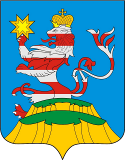 Чувашская РеспубликаАдминистрацияМариинско-Посадскогомуниципального округа П О С Т А Н О В Л Е Н И Е  18.04.2023 № 420г. Мариинский ПосадО временном ограничении движения транспортных средств по автомобильным дорогам общего пользования местного значения в городе Мариинский Посад в день проведения празднования «Дня Победы» 9 мая 2023 г.Периодическое печатное издание «Посадский вестник»Адрес редакции и издателя:429570, г. Мариинский Посад, ул. Николаева, 47E-mail: marpos@cap.ruУчредители – муниципальные образования Мариинско-Посадского районаСтоимость- бесплатноГлавный редактор: Г.Н. ЩербаковаВерстка: И.А. ЛьвоваТираж 30 экз. Формат А3